СОДЕРЖАНИЕ1. ЦЕЛЕВОЙ РАЗДЕЛ 1.1.Пояснительная записка 1.2.Цели и задачи программы1.3.Принципы и подходы к формированию Программы 1.3.1 Содержание образовательной деятельности 1.4 Планируемые результаты освоения Программы1.4.1Целевые ориентиры образования в младенческом и раннем возрасте 1.4.2.Целевые ориентиры на этапе завершения дошкольного образования1.4.3.Развивающее оценивание качества образовательной деятельности по Программе1.4.4.Особенности оценки основных (ключевых) характеристик развития личности ребенка1.4.5.Карта развития как средство мониторинга становления основных (ключевых)  характеристик развития личности ребенка. 1.5.Оценка качества реализации образовательной Программы дошкольного образования2.СОДЕРЖАТЕЛЬНЫЙ РАЗДЕЛ2.1 Возрастные особенности детей2.1.1 Младенческий и ранний возраст2.1.2 Дошкольный возраст2.2 Описание образовательной деятельности в соответствии с направлениями развития ребенка по образовательным областям:2.2.1Образовательная область «Физическое развитие»2.2.2 Образовательная область «Социально-коммуникативное развитие» 2.2.3 Образовательная область «Познавательное развитие» Образовательная область «Речевое развитие»2.2.4 Образовательная область «Художественно-эстетическое развитие» 2.3.Планируемые результаты освоения детьми основной общеобразовательной программы дошкольного образования2.4 Взаимодействие детского сада с семьей2.5 Преемственность в работе детского сада и школы2.6 Программа коррекционно-развивающей работы с детьми с ограниченными возможностями здоровьяОРГАНИЗАЦИОННЫЙ РАЗДЕЛПсихолого-педагогические условия, обеспечивающие развитие ребенка3.2.Организация развивающей предметно-пространственной среды в ДОУ3.3  Паспорт доступной среды для детей инвалидов     3.4. План развития ДОУ по доступной среде для детей инвалидовКадровые условия реализации программыМатериально – техническое обеспечение Программы3.4.1.Материалы и оборудования для детей 2-3 лет Игровая деятельностьИгровые материалы для сюжетной игры Материалы для игры с правилами Продуктивная деятельностьМатериалы для изобразительной деятельностиМатериалы для конструирования Познавательно-исследовательская деятельность3.4.2.Материалы и оборудования для детей 3-4 лет Игровая деятельностьМатериалы для сюжетной игры Материалы для игры с правилами Продуктивная деятельностьМатериалы для изобразительной деятельности Материалы для конструированияПознавательно-исследовательская деятельность3.4.3.Материалы и оборудования для детей 4-5 лет Игровая деятельностьМатериалы для сюжетной игры Материалы для игры с правилами Продуктивная деятельностьМатериалы для изобразительной деятельности Материалы для конструированияПознавательно-исследовательская деятельность 3.4.4.Материалы и оборудования для детей 5-7 летИгровая деятельность Материалы для сюжетной игры Материалы для игры с правилами Продуктивная деятельностьМатериалы для изобразительной деятельности Материалы для конструированияПознавательно-исследовательская деятельность3.4.5. Оборудования для физкультурного залаПланирование образовательной деятельностиРасписание непрерывной образовательной деятельности ДОУУчебный план ДОУ 3.6.Организация режимных моментов3.6.1. Режим дня в возрастных  группахРанняя смешанная, первая младшая группа Вторая младшая группаСредняя группа Старшая группаПодготовительная  группа3.6.2.Система физкультурно-оздоровительных мероприятийРежим двигательной активностиОрганизация учебно-воспитательного процесса в ДОУ на деньОрганизация образовательной деятельности в режимных моментахФинансовые условия реализации ПрограммыПерспективы работы по совершенствованиюи развитию содержания Программы и обеспечивающих ее реализацию нормативно-правовых,финансовых, научно-методических, кадровых, информационных и материально-технических   ресурсовПеречень нормативных и нормативно-методических документовПеречень  литературных источников.ЦЕЛЕВОЙ РАЗДЕЛПояснительная запискаОсновная образовательная программа дошкольного образования МБДОУ Детский сад № 47 городского округа-город Камышин, разрабатывалась в соответствии с:-Конституция РФ;-Федеральный закон «Об образовании в Российской Федерации» от  29.12.2012 № 273-ФЗ  (далее – Федеральный закон «Об образовании в Российской Федерации»);-Федеральный государственный образовательный стандарт дошкольного образования (утв. Приказом Минобрнауки от 14.10.2013 № 1155) - Закон РФ «Об образовании в РФ»;- «Порядок организации и осуществления образовательной деятельности по основным общеобразовательным программам – образовательным программам дошкольного образования»; Приказ Министерства образования и науки Российской Федерации от 30.08.2013 № 1014, зарегистрирован Минюстом России 26.09.2013г № 30038;-Декларация прав ребѐнка и Конвенция о правах ребенка;- Санитарно-эпидемиологические требования к устройству, содержанию и организации режима работы в дошкольных организациях «Санитарно-эпидемиологические правила и нормативы СанПиН 2.4.1.3049-13», утверждѐнные Постановлением Главного государственного санитарного врача Российской Федерации от 15 мая 2013г. № 26; изменения в СанПиН 2.4.1.3049-13 утверждѐнные Постановлением от 27 августа 2015г. № 41;-Закон РФ «Об основных гарантиях прав ребѐнка»;-Устав ДОУ;Целью Программы является создание благоприятных условий для полноценного проживания ребенком дошкольного детства, формирование основ базовой культуры личности, всестороннее развитие психических и физических качеств в соответствии с возрастными и индивидуальными особенностями, подготовка к жизни в современном обществе, к обучению в школе, обеспечение безопасности жизнедеятельности  дошкольника.Программа включает конкретное содержание образовательных областей с учетом возрастных и индивидуальных особенностей детей в различных  видах деятельности,  таких как  игровая,  включая  сюжетно-ролевую  игру,   игру  с  правилами   идругие виды игры, коммуникативная (общение взаимодействие с взрослыми и сверстниками), познавательно-исследовательская (исследования объектов окружающего мира и экспериментирования с ними), а также восприятие художественной литературы и фольклора, самообслуживание  и  элементарный  бытовой  труд  (в  помещении  и  на  улице), конструирование из разного материала, включая конструкторы, модули, бумагу, природный и иной материал, изобразительная (рисование, лепка, аппликация), музыкальная (восприятие и понимание смысла музыкальных произведений, пение, музыкально- ритмические движения, игры на детских музыкальных инструментах) и двигательная (овладение основными движениями) формы активности ребенка.Программа  направлена  на  создание  условий  развития  для  детей  раннего   и дошкольного возраста, открывающих возможности для  позитивной  социализации ребѐнка, его всестороннего личностного развития, развития инициативы и творческих способностей на основе сотрудничества со  взрослыми  и  сверстниками  в  соответствующих дошкольному возрасту видам деятельности.Руководство дошкольным образовательным учреждением МБДОУ Дс № 47, регламентируется нормативно – правовыми и локальными документами:- Федеральный закон «Об образовании в Российской Федерации» от  29.12.2012№ 273-ФЗ-Федеральным законом	«Об  основных  гарантиях  прав  ребенка РФ»;-Конвенцией ООН о правах ребенкасанитарно - эпидемиологическими правилами и нормативами для ДОУ; -положение о комитете (комиссии) по охране труда в ДОУ;- положение о комиссии по социальному страхованию работников; -положение о комиссии по трудовым спорам;-положение о премировании и материальной помощи работникам; -положение об оплате труда работников ДОУ;-положение о первичной профсоюзной организации ДОУ; -положение о смотрах-конкурсах в ДОУ;-положение о должностном (внутрисадовом) контроле; -положение об общественном инспекторе по охране детства; -положение о методическом кабинете;-положение о портфолио индивидуальных достижений педагогических работников ДОУ;-положение о творческой  группе ДОУ;-положение о бракеражной комиссии;-положение о постоянно действующей экспертной комиссии; -положение об организации питания воспитанников ДОУ; -положение о рабочей группе по введению ФГОС ДО в ДОУ; -порядок приема на обучение по образовательным программам    дошкольногообразования;-порядок и основания перевода, отчисления и восстановления воспитанников; -правила оказания платных образовательных услуг в ДОУ.Структура дошкольного учрежденияМуниципальное бюджетное дошкольное образовательное учреждение Детский сад № 47 городского округа-город Камышин был открыт в  январе 1983 (1 корпус), 2 корпус был открыт в феврале 2015г. после капитального ремонта.Расположен в 2-х этажном здании, состоит из 2 корпусов рассчитанном на 12 групп.Юридический адрес: 403886, Россия, Волгоградская область, г. Камышин, 6 мкр., д.16 «а»Фактический адрес: 403886, Россия, Волгоградская область, г. Камышин, 6 мкр., д.16 «а», тел 2-86-84Учредитель: Комитет по образованию Администрации городского округа-город Камышин.Организационно-правовая форма: оперативное управление.В аппарат управления дошкольного образовательного учреждения входят:-заведующий дошкольным образовательным учреждением – управление ДОУ;- старший  воспитатель ведет   контрольно-аналитическую   деятельность по мониторингу качества образования и здоровьесбережения детей;-начальник хозяйственного отдела - ведет качественное обеспечение материально-технической  базы   в полном  соответствии  с целями и задачами ДОУ.Непосредственное управление ДОУ осуществляет Комитет по образованию Администрации городского округа-город Камышин. Также активное влияние на деятельность ДОУ оказывают Профсоюз работников образования.Основными формами координации деятельности аппарата управления являются:-общее собрание трудового коллектива;- педагогический совет;-управляющий совет;   Руководит образовательным учреждением Адаменко Наталья Викторовна– руководитель высшей квалификационной категории.Организационно-правовое обеспечение деятельности  образовательного учреждения:- Лицензия на право ведения образовательной деятельности серия 34Л01 №0001877,  от 22 ноября 2018г- Лицензия  на осуществление медицинской деятельности № ЛО-34-01-004072 от 16 января 2019г.- МБДОУ Дс № 47 СООТВЕТСТВУЕТ государственным санитарно- эпидемиологическим правилам и нормативам. № 34.12.15.000.М.000038.09.12  от  11.09.2012г.- Приказом Комитета по образованию Администрации городского округа-город Камышин № 727-о от 23 октября 2018 г. утвержден УСТАВ Муниципального бюджетного дошкольного  образовательного  учреждения  Детский  сад  №  47 городского округа-город Камышин.Воспитательно-образовательная работа в ДОУ ведется на основе Основной образовательной программы дошкольного образования «От рождения до школы» под редакцией Н.Е.Вераксы, Т.С.Комаровой, М.А.ВасильевойРеализуются парциальные программы и технологии:- Пензулаева  Л.  И.  «Физическая  культура в детском саду средняя, старшая, подготовительные группы.- «Нравственное воспитание в детском саду» Буре Р. С. -Социально-нравственное воспитание дошкольников.-Князева О. Л.  «Я – Ты – Мы»-Кондрыкинская Л. А, «С чего начинается Родина?» -Губанова Н. Ф. «Игровая деятельность в детском саду. -Куцакова Л. В. « Нравственно-трудовое воспитание в детском саду» -Крулехт М. В.. «Дошкольник и рукотворный мир»-Белая К. Ю. «Формирование основ безопасности у дошкольников» -Т. Ф. Саулина «Три сигнала светофора»-Сербина Е. В. Математика для малышей. -Михайлова З. А.  «Математика от 3 до 7»-Дыбина О. Б. «Ребенок и окружающий мир»,-Дыбина О. Б., Гербова В. В. «Неизведанное рядом»-Журова «Обучение грамоте в детском саду»-О. П. Радынова «Музыкальные шедевры» (слушание) -Буренина А., Сауло Т. «Топ-хлоп, малыш»- Комарова Т. С.  «Детское художественное творчество»-Соломенникова О. А. «Ознакомление детей с народным искусством» -Швайко Г. С. «Занятия по изобразительной деятельности в детском саду: средняя, старшая, подготовительная группы»-Халезова Н. В. «Лепка в детском саду»-Куцакова Л. В.  «Конструирование и ручной труд»-Рыжова Н.А. «Наш дом природа»-Шевченко В.Н. «Подготовка детей с ЗПР к школе»Программы, реализуемые в ДОУ, скоординированы таким образом, что целостность педагогического процесса обеспечивается полностью.Преемственность программ, реализуемых на возрастных группах, обеспечивается единым тематическим планированием, цикличностью прохождения программного  материала  с  усложнениями на последующей возрастной группе.Воспитательно-образовательный процесс включает:      образовательную деятельность, осуществляемую в процессе организации различных видов детской деятельности (игровой, коммуникативной, трудовой, познавательно-исследовательской, продуктивной, музыкально-художественной, чтения);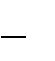       образовательную деятельность, осуществляемую в ходе режимных моментов;      самостоятельную деятельность детей;      взаимодействие с семьями детей по реализации основной общеобразовательной программы дошкольного образования.Цели и задачи программыЦелью Программы является проектирование социальных ситуаций развития ребенка и развивающей  предметно-пространственной  среды,  обеспечивающих позитивную социализацию, мотивацию и поддержку индивидуальности детей через общение, игру, познавательно-исследовательскую деятельность и другие формы  активности.Программа, в соответствии с Федеральным законом «Об образовании в Российской Федерации», учитывает разнообразие мировоззренческих подходов, способствует реализации права детей дошкольного возраста на свободный выбор мнений и убеждений, обеспечивает развитие способностей каждого ребенка, формирование и развитие личности ребенка в соответствии с принятыми в семье и обществе духовно-нравственными и социокультурными ценностями в целях интеллектуального, духовно-нравственного, творческого и физического развития человека, удовлетворения его образовательных потребностей и интересов.Цели  Программы реализуются через решение следующих задач:охраны и укрепления физического и психического здоровья детей, в том числе их эмоционального благополучия;создание   условий   для   реализации   потребностей   детей   в    двигательной активности;воспитание потребности в здоровом образе жизни; обеспечение физического и психологического благополучия;привлечение  родителей   к   активному   участию   в  спортивных праздниках.Ведение просветительской работы среди родителей;     обеспечения равных возможностей для полноценного развития каждого ребенка в период дошкольного детства независимо от места проживания, пола, нации, языка, социального статуса;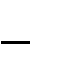      обеспечения преемственности целей, задач и содержания дошкольного и начального общего образования;     создания благоприятных условий детей в соответствии с их возрастными и индивидуальными особенностями и склонностями, развития способностей и творческого потенциала каждого ребенка как субъекта отношений с другими детьми, взрослыми и миром;     объединение обучения и воспитания в целостный образовательный процесс на основе духовно-нравственных и социокультурных ценностей и принятых в обществе правил и норм поведения в интересах человека, семьи, общества;     формирования общей культуры личности детей, развития их социальных, нравственных, эстетических, интеллектуальных, физических качеств, инициативности, самостоятельности и ответственности ребенка, формирования предпосылок учебной деятельности;     формирования социокультурной среды, соответствующей возрастным и индивидуальным особенностям детей;     обеспечения психолого-педагогической поддержки семьи и повышения компетентности родителей (законных представителей) в вопросах развития и образования, охраны и укрепления здоровья детей.Принципы и подходы к формированию ПрограммыВ соответствии со Стандартом Программа построена на следующих принципах: Поддержка разнообразия детства. Современный мир характеризуется возрастающим многообразием и неопределенностью, отражающимися в самых разных аспектах жизни человека и общества. Многообразие социальных, личностных, культурных, языковых, этнических особенностей, религиозных и других общностей, ценностей и убеждений, мнений  и  способов  их  выражения,  жизненных  укладов  особенно  ярко   проявляется     в условиях Российской Федерации  – государства  с огромной территорией,   разнообразными природными условиями, объединяющего многочисленные культуры, народы, этносы. ДОУ выстраивает образовательную деятельность с учетом региональной  специфики, социокультурной ситуации развития каждого ребенка, его возрастных и индивидуальных особенностей, ценностей, мнений и способов их выражения.Сохранение уникальности и самоценности детства как важного этапа в общем развитии человека. Самоценность детства – понимание детства как периода жизни значимого самого по себе, значимого тем, что происходит с ребенком сейчас, а не тем, что этот этап является подготовкой к последующей жизни. Этот принцип подразумевает полноценное проживание ребенком всех этапов детства (младенческого, раннего и дошкольного детства), обогащение (амплификацию) детского развития.Позитивная социализация ребенка предполагает, что освоение  ребенком  культурных норм, средств и способов деятельности, культурных образцов поведения и общения с другими людьми, приобщение к традициям семьи, общества, государства происходят в процессе сотрудничества со взрослыми и другими детьми, направленного на создание предпосылок к полноценной деятельности ребенка в изменяющемся мире.Личностно-развивающий и гуманистический характер взаимодействия взрослых (родителей (законных представителей), педагогических и иных работников ДОУ) и детей. Личностно-развивающее взаимодействие является неотъемлемой составной частью социальной ситуации развития ребенка в организации, условием его эмоционального благополучия и полноценного развития.Содействие и сотрудничество детей и взрослых, признание ребенка полноценным участником (субъектом) образовательных отношений. Принцип содействия предполагает диалогический характер коммуникации между всеми участниками образовательных отношений. Детям предоставляется возможность высказывать свои взгляды, свое мнение, занимать позицию и отстаивать ее, принимать решения и брать на себя ответственность в соответствии со своими возможностями. Сотрудничество ДОУ с семьей. Сотрудничество, кооперация с семьей, открытость в отношении семьи, уважение семейных ценностей и традиций, их учет в образовательной работе являются важнейшим принципом образовательной программы. Сотрудники ДОУ должны знать об условиях жизни ребенка в семье, понимать проблемы, уважать ценности и традиции семей воспитанников. Программа содержит разнообразные формы сотрудничества с семьей, как в содержательном, так и в организационном планах.Сетевое взаимодействие с организациями социализации, образования, охраны здоровья и другими партнерами, которые могут внести вклад в развитие и образование детей, а также использование ресурсов местного сообщества и вариативных программ дополнительного   образования   детей   для   обогащения   детского   развития.   Программа устанавливает партнерские отношения не только с семьями детей, но и с другими организациями и лицами, которые могут способствовать обогащению социального и/или культурного опыта детей, приобщению детей к национальным традициям (посещение театров, музеев, освоение программ дополнительного образования), к природе и истории родного  края;  содействовать  проведению  совместных   проектов,   экскурсий,   праздников, посещению концертов, а также удовлетворению особых потребностей детей, оказанию психолого-педагогической и/или медицинской поддержки в случае необходимости (центры семейного консультирования и др.).Индивидуализация дошкольного образования открывает возможности для становления индивидуальной траектории развития каждого ребенка с характерными для данного ребенка спецификой и скоростью, учитывающей его интересы, мотивы, способности и возрастно-психологические особенности. При этом сам ребенок становится активным в выборе содержания своего образования, разных форм активности.Возрастная адекватность образования. Содержание и методы разработаны в соответствии с возрастными особенностями детей. Используя все специфические виды детской деятельности (игру, коммуникативную и познавательно-исследовательскую деятельность, творческую активность, обеспечивающую художественно-эстетическое развитие ребенка), программа опирается на особенности возраста и задачи развития, которые  должны  быть  решены  в   дошкольном   возрасте. Деятельность   педагога   должна быть мотивирующей и соответствовать психологическим  законам  развития ребенка,   учитывать   его   индивидуальные   интересы,   особенности   и склонности. Развивающее вариативное образование. Образовательное содержание предлагается ребенку через разные виды деятельности с учетом его актуальных и потенциальных возможностей усвоения этого содержания и совершения им тех или иных действий, с учетом его интересов, мотивов и способностей. Данный принцип предполагает работу педагога с ориентацией на зону ближайшего развития ребенка (Л.С. Выготский), что способствует развитию, расширению как явных, так и скрытых возможностей ребенка.Полнота содержания и интеграция отдельных образовательных областей. В соответствии со Стандартом Программа предполагает всестороннее социально- коммуникативное, познавательное, речевое, художественно-эстетическое и физическое развитие детей посредством различных видов детской активности.Образовательная программа формируется с учѐтом особенностей базового уровня системы общего образования с целью формирования общей культуры личности воспитанников, развития их социальных, нравственных, эстетических, интеллектуальных, физических качеств, инициативности, самостоятельности и ответственности ребѐнка, формирования предпосылок учебной деятельности.Планируемые результатыРезультаты освоения Программы представлены в виде целевых ориентиров дошкольного образования и представляют собой возрастные характеристики возможных достижений ребенка к концу дошкольного образования.Реализация образовательных целей и  задач  Программы  направлена  на  достижение целевых ориентиров дошкольного образования, которые описаны как основные характеристики развития ребенка. Основные характеристики развития ребенка представлены в виде изложения возможных достижений воспитанников на разных возрастных этапах дошкольного детства.В соответствии с периодизацией психического развития ребенка, принятой в культурно-исторической психологии, дошкольное детство подразделяется на три возраста детства: младенческий (первое и второе полугодия жизни), ранний (от 1 года до 3 лет) и дошкольный возраст (от 3 до 7 лет).Целевые ориентиры в младенческом возрастеК концу первого полугодия жизни ребенок:обнаруживает выраженную потребность в общении со взрослыми: проявляет интерес и положительные эмоции в ответ на обращения взрослого, сам инициирует общение, привлекая взрослого с помощью голосовых проявлений, улыбок, движений, охотно  включается  в эмоциональные игры;проявляет поисковую и познавательную активность по отношению к предметному окружению: с интересом рассматривает игрушки и другие предметы, следит за их перемещением, прислушивается к издаваемым ими звукам, радуется, стремится взять игрушку в руки, обследовать ее.К концу первого года жизни ребенок:активно проявляет потребность в эмоциональном общении, поиске разнообразных впечатлений, чувствительность к эмоциям и смыслам слов взрослых, избирательное отношение к близким и посторонним людям;активно обследует  разнообразные  предметы,  интересуется  и  манипулирует ими, пытается подражать действиям взрослых; проявляет инициативу и настойчивость в желании получить ту или иную игрушку и действовать с ней по своему усмотрению;во взаимодействии со взрослым пользуется разнообразными средствами общения: мимикой, жестами, голосовыми проявлениями (лепечет, произносит первые слова); стремится привлечь взрослого к совместным действиям с предметами; различает поощрение и порицание взрослыми своих действий;охотно слушает детские  стишки,  песенки,  игру  на  музыкальных  инструментах,   рассматривает   картинки,   узнает,  что   на   них   изображено,   по просьбевзрослого может показать названный предмет; пытается сам использовать мелки и карандаши;стремится проявлять самостоятельность при овладении навыками самообслуживания (есть ложкой, пить из чашки и пр.);проявляет двигательную активность: свободно изменяет позу, сидит, ползает, встает на ножки, переступает ногами, ходит самостоятельно или при поддержке взрослыхЦелевые ориентиры в раннем возрастеК трем годам ребенок:интересуется окружающими предметами,  активно  действует  с  ними,  исследует их свойства, экспериментирует. Использует специфические, культурно фиксированные предметные действия, знает назначение бытовых предметов (ложки, расчески, карандаша и пр.) и умеет пользоваться ими. Проявляет настойчивость в достижении результата своих действий;стремится к общению и воспринимает  смыслы  в  различных  ситуациях  общения со взрослыми, активно подражает им в движениях и действиях, умеет действовать согласованно;владеет активной и пассивной речью: понимает речь взрослых, может обращаться с вопросами и просьбами, знает названия окружающих предметов и игрушек;проявляет интерес к сверстникам; наблюдает  за  их  действиями  и  подражает  им. Взаимодействие с ровесниками окрашено яркими эмоциями;в короткой игре воспроизводит действия взрослого, впервые осуществляя игровые замещения;проявляет самостоятельность в бытовых и игровых действиях. Владеет простейшими навыками самообслуживания;любит слушать стихи, песни, короткие сказки, рассматривать картинки, двигаться под музыку. Проявляет живой эмоциональный отклик на эстетические впечатления. Охотно включается в продуктивные виды деятельности (изобразительную деятельность, конструирование и др.);с удовольствием двигается – ходит, бегает в разных направлениях, стремится осваивать различные виды движения (подпрыгивание, лазанье, перешагивание и пр.).Целевые ориентиры на этапе завершения освоения ПрограммыК семи годам:ребенок овладевает основными  культурными  способами  деятельности, проявляет инициативу и самостоятельность в игре, общении, конструировании и других видах детской активности. Способен выбирать себе род занятий, участников по совместной деятельности;ребенок положительно относится к миру, другим  людям  и  самому  себе, обладает чувством собственного достоинства. Активно взаимодействует со сверстниками и взрослыми, участвует в совместных играх. Способен договариваться, учитывать интересы и чувства других, сопереживать неудачам и радоваться успехам других, адекватно проявляет свои чувства, в том числе чувство веры в себя, старается разрешать конфликты;ребенок обладает воображением, которое реализуется в разных видах деятельности и прежде всего в игре. Ребенок владеет разными формами и видами игры, различает условную и реальную ситуации, следует игровым правилам;ребенок достаточно хорошо владеет устной речью, может высказывать свои мысли и желания, использовать речь для выражения своих мыслей, чувств и желаний, построения речевого высказывания в ситуации общения, может выделять звуки в словах, у ребенка складываются предпосылки грамотности;у ребенка развита крупная  и  мелкая  моторика.  Он  подвижен,  вынослив, владеет основными произвольными движениями, может контролировать свои движения и управлять ими;ребенок способен к волевым усилиям, может следовать социальным нормам поведения и правилам в разных видах деятельности, во взаимоотношениях со взрослыми и сверстниками, может соблюдать правила безопасного поведения и личной гигиены;ребенок  проявляет  любознательность,  задает  вопросы  взрослым  и сверстникам, интересуется причинно-следственными связями, пытается самостоятельно придумывать объяснения явлениям природы и поступкам людей. Склонен наблюдать, экспериментировать, строить смысловую картину окружающей реальности, обладает начальными знаниями о себе, о природном и социальном мире, в котором  он  живет. Знаком с произведениями детской литературы, обладает элементарными представлениями из области живой природы, естествознания, математики, истории и т.п. Способен к принятию собственных решений, опираясь на свои знания и умения в различных видах деятельности.	Степень реального развития этих характеристик и способности ребенка их проявлять к моменту перехода на следующий уровень образования могут существенно варьировать у разных детей в силу различий в условиях жизни и индивидуальных особенностей развития конкретного ребенка.Программа построена на основе  общих  закономерностей  развития  личности  детей дошкольного возраста с учетом сенситивных периодов в развитии.Дети с различными недостатками в физическом и/или психическом развитии могут иметь качественно неоднородные уровни речевого, познавательного и социального  развития  личности.  Поэтому  целевые  ориентиры  основной  образовательной  программыДОУ, реализуемой  с  участием  детей  с  ограниченными  возможностями  здоровья    (далее- ОВЗ), учитывают не только возраст ребенка, но и уровень развития его личности, степень выраженности различных нарушений, а также индивидуально-типологические особенности развития ребенка.Специфика дошкольного детства и системные особенности дошкольного образования делают неправомерными требования от ребѐнка дошкольного возраста конкретных образовательных достижений. Поэтому результаты освоения Программы представлены в виде целевых ориентиров дошкольного образования и представляют собой возрастные характеристики возможных достижений ребѐнка к концу дошкольного образования.Целевые ориентиры:не подлежат непосредственной оценке;не являются основанием для их формального сравнения с реальными достижениями детей;не являются основой объективной оценки соответствия установленным требованиям образовательной деятельности и подготовки детей;  не являются непосредственным основанием при оценке качества образования. Целевые ориентиры выступают основаниями преемственности дошкольного и начального общего образования. При соблюдении требований к условиям реализации Программы	 настоящие целевые	ориентиры	предполагают	формирование	у	детей дошкольного  возраста  предпосылок   учебной   деятельности   на  этапе  завершения    имидошкольного образования.Все перечисленные выше характеристики являются необходимыми предпосылками для перехода на следующий уровень начального общего образования, успешной адаптации  к условиям жизни и требованиям общеобразовательной организации и образовательной деятельности.Степень реального развития этих характеристик и способности ребенка их проявлять к моменту перехода на следующий уровень образования может существенно варьировать у разных детей в силу различий в условиях жизни и индивидуальных особенностей развития конкретного ребенка. Развивающее оценивание качества образовательной деятельности по Программе Особенности оценки основных (ключевых) характеристик развития личности ребенка.Освоение основной  образовательной  программы дошкольного образования  не сопровождается проведением промежуточной и итоговой аттестаций воспитанников.Оценка индивидуального развития детей проводится педагогом в ходе внутреннего мониторинга становления основных (ключевых) характеристик развития личности ребенка, результаты которого  могут  быть  использованы  только для  оптимизации образовательной работы с группой дошкольников и для решения задач индивидуализации  образования  через  построение  образовательной  траектории   для детей, испытывающих трудности в образовательном процессе или имеющих особые образовательные потребности.Мониторинг осуществляется в форме регулярных  наблюдений  педагога  за  детьми  в повседневной жизни и в процессе непрерывной  образовательной работы с ними.В качестве показателей оценки основных (ключевых) характеристик развития личности ребенка выделены внешние (наблюдаемые) проявления этих характеристик у ребенка  в  поведении,  в  деятельности,  во  взаимодействии  со  сверстниками   и взрослыми, которые отражают становление этой характеристики на протяжении всего дошкольного возраста.Для построения развивающего образования система мониторинга становления основных (ключевых) характеристик развития личности  ребенка  учитывает  необходимость организации образовательной работы в зоне его ближайшего развития. Поэтому диапазон оценки выделенных показателей определяется уровнем развития интегральной характеристики  -  от  возможностей,  которые  еще  не  доступны  ребенку,   до  способности проявлять характеристики в самостоятельной деятельности и поведении.Общая картина по группе позволит выделить детей, которые нуждаются в особом внимании педагога и в отношении которых необходимо скорректировать, изменить способы взаимодействия.Данные мониторинга отражают динамику становления основных (ключевых) характеристик, которые развиваются у детей на протяжении всего образовательного процесса. Прослеживая динамику  развития  основных  (ключевых)  характеристик, выявляя, имеет ли она неизменяющийся, прогрессивный или регрессивный  характер,  дается общая психолого-педагогическая оценка успешности воспитательных и образовательных воздействий  взрослых  на  разных  ступенях  образовательного  процесса, а  также  выделяются направления развития, в которых ребенок нуждается в помощи.Выделенные показатели отражают  основные  моменты  развития  дошкольников, те характеристики, которые складываются и развиваются в дошкольном детстве и обуславливают успешность перехода ребенка на следующий возрастной этап. Поэтому данные мониторинга – особенности  динамики  становления  основных  (ключевых) характеристик развития личности ребенка в  дошкольном  образовании  – окажут помощь и педагогу начального общего образования для построения более эффективного взаимодействия с ребенком в период адаптации к новым условиям развития на следующем уровне образования.Карта развития как средство мониторинга становления основных (ключевых) характеристик развития личности ребенкаОценка становления основных (ключевых) характеристик развития личности ребенка осуществляется с помощью заполнения педагогами карт развития. Карта развития - удобный компактный инструмент, который позволяет педагогу оперативно фиксировать результаты наблюдений за детьми в процессе образовательной деятельности, интерпретировать данные и использовать результаты анализа данных при проектировании образовательного процесса. Использование карт развития позволяет отметить динамику в развитии отдельных детей и сопоставить результаты каждого ребенка с продвижением группы в целом. Выделенные и включенные в карту развития показатели развития  основных (ключевых) характеристик развития личности ребенка выступают для педагогов в качестве ориентиров, на которые они должны опираться во время ежедневных наблюдений за поведением детей в повседневной жизни, при решении образовательных задач, в свободной деятельности, в ситуациях общения и др. Для заполнения карты воспитателю нет необходимости организовывать специальные ситуации. При оценивании педагог использует сложившийся определенный образ ребенка, те сведения, которые накопились за определенное время наблюдений.Наблюдаемые проявления основных (ключевых) характеристик развития личности ребенка, которые выделены в качестве показателей их оценки, оцениваются педагогами количественно в зависимости от его возраста, индивидуальных особенностей и ситуации, в которой они проявляются. На основе полученной оценки можно судить  не только о соответствии развития характеристик конкретного ребенка возрастным возможностям, т.е. о зоне актуального развития, но и зоне его ближайшего развития, если приводимые в картах возможности еще в полной мере не «принадлежат» ребенку, но устойчиво проявляются в ситуации присутствия взрослого или с его помощью.Если педагог сомневается в оценивании, то ему необходимо провести дополнительно наблюдение за ребенком в определенных видах свободной деятельности.Карты  развития  ориентированы  на  то,  что  в  итоге  мониторинга  на  основенаблюдения будет представлена информация об общей картине развития всех детей группы и о месте каждого ребенка в ней.Применение данного метода при оценке становления основных (ключевых) характеристик развития личности ребенка дает довольно полную и достоверную диагностическую картину и имеет большую ценность для организации образовательного процесса. Карта развития как диагностический инструмент дает возможность педагогу одновременно оценить качество текущего образовательного процесса и составить индивидуальную картину развития ребенка в соответствии с заданными целевыми ориентирами:творческая инициатива (включенность в сюжетную игру как основную творческую деятельность ребенка, где развиваются воображение, образное мышление)инициатива как целеполагание и волевое усилие (включенность в разные виды продуктивной деятельности – рисование, лепку, конструирование, требующие усилий по преодолению «сопротивления» материала, где развиваются произвольность, планирующая функция речи)коммуникативная инициатива (включенность ребенка во взаимодействие со сверстниками, где развиваются эмпатия, коммуникативная функция речи)познавательная инициатива – любознательность (включенность в экспериментирование, простую познавательно-исследовательскую деятельность, где развиваются способности устанавливать пространственно-временные, причинно- следственные и родовидовые отношения)1 уровень проявленной инициативы типичен для 3-4 лет, 2 уровень – для 4-5 лет, 3 уровень – для 6-7 лет. Третий уровень проявленных инициатив является итоговым уровнем по освоению программы.Периодичность проведения оценки развития основных (ключевых) характеристик позволит оценить динамику их развития у каждого ребенка, что важно для анализа эффективности созданных психолого-педагогических условий, образовательного процесса. Не изменяющийся характер развития основных (ключевых) характеристик с низкими показателями или динамика регрессивного характера у ребенка требуют взаимодействия педагога с психологом не только для анализа особенностей развития данного ребенка, но и социальной ситуации развития, характера взаимодействия окружающих с ним. Поэтому при необходимости используется психологическая диагностика развития детей, которую проводят квалифицированные специалисты (педагоги- психологи, психологи) организации, осуществляющей образовательную деятельность, или Центра психолого-педагогической, медицинской и социальной помощи. Психологическая диагностика  позволит  понять  причины  подобной  динамики  и  разработать  необходимые мероприятия для создания данному ребенку оптимальных условий развития.Результаты психологической диагностики могут использоваться для решения задач психологического сопровождения и проведения квалифицированной коррекции развития детей.Участие ребѐнка в психологической диагностике допускается только с согласия его родителей (законных представителей).Оценка качества реализации образовательной Программы дошкольного образованияОбъектом при оценивании качества образовательного процесса являются условия, созданные для реализации образовательной Программы, и степень их соответствия требованиям Стандарта.Условия реализации Программы обеспечивают полноценное развитие  личности детей во всех основных образовательных областях, а именно: в сферах социально- коммуникативного, познавательного, речевого, художественно-эстетического и физического развития личности детей на фоне их эмоционального благополучия и положительного отношения к миру, к себе и к другим людям. Выполнение требований к условиям реализации Программы обеспечивает создание социальной ситуации развития для участников образовательных отношений, включая создание образовательной среды.Оценка качества реализации Программы основывается, прежде всего, на изучении психолого-педагогических условий и предметно-развивающей среды.Предметно-пространственная     развивающая     образовательная среда обеспечивает максимальную реализацию образовательного потенциала пространства и материалов, оборудования и инвентаря для развития детей дошкольного возраста в соответствии с особенностями каждого возрастного этапа, охраны и укрепления их здоровья, учѐта особенностей и коррекции недостатков их развития.При     оценивании     предметно-развивающей образовательной     среды учитывается организация пространства групповых помещений, обеспеченность возможности для общения и совместной деятельности детей и взрослых (в том числе детей разного возраста), во всей группе и в малых группах, для двигательной активности детей, а также возможности для уединения. Важно, чтобы предметно-развивающая образовательная среда была содержательно-насыщенной, трансформируемой, полифункциональной, вариативной, доступной и безопасной.Для качественного образовательного процесса необходимо обеспечить психолого-педагогические условия, включающие:уважение взрослых к человеческому достоинству детей, формирование и поддержка  их  положительной  самооценки,  уверенности  в  собственных  возможностях;использование в образовательной деятельности форм и методов работы с детьми, соответствующих их возрастным и индивидуальным особенностям (недопустимость как искусственного ускорения, так и искусственного замедления развития детей);построение образовательной деятельности на основе взаимодействия взрослых с детьми, ориентированного на интересы и возможности каждого ребѐнка и учитывающего социальную ситуацию его развития;поддержка взрослыми положительного, доброжелательного отношения детей друг к другу и взаимодействия детей друг с другом в разных видах деятельности;поддержка инициативы и самостоятельности детей в специфических для них видах деятельности;возможность выбора детьми материалов, видов активности, участников совместной деятельности и общения;защита детей от всех форм физического и психического насилия;поддержка родителей (законных представителей) в воспитании детей, охране  и укреплении их здоровья, вовлечение семей непосредственно в образовательную деятельность.Особое место в оценке качества реализации образовательной Программы занимает изучение взаимодействия педагога с детьми, что требует от педагога наличия необходимых компетенций, позволяющих ему:-обеспечивать эмоциональное благополучие детей в группе;- поддерживать индивидуальность и инициативу воспитанников;обеспечивать условия для позитивного и продуктивного взаимодействия детейв группе;-реализовывать развивающее образование;-эффективно взаимодействовать  с  родителями  (законными представителями)по вопросам образования ребѐнка, непосредственного вовлечения их в образовательную деятельность.Для оценки психолого-педагогических условий необходимо осуществлять (на основе разработанной системы критериев и показателей наблюдения) мониторинг взаимодействия педагога с детьми в образовательном процессе и создания им необходимой образовательной среды.Результаты мониторинга становления основных (ключевых) характеристик развития личности ребенка не могут быть использованы для оценки качества реализации образовательной    Программы.    Однако    динамика    становления    основных (ключевых) характеристик развития личности ребенка может выступать одним из показателей эффективности деятельности педагога по реализации Программы, уровнем владения необходимыми профессиональными и общекультурными компетенциями, характеристикой, отражающей качества анализа данных мониторинга и выработанных мероприятий по корректировке образовательного процесса и изменения психолого-педагогических условий.2.СОДЕРЖАТЕЛЬНЫЙ РАЗДЕЛВозрастные особенностиМладенческий и ранний возрастФормирование базового доверия к миру, к людям, к себе – ключевая задача  периода раннего развития ребенка в период младенческого и раннего возраста.Важнейшая  задача  взрослых  –  создать  и  поддерживать  позитивные  и  надежные отношения, в рамках которых обеспечивается развитие надежной привязанности и базовое доверие к миру как основы здорового психического и личностного развития (Б.Боулби, Э.Эриксон, М.И.Лисина, Д.Б. Эльконин, О.А.Карабанова и др.). При этом ключевую роль играет эмоционально насыщенное общение ребенка со взрослым (М.И. Лисина).С возрастом число близких взрослых увеличивается. В этих отношениях ребенок находит безопасность и признание, и они вдохновляют его исследовать мир и быть открытым для нового. Значение установления и поддержки позитивных надежных отношений в контексте реализации Программы сохраняет свое значение на всех возрастных ступенях.Личностно-развивающее взаимодействие со взрослым предполагает индивидуальный подход к каждому ребенку: учет его возрастных и индивидуальных особенностей, характера, привычек, предпочтений. При таком взаимодействии в центре внимания взрослого находится личность ребенка, его чувства, переживания, стремления, мотивы. Оно направлено на обеспечение положительного самоощущения ребенка, на развитие его способностей и расширение возможностей для их реализации. Это может быть достигнуто только тогда, когда в ДОУ или в семье создана атмосфера доброжелательности  и доверия между взрослыми и детьми,  когда  каждый  ребенок  испытывает  эмоциональный комфорт, имеет возможность свободно выражать свои желания и удовлетворять потребности. Такое взаимодействие взрослых с ребенком является важнейшим фактором развития эмоциональной, мотивационной, познавательной сфер ребенка, личности ребенка в целом.Особое  значение  для  данного  возрастного  периода  имеет  поддержка потребности в поиске, развитие предпосылок ориентировочно-исследовательской активности ребенка.Младенческий возраст (2-12 месяцев)В   первом полугодии	жизни	ребенка	основными	задачами	образовательной деятельности являются создание условий для:развития надежной привязанности как условия здорового психического и личностного развития на протяжении жизни;развития базового доверия к миру;развития эмоционального (ситуативно-личностного) общения младенца со взрослым;познавательной активности по отношению к предметному окружению и предпосылок ориентировочно-исследовательской активности;физического развития ребенка.В ходе эмоционального общения на данном возрастном этапе закладываются потенциальные возможности дальнейшего развития ребенка, создается основа для формирования таких личностных характеристик, как положительное самоощущение, инициативность, любознательность, доверие и доброжелательное отношение к окружающим людям.В области социально-коммуникативного развитияВзрослый удовлетворяет потребность ребенка в общении и социальном взаимодействии: обращается к ребенку с улыбкой, ласковыми словами, бережно берет на руки, поглаживает, отвечает на его улыбку и вокализации, реагирует на инициативные проявления ребенка, поощряет их. Создает условия для положительного самовосприятия ребенка: обращается по имени, хвалит, реагирует на проявления недовольства ребенка, устраняет  его  причину (пеленает, переодевает, кормит и др.), успокаивает.Способствует предречевому развитию ребенка: сопровождает ласковой речью все свои действия в ходе режимных моментов, комментирует действия ребенка, называет предметы, игрушки, организует эмоциональные игры, напевает песенки.В области познавательного развитияВзрослый создает условия для обогащения ребенка новыми впечатлениями, поддерживает проявления любознательности: помещает в поле зрения и досягаемости ребенка игрушки и предметы разной формы, величины, цвета, фактуры, звучания; после того, как младенцу исполнится 3 месяца, вкладывает игрушку ему в ручку; время от времени носит ребенка на руках, показывает и называет предметы, находящиеся в помещении.В области физического развитияВзрослый способствует росту, укреплению здоровья, мышечного тонуса, развитию движений ребенка: организует питание, правильный режим сна и бодрствования, прогулок; проводит гимнастику, массаж и пр.Во втором полугодии основные задачи образовательной деятельности состоят в создании условий:развития предметно-манипулятивной и познавательной активности;ситуативного-действенного общения ребенка со взрослым;развития речи;приобщения к художественно-эстетическим видам деятельности;развития первых навыков самообслуживания;физического развития.В области социально-коммуникативного развитияВзрослый удовлетворяет потребность ребенка в общении и социальном взаимодействии:- играет с ребенком, используя различные предметы. При этом активные действия ребенка и взрослого чередуются. Взрослый показывает образцы действий с предметами; создает предметно-развивающую среду для самостоятельной игры-исследования; поддерживает инициативу ребенка в общении и предметно-манипулятивной активности, поощряет его действия.Способствует развитию у ребенка позитивного представления о себе и положительного самоощущения: подносит к зеркалу, обращая внимание ребенка на детали его внешнего облика, одежды; учитывает возможности ребенка, обращает внимание на достижения ребенка, высказывая радость и поощряя их.Взрослый способствует развитию у ребенка интереса и доброжелательного отношения к другим детям; создает безопасное пространство для взаимодействия детей, насыщая его разнообразными предметами, наблюдает за активностью детей в этом пространстве, проявлениями интереса детей друг к другу, взаимодействием детей, называет детей по имени, комментируя происходящее. На этой стадии развития ребенок еще не может понять интересы другого ребенка, не может делиться игрушкой и/или не брать чужую игрушку. Такие требования к ребенку на этом возрастном этапе не выдвигаются. Задача взрослого – предотвращать возможные конфликты, отвлекая детей, переключая внимание конфликтующих на более интересные объекты или занятия.Взрослый также поддерживает стремление ребенка к самостоятельности в овладении навыками самообслуживания: поощряет попытки ребенка самостоятельно держать ложку, зачерпывать из тарелки пищу, пить из чашки и т. п. В области познавательного развитияВзрослый способствует развитию любознательности ребенка: обогащает окружающую ребенка среду предметами, которые можно исследовать и/или с которыми можно экспериментировать (разбирать на части, соединять и разъединять детали, складывать, выкладывать, извлекать звуки и пр.). Это могут быть предметы различной величины, формы, с разнообразной поверхностью, разного цвета (дерево, пластмасса, бумага, ткань, губка, шерсть, веревка и т. п.), позволяющие ребенку знакомиться с их физическими  свойствами;  игрушки,  стимулирующие  развитие  памяти  (исчезновение    ипоявление предметов); игрушки и предметы, производящие шумы, позволяющие ребенку обнаружить первые причинно-следственные связи (погремушки, колокольчики и т. п.).На регулярных прогулках взрослый наблюдает за проявлениями детского любопытства, интереса к природным объектам, разделяя детское удивление и интерес, называя объекты, которые привлекают внимание детей, вместе с ребенком рассматривает камешки, листья, цветы и т. п. В области речевого развитияВ процессе взаимодействия с ребенком взрослый внимательно относится к попыткам ребенка выразить свои желания, потребности и интересы, тем самым поощряя начало активной речи. Он пытается понять, чего хочет ребенок, и вербализирует то, что тот хочет «сказать» или спросить.  В  ходе  общения  и   игр   взрослый   стимулирует понимание ребенком речи: комментирует собственные действия и действия ребенка, называет окружающие предметы, читает детские стихи, поет песенки, показывает картинки, рассказывает, что на них изображено. Организует игры, включающие ритмические стихи и движения. В области художественно-эстетического развитияВзрослый организует предметно-пространственную среду, заполняя ее необходимыми оборудованием, предметами и материалами – музыкальными инструментами, репродукциями картин, бумагой, мелками, карандашами, красками и т. п. Взрослый организует прослушивание детьми фрагментов музыкальных произведений; демонстрирует звучание детских музыкальных инструментов, побуждает пританцовывать и/или позволяет детям свободно двигаться под музыку. Взрослый рассматривает вместе с ребенком картинки, репродукции картин; показывает короткие инсценировки с куклами, пальчиковыми игрушками; рисует в присутствии детей, побуждая их тем самым к собственной изобразительной деятельности; предоставляет детям возможность использовать все материалы для самовыражения и/или экспериментирования с ними: извлекать звуки из инструментов, чиркать каракули мелками или карандашами, экспериментировать с красками и т. п. В области физического развитияВзрослый способствует прежде всего двигательному развитию, организует полноценное питание, режим дня, включающий сон и регулярное пребывание на свежем воздухе, время от времени проводит массаж.Развитию крупной и мелкой моторики  на  данном  этапе  следует  придавать  особое значение. В области крупной моторикиВзрослый поощряет самостоятельную активность и развитие свободного движения;организует безопасную предметно-пространственную среду, способствующую развитию свободной двигательной активности, самостоятельному перемещению ребенка в помещении, попыткам делать первые шаги.Для развития здоровой пространственной координации и двигательного аппарата ребенка важно, чтобы ребенок учился перемещению в пространстве и прямостоянию самостоятельно, без активного вмешательства взрослых. Необходимо предоставлять ребенку возможность развиваться по индивидуальной траектории моторного развития. Большинство детей активно ползают, но существует множество детей, пропускающих фазу активного ползания и двигающихся по-другому.Следует также помнить, что сроки развития прямостояния у разных детей сильно варьируются  в  возрастном  диапазоне  от  10  месяцев  до  1,5  и  более  лет.  Искусственное ускорение этого процесса, беспокойство родителей (законных представителей) и неадекватные требования могут нанести ребенку вред. В области мелкой моторикиВзрослый насыщает среду предметами изразнообразных материалов (дерева, пластмассы, материи, шерсти и т. п.) различной величины и формы, ощупывание которых способствует развитию мелкой моторики ребенка, учитывая требования по обеспечению безопасности жизни и здоровья детей. Развитию мелкой моторики способствует также экспериментирование с карандашами, мелками и т. п..Ранний возраст (1-3 года) Социально-коммуникативное развитиеВ области социально-коммуникативного развития основными задачами образовательной деятельности являются создание условий для:дальнейшего развития общения ребенка со взрослыми;дальнейшего развития общения ребенка с другими детьми;дальнейшего развития игрыдальнейшего развития навыков самообслуживания. В сфере развития общения со взрослым.Взрослый удовлетворяет потребность ребенка в общении и социальном взаимодействии, поощряя ребенка к  активной  речи.  Взрослый  не  стремится  искусственно ускорить процесс речевого развития. Он играет с ребенком, используя различные предметы, при этом активные действия ребенка и взрослого чередуются; показывает образцы действий с предметами; создает предметно-развивающую среду для самостоятельной игры-исследования; поддерживает инициативу ребенка в общении и предметно-манипулятивной активности, поощряет его действия.Способствует развитию у ребенка позитивного представления о себе и положительного самоощущения: подносит к зеркалу, обращая внимание ребенка на детали его внешнего облика, одежды; учитывает возможности ребенка, поощряет достижения ребенка, поддерживает инициативность и настойчивость в разных видах деятельности.Взрослый способствует развитию у ребенка интереса и доброжелательного отношения к другим детям: создает безопасное пространство для взаимодействия детей, насыщая его разнообразными предметами, наблюдает за активностью детей в этом пространстве, поощряет проявление интереса детей друг к другу и просоциальное поведение, называя детей по имени, комментируя (вербализируя) происходящее. Особое значение в этом возрасте приобретает вербализация различных чувств детей, возникающих в процессе взаимодействия: радости, злости, огорчения, боли и т. п., которые появляются в социальных ситуациях. Взрослый продолжает поддерживать стремление ребенка к самостоятельности в различных повседневных ситуациях и при овладении навыками самообслуживания. В сфере развития социальных отношений и общения со сверстникамиВзрослый наблюдает за спонтанно складывающимся взаимодействием детей между собой в различных игровых и/или повседневных ситуациях; в случае возникающих между детьми конфликтов не спешит вмешиваться; обращает внимание детей на чувства, которые появляются у них в процессе  социального  взаимодействия;  утешает  детей  в  случае обиды  и  обращает внимание на то, что определенные действия могут вызывать обиду.В ситуациях, вызывающих позитивные чувства, взрослый комментирует их, обращая внимание детей на то, что определенные ситуации и действия вызывают положительные чувства удовольствия, радости, благодарности и т. п. Благодаря этому дети учатся понимать собственные действия и действия других людей в плане их влияния на других, овладевая таким образом социальными компетентностями. В сфере развития игрыВзрослый организует соответствующую игровую среду, в случае необходимости знакомит детей с различными игровыми сюжетами, помогает освоить простые игровые действия (покормить куклу, помешать в кастрюльке «еду»), использовать предметы- заместители, поддерживает попытки ребенка играть в роли (мамы, дочки, врача и др.), организуют несложные сюжетные игры с несколькими детьми. В сфере социального и эмоционального развитияВзрослый грамотно проводит адаптацию ребенка к ДОУ, учитывая привязанность детей к близким, привлекает родителей (законных представителей) или родных для участия и содействия в период адаптации. Взрослый, первоначально в присутствии родителей (законных  представителей)  или  близких,  знакомится  с  ребенком  и  налаживает  с     нимэмоциональный контакт. В период адаптации взрослый следит за эмоциональным состоянием ребенка и поддерживает постоянный контакт с родителями (законными представителями); предоставляет возможность ребенку постепенно, в собственном темпе осваивать пространство и режим ДОУ, не предъявляя ребенку излишних требований.Ребенок знакомится с другими детьми. Взрослый же при необходимости оказывает ему в этом поддержку, представляя нового ребенка другим детям, называя ребенка по имени, усаживая его на первых порах рядом с собой.Также в случае необходимости взрослый помогает ребенку найти себе занятия, знакомя его с пространством ДОУ, имеющимися в нем предметами и материалами. Взрослый поддерживает стремление детей к самостоятельности в самообслуживании (дает возможность самим одеваться, умываться и пр., помогает им), поощряет участие детей в повседневных бытовых занятиях; приучает к опрятности, знакомит с правилами этикета.Познавательное развитиеВ сфере познавательного развития основными задачами образовательной деятельностиявляются создание условий для:ознакомления детей с явлениями и предметами окружающего мира, овладения предметными действиями;развития познавательно-исследовательской активности и познавательных способностей. В сфере ознакомления с окружающим миромВзрослый знакомит детей с назначением и свойствами окружающих предметов и явлений в группе, на прогулке, в ходе игр и занятий; помогает освоить действия с игрушками-орудиями (совочком, лопаткой и пр.). В сфере развития познавательно-исследовательской активности и познавательных способностейВзрослый поощряет любознательность и исследовательскую деятельность детей, создавая для этого насыщенную предметно-развивающую среду, наполняя ее соответствующими предметами. Для этого можно использовать  предметы  быта  – кастрюли, кружки, корзинки, пластмассовые банки, бутылки, а также грецкие орехи, каштаны, песок и воду. Взрослый с вниманием относится к проявлению интереса детей к окружающему природному миру, к детским вопросам, не спешит давать готовые ответы, разделяя удивление и детский интерес.Речевое развитиеВ области речевого развития основными задачами образовательной деятельностиявляются создание условий для:развития речи у детей в повседневной жизни;развития разных сторон речи в специально организованных играх и занятиях. В сфере развития речи в повседневной жизниВзрослые внимательно относятся к выражению детьми своих желаний, чувств, интересов, вопросов, терпеливо выслушивают детей, стремятся понять, что ребенок хочет сказать, поддерживая тем самым активную речь детей.  Взрослый  не  указывает  на  речевые ошибки ребенка, но повторяет за ним слова правильно.Взрослый использует различные ситуации для диалога с детьми, а также создает условия для развития общения детей между собой. Он задает открытые вопросы, побуждающие детей к активной речи; комментирует события и ситуации их повседневной жизни; говорит с ребенком о его опыте, событиях из жизни, его интересах; инициирует обмен мнениями и информацией между детьми. В сфере развития разных сторон речиВзрослые читают детям книги, вместе рассматривают картинки, объясняют, что на них изображено, поощряют разучивание стихов; организуют речевые игры, стимулируют словотворчество; проводят специальные игры и занятия, направленные на обогащение словарного запаса, развитие грамматического и интонационного строя речи, на развитие планирующей и регулирующей функций речи.Художественно-эстетическое развитиеВ области художественно-эстетического развития основными задачами образовательной деятельности являются создание условий для:развития у детей эстетического отношения к окружающему миру;приобщения к изобразительным видам деятельности;приобщения к музыкальной культуре;приобщения к театрализованной деятельности. В сфере развития у детей эстетического отношения к окружающему мируВзрослые привлекают внимание детей к красивым вещам, красоте природы, произведениям искусства, вовлекают их в процесс сопереживания по поводу воспринятого, поддерживают выражение эстетических переживаний ребенка. В сфере приобщения к изобразительным видам деятельностиВзрослые предоставляют детям широкие возможности для экспериментирования с материалами  –  красками,  карандашами,  мелками,  пластилином,  глиной,  бумагой  и  др.;знакомят с разнообразными простыми приемами изобразительной деятельности; поощряют воображение и творчество детей. В сфере приобщения к музыкальной культуреВзрослые создают в ДОУ и в групповых помещениях музыкальную среду, органично включая музыку в повседневную жизнь. Предоставляют детям возможность прослушивать  фрагменты  музыкальных  произведений,  звучание  различных,  в  том  числе детских музыкальных инструментов, экспериментировать с инструментами и звучащими предметами. Поют вместе с детьми песни, побуждают ритмично двигаться под музыку; поощряют проявления эмоционального отклика ребенка на музыку. В сфере приобщения детей к театрализованной деятельностиВзрослые знакомят детей с театрализованными действиями в ходе разнообразных игр, инсценируют знакомые детям сказки, стихи, организуют просмотры театрализованных представлений. Побуждают детей принимать посильное участие в инсценировках, беседуют с ними по поводу увиденного.Физическое развитиеВ области физического развития основными задачами	образовательной деятельности являются создание условий для:укрепления здоровья детей, становления ценностей здорового образа жизни;развития различных видов двигательной активности;формирования навыков безопасного поведения. В  сфере  укрепления  здоровья  детей,  становления  ценностей  здорового   образа жизни.Взрослые  организуют  правильный  режим  дня,  приучают  детей  к    соблюдениюправил личной гигиены, в доступной форме объясняют, что полезно и что вредно для здоровья. В сфере развития различных видов двигательной активностиВзрослые организую пространственную среду с соответствующим   оборудованиемкак внутри помещений ДОУ, так и на внешней ее территории (горки, качели и т. п.) для удовлетворения естественной потребности детей в движении, для развития ловкости, силы, координации и т. п. Проводят подвижные игры, способствуя получению детьми радости от двигательной активности, развитию ловкости, координации движений, правильной осанки. Вовлекают детей в игры с предметами, стимулирующие развитие мелкой моторики. В сфере формирования навыков безопасного поведенияВзрослые создают в Организации безопасную среду, а также предостерегают детей от поступков, угрожающих их жизни и здоровью. Требования безопасности не должны реализовываться за счет подавления детской активности и препятствования деятельному исследованию мира.Дошкольный возраст Социально-коммуникативное развитиеВ области социально-коммуникативного развития ребенка в условиях информационной социализации основными задачами образовательной деятельности являются создание условийдля:развития положительного отношения ребенка к себе и другим людям;развития коммуникативной и социальной компетентности, в том числе информационно-социальной компетентности;развития игровой деятельности;развития компетентности в виртуальном поиске. В сфере развития положительного отношения ребенка к себе и другим людямВзрослые создают условия для формирования у ребенка положительного самоощущения  уверенности в своих возможностях, в том, что он хороший, его любят.Способствуют развитию у ребенка чувства собственного достоинства, осознанию своих прав и свобод (иметь собственное мнение, выбирать друзей, игрушки, виды деятельности, иметь личные вещи, по собственному усмотрению использовать личное время).Взрослые способствуют развитию положительного отношения ребенка к окружающим его людям: воспитывают уважение и терпимость к другим детям и взрослым, вне зависимости от их социального происхождения, расовой и национальной принадлежности, языка, вероисповедания, пола, возраста, личностного и поведенческого своеобразия; воспитывают уважение к чувству собственного достоинства других людей, их мнениям, желаниям, взглядам. В сфере развития коммуникативной и социальной компетентностиУ детей с самого раннего возраста возникает потребность в общении и социальных контактах. Первый социальный опыт дети приобретают в семье, в повседневной жизни, принимая участие в различных семейных событиях. Уклад жизни и ценности семьи оказывают влияние на социально-коммуникативное развитие детей.Взрослые создают в ДОУ различные возможности для приобщения детей к ценностям сотрудничества с другими людьми, прежде всего реализуя принципы личностно- развивающего общения и содействия, предоставляя детям возможность принимать участие в различных событиях, планировать совместную работу. Это способствует развитию у  детей  чувства  личной  ответственности,  ответственности  за  другого  человека,     чувства«общего дела», понимания необходимости согласовывать с партнерами по деятельности мнения и действия.  Взрослые  помогают  детям  распознавать  эмоциональные  переживания и состояния окружающих, выражать собственные переживания. Способствуют формированию у детей представлений о добре и зле, обсуждая с ними различные ситуации из жизни, из рассказов, сказок, обращая внимание на проявления щедрости, жадности, честности, лживости, злости, доброты и др., таким образом создавая условия освоения ребенком этических правил и норм поведения.Взрослые предоставляют детям возможность выражать свои переживания, чувства, взгляды, убеждения и выбирать способы их выражения, исходя из имеющегося у  них опыта. Эти возможности свободного самовыражения играют ключевую роль в развитии речи и коммуникативных способностей, расширяют словарный запас и умение логично и связно выражать свои мысли, развивают готовность принятия на себя ответственности в соответствии с уровнем развития.Интерес и внимание взрослых к многообразным проявлениям ребенка, его интересам и склонностям повышает его доверие к себе, веру в свои силы. Возможность внести свой вклад в общее дело и повлиять на ход событий, например при участии в планировании, возможность выбора содержания и способов своей деятельности помогает детям со временем приобрести способность и готовность к самостоятельности и участию в жизни общества, что характеризует взрослого человека современного общества, осознающего   ответственность   за   себя   и сообщество.Взрослые способствуют развитию у детей социальных навыков: при возникновении конфликтных ситуаций не вмешиваются, позволяя детям решить конфликт самостоятельно и помогая им только в случае необходимости. В различных социальных ситуациях дети учатся  договариваться,  соблюдать  очередность,  устанавливать  новые  контакты. Взрослые способствуют освоению детьми элементарных правил этикета и безопасного поведения дома, на улице. Создают условия для развития бережного, ответственного отношения ребенка к окружающей природе, рукотворному миру, а также способствуют усвоению детьми правил безопасного поведения, прежде всего на своем собственном примере и примере других, сопровождая собственные действия и/или действия детей комментариями. В сфере развития игровой деятельностиВзрослые создают условия для свободной игры детей, организуют и поощряют участие детей  в  сюжетно-ролевых,  дидактических,  развивающих  компьютерных  играх   и других игровых формах; поддерживают творческую импровизацию в игре. Используют дидактические игры и игровые приемы в разных видах деятельности и при выполнении режимных моментов.Познавательное развитиеВ области познавательного развития ребенка основными задачами образовательной деятельности являются создание условий для:развития любознательности, познавательной активности, познавательных способностей детей;развития представлений в разных сферах знаний об окружающей действительности, в том числе о виртуальной среде, о возможностях и рисках Интернета.В сфере развития любознательности, познавательной активности, познавательных способностейВзрослые создают насыщенную предметно-пространственную среду, стимулирующую познавательный интерес детей, исследовательскую активность, элементарное экспериментирование с различными веществами, предметами, материалами.Ребенок с самого раннего возраста проявляет исследовательскую активность и интерес к окружающим предметам и их свойствам, а в возрасте 3-5 лет уже обладает необходимыми предпосылками для того, чтобы открывать явления из естественнонаучной области, устанавливая и понимая простые причинные взаимосвязи «если… то…».Уже в своей повседневной жизни ребенок приобретает многообразный опыт соприкосновения с объектами природы – воздухом, водой, огнем, землей (почвой), светом, различными объектами живой и неживой природы и т. п. Ему нравится наблюдать природные явления,  исследовать  их,  экспериментировать  с  ними.  Он  строит  гипотезы  и собственные теории, объясняющие явления, знакомится с  первичными закономерностями, делает попытки разбираться во взаимосвязях, присущих этой сфере.Возможность свободных практических действий с разнообразными материалами, участие в элементарных опытах и экспериментах имеет большое значение для умственного и эмоционально-волевого развития ребенка, способствует построению целостной картины мира, оказывает стойкий долговременный эффект. У ребенка формируется понимание, что окружающий мир полон загадок, тайн, которые еще предстоит разгадать. Таким образом, перед ребенком открывается познавательная перспектива дальнейшего изучения природы, мотивация расширять и углублять свои знания.Помимо поддержки исследовательской активности, взрослый организует познавательные игры, поощряет интерес детей к различным развивающим играм и занятиям, например лото, шашкам, шахматам, конструированию и пр. В   сфере   развития   представлений   в   разных   сферах   знаний   об окружающей действительностиВзрослые создают возможности для развития у детей общих представлений об окружающем   мире,   о   себе,   других   людях,   в   том   числе   общих   представлений     в естественнонаучной области, математике, экологии. Взрослые читают книги, проводят беседы, экскурсии, организуют просмотр фильмов, иллюстраций познавательного содержания и предоставляют информацию в других формах. Побуждают детей задавать вопросы, рассуждать, строить гипотезы относительно наблюдаемых явлений, событий.Знакомство с социокультурным окружением предполагает знакомство с  названиями улиц, зданий, сооружений, организаций и их назначением, с транспортом, дорожным движением и правилами безопасности, с различными профессиями людей.Усвоение детьми  ценностей,  норм  и  правил,  принятых  в  обществе,  лучше  всего происходит при непосредственном участии детей в его жизни, в практических ситуациях, предоставляющих поводы и темы для дальнейшего обсуждения.Широчайшие возможности для познавательного развития предоставляет свободная игра. Следуя интересам и игровым потребностям детей, взрослые создают для нее условия, поддерживают игровые (ролевые) действия, при необходимости предлагают варианты развертывания сюжетов, в том числе связанных с историей и культурой, а также с правилами поведения и ролями людей в социуме.Участвуя в повседневной жизни, наблюдая за взрослыми, ребенок развивает математические  способности  и  получает  первоначальные  представления   о   значении для человека счета, чисел, приобретает знания о формах, размерах, весе окружающих предметов, времени и пространстве, закономерностях и структурах. Испытывая положительные эмоции от обращения с формами, количествами, числами, а также с пространством и временем, ребенок незаметно для себя начинает еще до школы осваивать их математическое содержание.Благодаря освоению математического содержания окружающего мира в дошкольном возрасте у большинства детей развиваются предпосылки успешного учения в школе и дальнейшего  изучения  математики  на  протяжении  всей  жизни.  Для  этого важно, чтобы освоение математического содержания на ранних ступенях образования сопровождалось позитивными эмоциями – радостью и удовольствием.Предлагая детям математическое содержание, нужно также иметь в виду, что их индивидуальные возможности и предпочтения будут различными и поэтому освоение детьми математического содержания носит сугубо индивидуальный характер. По завершении этапа дошкольного образования между детьми наблюдается большой разброс в знаниях, умениях и навыках, касающихся математического содержания.В соответствии с принципом интеграции образовательных областей Программа предполагает взаимосвязь математического содержания с другими разделами Программы. Особенно тесно математическое развитие в раннем и дошкольном возрасте связано с социально-коммуникативным и речевым развитием. Развитие математического   мышленияпроисходит и совершенствуется через речевую коммуникацию с другими детьми и взрослыми, включенную в контекст взаимодействия в конкретных ситуациях.Воспитатели систематически используют ситуации повседневной жизни для математического развития, например, классифицируют предметы, явления, выявляют последовательности в процессе действий «сначала это, потом то…» (ход времени, развитие сюжета в сказках и историях, порядок выполнения деятельности и др.), способствуют формированию пространственного восприятия (спереди, сзади, рядом, справа, слева и др.) и т. п., осуществляя при этом речевое сопровождение.Элементы  математики  содержатся  и  могут  отрабатываться  на  занятиях  музыкой и танцами, движением и спортом. На музыкальных занятиях при освоении ритма танца, при выполнении физических упражнений дети могут осваивать счет, развивать пространственную координацию. Для этого воспитателем совместно с детьми осуществляется вербализация математических   знаний,   например   фразами   «две   ноги   и две руки», «встать парами», «рассчитаться на первый и второй», «в команде играем вчетвером»; «выполняем движения под музыку в такт: раз, два, три, раз, два, три»; «встаем в круг» и др.Математические элементы могут возникать в рисунках детей (фигуры, узоры), при лепке, конструировании и др. видах детской творческой активности. Воспитатели  обращают внимание детей на эти элементы, проговаривая их содержание и употребляя соответствующие слова - понятия (круглый, больше, меньше, спираль – о домике улитки, квадратный, треугольный – о рисунке дома с окнами и т. п.).У детей развивается способность ориентироваться в пространстве (право, лево, вперед, назад и т. п.); сравнивать, обобщать (различать, классифицировать) предметы; понимать последовательности, количества и величины; выявлять различные соотношения (например, больше – меньше, толще – тоньше, длиннее – короче, тяжелее – легче и др.); применять основные понятия, структурирующие время (например, до – после, вчера – сегодня – завтра, названия месяцев и дней); правильно называть дни недели, месяцы, времена года, части суток. Дети получают первичные представления о геометрических формах и признаках предметов и объектов (например, круглый, с углами, с таким-то количеством вершин и граней), о геометрических телах (например, куб, цилиндр, шар).У детей формируются представления об использовании слов, обозначающих числа. Они начинают считать различные объекты (например, предметы, звуки и т. п.) до 10, 20 и далее, в зависимости от индивидуальных особенностей развития.Развивается понимание соотношения между количеством предметов и обозначающим это количество числовым символом; понимание того, что число является выражением  количества,  длины,    веса,    времени    или    денежной    суммы;   понимание назначения цифр как способа кодировки и маркировки числа (например, номер телефона, почтовый индекс, номер маршрута автобуса).Развивается умение применять такие понятия, как «больше, меньше, равно»; устанавливать соотношения (например, «как часто», «как много», «насколько больше») использовать  в  речи   геометрические   понятия   (например,   «треугольник, прямоугольник, квадрат, круг, куб, шар, цилиндр, точка, сторона, угол, площадь, вершина угла, грань»).Развивается способность воспринимать «на глаз» небольшие множества до 6–10 объектов (например, при играх с использованием игральных костей или на пальцах рук).Развивается способность применять математические знания и умения в практических ситуациях в повседневной жизни (например, чтобы положить в  чашку  с  чаем две ложки сахара), в различных видах образовательной  деятельности  (например, чтобы разделить кубики поровну между участниками игры), в том числе в других образовательных областях.Развитию математических представлений способствует наличие соответствующих математических материалов, подходящих для счета, сравнения, сортировки, выкладывания последовательностей и т. п.Программа оставляет Организации право выбора способа формирования у воспитанников математических представлений, в том числе с учетом особенностей реализуемых основных образовательных программ, используемых вариативных образовательных программ.Речевое развитиеВ области речевого развития ребенка основными задачами образовательной деятельности является создание условий для:формирования основы речевой и языковой культуры, совершенствования разных сторон речи ребенка;приобщения детей к культуре чтения художественной литературы. В сфере совершенствования разных сторон речи ребенкаРечевое развитие ребенка связано с  умением  вступать  в  коммуникацию  с другими людьми, умением слушать, воспринимать речь говорящего и реагировать на нее собственным откликом, адекватными эмоциями, то есть тесно связано с социально- коммуникативным развитием. Полноценное речевое развитие помогает дошкольнику устанавливать контакты, делиться впечатлениями. Оно способствует взаимопониманию, разрешению конфликтных ситуаций, регулированию речевых действий. Речь как важнейшее средство общения позволяет каждому ребенку участвовать в беседах, играх, проектах, спектаклях, занятиях и др., проявляя при этом свою индивидуальность.  Педагоги должны стимулировать общение, сопровождающее различные виды деятельности детей, например, поддерживать обмен мнениями по поводу детских рисунков, рассказов и т. д.Овладение речью (диалогической и монологической) не является изолированным процессом, оно происходит естественным образом в процессе коммуникации: во время обсуждения детьми (между собой или со взрослыми) содержания, которое их интересует, действий,  в  которые  они  вовлечены.  Таким  образом,  стимулирование  речевого  развития является сквозным принципом ежедневной педагогической деятельности во всех образовательных областях.Взрослые создают возможности для формирования и развития звуковой культуры, образной, интонационной и грамматической сторон речи, фонематического слуха, правильного звуко- и словопроизношения, поощряют разучивание стихотворений, скороговорок, чистоговорок, песен; организуют речевые игры, стимулируют словотворчество. В сфере приобщения детей к культуре чтения литературных произведенийВзрослые читают детям книги, стихи, вспоминают содержание и обсуждают вместе с детьми прочитанное, способствуя пониманию, в том числе на  слух.  Детям,  которые  хотят читать сами, предоставляется такая возможность.У детей активно развивается способность к использованию речи в повседневном общении, а также стимулируется использование речи в области познавательно- исследовательского,  художественно-эстетического,  социально-коммуникативного  и других видов развития. Взрослые могут стимулировать использование речи для познавательно-исследовательского    развития    детей,    например    отвечая    на    вопросы«Почему?..», «Когда?..», обращая внимание детейна последовательность повседневных событий, различия и сходства, причинно- следственные связи, развивая идеи, высказанные детьми, вербально дополняя их.  Например, ребенок говорит:«Посмотрите на это дерево», а педагог отвечает: «Это береза. Посмотри, у нее набухли почки и уже скоро появятся первые листочки».Детям с низким уровнем речевого развития взрослые позволяют отвечать на вопросы не только словесно, но и с помощью жестикуляции или специальных средств.Речевому развитию способствуют наличие в развивающей предметно- пространственной среде открытого доступа детей к различным литературным изданиям, предоставление места для рассматривания и чтения детьми соответствующих их возрасту книг, наличие других дополнительных материалов, например плакатов и картин, рассказов  в картинках, аудиозаписей литературных произведений и песен, а также других материалов. Программа оставляет ДОУ право выбора способа речевого развития детей, в том числе с учетом особенностей реализуемых основных образовательных программ, используемых вариативных образовательных программ и других особенностей реализуемой образовательной деятельности.Художественно-эстетическое развитиеВ области художественно-эстетического развития ребенка основными задачами образовательной деятельности являются создание условий для:развития у детей интереса к эстетической стороне действительности, ознакомления с разными видами и жанрами искусства (словесного, музыкального, изобразительного), в том числе народного творчества;развития способности к восприятию музыки, художественной литературы, фольклора;приобщения к разным видам художественно-эстетической деятельности, развития потребности в творческом самовыражении, инициативности и самостоятельности в воплощении художественного замысла. В сфере развития у детей интереса к эстетической стороне    действительности, ознакомления с разными видами и жанрами искусства, в том числе народного творчестваПрограмма относит к образовательной области художественно-эстетического развития приобщение детей к эстетическому познанию и переживанию мира, к искусству и культуре в широком смысле, а также творческую деятельность детей в изобразительном, пластическом, музыкальном, литературном и др. видах художественно-творческой деятельности.Эстетическое отношение к миру опирается прежде всего на восприятие действительности разными органами чувств. Взрослые способствуют накоплению у детей сенсорного опыта, обогащению чувственных впечатлений, развитию эмоциональной отзывчивости на красоту природы и рукотворного мира, сопереживания персонажам художественной литературы и фольклора.Взрослые знакомят детей с классическими произведениями литературы, живописи, музыки, театрального искусства, произведениями народного творчества, рассматривают иллюстрации в художественных альбомах, организуют экскурсии на природу, в музеи, демонстрируют фильмы соответствующего содержания, обращаются к другим источникам художественно-эстетической информации. В сфере приобщения к разным видам художественно-эстетической деятельности, Развития потребности в творческом самовыражении,	инициативности	и самостоятельности в воплощении художественного замыслаВзрослые создают возможности для творческого самовыражения детей: поддерживают инициативу, стремление к импровизации при самостоятельном воплощении ребенком художественных замыслов; вовлекают детей в разные виды художественно- эстетической деятельности, в сюжетно-ролевые и режиссерские игры, помогают осваивать различные средства, материалы, способы реализации замыслов.В изобразительной деятельности (рисовании, лепке) и художественном конструировании взрослые предлагают детям экспериментировать с цветом, придумывать и создавать композицию; осваивать различные художественные техники, использовать разнообразные материалы и средства.В музыкальной деятельности (танцах, пении, игре на детских музыкальных инструментах)– создавать художественные образы с помощью пластических средств, ритма, темпа, высоты и силы звука.В театрализованной деятельности, сюжетно-ролевой и режиссерской игре – языковыми средствами, средствами мимики, пантомимы, интонации передавать характер, переживания, настроения персонажей.Физическое развитиеВ области физического развития ребенка основными задачами образовательной деятельности являются создание условий для:становления у детей ценностей здорового образа жизни;развития представлений о своем теле и своих физических возможностях;приобретения двигательного опыта и совершенствования двигательной активности;–формирования начальных представлений о некоторых видах спорта, овладения подвижными играми с правилами. В сфере становления у детей ценностей здорового образа жизниВзрослые способствуют развитию у детей ответственного отношения к своему здоровью. Они рассказывают детям о том, что может быть полезно и что вредно для их организма, помогают детям осознать пользу здорового образа жизни, соблюдения его элементарных норм и правил, в том числе правил здорового питания, закаливания и пр. Взрослые способствуют формированию полезных навыков и привычек, нацеленных на поддержание собственного здоровья, в том числе формированию гигиенических навыков. Создают возможности для активного участия детей в оздоровительных мероприятиях. В сфере совершенствования двигательной активности детей, развития представлений о своем теле и своих физических возможностях, формировании   начальных представлений о спортеВзрослые уделяют специальное внимание развитию у ребенка представлений о своем теле, произвольности действий и движений ребенка.Для удовлетворения естественной потребности детей в движении взрослые организуют пространственную среду с соответствующим оборудованием как внутри помещения так и на внешней территории (горки, качели и т. п.), подвижные игры (как свободные, так и по правилам), занятия, которые способствуют получению детьми положительных эмоций от двигательной активности, развитию ловкости, координации движений, силы, гибкости, правильного формирования опорно-двигательной системы детского организма.Взрослые поддерживают интерес детей к подвижным играм, занятиям на спортивных снарядах, упражнениям в беге, прыжках, лазании, метании и др.; побуждают детей выполнять физические упражнения, способствующие развитию равновесия, координации движений, ловкости, гибкости, быстроты, крупной и мелкой моторики обеих рук, а также правильного не наносящего ущерба организму выполнения основных движений. Взрослые проводят физкультурные занятия, организуют спортивные игры в помещении и на воздухе, спортивные праздники; развивают у детей интерес к различным видам спорта, предоставляют детям возможность кататься на коньках, лыжах, ездить на велосипеде,      плавать,      заниматься      другими      видами      двигательной    активности.Описание образовательной деятельности в соответствиис направлениями развития ребенка по образовательным областямСодержание Программы обеспечивает развитие личности, мотивации и способностей детей в различных видах деятельности и охватывает следующие образовательные области:- физическое развитие; - речевое развитие;- социально-коммуникативное развитие;   -  познавательное развитие;- художественно- эстетическое развитие. Образовательная область «Физическое развитие» Задачи ДОО, согласно ФГОС ДО:-Укрепление физического здоровья детей.- Формирование у детей ценностей здорового образа жизни. -Развитие физических качеств.-Информационно-просветительская работа с семьями воспитанников в области предупреждения и коррекция недостатков в физическом развитии.- Оказание помощи родителям в укреплении физического здоровья детей.Направления физического развития, согласно ФГОС ДО:Приобретение опыта в следующих видах деятельности детей:-  двигательной, в том числе связанной с выполнением упражнений, направленных на развитие таких физических качеств, как координация и гибкость;-способствующих правильному формированию опорно-двигательной системы организма, развитию координации движений, крупной и мелкой моторики обеих рук;- связанных с правильным, не наносящим ущерба организму, выполнением  основных движений (ходьба, бег, мягкие прыжки);- формирование начальных представлений о некоторых видах спорта, овладение подвижными играми с правилами;- становление целенаправленности и саморегуляции в двигательной сфере;  -становление ценностей здорового образа жизни, овладение его элементарными нормами и правилами (в питании, двигательном режиме, закаливании, при формировании полезных привычек).Приобретение опыта в следующих видах поведения детей: двигательном, в том числе, связанном с выполнением упражнений, направленных на развитие таких физических качеств, как координация и гибкость; способствующих правильному формированию опорно-двигательной системы организма, развитию равновесия, координации движения, крупной и мелкой    моторикиобеих рук, а также с правильным, не наносящем ущерба организму:-удовлетворять потребность детей в движении;-повышать устойчивость организма к воздействию различных неблагоприятных факторов;-расширять у детей представления и знания о различных видах физических упражнений спортивного характера;-целенаправленно развивать физические качества (скоростные, скоростно- силовые, силу, гибкость, ловкость и выносливость);-развивать	координацию	движений,	чувства	равновесия,	ориентировку	в пространстве, скоростную реакцию, силу и гибкость;-обеспечивать тренировку мелкой мускулатуры тонких движения рук через специально подобранные комплексы физических упражнений и игр с учетом возрастных и индивидуальных особенностей ребенка;-развивать	у   детей   возможность   самостоятельного   выполнения   детьми   всех гигиенических процедур и навыков самообслуживания;-формировать у детей потребность в регулярных занятиях физической культуры.Выполнение основных движений (ходьба, бег, мягкие прыжки, повороты в обе стороны):-развивать основные движения во время игровой активности детей.-самостоятельные  построения  и  перестроения:  в  шахматном  порядке;  расчет  на«первый-второй»; перестроение из одной шеренги в две; из построения парами в колонну по одному («цепочкой»).Формирование начальных представлений о некоторых видах спорта, овладение подвижными играми с правилами; становление целенаправленности и саморегуляции в двигательной сфере:-развивать у детей умение самостоятельно организовывать подвижные игры и выполнять упражнения.Овладение элементарными нормами и правилами здорового образа жизни (в питании, двигательном режиме, закаливании, при формировании полезных привычек и др.):-содействовать формированию у детей привычки  к здоровому образу жизни;-рассказывать детям о достижениях взрослых и детей в вопросах, связанных с формированием их здоровья, занятиями  спорта.Согласно ФГОС ДО, в ДОО создана специальная предметно-пространственная среда, которая гарантирует:-охрану физического здоровья детей;-укрепление физического здоровья детей.Формы организованной образовательной деятельности:-  утренняя гимнастика;-       гимнастика после дневного сна;-     подвижные, спортивные игры,-      физические упражнения;-       соревнования;-       оздоровительные прогулки;-       физкультурные занятия в помещении; -      физкультурные занятия на улице;-       физкультурные досуги, дни здоровья, неделя здоровья; -      закаливающие процедуры.       В ДОО создана предметно-пространственная развивающая среда, обеспечивающая двигательную активность детей:-       спортивный зал;-   секторы физического развития в группах; -      спортивная площадка;-       участки.«Физическая культура»Цель:	формирование   у  детей  интереса	и   ценностного   отношения  к  занятиям физической культурой, гармоничное физическое развитие.Задачи: развитие физических качеств (скоростных, силовых, гибкости, выносливости и координации); накопление и обогащение двигательного опыта детей (овладение основными движениями); формирование у воспитанников потребности в двигательной активности и физическом совершенствовании.Здоровье детей является главным условием и показателем личностно-направленного образования. Оздоровительные мероприятия в детском саду  включают следующие приемы:Традиционные:создание гигиенических условий;обеспечение чистого воздуха;рациональное сочетание температуры воздуха и одежды детей;закаливание воздухом;хождение босиком, в помещении и на улице;использование тренажеров;«Дорожки здоровья»;водные процедуры: умывание холодной водой;полоскание рта и горла, водой комнатной температуры;солнечные ванны (летом).Нетрадиционные:психогимнастика;положительное (позитивное) мышление;смехотерапия;музотерапия;сказкотерапия;куклотерапия;пескотерапия;ритмическая гимнастика;оздоровительный бег на свежем воздухе;дыхательная гимнастика на свежем воздухе.Перечисленные приемы наиболее эффективны в сочетании с физическими упражнениями во время ежедневной утренней гимнастики, физкультурных занятиях, а также они способствуют формированию двигательных навыков и основных физических качеств детей (гибкость, быстрота, выносливость, сила, ловкость).Возраст от 2 до 3 лет.Развитие движенийСоздавать условия, побуждающие детей к двигательной активности; содействовать развитию основных движений. Учить ходить в прямом направлении, сохраняя равновесие и постепенно включая движения рук; влезать на стремянку и слезать с нее; подлезать, перелезать; отталкивать предметы при бросании и катании; выполнять движения совместно с другими детьми.Ходьба и упражнения в равновесии. Ходьба стайкой, ходьба по доске (ширина 20 см, длина 1,5—2 м), приподнятой одним концом от пола на 15-20 см. Подъем на опрокинутый вверх дном ящик (50 х 50 х 15 см) и спуск с него. Перешагивание через веревку или палку, приподнятую от пола на 12-18 см.Ползание, лазанье. Перелезание через бревно (диаметр 15-20 су), подлезание под веревку, поднятую па высоту 35-40 см, пролезание в обруч (диаметр 45 см). Лазанье по лесенке- стремянке вверх и вниз (высота 1,5 м).Катание, бросание. Катание мяча (диаметр 20-25 см) в паре со взрослым, катание по скату и перенос мяча к скату. Бросание мяча (диаметр 6—8 см) правой и левой рукой на расстояние 50-70 см.вперед и опускание их, отведение за спину.В положении сидя повороты корпуса вправо и влево с передачей предмета.В положении стоя наклоны вперед и выпрямление; при поддержке взрослого наклоны вперед, перегибаясь через палку (40-45 см от пола).Приседания с поддержкой взрослого.Подвижные игрыФормировать у детей устойчивое положительное отношение к подвижным играм. Ежедневно проводить подвижные игры с использованием игрушки и без нее — индивидуально и по подгруппам (2-3 человека).Развивать основные движения детей (ходьба, ползание и лазанье, катание и   бросаниемяча).Учить детей двигаться стайкой в одном направлении, не мешая друг другу. Учитьвнимательно слушать взрослого, действовать по сигналу.Задачи воспитателя:-Продолжать сохранять и укреплять здоровье детей;-Вызывать эмоциональный отклик и желание участвовать в подвижных играх и игровых упражнениях;-Учить детей активно выполнять упражнения вместе с воспитателем; -  Приучать детей в движении реагировать на сигналы.Содержание физических упражненийПостроения: в круг, парами, в колонну друг за другом (с помощью воспитателя).Исходные положения: стоя, ноги слегка расставив, сидя, лежа.Положения и движения рук: вверх, вперед, в стороны, сгибание и разгибание рук, скрещивание рук перед грудью и разведение их в стороны, отведение рук назад, махи руками вперед-назад, хлопки перед собой и над головой.Положения и движения ног: шаги вперед, назад, в стороны; сгибание и разгибание (поочередное) ног стоя и лежа; приседание, держась за опору; отведение одной ноги вперед с опорой на носок или пятку.Положения и движения туловища: наклоны вперед, в стороны, повороты вправо-влево, с боку на бок; наклоны вперед из положения сидя и лежа; подъемы из положения стоя  на коленях, стоя на пятках; сгибание и разгибание ног из положения лежа на спине; одновременные движения руками и ногами, лежа на спине.Ходьба и равновесие: ходьба «стайкой» за воспитателем в заданном направлении, между предметами, до дорожке (ширина 20 см, длина 2—3 м), по извилистой дорожке (ширина 25—  30  см), по  шнуру (прямо, по  кругу,  зигзагом); перешагивание  через  препятствия (высота возвышение и спуск с него (высота до 25 см).Бег: за воспитателем и к нему, в разных направлениях, между линиями (расстояние 25— 30 см); в медленном темпе (30—40 сек, расстояние до 80 м) и на скорость (расстояние до 10 м).Прыжки: подскоки на месте на носках, с доставанием предметов, слегка продвигаясь вперед; перепрыгивание через линии, веревку, через две линии (расстояние 10—30 см); прыжки на двух ногах (до 2 м); спрыгивание с предмета.Катание, бросание и ловля: прокатывание мяча одной и двумя руками, под дугу, друг другу; бросание мяча вперед снизу, от груди, из-за головы; ловля мяча, брошенного воспитателем (расстояние 50—100 см); перебрасывание мяча через веревку, находящуюся на уровне груди ребенка (расстояние 1— 1,5 м); бросание предметов (мячи, мешочки с песком, шишки и пр.) в цель (расстояние 1 м) одной и двумя руками, вдаль правой и левой рукой.Ползание и лазание: подтягивание на скамейке, лежа на животе; ползание на четвереньках (3—4 м), ползание под препятствием (высота 30—40 см); перелезание через  бревно; лазание по лесенке-стремянке, гимнастической стенке удобным способом.Используемые для упражнений игровые приемы: «К куклам в гости», «Ножки по дорожке»,«Воздушный	шар»,	«Не	наступи»,	«Солнышко	и	дождик»,	«Воробышки»,«Автомобиль», «Достань флажок», «Обезьянки», «Где звенит?», «Заинька», «Флажок», «Птички летают», «Брось и догони».Возраст от 3 до 4 лет.Задачи воспитателя:-Продолжать сохранять и укреплять здоровье детей;-Учить детей согласовывать свои действия с движениями других: начинать и заканчивать упражнения одновременно, соблюдать предложенный темп;-Учить детей реагировать на сигнал и действовать в соответствии с ним;-Учить детей самостоятельно выполнять простейшие построения и перестроения, уверенно, в соответствии с указаниями воспитателя выполнять физические упражнения;-Принимать активное участие в подвижных играх;-Направленно развивать скоростно-силовые качества детей.Перестроение: из колонны в 2—3 звена по ориентирам.Повороты, переступая на месте.Исходные положения: стоя, ноги слегка расставив, сидя, лежа, стоя на коленях.Положения и движения головы: вверх, вниз, поворотПоложения и движения туловища: наклоны (вперед, влево, вправо), повороты (влево, вправо) — 3—4 раза.Положения и движения ног: приседания, подскоки на месте (20—25 раз каждое).Ходьба и упражнения в равновесии: ходьба обычная, на носках, на месте с высоким подниманием бедра («стайкой», в колонне по одному, парами, в разных направлениях, за ведущим по ориентирам; с заданиями: ходьба по кругу, «змейкой», с остановками,  с  приседанием, с изменением темпа; ходьба между линиями, шнурами, по доске (длина 2—3 м, ширина 20 см); то же с перешагиванием предметов (ширина 10—15 см), рейки лестницы; ходьба по наклонной доске (ширина 30—35 см, приподнята на 20 см).Бег: «стайкой», врассыпную, в колонне по одному, парами,.* по прямой и «змейкой», с остановками, между предметами, с ускорением и замедлением (с изменением темпа); бег на скорость (15—20 м), в медленном темпе.Прыжки: на месте, с продвижением вперед (2—3 м), из кружка в кружок, вокруг предметов и между ними; прыжки в глубину (20—25 см); прыжки в длину с места (до 50 см); прыжки в высоту с места: через линию, шнур, предмет (высота 5 см), через линии (4—6) поочередно.Катание, бросание, ловля: катание мяча двумя руками друг другу (расстояние 1,5 м), под дуги (ширина 50—60 см), между предметами; ловля мяча, брошенного взрослым (расстояние 70— 100 см); бросание мяча вверх, отбивание мяча об пол 2—3 раза подряд; метание предметов на дальность (не менее 2,5 м), в вертикальную цель (расстояние 1—1,5 м), в  горизонтальную цель (расстояние 1,5—2 м).Ползание  и  лазание:  ползание  на  четвереньках  по  прямой  (расстояние  3—6       м),«змейкой» между предметами (4—5 предметов), по наклонной доске; подлезание под скамейку (прямо и боком), под дуги (высота 40 см); перелезание через бревно; лазание по лесенке- стремянке, гимнастической стенке (высота 1,5 м).Ходьба, бег под музыку в заданном темпе, выполнение упражнений с предметами (лентами, флажками, платочками, султанчиками) в соответствии с характером музыки.Катание на санках кукол, друг друга с невысоких горок.Подвижные игры   с ходьбой, бегом, прыжками, подлезанием и лазанием, бросанием   иловлей.выполнять  упражнения  в  заданном  темпе;  активно  включаться  в  игры,     выполнятьосновные правила игры.Средний возраст от 4  до 5 лет.Задачи воспитателя:-Учить детей воспринимать показ как образец для самостоятельного выполнения упражнения;-Добиваться уверенного	и  активного  выполнения  основных  элементов техники движений (обще развивающие упражнения, основные движения, спортивные упражнения);-Приучать детей оценивать движения сверстников и замечать их ошибки;-Соблюдать и контролировать правила в подвижных играх;-Побуждать детей к самостоятельному проведению подвижных игр и упражнений;-Закреплять умения по ориентировке в пространстве;-Целенаправленно развивать скоростно-силовые качества (преимущественно на основе силовых упражнений).Содержание физических упражнений.Построение в колонну по одному по росту. Перестроение из колонны по одному в колонну по два в движении, со сменой ведущего. Перестроение в звенья на ходу, Повороты направо, налево и кругом на месте, переступанием.Исходные положения: стоя, стоя на левом, правом колене, сидя (ноги вперед, врозь, на пятках), лежа (на спине, на животе),Положения и движения головы: вверх, вниз, повороты в сторону (4-5 раз), наклоны.Положения и движения рук: однонаправленные и поочередные вверх вниз, смена рук; махи рук (вперед-назад, перед собой), вращения (одновременные двумя руками вперед назад); сжимание и разжимание пальцев, вращение кистей рук (7- 8 раз).Положения и движения туловища: повороты, наклоны (вправо, влево, вперед), 4-5 раз,Положения и движения ног: приседания (до 20), подскоки на месте (30х3=90).Упражнения с отягощающими предметами:    мешочек с песком (100 г), набивной мяч(0,5 кг).Ходьба и равновесие: ходьба обычная, на носках, на пятках, на наружных сторонахстопы, в полуприсиде, с поворотами, с заданиями (руки на поясе, к плечам, в стороны, за спину и т. д.);ходьба с перешагиванием через предметы (высота 15-20 см), по наклонной доске (высота 30 см, ширина 25 см), с предметами в руках, на голове, без предметов (высота 35-40 см, ширина 30 см); ходьба спиной вперед (2-3 м), «змейкой», со сменой темпа; ходьба приставным шагом, по шнуру и бревну (высота 20-25 см, ширина 10 см), с мешочком на голове.Бег: в колонне по одному и парами, «змейкой» между предметами, со сменой ведущего и сменой темпа, между линиями (расстояние 30-90 см), с высоким подниманием колен; бег со старта из разных исходных позиций (стоя, стоя на коленях и др.); бег на скорость (15-20 м, 2-3 раза), в медленном темпе (до 2 мин), со средней скоростью 40-60 м (3-4 раза); челночный бег (5х3==15).Прыжки: на двух ногах с поворотами кругом, со сменой ног; ноги вместе-  ноги врозь. С хлопками над головой, за спиной; прыжки с продвижением вперед (3-4 м), вперед-назад, с поворотами, боком' (вправо, влево); прыжки в ширину (спрыгивание с высоты 25 см); прыжки через предметы (2-3) высотой 5-10 см; прыжки в длину с места (50-70 см); прыжки вверх с места (впрыгивание), высота 15-20 см.Бросание и ловля, метание: катание мяча, обруча между предметами (расстояние 40-50 см). Прокатывание мяча из разных исходных позиций одной и двумя руками; бросание мяча  вверх и ловля (3-4 раза подряд), отбивание мяча одной и двумя руками (4-5 раз); бросание мяча друг другу двумя руками снизу, из-за головы (расстояние 2 м) и ловля его (расстояние 1,5 м); метание предмета на дальность (расстояние 5-6,5 м), в горизонтальную цель (расстояние 2-2,5 м), в вертикальную цель (расстояние 1,5-2 м).Ползание и лазание: ползание на четвереньках (расстояние 10 м) между предметами, прокатывая мяч, с поворотами кругом. Ползание по гимнастической скамейке на животе, подтягиваясь на руках, подлезание под препятствия прямо и боком. Пролегание между рейками лестницы, поставленной боком; лазание с опорой на стопы и ладони по доске, наклонной лестнице, скату; лазание по гимнастической стенке (высота 2 м); Перелезание с одного пролета на другой вправо, влево, не пропуская реек, чередующимся шагом.Игры с бегом, прыжками, ползанием и лазанием, бросанием и ловлей, на ориентировку в пространстве и внимание.Катание на санках лыжах и пр.; подъем с санками на горку, скатывание с горки, торможение при спуске; катание на санках друг друга; скольжение по ледяным дорожкам на двух ногах самостоятельно; передвижение на лыжах скользящим шагом, повороты на месте и переступания, подъемы на (горку «полуелочкой» и боком; ходьба на лыжах без времени (0,5- 1 км); игры на лыжах («Карусель в лесу», «Чем дальше, тем лучше», «Bopотцa»).Движения  парами  по  кругу  в  танцах  и  хороводах;  кружение  по  одному  и   парами;«пружинки», подскоки на месте, прямой галоп; постановка ноги на носок, на пятку.Старший дошкольный возраст от 5 лет до 7 лет Шестой год жизниНа шестом году жизни двигательный опыт детей заметно расширяется, активно развиваются двигательные и познавательные способности.В развитии мышц выделяются несколько «узловых» периодов. Один из них - возраст шесть лет, когда у детей активно развиваются крупные мышцы туловища и конечностей, но по- прежнему слабыми остаются мелкие мышцы, особенно кистей рук. На шестом году жизни заметно улучшается устойчивость равновесия, столь необходимая при выполнении большинства движений. При этом девочки имеют некоторое преимущество перед мальчиками. Детям легче выполнять упражнения, где имеется большая площадь опоры, но полезны и недлительные позы с опорой на одну ногу, например в подвижных играх: «Сделай фигуру», «Совушка», «Цапля» и др.Резервные возможности сердечно-сосудистой и дыхательной систем у детей шестою года жизни заметно расширяются, особенно при проведении занятий на открытом воздухе и применении беговых и прыжковых упражнений. Общий объем бега на одном занятии для детей старшей группы в течение года может быть увеличен с 0,6 до 1,5 км, а количество прыжков на месте до 150-160 с двумя непродолжительными интервалами для отдыха.Контроль и оценка как собственных движений, так и движений других детей позволяют ребенку понять связь между способом выполнения движения и полученным результатом,а также научиться постепенно планировать свои практические и игровые действия. двигательных действий: прыжков в длину и высоту с разбега, метания и др.- Играя и занимаясь с детьми, воспитатель способствует развитию у них двигательных умений и навыков, определенных физических качеств, нацеливает свое внимание на решение следующих задач:-добиваться осознанного, активного, с должным мышечным напряжением выполнения детьми всех видов движений;-учить детей анализировать (контролировать и оценивать) свои движения и движения товарищей;-формировать первоначальные представления и умения в спортивных играх и упражнениях;-воспитывать у детей желание самостоятельно организовывать и проводить подвижные игры и упражнения со сверстниками и малышами;-побуждать к проявлению творчества в двигательной деятельности;-целенаправленно развивать быстроту и общую выносливость.Содержание физических упражнений.Самостоятельные перестроения. Из шеренги в колонну, в две колонны, в два круга, по диагонали, «змейкой» без ориентиров. Повороты направо, налево, на месте и в движении на углах.Исходное положение. Стоя (пятки вместе, носки врозь), сидя, лежа на животе и спине. Положения и движения головы: вверх, вниз, повороты в стороны, наклоны (4-5 раз),вращения.Положения и движения рук. Одновременные и попеременные; одно направленные и разнонаправленные - вверх (вниз), в стороны; махи и вращения (одновременно двумя руками и поочередно вперед - назад); подъем рук вперед - вверх со сцепленными в замок пальцами (кисти внутрь тыльной стороной); сжимание, разжимание, вращение кистей рук (8-10 раз).Положения и движения туловища. Повороты наклоны вперед, назад, в стороны, вращения.Положения и движения ног. Приседания (до 40 раз), махи вперед - назад, держась за опору; выпады вперед, в стороны с движениями рук вперед, в стороны, вверх; подскоки на месте (40х3=120). Упражнения с отягощающими предметами - мешочки, гантели (150 г), набивные мячи (1 кг).Ходьба и упражнения в равновесии. Ходьба в полуприсиде, с перекатом с пятки на носок, с задержкой на носке «петушиный шаг»), с заданиями (с хлопками, различными положениями рук), с закрытыми глазами (3-4 м). Ходьба через предметы (высотой 20-25 см), по наклонной доске (высотой 35-40 см; шириной 20 см). Ходьба по гимнастической скамейке с закрытыми глазами, с поворотами, различными движениями рук, остановками. Ходьба по шнуру (8-10 м), бревну (ВЫСОТОЙ 25-30 см, шириной 10 см), с мешочком на голове (500 г),  по пенькам, спиной вперед (3-4 м). Поочередное выбрасывание ноги вперед в прыжке; приставной шаг с приседанием, шаг на всей ступне на месте, с продвижением вперед и в кружении, полуприседание с выставлением ноги на пятку.Бег. На носках, с высоким подниманием колен, через и между предметами, со сменой темпа. Бег в медленном темпе 350 м по пересеченной местности. Бег в быстром темпе 10 м (3-4 раза), 20-30 м (2-3 раза), челночный бег 3хl0 м в медленном темпе (1,5-2 мин).Прыжки. На месте: ноги скрестно- ноги врозь; одна нога вперед, другая назад; попеременно на правой и левой ноге 4-5 м. Прыжки через 5-6 предметов на двух ногах (высота 15-20 см), вспрыгивание на предметы: пеньки, кубики, бревно (высотой до 20 см). Подпрыгивание до предметов, подвешенных на 15-20 см выше поднятой руки. Прыжки в длину с места (80-90 см), в высоту (30-40 см) с разбега 6-8 м; в длину (на 130-150 см) с разбега 8 м. Прыжки. В глубину (с пенька, бревна, кубов высотой 30-40 см) в указанное место. Прыжки через длинную скакалку, неподвижную и качающуюся, через короткую скакалку, вращая ее вперед и назад.Бросание, ловля и метание. Прокатывание мяча одной и двумя руками из разных исходных положений между предметами (ширина 40-30 см, длина 3-4 м). Бросание мяча вверх, о землю и ловля двумя руками не менее 10 раз подряд, одной рукой 4-6 раз подряд. Отбивание  мяча не менее 10 раз подряд на месте и в движении (не менее 5-6 м). Перебрасывание мяча друг другу и ловля его стоя, сидя, разными способами (снизу, от груди, из-за головы, с отбивкой о землю). Метание в горизонтальную и вертикальную цель (на высоту 2,2 м) с расстояния 3,5-4 м. Метание вдаль на 5-9 м.Ползание и лазание. Ползание на четвереньках, толкая головой мяч по скамейке. Подтягивание на скамейке с помощью рук; передвижение вперед с помощью рук и ног, сидя на бревне, Ползание и перелезание через предметы (скамейки, бревна). Подлезание под дуги, веревки (высотой 40-50 см), Лазание по гимнастической стенке чередующимся способом ритмично,  с  изменением  темпа.  Лазание  по  веревочной  лестнице,  канату,  шесту  свободным способом.Седьмой год жизниДвижения детей седьмого года жизни отличаются достаточной координированностью и точностью, Дети хорошо различают скорость, направление движения, смену темпа и ритма. Растут возможности пространственной ориентировки, заметно увеличиваются проявления волевых усилий при выполнении отдельных упражнений, стремление добиться хорошего результата. У детей этого возраста вырабатывается эстетическое отношение к движениям, они начинают воспринимать красоту и гармонию движений, Нередко проявляются личные вкусы в выборе физических упражнений.В  связи  с  этим  в  подготовительной  группе  появляется  возможность    реализацииследующих задач:-добиваться точного, энергичного и выразительного выполнения всех упражнений;-закреплять умения в анализе движений (самоконтроль, самооценка, контроль и оценка движений других детей, элементарное планирование);-закреплять умения в самостоятельной организации игр и упражнений со сверстниками и малышами;-развивать творчество и инициативу, добиваясь выразительного и вариативного выполнения движений;-закреплять правила и двигательные умения в спортивных играх и упражнениях;-целенаправленно развивать ловкость движений.Основные движения.Упражнения в ходьбе. Ходить в разных построениях (колонне по одному, парами, четверками, в круге, в шеренге); ходить, совершая различные движения руками. Ходить обычным, гимнастическим, крестным шагом; ходить выпадами, в приседе, спиной вперед, приставными шагами вперед и назад, с закрытыми глазами,Упражнения в беге. Бегать легко, стремительно. Бегать, сильно сгибая ноги в коленях, спиной вперед; выбрасывая прямые ноги вперед; бегать через препятствия - барьеры, набивные мячи (высотой 10 - 15 см), не задевая за них, сохраняя скорость бега. Бегать спиной вперед, сохраняя направление и равновесие. Бегать со скакалкой, с мячом, по доске, по бревну, Бегать из разных стартовых положений (сидя, сидя «по-турецки», лежа на спине, на животе, сидя спиной к направлению движения и т. п.). Сочетать бег с ходьбой, прыжками, подрезанием и др.; с преодолением препятствий в естественных условиях,Упражнения в прыжках. Подпрыгивать на двух ногах на месте с поворотом кругом; смещая ноги вправо влево; сериями по 30 - 40 прыжков 34 раза. Прыгать, продвигаясь вперед на 56 м; перепрыгивать линию, веревку боком, с зажатым между ног мешочком с песком, с набитым мячом;  перепрыгивать  через  6  -  8 набивных  мячей  (вес 1  кг).  Перепрыгивать  на одной  ногелинию, веревку вперед и назад, вправо и влево, на месте и с продвижением вперед. Выпрыгивать вверх из глубокого приседа. Подпрыгивать на месте и с разбега с целью достать предмет, подвешенный выше поднятой руки ребенка на 25 - 30 см. Впрыгивать с разбега в три шага на предметы высотой до 40 см, спрыгивать с них. Прыгать в длину с места (не менее 100 см); в длину с разбега (не менее 180 - 190 см); в высоту с разбега (не менее 50 см), прыгать через короткую скакалку разными способами: на двух ногах с промежуточными прыжками и без них, с ноги на ногу; бегать со скакалкой. Прыгать через длинную скакалку.Упражнения в бросании, ловле, метании. Бросать мяч вверх, о землю и ловить его двумя руками не менее 20, одной не менее 10 раз подряд с хлопками, поворотами и другими заданиями; из одной руки в другую с отскоком от пола. Перебрасывать мяч друг другу снизу, из- за головы (расстояние 34 м), из положения сидя «по-турецки», через сетку; перебрасывать набивные мячи (вес 1 кг). Бросать в цель из разных исходных положений (стоя на коленях, сидя и др.). Метать в горизонтальную и вертикальную цель с расстояния 45 м; в движущуюся цель. Метать вдаль на расстояние не менее 6 - 12 м.Упражнения в ползании лазании. Ползать на четвереньках по гимнастической скамейке; на животе и на спине, подтягиваясь руками и отталкиваясь ногами; по бревну; проползать под гимнастической скамейкой, под несколькими пособиями подряд. Перелезать через гимнастическую стенку и спускаться с ее противоположной стороны. Переходить с пролета на пролет гимнастической стенки по диагонали. Влезать на лестницу и спускаться с нее быстро; менять темп лазания, сохранять координацию движений, используя перекрестную  и одноименную координацию движений рук и ног. Лазать по веревочной лестнице, по канату, захватывая канат ступнями ног и вися в положении стояУпражнения в равновесии. Пройти по гимнастической скамейке: боком приставным шагом; неся мешочек с песком на спине; приседая на одной ноге, а другую махом перенося вперед сбоку скамейки; поднимая прямую ногу вперед и делая под ней хлопок. Идти по гимнастической скамейке, посередине остановиться и перешагнуть палку (обруч, веревку), которую держат в руках; присесть и повернуться кругом, встать и идти дальше; перепрыгнуть ленточку, идти дальше. Стоя на скамейке, подпрыгивать и мягко приземляться на нее; прыгать, продвигаясь вперед на двух ногах по наклонной поверхности. Пройти по узкой стороне гимнастической скамейки прямо и боком, Стоять на носках; стоять на одной ноге, закрыв по сигналу глаза; то же, стоя на кубе, гимнастической скамейке; поворачиваться кругом, взмахивая руками вверх. Балансировать на большом набивном мяче (вес 3 кг). Кружиться с закрытыми глазами, останавливаться, сделать фигуру.Упражнения в построении и перестроении.Самостоятельно, быстро и организованно строиться в колонну по одному, парами, в круг,   в  несколько   колонн   (звеньев),  в  шеренгу.  Равняться  в  колонне,  в  шеренге,  в    круге.Перестраиваться из одной колонны в несколько на ходу; из одного кpyгa в несколько. Делать повороты (направо и налево). Рассчитываться на «первый-второй», после чего перестраиваться из одной шеренги в две. При построении в три колонны размыкаться и смыкаться приставными шагами. Делать повороты на углах во время движения. Останавливаться после ходьбы всем одновременно.Положения и движения рук, ног, туловищаУпражнения для рук и плечевого пояса. Поднимать руки вверх, вперед, в стороны, поднимаясь на носки, в положении стоя, пятки вместе, носки врозь; отставляя одну ногу назад на носок; прижимаясь к стене. Поднимать руки вверх в стороны из положения руки перед грудью, руки к плечам. Поднимать и опускать плечи. Энергично разгибать вперед и в стороны согнутые в локтях руки (пальцы сжаты в кулаки): отводить локти назад два-три раза и выпрямлять руки в стороны из положения руки перед грудью.Упражнения для ног. Выставлять ногу вперед на носок скрестно. Приседать,  держа руки за головой, сгибая к плечам. Сгибать ноги в стойке ноги врозь поочередно, одну ногу раза подряд (пружинисто). Приседать в положении ноги врозь: переносить вес тела с одной ноги на другую (не подниматься). Делать выпад вперед, в сторону, Махом вперед доставать носком выпрямленной ноги ладони вытянутых вперед рук (одноименной и противоположной),Упражнения для туловища. Опускать, поднимать голову, поворачивать ее в стороны. Поворачиваться стороны, поднимая руки в верх в стороны, из-за головы, из положения руки к плечам. Наклоняться вперед, подняв руки вверх, медленно, подряд 23 раза, держа руки в стороны, стоя, вращать вepxнюю часть туловища. В упоре сзади сидя поднять обе ноги, оттянуть носки, удерживать ноги в этом положении. Переносить прямые ноги через скамейку, сидя на ней в упоре сзади.«Здоровьесбережение»Цель: достижение целей охраны здоровья детей и формирования основы культуры здоровья.Задачи: сохранение и укрепление физического и психического здоровья детей; воспитание культурно-гигиенических навыков; формирование начальных представлений о здоровом образе жизни.С целью активизации работы по формированию у детей ЗОЖ в Детском саду была разработана система по формированию представлений и навыков здорового образа жизни. Система воспитательно-образовательной, оздоровительной, профилактической и коррекционной работы. Организационно-методического и материального обеспечения оздоровления детей.Воспитание у детей ЗОЖ невозможно без участия родителей. Для повышений активности в реализации ЗОЖ были модифицированы формы работы с родителями: анкетирование, спортивные совместные праздники, совместные обучающие занятия, выставки («Моя спортивная семья» и др.)  и другие совместные мероприятия.Разработано тематическое планирование по ЗОЖ по разным возрастным группам. Регулярно проводятся беседы о значении физических упражнений, правильного образа жизни и т.д. с детьми, формируя у них интерес и привычку к здоровому образу жизни.Возраст  от 2 до 3 летОсуществлять оздоровительно-закаливающие процедуры с использованием естественных факторов: воздуха, солнца, воды. В групповых помещениях поддерживать постоянную температуру воздуха (+21-22 °С). Одежда детей в помещении должна быть двухслойной.Во время сна поддерживать в спальне температуру (+15-16 °С).Осуществлять закаливание детей во время одевания после сна и при переодевании в течение дня.Одним из эффективных закаливающих; мероприятий является прогулка с детьми в любую погоду не менее 4 часов (в зимнее время — при t-15 °С). В ненастье можно гулять с детьми на крытой веранде, организуя подвижные игры (зайчики скачут на лужайке, мышки убегают от кота в норки и др.).В теплое время года на прогулке предусмотреть кратковременное (3-5 минут) пребывание  детей  под  прямыми  лучами  солнца.  В  конце  прогулки  разрешать  походить   2-3минуты босиком по теплому песку (убедившись предварительно в его чистоте и безопасности). После окончания прогулки в летнее время сочетать гигиенические и закаливающие процедуры при умывании и мытье ног, при этом учитывать состояние здоровья каждого ребенка и степень его привыкания к воздействию воды.Вопрос о характере специальных закаливающих процедур должен решаться администрацией и медицинским персоналом дошкольного учреждения с учетом пожеланий родителей.Режимные процессы (кормление, укладывание на сон, подъем, сборы на прогулку и возвращение с нее, проведение гигиенических процедур) занимают существенную часть времени бодрствования. Дети нуждаются в терпеливом обучении и непосредственной помощи взрослого.Воспитывать культурно-гигиенические навыки и навыки самообслуживания. Поддерживать стремление детей к самостоятельности. Соблюдать принцип постепенности включения каждого ребенка в режимный процесс. (За стол усаживать только по 2-3 человека, не умеющих есть самостоятельно. Остальные дети в это время продолжают играть. И так далее.)Детей второй подгруппы продолжать учить мыть руки перед едой и по мере за- грязнения, пользоваться личным полотенцем, с частичной помощью взрослого съедать положенную порцию. Закреплять умение после еды благодарить взрослых, задвигать стул.Содействовать активному участию детей в процессах, связанных с прогулкой и сном. К 2 годам под контролем взрослого выполнять отдельные действия: снимать и надевать пе- речисленные одежду и обувь в определенном порядке.Приучать детей к опрятности, аккуратности. К 2 годам учить с помощью взрослого пользоваться носовым платком, приводить в порядок одежду, прическу, аккуратно и в определенной последовательности складывать одежду, ставить на место обувь. Учить бережно относиться к вещам. Обращать внимание детей на порядокв группе.Способствовать выработке навыка регулировать собственные физиологические отправления (к 2 годам).Воспитывать элементарные навыки культуры поведения. Продолжать формировать поведение детей, соответствующее нормам и правилам: садиться за стол с чистыми руками, правильно вести себя за столом; спокойно разговаривать в группе, не шуметь в спальне; слушать взрослого, выполнять его указания, откликаться на его просьбы, требования, помогМладший возраст от 3 лет до 4 лет.Создание здорового образа жизни для ребенка в детском саду является первоосновой его полноценного воспитания и развития. Здоровый, нормально физически развивающийся ребенок трех-, четырехлетнего возраста обычно бывает подвижным, жизнерадостным, любознательным. Он много играет, двигается, с удовольствием принимает участие во всех делах. Продуманная организация питания, сна, содержательной деятельности каждого ребенка обеспечивает его хорошее самочувствие и активность, предупреждает утомляемость и перевозбуждение. Предметом особого внимания является психическое самочувствие ребенка в детском саду. Необходимо поощрять положительные эмоции, выражать каждому  ребенку участие, интерес к его замыслам и действиям. Если ребенок неохотно идет в детский  сад,  скучает, не проявляет активности, это значит, что воспитатель не сумел найти правильного под- хода к малышу и следует увеличить «дозу» ласки, заботы и внимания, чтобы ребенок стал веселым и жизнерадостным. Отрицательные эмоции становятся благоприятным фоном для соматических и психических нарушений, снижения детской самостоятельности.В приобщении малышей к здоровому образу жизни особо важно овладеть основами гигиенической и двигательной культуры.Гигиеническая культура осваивается через приобретение детьми гигиенических навыков ухода за своим телом, культуры еды, бережного отношения к личным вещам, к предметам и игрушкам, поддержания порядка в окружающей обстановке.Третий год жизни.Практические умения.Умывание. С небольшой помощью взрослого мыть руки, соблюдая последовательность: взрослый помогает закатать рукава, отрегулировать струю воды, ребенок самостоятельно мочит руки в воде, берет мыло, намыливает руки; взрослый показывает, как сделать много пены; ребенок повторяет намыливающие движения, смывает мыло, закрывает кран; если кран тугой, взрослый сам окончательно закрывает его; ребенок самостоятельно вытирает руки и лицо полотенцем, взрослый обращает внимание ребенка на то, чтобы руки и лицо было сухими. По своему побуждению или по напоминанию взрослого ребенок охотно моет руки.Уход за внешним видом. Радоваться чистой, красивой одежде, аккуратной прическе. Испытывать чувство брезгливости от загрязненной одежды, грязных рук, непричесанных волос; обращаться к взрослому с просьбой помочь устранить это. Радоваться, когда такие неприятные моменты устранены. По напоминанию взрослого пользоваться носовым платком, класть его в карманчик.Поведение за столом. Выражать стремление есть самостоятельно, отказываться от предложения «кормить с ложечки». Держать ложку в правой руке, тщательно  пережевывать пищу. Радоваться, что умеет есть самостоятельно, как старшие. По напоминанию взрослого пользоваться салфеткой. Замечать по показу воспитателя красиво сервированный стол, красочную посуду, вкусную еду. Узнавать и называть некоторые блюда: суп, борщ, каша,  котлеты.. Дома иметь «любимую» тарелку, чашку, салфетку, с удовольствием наблюдать, как мама моет посуду, делать попытки вымыть свою чашечку, тарелку, подать бабушке хлеб, пирожок.Уход за вещами и игрушками. Вместе со взрослым и по его показу складывать игрушки на место, вешать одежду, ставить обувь. Наблюдать, как взрослый стирает, гладит, чистит одежду, принимать участие в мытье игрушек, в купании кукол.Одевание. Учиться по показу взрослого снимать и надевать одежду, расстегивать большие пуговицы спереди, шнуровать ботинки. Знать свои вещи, радоваться опрятной одежде.Игровые умения. В игре отражать процессы умывания, одевания, еды: кормить, купать, одевать игрушки, «учить» свои любимые игрушки правильно кушать, умываться; в играх-де- монстрациях с игрушками, показываемых воспитателем, помогать кукле правильно одеваться, приносить зайчику все, что нужно для купания зайчат, и т. п.Четвертый год жизни.Практические умения.Умывание. Соблюдать последовательность действий при мытье рук и самостоятельно мыть руки, прибегая к помощи взрослых в отдельных действиях, вызывающих затруднение.  Знать свое полотенце и пользоваться им. С удовольствием показывать взрослому, как нужно умываться и мыть руки. Замечать грязные руки и мыть их. Испытывать неприятные чувства по поводу своих грязных рук или неопрятности других. Радоваться, когда руки и лицо чистые, чистый носовой платок.Поведение за столом. Умело пользоваться ложкой и вилкой. Есть самостоятельно, не проливать пищу. Отвечать на вопрос: «Что ты сегодня ел?» Своевременно пользоваться салфеткой. После еды ложку или вилку класть на тарелку. За общим столом не мешать другим детям, не пользоваться их приборами. После еды говорить «спасибо». Откликаться на просьбы взрослого помочь накрыть на стол или убрать со стола отдельные приборы.Одевание. Самостоятельно одеваться в правильной последовательности, прибегая к помощи взрослого в трудных случаях (застегивание, завязывание). Вежливо обращаться к воспитателю за помощью. Знать свой шкафчик, порядок складывания одежды в шкафчик. Узнавать свои вещи, не путать с одеждой других детей. В случае загрязнения одежды обращаться к воспитателю за помощью.Средний возраст от 4 лет до 5 летОрганизация здорового образа жизни предполагает удовлетворение важнейших жизненных потребностей ребенка, создание условий для его полноценной жизнедеятельности, правильного режима активности и отдыха. Так же, как и в младшей, всредней группе организация жизни детей строится в соответствии с гигиеническими нормами. У детей средней группы потребность организма в кислороде по сравнению с детьми трех лет увеличивается на 40%, что связано с перестройкой функции внешнего дыхания. Это требует особого внимания к систематическому проветриванию помещения, к обеспечению достаточного времени пребывания детей на свежем воздухе и к закаливанию.Замечено, что у дошкольников, находящихся в течение дня в помещении, снижается работоспособность, появляется раздражительность, плаксивость, нарушается сон. Забота о постоянном доступе свежего воздуха в помещение требует от воспитателя повышенного внимания: он следит, чтобы не было сквозняков, чтобы играющие дети не находились под открытыми фрамугами, чтобы не позднее чем за 10-15 минут до прихода детей сквозное проветривание было прекращено.Необходимо обращать внимание на правильную освещенность помещения. Особенность хрусталика глаза дошкольника в том, что он имеет более плоскую, чем у взрослых форму. Отсюда некоторая дальнозоркость. При неправильной позе ребенка за столом (горбится, низко наклоняется) и недостаточном освещении во время рисования, рассматривания мелких изображений возникает усталость зрения и может развиваться близорукость. Поэтому необходимо, чтобы столы и игровые уголки располагались близко к окнам, чтобы свет падал слева. В «уголках книги» следует иметь дополнительное освещение в виде бра или настольной лампы.Воспитатель внимательно следит за позой каждого ребенка и условиями его деятельности. Нужно помнить, что именно на пятом году жизни заявляют о себе первые нарушения в осанке. Средние дошкольники интенсивно растут. Поэтому важны контроль над соответствием высоты мебели росту детей, своевременная смена столов, стульев.Предметно-игровая среда группы организуется центрированно. Все пособия,  игрушки располагаются так, чтобы не мешать свободному перемещению детей и создать условия для общения по интересам небольшими подгруппами. Необходимо также предусмотреть места, где ребенок может на время уединиться, отойти от общения, подумать, помечтать. Задача воспитателя создавать положительное настроение у детей, организовать рациональный двигательный режим, предупреждать детское утомление разумным чередованием разнообразной активной деятельности и отдыха.Особое	внимание	уделяет	воспитатель	освоению	основ	гигиенической	и двигательной культуры.Освоение основ гигиенической культуры Практические умения.Умывание. Самостоятельно мыть руки и либо (засучивать рукава, намыливать руки, хорошо смывать мыло, вытираться досуха), пользоваться своим полотенцем, самостоятельно или по указанию взрослого замечать свои грязные руки, лицо и мыть их. Показывать воспитателю, сверстникам, малышам, как правильно мыть руки и лицо. Уметь пользоваться зубной щеткой, полоскать рот после еды.Одевание. Одеваться и раздеваться в определенном порядке, складывать и убирать одежду на место, различать обувь на правую и левую ногу, правильно надевать ее. Вежливо обра- щаться к воспитателю в случае затруднения, пользуясь словами «пожалуйста», «спасибо». Подходить к зеркалу, замечать неполадки в одежде. Самостоятельно пользоваться носовым плат- ком.Культура еды. Спокойно садиться за стол, правильно пользоваться ложкой и вилкой,  есть аккуратно, не мешать другим детям, пользоваться салфеткой, выходить из-за стола, говорить«спасибо».Уход за вещами и игрушками. Радоваться чистоте и порядку в комнате, нарядной, опрятной одежде, относиться к ней бережно, аккуратно. Обращать внимание на неопрятность в одежде сверстников, просить воспитателя помочь им. По напоминанию воспитателя убирать свои игрушки на место, бережно обращаться с игрушками. С любовью ухаживать за игрушками. Радоваться, когда взрослые исправят сломанную игрушку.Старший дошкольный возраст от 5 лет до 7 лет.Образ жизни старших дошкольников строится с учетом важнейший социальных потребностей:в эмоциональной поддержке, любви и доброжелательности окружающих;в познании и информационном обмене;в активной самостоятельной деятельности и самоутверждении;в разнообразном, содержательном общении со сверстниками и взрослыми;в признании своих достижений со стороны окружающих людей;в обеспечении условий для регулярного питания, активности и отдыха.Недостаточное удовлетворение данных потребностей нарушает гармонию психического и физического развития детей.Воздушный и тепловой режим, освещенность групповой комнаты должны соответствовать принятым гигиеническим нормам. Возраст 5 - 7 лет характеризуется активизацией  ростового  процесса:  за  год   ребенок  может  вырасти  на  7  -  10  см,  при     этом показатели роста детей подготовительной группы несколько выше, чем у детей шестого года жизни. Быстро увеличивается длина конечностей. Это требует постоянного подбора мебели соответственно росту детей.Следует помнить, что позвоночник ребенка 5-7 лет очень чувствителен к деформирующим воздействиям. Поэтому постоянный контроль за позой и осанкой каждого ребенка обязательное условие его нормального физического развития.У старших дошкольников наблюдается незавершенность строения стопы. Необходимо предупреждать появление и за крепление плоскостопия. Его причиной могут стать постоянное ношение обуви без каблучка, на жесткой, негнущейся подошве, большего, чем нужно, размера, а также излишняя масса тела, перенесенные заболевания. Воспитателю следует быть внимательным к жалобам отдельных детей на усталость и боль в ногах при ходьбе или стоянии.В старшем дошкольном возрасте у детей хорошо развиты крупные мышцы туловища и конечностей, но мелкие мышцы, особенно кистей рук, все еще слабы. Для их развития воспи- татель использует пальчиковую гимнастику, занятия рукоделием, изобразительную деятельность, разнообразные графические упражнения: штриховки, закрашивания контурных изображений, рисование узоров, копирование орнаментов и т. п.На шестом году жизни у детей сохраняется импульсивность поведения, реакций. На изменении поведения и действий ребенка неблагоприятно сказываются недомогание, эмоциональные перегрузки, утомление. Поэтому воспитателю необходимо следить за тем, чтобы дети не перевозбуждались, дозировать нагрузку, избегать однообразия и монотонности детской деятельности.Следует рационально организовать двигательный режим, в течение дня разнообразить двигательную деятельность детей. При этом следует учитывать новые возможности старших дошкольников в освоении движений и повышать требованияк качественному их выполнению: следить за точным соблюдением исходного положения, четким выполнением промежуточных и конечных поз, соответствием выполнения движений за- данному темпу.Формирование двигательных навыков идет значительно быстрее, если упражнение повторяется многократно с незначительными перерывами. Например, прыжки в высоту и в длину с разбега необходимо повторить 8 - 9 раз подряд на первом занятии, затем постепенно уменьшить количество повторений до 3 – 4. Всего для этого движения достаточно 3 - 4 занятий.Закрепление навыков основных движений осуществляется в подвижных играх и эстафетах. При этом необходимо помнить, что включать движение в игры можно только в том случае, если оно хорошо освоено детьми. Последовательность движений и условия игр важно менять, что способствует развитию и воспитанию у детей ловкости и сообразительности. Для развертывания самостоятельной двигательной деятельности необходимо иметь достаточное количество пособий и игр и специальное место, где дети могли бы упражняться в выполнении разнообразных движений. Воспитателю важно поощрять и стимулировать у детей желание соревноваться в движениях.Один раз в квартал проводятся делительные прогулки за пределы участка детского сада: в парк, в лес, к озеру, реке. Продолжительность таких походов 2 - 2,5 часа, переход в одну сторону  в течение 30 - 40 минут.Своеобразной формой показа, достижений детей в различных видах движений являются физкультурные праздники. Они проводятся не менее двух раз в год, их продолжительность около одного часа.Не реже одного раза в месяц в старшей и подготовительной группах проводятся физкультурные развлечения - активная форма отдыха детей. Увлекательные игры, аттракционы, забавы составляют основное содержание таких досугов.Старшие дошкольники активно приобщаются к нормам здорового образа жизни. В увлекательной, наглядно-практической форме воспитатель обогащает представления детей о здоровье, об организме, его потребностях, о способах предупреждения травматизма,  закаливании.Необходимым элементом, организации образа жизни детей старшего дошкольного возраста является цикл занятий «Помощники, которые всегда с тобой». На этих занятиях дети приобретают ценные сведения о своем организме (органы чувств, движения, пищеварения, дыхания) и практические умения по уходу за ним.Предметно-игровая среда организуется так, чтобы каждый ребенок имел возможность заниматься любимым делом. Размещение оборудования по секторам, позволяет детям объединиться подгруппами по общим интересам (конструирование, рисование, ручной труд, театрально-игровая деятельность, экспериментирование).Хорошо, если в группах имеются иллюстративные материалы краеведческого характера: город, в котором мы живем, каким был наш город в прошлом, наша река, лес, озеро.Необходимыми в оборудовании старших и подготовительных групп являются материалы, стимулирующие развитие широких социальных интересов и познавательной активности детей. Это детские энциклопедии, иллюстрированные издания о животном и растительном мире планеты, о жизни людей разных стран, детские журналы, альбомы,  проспекты и т. п. Насыщенная предметно-развивающая, образовательная среда становится основой для организации увлекательной, содержательной жизни и разностороннего развития ка- ждого ребенка.Приобщение к гигиенической культуреПрактические умения. Самостоятельно выполнять культурно-гигиенические процессы (культура еды, умывание), осваивать приемы чистки обуви, одежды,    умение пришить пуговицу.Самостоятельно замечать, когда необходимо вымыть руки, лицо, причесать волосы. Показывать младшим детям, как выполнять гигиенические процессы, помогать малышам в уходе за одеждой, прической. Осваивать приемы элементарной первойпомощи при травмах (смазать царапину йодом, перевязать палец, приложить холодное к ушибу и пр.). Выполнять закаливающие процедуры, утреннюю гимнастику, участвовать в спортивных развлечениях.Примерный перечень игр с правилами на физическую компетенцию для детей 3—4 летИгры с ходьбой и на ориентировку в пространстве: «Угадай, кто кричит»,  «Мишка  идет по мостику», «Где же наши ножки?», «Найди свое место», «Поезд», «Не опоздай»,  «В  гости к куклам», «Мы ногами  топаем».Игры с бегом: «Курочка и цыплята», «Беги ко мне - от меня», «Воробушки и автомобиль», «Карусель», «Мыши и кот», «Поезд», «Лохматый пес», «Кто  быстрее  до  флажка».Игры с прыжками: «С кочки на кочку», «По ровной дорожке»,  «Птички  в  гнездышках», «Воробушки и кот»,  «Мой веселый, звонкий мяч»,  «Поймай комара»,  «Наседка и цыплята», «Зайка», «Зайцы и волк». «Птички в  гнездышках».Игры с бросанием и ловлей: «Сбей кеглю», «Прокати мяч с горки», «Мячи в   корзине»,«Кто дальше бросит», «Сбей кеглю», «Попади в шарик», «Мяч в домике», «Скати с горочки»,«Брось через веревку», «Передай мяч», «Кто точнее в  цель».Игры с пролезанием и лазаньем: «Котята и ребята», «Наседка и цыплята»,   «Кролики»,«Птицы и дождь», «Не задень колокольчик». «Кролики», «Ползком в  туннель»,  «Перелезь  через бревно», «Котята и щенята».Игры на координацию движений: «Кто тише?», «Через ручеек по мостику», «По коридорчику», «Найди свой цвет», «Мы ногами топаем», «Пройди и не сбей», «Пробеги, не задень», «По ровненькой дорожке».Примерный перечень игр с правилами на физическую компетенцию для детей 4—5 летИгры с ходьбой и на ориентировку в пространстве: «Найди, где спрятано», «Найди и промолчи», «Кто ушел», «Кто сказал ―Мяу‖», «Веселые снежинки».Игры с бегом: «Один - двое», «Цветные автомобили», «Птички и кошка», «Найди себе пару», «Мы веселые ребята».Игры  с  прыжками:  «Зайцы  и  волк»,   «Кони»,   «Лягушки»,   «Кто   лучше   прыгает»,«Птичка и кошка».Игры с бросанием и ловлей: «Подбрось и поймай», «Сбей булаву», «Подбрось    выше»,«Попади в обруч», «Ловкая пара».Игры с пролезанием и лазаньем: «Пастух и стадо», «Перелет птиц», «Котята  и  щенята»,  «Змея», «Кролики».Игры на координацию движений: «Море волнуется раз»,  «Водяной»,  «Беги  -    замри»,«Сделай фигуру», «Ручеек с платочком», «Ниточка, иголочка», «Найди, где спрятано», «Найди  и промолчи».Примерный перечень игр с правилами на физическую компетенцию для детей 4—5 летИгры с ходьбой и на ориентировку в пространстве: «Меняемся местами», «У кого больше», «Змейка», «Перенеси предмет», «Не урони шарик», «Стоп  - хлоп»,   «Путаница».Игры с бегом: «Мы веселые ребята», «Мышеловка», «Гуси-лебеди», «Караси и    щуки»,«Перебежки», «Хитрая лиса», «Пустое место», «Бездомный заяц», «Кто быстрее до   флажка».Игры с прыжками: «Кто лучше прыгает», «Не оставайся на полу», «Удочка», «Кто сделает меньше прыжков», «Классы», «С кочки на  кочку».Игры с бросанием и ловлей: «Пожарные на учении», «Медведи и пчелы», «Попади в мяч», «Сбей кеглю», «Охотники и зайцы», «Брось до флажка», «Попади в обруч», «Школа мяча», «Серсо», «Мяч водящему», «Быстрее вверх», «Быстро  переложи  мяч»,  «Перебрось  мяч»,  «Догони  мяч»,  «Шмель»,  «Ударь  мяч  и  догони  его»,  «Поймай  мяч»,  «Задержи  мяч»,«Волчок», «Бегом в обручи», «Догони обруч», «Скорее в обруч», «Юла», «Не   потеряй».Игры с пролезанием и лазаньем: «Пожарные на учении», «Медведи и пчелы», «Кто быстрее до флажка», «Не задень веревку», «Пролезь в обруч», «Не   задень»,Игры на координацию движений: «Шагай через кочки», «Бегом по горке», «Разойдись не упади!», «Жмурки с колокольчиком», «Дружные пары»,  «Совушка».Интеграция образовательных областей и видов детской деятельности в режимных моментах Образовательная область «Физическое развитие»Разъяснение детям значения прогулок на свежем воздухе для здоровья человека; проведение со старшими дошкольниками бесед с целью расширения представлений о роли солнечного света, воздуха в жизни человека и их влиянии на здоровье.Создание условий для овладения детьми основными видами движений: ходьбы, бега, лазания, прыжков, бросания и ловли (мяча), метания (снежков, предметов), построения и перестроенийОрганизация разнообразной двигательной деятельности: подвижные и спортивные игры, соревнования-эстафеты, спортивные праздники и досуги, спортивные упражнения (скольжение, ходьба на лыжах, катание с горки, на санках, самокате, велосипеде, игры с обручами и скакалками, игры в «классики»), оздоровительные пробежки со старшими детьми; использование тренирующей игровой дорожки. Образовательная область «Социально-коммуникативное развитие»Цель: позитивная социализация детей дошкольного возраста, приобщение детей к социокультурным нормам, традициям семьи, общества, государства.Задачи ДОО согласно ФГОС ДО:-усвоение норм и ценностей, принятых в обществе, включая моральные и нравственные ценности;-развитие общения и взаимодействия ребенка со взрослыми и сверстниками;-становление самостоятельности, целенаправленности и саморегуляции собственных действий;-развитие социального и эмоционального интеллекта, эмоциональной отзывчивости, сопереживания;-формирование готовности к совместной деятельности со сверстниками;-формирование уважительного отношения и чувства принадлежности к своей семье и ксообществу детей и взрослых в организации;-формирование позитивных установок к различным видам труда и творчества;-формирование основ безопасного поведения в быту, социуме, природе. Овладение речью как средство общения и культуры.Направления социально-коммуникативного развития согласно ФГОС ДО:-развитие игровой деятельности детей;-патриотическое воспитание;-формирование основ безопасности жизнедеятельности;-трудовое воспитание.Содержание образовательной работы с детьми направлено на присвоение норм и ценностей, принятых в обществе, включая моральные и нравственные ценности:-воспитывать любовь и уважение к малой Родине, к родной природе, к отечественным традициям и праздникам и представление о социокультурных ценностях нашего народа;-воспитывать уважение и интерес к различным культурам, обращать внимание на отличие  и сходство их ценностей;-уважать права и достоинства других людей, родителей, пожилых, инвалидов;-формировать	представление	о	добре	и	зле,	способствовать	гуманистической направленности поведения;-знакомить детей с поступками людей, защищающих и отстаивающих ценности жизни, семьи, отношений товарищества, любви и верности, созидания и труда;-вызывать чувство сострадания к тем, кто попал в сложную жизненную ситуацию, нуждается в помощи, испытывает боль, тревогу, страх, огорчение, обиду, терпит нужду и лишения;-расширять представления о своем родном крае, столице своей Родины, ее символикой;-формировать позицию гражданина своей страны;-создавать условия для принятия конструктивного разрешения конфликтных ситуаций;-формировать оценку нравственных понятий с целью педагогического воздействия художественного слова на детей, получения первичных ценностных представлений о понятиях;-совершенствовать свои	эмоционально-положительные  проявления в сюжетно-ролевых играх;-закреплять умение действовать по правилам игры, соблюдая ролевые взаимодействия и взаимоотношения;-поощрять участие в сюжетно-ролевых играх, отражая замысел игры, эмоциональные и ситуативно-деловые отношения между сказочными персонажами и героями; отражать социальные взаимоотношение между людьми в соответствии с их профессиональной деятельностью.Развитие общения и взаимодействия  ребенка с  взрослыми и сверстниками:-обеспечивать	взаимодействие	с	детьми,	способствующее	их	эмоциональному благополучию;-создавать	общую	атмосферу	доброжелательности,	принятия	каждого,	доверия, эмоционального комфорта, тепла и понимания;-стремиться к установлению доверительных отношений с детьми, учитывать возможности ребенка, не допуская ощущения своей несостоятельности: приходить на помощь при затруднениях, не навязывать сложных и непонятных действий, при взаимодействии находиться  на уровне глаз ребенка, стараться минимально ограничивать его свободу, поощрение и поддержку использовать чаще, чем порицание и запрещение;-закладывать групповые традиции, позволяющие учитывать настроения и пожелания детей при планировании жизни группы в течение дня;-создавать условия для общения со старшими и младшими детьми и людьми пожилого возраста;-содействовать становлению социально-ценностных взаимоотношений, доброжелательных и равноправных отношений между сверстниками;-обеспечивать одинаковое отношение ко всем участникам совместной игры, общения;-удовлетворять потребности каждого ребенка во внешних проявлениях, симпатии к нему лично;-предотвращать негативное поведение, обеспечивающее каждому ребенку физическую безопасность со стороны сверстников;-знакомить с нормативными способами разрешения конфликтов;-формировать представления о положительных и отрицательных действиях детей и взрослых и отношения к ним.Становление самостоятельности, целенаправленности и саморегуляции собственных действий:-совершенствовать самостоятельность в организации досуговой деятельности;-формировать умение выбора правильного решения, обосновывая свои действия (свой выбор) путем установления причинно-следственной зависимости между событиями и природными явлениями.Формирование основ безопасности в быту, социуме, природе:-прививать знания основ безопасности;-формировать чувство осторожности, развивать умения соблюдать осторожность при работе с острыми предметами;-оберегать глаза от травм во время игр и занятий;-объяснять важность хорошего освещения для сохранения зрения;-приучать к соблюдению осторожности при встрече с незнакомыми животными;-предупреждать об опасности приема лекарственных препаратов, и свойствах ядовитых растений, игр с огнем, аэрозольными баллончиками;-обогащать представления детей об опасных для человека и окружающего мира природы ситуациях и знакомить со способами поведения в них;-добиваться выполнения правил дорожного движения.Цель: освоение первоначальных представлений социального характера и включения детей в систему социальных отношенийЗадачи: развитие игровой деятельности детей; приобщение к элементарным общепринятым нормам и правилам взаимоотношения со сверстниками и взрослыми (в том числе моральным); формирование гендерной, семейной, гражданской принадлежности,  патриотических чувств, чувства принадлежности к мировому сообществу.Младший  возраст от 2 лет до 4 летИгра — самая любимая и естественная деятельность младших дошкольников. Задача воспитателя состоит в том, чтобы сделать игру содержанием детской жизни, раскрыть малышам многообразие мира игры.Игра сопровождает малышей в течение всего времени пребывания в детском саду. Веселые хороводные и имитационные игры, игры с сюжетными и заводными игрушками в утренние часы поднимают настроение, сближают детей, помогают забыть минуты расставания с родителями.Игровые моменты во время умывания, приема пищи, сборов на прогулку повышают интерес малышей к выполнению режимных процессов, способствуют развитию активности и самостоятельности.Обучение малышей наиболее успешно осуществляется в игре, поэтому игра является основной формой и содержанием занятий.На прогулке игры с песком, снегом, водой, с предметами и игрушками обогащают представления детей о разнообразных качествах и свойствах предметов окружающего мира, об их назначении, использовании, пробуждают познавательную активность и интерес к экспериментированию.Сюжетные игры вместе с воспитателем и самостоятельные; игры помогают детям понять логику простых жизненных ситуаций: «готовим мишке обед», «купаем куклу», «лечим зайчика», «принимаем гостей».Разнообразные имитационные игры, связанные с игровой передачей различных образов — веселых котят, птиц, бабочек, легких снежинок, — способствуют развитию воображения и творчества, так же, как и игры с элементами ряженья, театра.В течение дня каждый ребенок получает положительные эмоциональные впечатления.Третий год жизниТворческие игры. Содержание. Игры с сюжетными игрушками, игры-имитации (передача в движении образов зверей, птиц), игры-имитации, сопровождаемые текстом («Котик и козлик», «Я люблю свою лошадку» и др.), игры со строительным материалом, использование построек в игре (строим диванчик, кроватку для куклы и укладываем куклу спать), игровые действия с песком, водой, со снегом.Дидактические игры. Содержание. Игры с дидактическими игрушками — матреш- ками, башенками, предметами. Настольные игры с картинками, мозаика, кубики и пр.Четвертый год жизниТворческие игры. Содержание. Элементарные сюжетно-ролевые игры на бытовые темы. Игры с элементами драматизации. Игры с имитацией образов зверей, птиц, сказочных персонажей. Игры-фантазии с использованием пальчикового театра, кукол-перчаток (на перчатку или варежку нашиваются мордочки зверушек). Игровые импровизации под  музыку, литературный текст. Создание простых построек из строительных материалов, игровых модулей, коробок и использование их в игре. Игра-экспериментирование с разными материалами: водой, песком, снегом, бумагой и пр.Дидактические игры. Содержание. Игры с предметами, дидактическими игрушками, с картинками. Развитие умения выделять различные сенсорные признаки в предметах и их изображениях (цвет, размер, форму); выделять в предмете несколько признаков: его назначение, части, материал; различать «правильные» и «неправильные» предметы (ведерко с донышком и без донышка, варежка с пальчиком и без пальчика).В игровых ситуациях помогать игровым персонажам решить их «проблемы» (помочь мишке выбрать корзинку нужной величины, чтобы вошли все найденные им грибы; помочь кукле подобрать одежду по размеру; помочь зайчику выбрать теплую шапочку). При этом дети осуществляют выбор нужного предмета среди нескольких, не соответствующих условиям или потребностям игрового персонажа.Объединять предметы в группы по 1—2 признакам: по цвету и форме, по цвету и размеру. Раскладывать предметы в убывающем или возрастающем по размеру порядке: от самого большого к самому маленькому и наоборот. Определять предметы на ощупь, по звуку, по вкусу и запаху, не глядя на них (игры типа «Чудесный мешочек», «Узнай, кто позвал», «Что попало к нам в роток, что попало на зубок» и т.п.).Настольные игры (лото, кубики, мозаика, разрезные картинки): складывание картинки из 4—6 частей, составление мозаики по образцу и замыслу, подбор предметных картинок к сюжетным (мама накрывает на стол — подберем для нее посуду; куклы собираются гулять — подберем им одежду и пр.). Находить на картинках одинаковые предметы в   контурном изображении.Ребенок входит в мир социальных отношений Задачи воспитателя:-Постепенно развивать игровой опыт каждого ребенка;-Помогать открывать новые возможности игрового отражения мира;-Пробуждать интерес к творческим проявлениям в игре и игровому общению со сверстниками.Путь развития игры — это совместная игра воспитателя с детьми, создание обогащенной игровой среды, побуждающей к самостоятельному игровому творчеству в свободном взаимодействии малышей с игрушками, предметами, предметами-заместителями и воспитание доброго отношения детей друг к другу.Эмоционально-положительное, содержательное общение с окружающими людьми является важнейшим условием полноценного развития ребенка.Задачи воспитателя:-Развивать доброжелательное отношение детей к близким людям — любовь к родителям, привязанность и доверие к воспитателю, симпатию к сверстникам;-Пробуждать эмоциональную отзывчивость детей на состояние близких людей, сверстников, а также героев сказок, животных и желание помочь — пожалеть, утешить, сказать ласковое слово;-  Помогать детям осваивать разные способы взаимодействия со взрослыми и сверстниками в игре, в повседневном общении, и бытовой деятельности;-Постепенно приучать детей к выполнению элементарных правил культуры поведения;-Развивать умение передавать разные эмоциональные состояния в имитационно- образных играх, сопереживать настроению сверстников в общих делах, играх, занятиях, совместных праздниках;-Обогащать представления детей о людях (взрослых и сверстниках), об особенностях их внешнего вида, половых различиях, о ярко выраженных эмоциональных состояниях, о добрых поступках людей, о семье и родственных отношениях.Ребенок и взрослые.Третий год жизниПредставления и познавательные умения.  Взрослые люди.Проявлять интерес к взрослым, их действиям. Различать и называть взрослых людей в жизни и на картинках. Показывать, называть основные части тела, лица человека, его действия. Различать и называть отдельные действия взрослых, в которых проявляется доброе отношение  к детям (кормят, одевают, ласкают).Эмоциональные состояния. Вместе с воспитателем рассматривать картинки и игрушки с ярко выраженным эмоциональным состоянием (смеется, плачет). Различать по выражению лица контрастные эмоциональные состояния (смех, слезы).Семья. Вместе с воспитателем рассматривать картинки, изображающие семью — детей и родителей. Показывать, где мама, папа, дети. Показывать и называть на картинках действия, в которых проявляется забота родителей о детяхС помощью воспитателя выделять на картинках и в жизни факты доброго отношения детей к взрослым (ребенок подает дедушке тапочки, обнимает маму).Четвертый год жизниПредставления и познавательные умения. Взрослые люди.Узнавать и называть взрослых в жизни и на картинках. Выделять  особенности внешности, прически, одежды, обуви взрослых людей; понимать различия взрослых по половому признаку (папа, мама, тетя, дядя, дедушка, бабушка). С помощью воспитателя на картинках, в сказках, в жизни выделять действия и поступки взрослых.Эмоциональные состояния. Вместе с воспитателем рассматривать картинки, изображающие ярко выраженные эмоциональные состояния людей (радость, веселье, слезы, гнев), соответствующую мимику, жесты; связывать эмоциональное состояние с определенными действиями и словами взрослого. Раскладывать картинки по общему эмоциональному состоянию героев.Семья. Рассматривать картинки с изображением семьи, называть членов семьи, их действия. Выделять общее радостное настроение членов семьи, его причину Из бумажных фигурок или игрушек составлять семьюПонимать, что у других детей тоже есть своя семья, родители, что родители и дети любят друг друга и заботятся друг о друге.Ребенок и сверстникиТретий год жизниПредставления и познавательные умения. Дети.Различать, узнавать, называть детей на картинках и в жизни. Показывать и называть их действия, узнавать и называть детей в группе по именам.Эмоциональные состояния. Проявлять интерес к выражению лиц детей; называть части лица. Вместе с воспитателем рассматривать картинки, изображающие ярко выраженные эмоциональные состояния детей. Называть ярко выраженное эмоциональное состояние сверстника (смеется, радуется, плачет).ягоды, помогают нести большую коробку) и добрые дела детей (кормят животных, гладят кошку, купают куклу).По предложению воспитателя, обращать внимание на хорошие действия и поступки детей в группе (Оля и Яна дружно играют с мячом, Саша помогает Вике надеть шубку). Проявлять интерес к общим действиям со сверстниками, к игровым действиям других детей. Спрашивать воспитателя или других детей об их действиях, именах.Четвертый год жизни.Представления и познавательные умения. Дети.Знать особенности внешнего вида детей (различия между детьми по признаку пола (мальчик, девочка). Знать имена мальчиков и девочек.Эмоциональные состояния. Рассматривать картинки, изображающие яркие эмоциональные состояния детей; с помощью воспитателя делать вывод об испытываемом детьми состоянии. Уметь отобрать картинки с изображением одинаковых эмоциональных состоянийПонимать связь между соответствующим эмоциональным состоянием и действиями детей. Понимать, что, если кто-то плачет, огорчен, надо подойти и успокоить его. Различать веселую и грустную музыку, веселое и грустное настроение детей и животных.Отношения. Знать, что в детском саду дети обращаются друг к другу по именам, разговаривают приветливо, проявляют внимание друг к другу, делятся игрушками. Понимать, какие поступки по отношению к сверстникам вызывают одобрение взрослых. Представлять отдельные действия, не одобряемые и запрещаемые взрослыми по отношению к детям.Рассматривая картинки, попытаться по просьбе воспитателя представить себе и воспроизвести, как дети ласково обращаются друг к другу, какие слова говорят.Средний возраст от 4 лет до 5 летИгра. В среднем дошкольном возрасте происходит дальнейшее развитие и обогащение игр. Этому способствуют накопленный в предыдущие годы игровой опыт и новые возможности ребенка.Задача воспитателя способствовать обогащению самостоятельного игрового опыта детей. Необходимо решать эту задачу в трех планах: во - первых, способствовать развитию всех компонентов детской игры (обогащению арсенала игровых действий, сюжетов, тематики игр, умений устанавливать ролевые отношения, вести ролевой диалог, создавать игровую обстановку, используя для этого реальные предметы и их заместители, действовать в реальной и воображаемой игровых ситуациях); во - вторых, создавать содержательную основу для развития игровой деятельности: обогащать представления детей о мире, расширять круг их интересов с помощью детской литературы, просмотра кукольных спектаклей, развивать воображение и творчество; в-третьих, воспитывать доброжелательные отношения между детьми.Игровой  опыт  каждого  ребенка  становится  предметом  осмысления  педагога.   Онзадает себе вопросы: почему ребенок играет постоянно в одни и те же игры? Почему его игровые действия мало прогрессируют и сохраняют рисунок, свойственный малышам? Почему ребенок всегда находится «в тени игры» И выполняет только второстепенные роли или просто наблюдает за играми других? Ответы на эти вопросы помогают воспитателю найти правильную тактику подхода к детям.Творческие игры. Содержание. Отражение в сюжетно-ролевых иглах разнообразных бытовых сюжетов и новых впечатлений о жизни и труде людей (семья, магазин, детский сад, парикмахерская, моряки). Участие в индивидуальных и подгрупповых иглах (23 ребенка). Построение сюжета из 46 смысловых эпизодов.Проявление интереса к строительно-конструктивным иглам. Самостоятельное возведение бытовых построек (предметов мебели, гаражей, мостов, домиков и пр.) и использование их в сюжетно-ролевых иглах,Проявление интереса к театрально - игровой деятельности. Участие в играх - имитациях (звери, птицы и пр.), в хороводных иглах. Использование элементарных режиссерских игр, разыгрывание придуманных сюжетов с игрушками. Участие совместно с воспитателем в иглах драматизациях на темы любимых сказок «Репка», «Кот, петух и лиса», «Колобок». Участие в иглах - экспериментировании с различными материалами.Дидактические игры. Содержание. Игры на сравнение предметов по различным признакам (размеру, форме, цвету, назначению и т. п.), группировку предметов на основе общих признаков (это посуда, это обувь; ленты одинаковой длины и одинакового цвета и т.д.). Составление целого изображения из 68 частей, Составление «рядов» ИЗ одинаковых предметов по убыванию или возрастанию того или иного признака (по размеру, по ширине, высоте, интенсивности цвета и т. д.).Играть самостоятельно, в настольно - печатные игры, объединяться со сверстниками. Уметь действовать по очереди, по простой схеме.Ребенок и взрослыеПредставления и познавательные умения. Взрослые люди. Углублять представления о людях: понимать различие людей по полу и возрасту. Сравнивать людей разного возраста и пола, выделять некоторые особенности их внешности, одежды, обуви, рода занятий. Узнавать взрослых людей в разных изображениях: на фото, картине, в скульптуре. Узнавать и называть людей отдельных профессий. На картинках рассматривать и объяснять факты заботливого отношения взрослых к детям, к животным, доброго отношения детей к старшим. Задавать вопросы воспитателю о действиях старших.Эмоциональные состояния. Сравнивать разные ярко выраженные эмоциональные состояния людей, изображенных на картинках; видеть проявления эмоционального состояния в выражении лица, жестах, интонации голоса. Уметь объединять изображения разных людей по общности их эмоционального состояния. Рассматривая сюжетные картинки, устанавливать связьмежду действием и эмоциональным состоянием .Семья. Знать членов семьи и ближайших родственников. Понимать, что в семье все заботятся друг о дpyгe: помогают, дарят подарки, все следят за чистотой в доме. Рассматривать картинки с изображением разных семей; знать и называть родственные отношения. Отвечать на вопросы о своей семье, о братьях, сестрах, бабушках и дедушках.Воспитатель. Понимать, что к воспитателю надо обращаться по имени и отчеству, на«вы», использовать вежливые обороты речи, Проявлять интерес к действиям и словам воспита- теля.Ребенок и сверстникиПредставления и познавательные умения. Дети. Иметь представления о детях разного возраста, мальчиках и девочках. Выделять особенности совсем маленьких (грудных) детей, малышей дошкольников и детей школьного возраста. Различать и сравнивать одежду совсем маленьких и старших детей, их игрушки, предметы пользования, типичные занятия. Знать имена мальчиков и девочек, уменьшительно-ласкательные имена и формы обращения к маленьким детям. Рассматривать картинки, фотографии, скульптурные композиции, отражающие сюжеты общения, совместных дел, любви и нежности детей и взрослых (мать и дитя, отец и сын, бабушка и внуки), дружеского общения детей разного возраста.Эмоциональные состояния. Различать по мимике, жестам разные эмоциональные состояния детей, вслушиваться в интонацию речи, ее содержание и на этой основе делать вывод о настроении и чувствах детей. Представлять, как можно помочь, чем порадовать другого в случае огорчения.Правила культуры общения и взаимодействия. Знать элементарные правила культурного поведения в среде детей: быть вежливым, внимательным, делиться игрушками. Знать, что в детском саду все игрушки общие, у всех равные права на них; игрушки надо беречь, тогда они дольше служат детям; если игрушка сломалась, надо попросить воспитателя ее по- чинить. Понимать, что детям бывает грустно и одиноко, если сверстники не приглашают их в игру, в общие дела, поэтому надо быть внимательным к своим товарищам по группе. , Устанавливать связь между поведением в группе сверстников и ответным отношением других детей. Пытаться самостоятельно, с позиции опыта разрешать проблемную ситуациюСтарший дошкольный возраст от 5 лет до 7 летИгра. В старшем дошкольном возрасте дети участвуют во всем многообразии игр: сюжетно-ролевых, строительно-конструктивных, режиссерских, театральных, играх-- драматизациях, народных, хороводных, развивающих, в играх готовым содержанием и правилами, в подвижных играх и спортивных развлечениях, в играх-экспериментировании.Цель воспитателя - обогащать игровой опыт каждого ребенка, повышая тем самым влияние игры на его развитие, задача состоит в том, чтобы создать условия для активной,разнообразной, самостоятельной, творческой игровой деятельности. Сюжетно-ролевые игры носят отражательный характер, в них ребенок творчески воссоздает заинтересовавшие его стороны действительности.Старшие дошкольники самостоятельно создают игровую обстановку договариваются о сюжете, распределяют роли, Воспитатель участвует в игре на правах равного партнера через игровой образ. Ею влияние на игру осуществляется через ролевое поведение, игровое предложение, совет, главное сохранить самостоятельность игры и пробудить игровое творчество детей, желание вносить новое, совместно придумывать сюжеты, ролевые диалоги, элементы игровой обстановки.Большое место отводится разнообразным играм с готовым содержанием и правилами: настольно-печатным, подвижным, хороводным, дидактическим. Многие из них развивают мышление, память, воображение, внимание, способность к самоконтролю, сравнению, классификации.Игры с готовым содержанием и правилами содержат в себе черты будущей учебной деятельности. В них ребенок должен понять стоящую перед ним задачу (составить узор, найти правильный путь в лабиринте), осознать игровые правила (соблюдать очередность, учитывать запрещающие сигналы и знаки, продвигаться только по «своим» дорожкам, не произносить запретные слова), следить, чтобы правила соблюдались всеми играющими (если играют несколько партнеров), контролировать себя, добиваться выигрыша и первенства. Замечено, что старшие дошкольники, умеющие играть в игры с правилами, успешно осваивают учебную про- грамму в школе.Задача воспитателя увлечь детей играми с готовым содержанием и правилами. Эти игры постоянно используются на занятиях. Ежедневно воспитатель планирует проведение таких игр с отдельными детьми в целях развития их памяти, внимания, самоконтроля, воображения.В свободном пользовании детей должны находиться разнообразные игры с готовым содержанием. Важно, чтобы в игровой среде старших дошкольников была представлена группа игр, получивших название  «развивающих»:  «Уникуб»,  «Игровой квадрат»,  «Кубики  для всех»,«Точечки», «Составь узор», «Сложи квадрат», «Геоконт». Направленность данных игр на развитие познавательных и творческих способностей делает их незаменимым средством интеллектуального развития детей.Творческие игры. Содержание. Отражение в сюжетно-ролевых играх различных сюжетов: бытовых, трудовых, общественных, фантастических, содержания любимых литературных произведений, спектаклей, кинофильмов. Самостоятельное создание на основе разнообразных впечатлений новых сюжетов, придумывание новых ролей и игровых действий. Использование разнообразных построек из строительных материалов (вокзал, корабль, самолет, мост, дворец, крепость и пр.).Разыгрывание в творческих театральных, режиссерских играх и играх-драматизациях сюжетов сказок, литературных произведений, внесение в них изменений и придумывание новых сюжетных линий, введение новых персонажей, действий. Разыгрывание театральных спектаклей с куклами, игрушками-самоделками; пальчиковый театр, театр марионеток.Творческое создание разных игровых образов в играх-имитациях (звери,  птицы, растения, фантастические герои), выразительная передача их действий, физического состояния, смены настроений с использованием мимики, пантомимики, интонации (расцветающий цветок, смена времен года, перелет птиц, «немое» кино, волшебные картины).Придумывание новых подвижных игр, новых вариантов игр с правилами. Игры- экспериментирование с разными материалами.Дидактические игры. Содержание. Игры на сравнение предметов по нескольким признакам, установление сериационных рядов по разным основаниям, на группировку объектов на  основе  существенных признаков (живое	неживое; реальное	фантастическое; домашние дикие животные). Игры на узнавание предметов по описанию, по вопросам («Угадай, что задумали»; «Вопрос  ответ»).  Составление целого из частей (10 - 12 частей).В старшем дошкольном возрасте воспитатель продолжает расширять область социально-нравственных ориентаций и чувств детей:-Обогащаются представления дошкольников о людях, их взаимоотношениях, эмоциональных и физических состояниях;-Дошкольники учатся «прочитывать» эмоции в мимике, жестах, интонации речи и соответственно реагировать, Воспитатель побуждает детей к активному проявлению эмоциональной отзывчивости: пожалеть обиженного, утешить, угостить, разделить переживаемые чувства;-Старшие дошкольники осваивают культуру общения со взрослыми и сверстниками, культуру поведения в общественных местах;-Углубляются представления о семье, родственных отношениях приветствия, прощания, выражения признательности, обращения с просьбой;-Развиваются умения элементарного самоконтроля и саморегуляции своих действий, взаимоотношений с окружающими.Ребенок и взрослые. Представления. Взрослые. Общий ход возрастного развития человека: младенец, дошкольник, школьник, молодой человек, пожилой человек. Проявления возрастных и половых особенностей во внешнем облике взрослых людей Многообразие социальных ролей, выполняемых взрослыми: женщина дома - любящая мать, на работе - умелая сотрудница. В свободное от работы время, возможно,  спортсменка, туристка, рукодельница.В Подготовительной группе: элементарные представления о многообразии народов мира  (представители  белой,  черной,  желтой  рас);  некоторые  особенности  их  внешнего вида,национальной одежды, что все люди стремятся к миру, выступают против войны, хотят сделать свою страну богатой, красивой, охраняют природу, чтят своих предков. Знание некоторых мелодий, песен, сказок народов мира.Эмоциональные состояния. Понимание, что взрослые люди испытывают разные эмоциональные и физические состояния, это проявляется в особенностях мимики, жестов, действий, интонации голоса: радость, симпатия, усталость, печаль, огорчение, любовь, одобрение. Понимание того, что поведение по отношению к старшим должно зависеть от их эмоционального и физического состояния Понимание связи между поведением детей и соответствующими чувствами взрослых.Семья. Представления о семье, семейных и родственных отношениях: члены семьи, ближайшие родственники по линии матери и отца. Понимание того, как поддерживаются родс- твенные связи (переписка, разговор по телефону, посещения), как проявляются в семье забота, любовь, уважение друг к другу. Знание некоторых культурных традиций своей семьи, любимых занятий членов семьи.Культура поведения. Знание правил поведения, понимание того, что они выполняются не только по отношению к близким, к воспитателю, но и по отношению к незнакомым людям. Конкретные способы проявления детьми заботливого, вежливого отношения к старшим: в ситуациях общения, в уходе за больным или старым человеком, в ситуации поздравления. По- нимать, что заслуживает одобрения окружающих проявление детьми доброго, чуткого отношения к старшим, что недопустимо проявление грубости, черствости к своим близким, к воспитателю, к другим людям.Знание стихов, пословиц, поговорок, в которых отражены забота и любовь детей к близким, труд людей, семья, добрые или героические поступки старших.Понимание того, что трудом взрослых людей создано богатство окружающего мира: города, транспорт, искусство, здравоохранение, образование, благодаря усилиям людей осущест- вляется охрана природы. Народ хранит память о выдающихся людях: писателях, ученых, художниках и т. п.Ребенок и сверстники. Представления. Дети. Дети разного  возраста и пола .Понимание того, что самые маленькие дети, младшие братья, сестры нуждаются в заботе и внимании старших детей. Знание того, в чем конкретно может проявляться внимание и забота старших детей о малышах (в помощи, в обучении, в положительных примерах старших детей, в желании развлечь малышей, защитить, доставить им радость).В подготовительной группе: некоторые представления о жизни детей в других странах, об играх, любимых занятиях детей разных народов, хороший пример, заботятся о малышах, помогают взрослым, готовятся к школе.Эмоциональные	состояния.	Понимание	эмоциональных	состояний	сверстников,выраженных в мимике, пантомимике, действиях, интонацииКультура поведения. Представления о правилах культурного поведения в группе среди детей: быть доброжелательным, чутким, проявлять отзывчивость, помогать тому, кому трудно, уметь научить другого тому, что умеешь, сам; играть дружно, быть справедливым. Понимание тою, почему нужно выполнять правила; их гуманистический смысл. Знание конкретных  способов и приемов распределения ролей, игровых материалов (считалки, жеребьевка, очередность, общая договоренность). Представления о возможных негативных последствиях для других детей своих неосторожных действий (толкнул, напугал, бросил камнем, песком). Понимание, что дружеское отношение сверстников зависит от того, как ребенок обращается с другими, умеет ли быть приветливым, интересным собеседником и партнером в игре. Понимание тою, что чем больше дети знают и умеют, тем интереснее и веселее их жизнь в детском саду.В подготовительной группе: представления о правилах по ведения детей в общественных местах (на улице, в транспорте, в кинотеатре), а также о некоторых правилах и знаках дорожного движения, о способах обращения к незнакомым людям, к продавцу и пр. Представления о школе, школьниках, учителе; стремление к школьному обучению, к освоению чтения, письма, к новым знаниям. Знание стихов о школе, школьниках.«Трудовая деятельность»Цель: формирование положительного отношения к труду.Задачи: развитие трудовой деятельности; воспитание ценностного отношения к собственному   труду,    труду  других   людей  и   его   результатам;   формирование    первичныхпредставлений о труде взрослых, его роли в обществе и жизни каждого человека.Младший возраст от 2 лет до 4 лет.Для младшего дошкольника характерен естественный интерес к деятельности взрослых. Поддерживая этот интерес, педагог помогает детям освоить первые представления о труде взрослых как способе создания и преобразования предметов, необходимых людям (для детских игр, удовлетворения потребности человека в чистоте посуды, одежды, помещения). Важно обеспечить правильное восприятие ребенком простейших трудовых процессов, помочь увидеть направленность результатов труда взрослых в конкретных трудовых процессах на заботу о детях, воспитывать добрые чувства к близким, бережное отношение к предметам и игрушкам, как результатам труда взрослых, побуждать к отражению полученных впечатлений в играх.Представления. Представление о том, что вещи делаются людьми (на примере создания воспитателем разнообразных предметов для детских игр), из разных материалов (лепка мисочки из глины, куличиков из песка, поделка лодочек из бумаги, шитье одежды для кукол из ткани и т.д.), разными инструментами (ножницы, иголки и пр.).Первоначальные представления о хозяйственно-бытовом труде взрослых дома и в детском саду (мытье посуды, пола, вытирание пыли, смена постельного белья, подметание дорожек и т. д.), понимание его направленности на заботу о детях и близких им людях.С помощью взрослого вычленять и называть (по вопросам) компоненты в последовательности их включения в конкретный трудовой процесс. Например: «Что задумали сшить для куклы Кати? Из чего шили платье? Что нужно было для шитья? Как шили, что сделали сначала, что потом? (Выделение 2—3 действий.) Что получилось?» Совместно со взрослым устанавливать связь между целью и результатом труда; отвечать на вопросы, отражающие простейшие зависимости между компонентами в трудовом процессе, (почему выбрали для шитья платья ткань, а не бумагу; зачем для работы нужны были ножницы, иголки).На основе наглядности составлять описательный рассказ с хорошо известном трудовом процессе.Отражать в играх отдельные виды труда взрослых. Передать в игре отношение  взрослого к работе, заботу о близких людях.Проявлять стремление помочь взрослым в хозяйственно-бытовом труде: расставить хлебницы, убрать игрушки, собрать листья на участке, и т.д. Уметь принять цель, поставленную взрослым, осуществить простейший контроль за ходом работы, добиваться результата.Самообслуживание и детский труд. Роль труда малыша по самообслуживанию так велика, что его влияние па развитие личности ребенка не может компенсироваться никаким другим видом деятельности. Освоение трудовых процессов по самообслуживанию в младшем возрасте  осуществляется  постепенно.  Прежде  всего,  воспитатель  помогает  ребенку  овладетьцелостные процессы самообслуживания (одевание, раздевание и др.). Именно в микропроцессах впервые возникают постановка цели, поиск и освоение способов достижения цели, зарождаются контрольно-оценочные умения.Своевременное освоение процессов самообслуживания дает возможность ребенку самоутвердиться, почувствовать себя самостоятельным, умелым. Не менее важно, в этом возрасте, побуждать ребенка помогать сверстнику застегнуть пуговицу, снять пальто. Естественное сотрудничество со сверстниками воспитывает сопереживание, эмоциональную отзывчивость, общую гуманистическую направленность взаимоотношений с детьми.Представления о трудовой деятельности. Первоначальные представления о содержании, способах выполнения отдельных микропроцессов (надеть/снять трусики, колготки, платье; застегнуть/расстегнуть пуговицы, молнию; зашнуровать/расшнуровать обувь; открыть/закрыть кран, намылить руки, смыть мыло, грязь, вытереть руки и лицо полотенцем) и целостных процессов самообслуживания, связанных с одеванием, умыванием, уходом за внешним видом, поведением за столом во время приема пищи и т.д.Отчетливые представления о предметах одежды и обуви, а также предметах, используемых детьми в самообслуживании (мыло, полотенце, водопроводный кран, посуда, столовые приборы и пр.). Знание назначения этих предметов, способов использования и гигиенических правил обращения, особенностей строения и назначения частей.Самостоятельно выполнять микропроцессы, а к концу младшего дошкольного возраста — целостные процессы самообслуживания с удовлетворительным результатом при небольшой помощи взрослого и сверстников (завязать шарф сзади, помочь стянуть  шубку с плеч), необходимость которой обусловлена еще ограниченными физическими' возможностями младших дошкольников. Использовать ориентировочные действия, метки на одежде и обуви для определения лицевой и изнаночной сторон, верха, низа, правой и левой сторон и т.д. Совместно со взрослым оценивать качество полученного результата и исправлять ошибку; уметь предложить к оказать помощь сверстнику.Отражать процессы самообслуживания в играх на бытовую тематику. В роли мамы учить «своих детей» умываться, кушать, причесываться, следить за своим внешним видом.Средний возраст от 4 лет до 5 летТруд взрослых. Представления. Представление о содержании и структуре процессов хозяйственно-бытового труда взрослых в дошкольном учреждении (сервировка стола; мытье посуды; процессы, обеспечивающие поддержание чистоты и порядка в групповой комнате и на участке; стирка белья; приготовление пищи и т.д.), а также о труде взрослых в ближайшем окружении (продавец, шофер и пр.). Представление о структуре трудового процесса, взаимосвязи его компонентов на примере конкретных процессов труда (цель труда определяет, какие предметы,  материалы   и  инструменты  нужно  взять  для  выполнения  трудовых   действий     и получения результата, соответствующего его назначению).Предметы бытовой техники, широко используемые дома и в детском саду (пылесос, овощерезка, мясорубка, стиральная машина и пр.); значимость их использования для ускорения получения результата, улучшения его качества, облечения труда человека, (Например: овощерезка быстро нарежет овощи ровными, красивыми кусочками; ее используют, когда нужно нарезать много овощей).Самообслуживание и детский труд.Стремление к самостоятельности и активности детей среднего дошкольного возраста позволяет не только развивать у них чувство уверенности в собственных силах при выполнении простейших процессов самообслуживания (одевание, раздевание, умывание и пр.), но и включать детей в несложный хозяйствено-бытовой труд семьи и детского сада (сервировка стола, мытье игрушек и чайной посуды, вытирание пыли, стирка кукольной одежды и мелких детских вещей и пр.). Задача педагога учить ребенка выполнять трудовые процессы целостно (от постановки цели до получения результата и уборки рабочего места), осваивать рациональные способы трудовых действий, самостоятельно контролировать качество результатов труда (не осталось ли грязи, насухо ли вытерто и т.д.). Именно целостное освоение трудового процесса и способность получить результат дают возможность ребенку стать действенным субъектом посильной ему трудовой деятельности, почувствовать свою умелость, самоутвердиться, вызывают желание взять на себя повседневные трудовые обязанности, освобождая от них взрослых (уборка игрового уголка, дежурство по столовой и пр.). Освоение позиции субъекта детского труда главное педагогическое условие для вхождения ребенка в реальные трудовые связи с близкими. Введение в этом возрасте дежурств, длительных трудовых поручений, коллективного труда важно для становления отношений с взрослыми и сверстниками, воспитания эмоциональной отзывчивости, сопереживания, добросовестности, ответственности, товарищества и других личностных  качеств.Старший дошкольный возраст от 5 лет до 7 лет.Труд взрослых. Представления.Представление о роли труда взрослых в жизни людей на основе ознакомления с разными видами производительного (шитье одежды, производство продуктов питания, строительство, сельское хозяйство и т.д.) И обслуживающего (медицина, торговля и пр.) труда, характерного для данной местности.Представления о разнообразии профессий (строитель, библиотекарь, учитель, летчик, сталевар, портной, пекарь, фермер, врач, художник, артист, менеджер, рекламный агент и пр.) на основе обобщения характерных трудовых процессов и результатов труда; представление о структуре конкретного трудового процесса (цель и мотив, материал, инструменты, набор трудовых действий, результат).Обобщенное представление о связи труда людей разных профессий, занятых на одном производстве (швейная фабрика: модельер, закройщик, швея; строительство: экскаваторщик, каменщик, маляр) и разных производствах (машиностроители фермеры; фермеры работники пищевой промышленности продавцы и пр.), те ярко выражен обмен результатами труда. Деньги как измеритель ценности товара или услуги. Реклама как способ распространения информации о товарах и услугах.Общее представление о том, где и кем работают родители ребенка, в чем ценность их труда. Материальное благополучие семьи, ее бюджет, основные доходы и расходы.Познавательные, речевые, игровые и трудовые умения.Воспринимать трудовой процесс, все eгo компоненты в определенной последовательности. Уметь объяснить важность каждого из них. Уметь строить наглядно- схематическую, а затем мысленную модель трудового процесса. К концу дошкольного детства уметь самостоятельно приобретать знания о труде взрослых из разных источников (наблюдения, чтение книг, рассматривание картинок и фотографий, рассказы взрослых, просмотр телепередач  и т, п.).Соотносить результаты труда и набор трудовых процессов с названием профессии: устанавливать связи между качеством труда, физическим усилием человека и используемыми им инструментами, техникой; устанавливать связь между качеством результата труда и ею стоимостью; рассматривать деньги как измеритель ценности товаров и услуг.Самообслуживание и детский труд.Задача педагога помочь ребенку освоить позицию субъекта элементарной трудовой деятельности, то есть понимать свою роль в повседневном труде, самостоятельно выполнять необходимые трудовые процессы, осуществлять самоконтроль. Это способствует самоутверждению ребенка, осознанию им своей умелости, включению в реальные  трудовые связи с взрослыми и сверстниками.Представления. Представления о направленности, содержании, рациональных способах выполнения процессов самообслуживания, хозяйственно-бытового, ручного труда, труда в при- роде (чистка одежды и обуви; несложная починка игрушек, книг, одежды; наведение порядка в групповой и на участке; изготовление игрушек и поделок; уход за растениями и животными и т. д.).Знание способов распределения коллективной работы: объединение участников трудовой деятельности; совместное выполнение трудового процесса, коша предмет труда переходит от одного участника к другому для выполнения после дующих действий (совместный труд). Знание обязанностей дежурных по столовой, уголку природы, по подготовке к занятиям. Знание требований гигиены (необходимость мыть руки перед сервировкой стола, после работы в уголке природы и пр.), правил обращения с инструментами (иглами, ножницами, пилами, ножами и пр.)и бытовой техникой (пылесос, миксер, телевизор, компьютер и пр.).«Основы безопасности жизнедеятельности»Цель: формирования основ безопасности собственной жизнедеятельности и формирования предпосылок  экологического сознания (безопасности окружающего мира)Задачи: формирование представлений об опасных для человека и окружающего мира природы ситуациях и способах поведения в них; приобщение к правилам безопасного для человека и окружающего мира природы поведения; передачу детям знаний о правилах безопасности дорожного движения в качестве пешехода и пассажира транспортного средства; формирование осторожного и осмотрительного отношения к потенциально опасным для человека и окружающего мира природы ситуациям.Младший возраст от 2 лет до 4 лет Третий год жизниПредставления и познавательные умения. Знать свое имя. Узнавать дом, в котором живет, детский сад, свою группу. Знать свои игрушки, вещи. Знать членов своей семьи. Узнавать себя в зеркале, на крупных фото. Отличать свои игрушки, свои вещи от чужих вещей. Задавать вопросы о членах семьи, о своих действиях, игрушках («Что делает мама?»; «Где папа?»; «Где мой мишка?»). Формировать представление об окружающем пространстве, учить игровым приемам. Знакомить с видами транспорта. Учить правильно, понимать сигналы светофора.Формирование представлений о последствиях нарушения правил поведения. Дать преставление об опасности предметов бытовой техники и опасных ситуациях в ближайшем окружении. Продолжать учить пониманию, что может быть опасным на игровой площадке. Продолжать учить правильно вести себя в ситуации опасности; Продолжать учить необходи- мым мерам осторожности. Стимулировать развитие самостоятельности и ответственности. Воспитывать навыки личной безопасности.Четвертый год жизни.Воспитание у ребенка навыков адекватного поведения в различных неожиданных ситуациях, самостоятельности и ответственности за свое поведение.Объяснить ребѐнку, что приятная внешность незнакомого человека не всегда означает его добрые намерения.Воспитывать бережное отношение к природе; приучать без напоминания кормить зимой птиц, не ломать ветки деревьев.Воспитывать у детей понимание ценности здоровья, потребность быть здоровыми, закрепить знания о витаминах, уточнить представление об овощах. Закрепить понятие детей, что врачи лечат заболевших людей, помогают им побороть болезнь и снова стать здоровым.Научить обращаться к взрослым при возникновении ощущения плохого самочувствия и правильно рассказать о том, что именно и как его беспокоитФормировать представление об улице, еѐ основных частях. Подвести к пониманию, что играть на проезжей части нельзя: опасно. Закрепить знания об основных видах транспортных средств. Закрепить представление о назначении светофора, его сигналах, представления о цвете, учить действовать по сигналу.Познакомить детей с элементарными правилами поведения на улице, правилами дорожного движения, рассказать о светофореЗакрепить знания детей о правилах поведения в общественном транспорте, развивать внимание, усидчивость, терпение, активизация словаря: пассажир.Учить ориентироваться в окружающем пространстве и правилам дорожной безопасности. Закреплять знания о светофоре. Развивать у детей быстроту реакции.Отбор доступного детям содержания знаний и умений безопасного поведения в быту и установление последовательности его освоения,Установление связей. Продолжать накапливать опыт установления частных связей при наблюдении за конкретными фактами, явлениями природы : вода замерзает и превращается в лед на улице в мороз, в холодильнике, на реке, в луже и т. д.; лед и снег тают в руке, в помещении, весной на участке; летом жарко — дети легко одеты, могут купаться, играть с песком, водой.У людей, животных есть глаза. Они помогают видеть все, что их окружает. Ноги помогают ходить, прыгать, бегать и т. п. Учить детей правильно вести себя с окружающими животными и как за ними ухаживать.Средний возраст от 4 лет до 5 летПредставлять детям возможные травмирующие ситуации, опасные для здоровья.Объяснить ребѐнку, что приятная внешность незнакомого человека не всегда означает его добрые намерения. Рассмотреть и обсудить типичные опасные ситуации возможных контактов с незнакомыми людьми, научить правильно вести себя в таких ситуацияхОбъяснить детям, что контакты с животными иногда могут быть опасны. Развивать способность описывать, устанавливать простейшие причинно-следственные связи. Воспитывать бережное и заботливое отношение к животным.Научить детей различать грибы (съедобные и несъедобные по внешнему виду, уточнить их названия.Помочь детям хорошо запомнить основные группы пожароопасных предметов, которыми нельзя самостоятельно пользоваться. Дать детям элементарные знания о необходимости безопасного обращения с огнѐм.Предложить детям хорошо запомнить основные предметы, опасные для жизни и здоровья, помочь им самостоятельно сделать выводы о последствиях неосторожного обращения с такими предметамиДать детям представление, что существует много предметов, которыми надо уметь пользоваться, и что они должны храниться в специально отведѐнных местах.Воспитывать в детях чувства сострадания, стремление помочь больным, одиноким, пожилым людям. Формировать у детей первоначальные навыки охраны жизни и здоровьяПознакомить детей с различными опасными ситуациями, которые могут возникнуть при играх во дворе дома. Научить их необходимым мерам предосторожности.Учить детей правилам поведения на улице; уточнить, где можно, а где нельзя играть.Старший дошкольный возраст от 5 лет до 7 лет Шестой год жизниДостижение понимания детьми значимости соблюдения правил поведения для себя и окружающих, организация наблюдений за поведением носителей нормы, включение в активную практическую деятельность (игра, труд, деятельность на занятиях).Применение поэтапной методике, обеспечивающей единство формирования знаний и умений как основы опыта безопасного поведения в быту при активной позиции ребенка,осознание родителями необходимости совместной с педагогом целенаправленной деятельности в данном направлении и ее осуществление при изменении характера взаимодействия с ребенком.Стимуляция развития у дошкольников самостоятельности, ответственности за свое поведение. В том числе программа учит малышей правильно реагировать в различных жизненных, в том числе опасных и экстремальных, ситуациях. Научить детей правильно себя вести в случае, если в дом приходит незнакомецВоспитывать у детей природоохранное поведение; развивать представления о том, какие действия вредят природе, портят еѐ, а какие способствуют еѐ восстановлению.Познакомить детей со съедобными ягодами и ядовитыми растениями. Научить различать их и правильно называть.Познакомить с историей создания пожарной службы, показать еѐ значимость для людей. Познакомить с номером телефона «01». Формировать представление о профессии пожарного, воспитывать уважение к их труду.Познакомить детей с номером Телефона «03». Научить вызывать скорую медицинскую помощь. Формировать представление о профессии врача скорой помощи, воспитывать уважение к их труду.Уточнить знания детей, из каких частей состоит тело человека, рассказать о роли органовчувствНаучить   детей   заботиться  о  своѐм  здоровье,  избегать   ситуаций,  приносящих   вредздоровью.	Дать	детям	элементарные	представления	об	инфекционных	болезнях	и	их возбудителях. Воспитывать привычку в соблюдении правил личной гигиены.Рассказать детям о пользе витаминов и их значении для здоровья человека. Объяснить детям, как витамины влияют на организм человека.Познакомить детей с правилами этичного и безопасного поведения в городском транспорте.Научить   детей  различать  и  понимать,  что  обозначают  некоторые  дорожные    знаки.Формировать навыки безопасного поведения на дороге.Познакомить детей с опасными ситуациями, которые могут возникнуть на отдельных участках пешеходной части улицы, и соответствующими мерами предосторожности, различными способами ограждения опасных зон тротуара.Повести детей к пониманию, что если они потерялись на улице, то обращаться за помощью можно не к любому взрослому, а только к милиционеру, военному, продавцу. Помочь детям осознать важность знания своего домашнего адреса и телефона.Седьмой год жизниВоспитание у ребенка навыков адекватного поведения в различных неожиданных ситуациях, самостоятельности и ответственности за свое поведение. Программа предполагает решение важнейшей социально-педагогической задачи — воспитание у ребенка навыков адекватного поведения в различных неожиданных ситуациях.Учить детей правилам поведения в ситуации насильственных действий со стороны незнакомого взрослого на улицеДать детям представление о том, что планета Земля в опасности: во многих местах загрязнены вода, земля, воздух. Выяснить, что может загрязнять у нас окружающую природу в Костроме, и чем мы можем помочь.Познакомить детей с правилами поведения в природе (запрещающие знаки). Учить бережно относиться ко всему живому. Расширить представление детей о предметах, которые могут служить источниками опасности в доме. Познакомить детей с тем, как может быть опасно самим открывать окна и выглядывать из них.Учить детей заботиться о своѐм здоровье, избегать ситуаций, приносящих вред  здоровью. Развивать у детей понимание значения и необходимости гигиенических процедур.Помочь детям понять, что здоровье зависит от правильного питания – еда должна быть не только вкусной, но и полезной. Уточнить знания детей о полезных продуктах, их значении для здоровья и хорошего настроения.Учить детей самостоятельно разрешать межличностные конфликты, учитывая при этом состояние и настроение другого человека, а также пользоваться нормами-регуляторами.Закрепить знания правил дорожного движения, о назначении сигналов светофора; знания о дорожных знаках. Воспитывать чувство ответственности за личную безопасность, культуру поведения в общественных местах.Интеграция образовательных областей и видов детской деятельности в режимных моментах Образовательная область «Социально-коммуникативное развитие»-Проведение разнообразных творческих игр: сюжетно-ролевых и игр с правилами: подвижных, речевых; игровых упражнений.-В разнообразной совместной деятельности приобщение детей к элементарным общепринятым нормам и правилам взаимоотношения со сверстниками и взрослыми, формирования у них навыков культуры общения и адекватного ситуации поведения (беседы о поведении и общении, о дружбе; пример взрослого; обсуждение поступков детей; практические ситуации; просьбы, напоминание).-Формирование у детей гендерной принадлежности, осуществление полоролевого воспитания.-Выполнение детьми различных поручений и просьб социального характера (пожалеть, помочь, утешить, поделиться игрушкой).-Формирование у детей навыков безопасного поведения на участке группы и территории детского сада: проведение бесед о безопасном поведении (не выходить с участка, не толкаться, осторожно обращаться с предметами, не бегать и др.; правильно вести себя в природе), напоминания, показ воспитателя.-Формирование предпосылок экологического сознания и безопасности в природе: проведение бесед о бережном отношении к природе (не ломать ветки, не рвать цветы, не губить насекомых и т.п.), о безопасности при контактах с объектами природы (не лизать лед, не есть снег, не обсыпаться песком, не наколоться веткой, не трогать бездомных кошек и собак и т.п.), о необходимости ношения головных уборах в летний период (во избежание получения солнечного удара).Игры и упражнения по правилам дорожного движения на площадке безопасности.-Организация коллективного и индивидуального труда детей: уборка веточек, листьев; расчистка дорожек, скамеек, столов от первого снега (в холодное время года), полив и уход за цветами и огородными культурами (в теплое время года), помощь в уборке выносного материала.-Формирование у детей представления о труде взрослых (воспитатель, дворник, охранник, шофер; погрузка мусора погрузчиком в самосвал у соседнего дома): проведение наблюдений, бесед, образовательных проблемных и практических ситуаций. Образовательная область «Познавательное развитие»Цель: развитие познавательных интересов и познавательных способностей детей, которые можно подразделить на сенсорные, интеллектуально-познавательные и интеллектуально-творческие.Задачи ДОО согласно ФГОС ДО:Развитие любознательности и познавательной мотивации:-развивать  умение  детей  наблюдать  и	анализировать	различные  явления  и  события, сопоставлять их, обобщать.Формирование познавательных действий, становление сознания:-обогащать сознание новым познавательным содержанием (понятиями и представлениями) посредством основных источников информации, искусств, наук, традиций и обычаев;-способствовать развитию и совершенствованию разных способов познания в соответствии с возрастными возможностями, индивидуальным темпом развития ребенка;-целенаправленно	развивать	познавательные	процессы	посредством	специальных дидактических игр и упражнений.Развитие воображения и творческой активности:-создавать	условия	способствующие,	выявлению	и	поддержанию	избирательных интересов, проявлению самостоятельной познавательной активности детей;-формировать познавательные отношения к источникам информации и начать приобщать кним;-учитывать интересы и пожелания ребенка при планировании и проведении познавательно развлекательных и культурных мероприятий в семье и дошкольной организации.Формирование первичных представлений о себе, других людях, объектах окружающего мира, о свойствах и отношениях объектов окружающего мира (форме, цвете, размере, материале, звучании, ритме, темпе, количестве, числе, части и целом, пространстве и времени, движении и покое, причинах и следствиях и др.):-формировать позитивное отношение к миру на основе эмоционально-чувственногоопыта;-совершенствовать   общие   и   частные   представления   о   предметах   ближнего  идальнего окружения и их свойствах: форме, цвете, размере, материале, звучании, ритме, темпе, количестве, числе, части и целом, пространстве и времени, движении и покое;-актуализировать представления о сенсорных эталонах, развивать способность предвидеть (прогнозировать) изменения свойств предметов под воздействием различных факторов и причинно-следственных связей;-способствовать осознанию количественных отношений между последовательными числами в пределах первого десятка,  определению состава любого числа первого десятка из  двух меньших чисел; совершенствованию счетных и формированию вычислительных навыков, познакомить с арифметическими действиями сложения и вычитания;-развивать потребность в использовании различных способов обследования в познании окружающего;-содействовать	процессу	осознания	детьми	своего	«Я»,	отделять	себя	от окружающих предметов, действий с ними и других людей;-содействовать формированию способности самопознанию на основе широкого использования художественной деятельности;-развивать представления детей о себе в будущем, используя фантазирование;-развивать	способность	определять	основание	для	классификации, классифицировать предметы по заданному основаниюПланета Земля в общем доме людей, об особенностях еѐ природы, многообразии стран и народов мира:-формировать представление о взаимоотношениях природы и человека, доступное детям постижение системы «Человек - природная среда»;-способствовать развитию ответственного бережного отношения к  природе;-развивать	чувство	ответственности	за	свои	поступки	по	отношению	к представителям живой природы.Направления познавательного развития согласно ФГОС ДО:-сенсорное развитие;-развитие	познавательно-исследовательской	и	продуктивной	(конструктивной) деятельности;-формирование элементарных математических представлений;-формирование целостной картины мира, расширение кругозора детей.Формы организованной образовательной деятельности:-сюжетная игра;-рассматривание;-наблюдение;-развивающая игра;-конструирование;-исследовательская деятельность;-экскурсия;-ситуативный разговор;-рассказ;-беседа;-проблемная ситуация;-проектная деятельность;-создание коллекций;-игра-экспериментирование.Младший возраст от 2 лет до 4 лет Третий год жизниПредметный мир, окружающие малыша вещи и игрушки имеют особое значение в развитии маленьких детей, так как познавательная активность ребенка, первые эмоциональные предпочтения и ценностные ориентации складываются в предметной деятельности.Задачи воспитателя:-помочь ребенку получить отчетливые представления о  предметах  ближайшего окружения, необходимые для правильного и безопасного использования их в разнообразных видах детской деятельности;-воспитать ценностное, бережное отношение к предметам;-обеспечить постепенный переход от предметного восприятия и узнавания объекта;-помочь ребенку освоить соответствующий словарь.Представления. Отчетливые представления о предметах ближайшего окружения, с которыми дети активно действуют в повседневной жизни: предметах одежды и обуви Знание назначения этих предметов, особенностей строения и назначения их частейпервые представления о широко используемых для создания предметного мира материалах (бумага, дерево, стекло, металл) и их основных качествах и свойствах Представление о форме, цвете, размере предметов.Первые, представления о простейших обследовательских действиях: погладить, надавить, попробовать на вкус и т.д.Игра-экспериментирование с разными материаламиИгры с песком и снегом, «Лепим колобки», «Делаем фигурки» (дети экспериментируют  с разными формочками и материалами: мокрый и рассыпчатый снег, влажный и сухой песок),«Делаем дорожки и узоры из песка» (дети тонкой струйкой сыплют песок на землю, асфальт, цветную бумагу из малой лейки без наконечника, ведерка с дырочкой в дне, кулечка с небольшим отверстием, делая разные узоры). «Цветной снег» (дети поливают уплотненный снег тонкой струйкой окрашенной воды, рисуя узоры). «Разные ножки бегут по дорожке» (дети экспериментируют, отпечатывая следы разной обуви на снегу, оставляя отпечатки  следов  игрушек с колесами или полозьями, изображают «трактор», протаптывая узкие и широкие дорожки к домикам игрушек).Игры с водой и мыльной пеной. «Веселые путешественники», «Веселые кораблики» (дети запускают в таз с водой, в лужу' в ручеек разные предметы — лодочки, щепочки, кораблики; наблюдают за ними, делают «волны», «ветер», отправляют в плаванье мелкие игрушки). «Нырки» (дети топят в тазу или в ванночке маленькие мячи, резиновые надувные игрушки, шарики от пинг-понга, разжимают пальцы — и игрушки выпрыгивают из воды).   «Вот…» мочат в воде поролоновые губки разного цвета и формы и отжимают их, переливая воду из одного тазика в другой). «Бульбочки» (в тазу с водой дети булькают воздухом из резиновых игрушек и наблюдают за пузырьками воздуха, булькают разными бутылочками, погружая их в воду и наполняя водой, наблюдают, в каких случаях получается больше «бульбочек»).Игры с бумагой. «Снежки» (дети комкают бумагу,  делают «снежки» и бросаются    ими);«Блестящие комочки» (дети комкают тонкую фольгу, делают разные комочки и играют с ними);«Бумажный вихрь» (дети нарезают ножницами кусочки цветной тонкой бумаги и сдувают ее с помощью «ветра», создаваемого листом плотной бумаги, веером или дыханием, наблюдают за«полетом»).Игры с тенью. Воспитатель закрепляет источник света так, чтобы на стене четко обозначилась тень, и дети по своему желанию экспериментируют с тенями: с отражением своих рук, движений различных игрушек, предметов.Ребенок открывает мир природыПредметы (объекты) неживой природы. Песок, камни, земля, глина, снег, вода, солнце. Общие представления о ярких отличительных признаках и свойствах: песок сухой (мокрый, влажный), сыплется (лепится, формируется); камни большие (маленькие), тяжелые; земля сухая (влажная); вода теплая (холодная), разливается, льется, в воде предметы плавают; вода замерзает; снег белый, холодный, пушистый и т.д., рассыпается, лепится, тает: со снегом играют, лепят снежную бабу, снежки.Явления живой природы. Растения, часто встречающиеся в ближайшем окружении (комнатные, сада, огорода, цветника, луга, леса, парка). Конкретные кусты, деревья, травы. Общие представления: отличительные признаки — цвет, размер стеблей, стволов, листьев, цветков, плодов. Растения нужно поливать, им необходима вода.Животные. Часто встречающиеся в ближайшем окружении, а также в детских книжках на иллюстрациях, звери (птицы, аквариумные рыбы, насекомые бабочки, жуки, мухи, комары и др.), лягушки. Иметь общие представления о строении, отдельных частях тела, их характерных признаках (размерах, форме). Знать некоторые особенности образа жизни: как двигаются, что и как едят, какие звуки издают, где живут. Знать отдельные признаки конкретных животных как живых организмов Знать, что рыбку, птичку, и др. надо кормить.Человек. Названия частей, тела. Части лица, их названия. Внешние отличия мальчиков и девочек. Имена членов семьи, друзей, воспитателей.Отдельные переживания: обида, радость, сочувствие. Внешние проявления чувств детей («чтение» переживаний) и отклик на них.Первые шаги в математику В  процессе  активных  игровых  действий  с  предметами,  геометрическими  телами    ивательские действия, сходство и различия предметов по свойствам, пользуясь при этом  словами:«одинаковые»; «разные»; «такая же»; «не такая, как...» и др. Играя с предметами, раз- нообразными мозаиками, дети овладевают довольно сложным умением выделять в предмете сразу два свойства: цвет и размер, форму и размер и др.Основные задачи педагога состоят в привлечении внимания детей к свойствам и соотношениям окружающих предметов; назывании цвета и формы, расположения предметов, их размеров, назначения и количества, уменьшения или увеличения с чисто практической, игровой целью; в организации разнообразной, интересной детям деятельности, направленной на их сенсорное развитие.Свойства. Представления. Цвета: красный, синий, желтый и др. Размер предметов: большой, маленький; длинный, короткий. Форма предметов: как мячик, как кирпичик, как квадратик.Геометрические тела и фигуры: шар, куб, круг, квадрат. Выделение в предметах цвета и форм, форм и размера и т. д.Отношения. Представления. Количественные отношения групп предметов (один/много, много/мало, один/мало); отношения предметов по размеру (длиннее/короче, больше/меньше). Первичное представление о соответствии двух (трех, четырех) предметов по количеству (столько же); о неравенстве, о чем свидетельствует наличие лишнего предмета в одной из групп (больше/меньше). Обобщение нескольких предметов по свойствам и отношениямЧетвертый год жизниПредметный мирПредставления. Отчетливые представления о предметах ближайшего окружения, с которыми дети активно действуют в повседневной жизни: предметах одежды и обуви (платье, юбка, халат, брюки, свитер, шуба, плащ, туфли, тапочки, валенки, кроссовки и др.), мебели (стол, стул, шкаф, сервант, кресло, кровать и др.), игрушках (мяч, машина, кукла, кубики и т.д.).Знание назначения этих предметов, особенностей строения и назначения их частей (у чашки ручка, чтобы было удобнее держать, когда пьют); первые представления о широко исполь- зуемых для создания предметного мира материалах (бумага, дерево, стекло, металл) и их основных качествах и свойствах (стекло холодное, прозрачное, бьется; бумага гладкая, мягкая, рвется, размокает). Представление о форме, цвете, размере предметов.Ребенок открывает мир природы.Представления. Предметы (объекты) неживом природы. Песок, камни, земля, глина, снег, вода, солнце. Общие представления о ярких отличительных признаках и свойствах: песок сухой (мокрый, влажный), сыплется (лепится, формируется); камни большие (маленькие), тяжелые; земля сухая (влажная); вода  теплая (холодная), разливается, льется,  в воде     предметыснегом играют, лепят снежную бабу, снежки.Явлеия живой природы. Растения, часто встречающиеся в ближайшем окружении (комнатные, сада, огорода, цветника, луга, леса, парка). Конкретные кусты, деревья, травы. Общие представления: отличительные признаки — цвет, размер стеблей, стволов, листьев, цветков, плодов. (например: дерево высокое; трава зеленая; одуванчик желтый; яблоко круглое, и т.д.). Растения нужно поливать, им необходима вода.Животные. Часто встречающиеся в ближайшем окружении, а также в детских книжках на иллюстрациях, звери (домашние и дикие), птицы, аквариумные рыбы, насекомые (бабочки, жуки, мухи, комары и др.), лягушки. Иметь общие представления о строении, отдельных частях тела, их характерных признаках (размерах, форме). Знать некоторые особенности образа жизни: как двигаются, что и как едят, какие звуки издают, где живут. Знать отдельные признаки конкретных животных как живых организмов (рыбка живая: плавает, ест корм). Знать, что рыбку, птичку, и др. надо кормить.Человек. Названия частей, тела. Части лица, их названия. Внешние отличия мальчиков и девочек. Имена членов семьи, друзей, воспитателей.Отдельные переживания: обида, радость, сочувствие. Внешние проявления чувств детей («чтение»переживаний) и отклик на них.Первые шаги в математикуНа четвертом году жизни, как и в предшествующий период, основной заботой взрослых является накопление детьми опыт практических действий с предметами, а также с песком, водой, камешками и т.д. Поэтому разнообразные окружающие предметы, игрушки, отличающиеся по размеру, цвету, форме, используются в качестве наглядного материала для познавательных игр, развивающих упражнений.В силу возросшего интереса детей к процессу сосчитывания, числам, уделяется внимание развитию умения воспринимать и обобщать группу предметов по свойствам (все большие; все квадратные и большие). Обобщение предметов по свойствам, сравнение по количеству создает предпосылки для освоения умения определять равенство и неравенство двух количественных групп.Кроме умений характеризовать количественные отношения, детьми осваивается сосчитывание небольших групп предметов. Освоение счета — процесс индивидуальный, довольно длительный и сопровождается, как правило, большим разнообразием допускаемых ошибок. Тем не менее взрослому необходимо поддерживать интерес детей к оценке количества предметов числом, содействовать освоению правильных приемов счета.Не следует увлекаться обучением счету детей четвертого года жизни в ущерб развитию их сенсорных и общих интеллектуальных способностей. Главным критерием  освоениявозможности, наличие интереса к числовой оценке величин.Воспитатель вовлекает детей в содержательные, основанные на детском опыте познавательные игры, игровые упражнения, практические действия; стимулирует их самостоятельные действия; организует результативную детскую деятельность, направленную на видоизменение объектов, понимание и использование простейших замещений и знаков.Основные задачи математического развития детей четвертого года жизни состоят в следующем:способствовать освоению свойств предметов, отношений идентичности, порядка, равенства и неравенства, простых зависимостей между предметами в повседневной детской деятельности и использованию результатов с целью совершенствования игр, практических действий;развивать самостоятельность познания, поощрять проявление элементов творческой инициативы;поощрять детей к освоению и применению познавательных и речевых умений по выявлению свойств и отношений, речевых высказываний в разнообразных жизненных ситуациях, рисовании и лепке, природоведческих играх, конструировании.Свойства. Представления. Размер предметов: длинный/короткий, высокий/низкий, широкий/узкий, толстый/тонкий, большой/маленький.Геометрические фигуры: круг, квадрат, треугольник; геометрические тела (шар, куб), их форма, цвет, размер; форма предметов (круглый, квадратный, треугольный).Фигуры разного размера, цвета, вида относятся к определенной группе фигур (родовое обобщение: круг, квадрат, треугольник).Связи между предметами по соотносимым свойствам — цвету, размеру, форме. (Определить, можно ли погрузить кубы в маленькую машину, прокатить мяч в высокие ворота.)Отношения. Представления. Отношения групп предметов по размеру: длиннее/короче, шире/уже, выше/ниже, толще/тоньше, больше/меньше; по количеству: столько же, поровну, один, мало, много, больше, меньше.Пространственные отношения: выше/ниже (по месту расположения предмета); вверху/внизу, впереди/сзади, справа/слева, рядом, в ряд, друг за другом. Временные отношения: сначала/потом, раньше/позже, утро/вечер, день/ночь.Обобщение предметов, звуков, движений по количеству, размеру (всех поровну, ленточки все широкие, всех по две).Сохранение количества. Представления. Неизменность и обобщение количественных групп (3—5 предметов) в случае иного их расположения, различий в размере, цвете, форме.Средний возраст от 4 лет до 5 лет.Интенсивное   развитие   психики   дает   возможность   ребенку   среднего  дошкольноговозраста сделать важные шаги в приобщении к миру взрослых людей и созданных их трудом предметов, осознать ценность предметов как результатов труда человека. Поддерживая естественное расширение интересов ребенка, воспитатель помогает ему в познании предметов ближайшего окружения: в переходе от выделения ярко выраженных в них качеств и свойств  (цвет, форма, размер и т. д.) К пониманию связей и отношений, сущностных характеристик, лежащих   в   основе   первых   родовых   понятий   («игрушки»,   «обувь»,   «одежда»,   «посуда»,«инструменты» И пр.).Задачи воспитателя:Учить детей рассматривать предметы, выделяя особенности их строения, связывая их значением, разумным способом в предметном мире;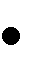 Учить	пользоваться	всеми	простейшими	способами	сенсорного	анализа	для использования предметов в разных видах детской деятельности;Воспитывать бережное отношение к предметному миру; способствовать формированию осознанного способа безопасного для ребенка поведения;Помочь ребенку в освоении соответствующего словаря, в умении точно и ясно выражать свои суждения и предположения.Предметный мир. Представления. Предметы ближайшего окружения, их назначение. Существенные   признаки,   лежащие   в   основе   таких   родовых   обобщений,   как «игрушки»,«продукты», «обувь», «одежда», «посуда» и др.Качества и свойства, присущие предметам и материалам (разнообразие цветов и оттенков, запахов, вкусовых качеств; мягкость/твердость, прозрачность/непрозрачность, гладкость/шероховатость, легкость/тяжесть и т. д.).Материалы., их отличительные признаки (размокает, рвется, бьется, горит, прочный, ломкий и т. д.).Обобщенное представление о том, что строение предмета и выбор материала для его изготовления обусловлены его назначением.Игра- экспериментирование с различными материалами.Игры с водой, снегом, льдом. «Волшебная вода» (смешивание подкрашенной воды и получение разнообразных «волшебных» цветов и опенков). «Цветные капельки» (капанье из пипетки в баночки с водой жидкой краски различной густоты и насыщенности и наблюдение за«путешествием» капельки). «Льдинки» «Ледяные узоры» (замораживание в воде узоров из к- амешков, бусинок, листьев и рассматривание их). «Освобождение из плена» (размораживание разными способами маленьких игрушек, замороженных во льду «ледяной колдуньей»). «Тонет, не тонет» (испытание на «плавучесть»).Игры с мыльной водой и пеной. «Мыльные пузыри» (пускание мыльных пузырей с помощью разных предметов: соломинок, трубочек, деревянных катушек из-под ниток и пр.).   «Укого пена выше и пышней» (выдувание воздуха через трубочку и т.п. в мыльную воду с цельюполучения самой большой пены). «Подушка из пены» (испытание: какие предметы, из каких материалов могут лежать на поверхности пены).Игры с зеркалом. «Поймай солнышко» (маленьким зеркалом поймать луч солнца и пустить «зайчика»). «Солнечные зайчики» (воспитатель и дети пускают веселые солнечные зайчики). «Что отражается в зеркале» (пытаться увидеть, что находится за спиной, справа, слева, на потолке, только с помощью зеркала).Игры со светом. «Театр теней», «У кого тень интересней», «Угадай, чья тень» (экспериментирование с тенью)Игры со стеклами. «Мир меняет цвет» (рассматривание окружающего через стекла разного цвета). «Таинственные картинки» (рассматривание картинок через стекла разного цвета и наблюдение: какие изображения становятся невидимыми). «Все увидим, все узнаем» (рассматривание предметов, картинок, знаков через увеличительное стекло).Игры со звуками. «Погремушки» (испытание: какие предметы лучше гремят в коробочках из разных материалов). «Звонкие бутылочки » (испытать, какой звук издает молоточек, если ударять по бутылочкам, наполненным водой, песком, или по пустым). «Что шуршит, что гремит».Ребенок открывает мир природы. ПредставленияЖивое. Признаки и свойства растений, животных и человека как живых организмов (двигаются, питаются, дышат, растут). Признаки отдельных растений и животных, детей и взрослых, доступные сенсорному анализу: цвет, размер, части и органы, их пространственное расположение, вариативность у разных объектов одного вида (например, кошка может быть серой, черной или белой, достаточно крупной или небольшой и т. п.); вкусовые качества плодов огородных и садовых растений и т. п.Конкретные представления о признаках живых организмов у отдельных представителей растений и животных (тех, у которых эти признаки наиболее ярко выражены):  ест что, чем, как; двигается  как, при помощи чего; дышит чем;растет.Назначение основных органов и частей растений, животных, хорошо знакомых детям, человека, (Например: корень у растения всасывает воду из земли и служит опорой растению; стебель проводит воду, пищу к другим частям растения и держит их; листьями растения дышат, улавливают свет; из цветка появляется плод, в котором зреют семена  детки этого растения.)Общее представление о значении целостности организмов: нарушение целостности органов, приводит к ухудшению состояния, а иногда и гибели живого существа, беречь нужно каждое живое существо.Конкретные представления об основных потребностях знакомых детям растений и животных и собственных потребностях.Связь растений, животных со средой обитания, с неживой природой. Общее представление о существовании разных сред обитания.Представления о приспособлении отдельных хорошо знакомых детям растений и животных к среде обитания, выраженном во внешнем строении, поведении животных, способах существования. (Домашние животные и культурные растения не приспособлены самостоятельно удовлетворять свои потребности, им помогает в этом человек.) Знания об изменениях сред обитания по сезонам, некоторых сезонных явлениях природы, приспособлении растений и животных к изменяющимся условиям среды осенью, зимой, весной и летом.Рост, развитие и размножение животных и растений. Представления о том, что растения, животные живые; они рождаются от других живых организмов: растения от растений,  а животные от животных. Знания об изменениях во внешнем виде (строении) и способах существования хорошо знакомых растений и животных в процессе роста и развития, о некоторых ярких стадиях и их последовательности.Места произрастания и обитания растений и животных (лес, луг, водоем,  парк, газон, аквариум). Основные условия сред обитания. Связь потребностей растений с условиямиКонкретные представления о животных обитателях леса, луга, поля, водоема, о способах удовлетворения их потребностей в условиях определенной среды экосистемы.  Человек. Ребенок, родители, воспитатели. Особенности внешнего вида, различия и сходство. Назначение органов. Люди живые, им нужны пища, чистая вода и свежий воздух, тепло, свет; им нужны внимание и забота.Первые шаги в математикуДети четырех лет активно осваивают счет, пользуются числами, осуществляют элементарные вычисления по наглядной основе и устно, осваивают простейшие временные и пространственные отношения, преобразуют предметы различных форм и размеров. Ребенок, не осознавая того, практически включается в простую математическую деятельность, осваивая при этом свойства, отношения, связи и зависимости на предметном и числовом уровне.Объем представлений, предложенный данной программой следует рассматривать в качестве основы познавательного развития. Познавательные и речевые умения, указанные вслед за содержанием, составляют как бы технологию процесса познания, минимум умений, без освоения которых дальнейшее познание мира и развитие ребенка будет затруднено.Активность ребенка, направленная на познание, реализуется в содержательной самостоятельной игровой и практической деятельности, в организуемых воспитателем познавательных, развивающих играх.У детей развиваются умений и способности:-оперировать свойствами, отношениями предметов, числами; выявлять простейшие изменения и зависимости их по форме, размеру;-сравнивать, отобрать группы предметов, соотносить, вычленять закономерности чередования и следования, оперировать в плане представлений, стремиться к творчеству;- проявлять инициативу в деятельности, самостоятельность в уточнении или выдвижении цели, в холе рассуждении, в выполнении и достижении результата;рассказывать о выполняемом или выполненном действии, разговаривать со взрослыми, сверстниками по поводу содержания игрового (практического), действия.Свойства. Представления. Размер предметов: по длине (длинный, которой); по высоте (высокий, низкий); по ширине (широкий, узкий); по толщине (толстый, тонкий); по весу (тяжелый, легкий); по глубине (глубокий, мелкий); по объему (большой, маленький).Геометрические фигуры и тела: круг, квадрат, треугольник, овал, прямоугольник; шар, куб, цилиндр. Структурные элементы геометрических фигур: сторона, угол, их количество. Форма предметов: круглый, треугольный, квадратный (четырѐхугольный),Логические связи между группами предметов по размеру, форме (низкие, но толстые; у квадратов стороны больше, чем у треугольников); нахождение общего и различного в группах фигур круглой, квадратной, треугольной форм.Связи между изменениями (сменой) основания группировки и количеством полученных групп, предметов в них.Группируя предметы по форме, дети выделяют 3 группы (круглые, треугольные, квадратные) с определенным количеством элементов в каждой ИЗ них. А по размеру 2 группы, количество элементов в каждой ИЗ которых увеличилось,Обобщение геометрических фигур, предметов по форме, размеру: отнесение предметов и фигур, имеющих 4 стороны и 4 угла, к предметам четырехугольной формы, определенной тяжести к тяжелым («Эти камни все тяжелые») и т. д.Отношения. Представления. Отношения групп предметов: по количеству (равенство и неравенство их, выраженное числами); по размеру (длине, ширине, толщине, весу) и т. д. Последовательное увеличение (уменьшение) 35 предметов «Широкая, поуже, еще уже... самая узкая ленточка»).Пространственные отношения в парных направлениях от себя, от других объектов, в движении в указанном направлении; временные в последовательности частей суток, настоящем, прошедшем и будущем времени: сегодня, вчера и завтра. Обобщение 3-5 предметов, звуков, движений по свойствам размеру, количеству, форме и др. («Такое же количество, тоже по 4; всех красных и высоких столбиков по 4»). Обобщение четырех частей суток в понятие «сутки».Числа и цифры.   Представления. Обозначение количества до 5-10 числом и    цифрой.Цифры от 0 до 9. Количественное и порядковое назначение числа.Обобщение групп предметов, звуков и движений по числу («Стульев, столов ПО пять, ИХ поровну; кукол и звуков по восемь»).Связи между числом, цифрой и количеством: чем больше предметов, тем большим числом они обозначаются; сосчитывание однородных и разнородных предметов в разном расположении.Сохранение (неизменность) количества и величины. Представления. Неизменность объема жидких и сыпучих тел от формы и размера сосуда.Независимость количества, числа предметов от их расположения в пространстве, сгруппированности (на одном и том же количестве). Изменение числа с добавлением одного предмета.Обобщение по размеру, числу (такие же, столько же, по .5), по уровню наполненности одинаковых по форме сосудов и т. д.Последовательность действий. Представления. Обозначение последовательности учебно-игрового действия, порядка следования объектов (стрелкой).Старший дошкольный возраст от 5 лет до 7 лет Шестой год жизниПредметный мир. В старшем дошкольном возрасте особое значение для полноценного развития детской личности приобретает дальнейшее приобщение к миру взрослых людей и созданных их трудом предметов. Задача педагога помочь ребенку свободно ориентироваться, правильно использовать по назначению и ценить предметы материальной культуры, которые окружают его в повседневной жизни дома, в детском саду, на улице. Организуя познание, важно раскрыть детям особенности предметов, развивать наблюдательность, исследовательский подход к доступным для дошкольника объектам окружающей действительности, Именно это открывает перед ребенком возможности действовать в повседневной жизни разумно и достаточно самостоя- тельно, позволяет понимать и реализовывать в своем поведении нравственное отношение к предметам как результатам человеческого труда.Ознакомление с техникой, машинами и механизмами, доступными дошкольнику разнообразными видами труда взрослых в ближайшем окружении, профессиями родителей обеспечивает дальнейшее вхождение ребенка в современный мир, приобщение к его ценностям, обеспечивает удовлетворение и развитие половых познавательных интересов мальчиков и девочек старшего дошкольного возраста. Важно обеспечить условия для накопления и  обобщения знаний о предметном и рукотворном мире в целях развития разнообразных видов детской деятельности. Это дает возможность интегрировать разные виды детской деятельности в едином педагогическом процессе, что обеспечивает его целостность.Основная задача педагога помочь ребенку обрести целостный образ взрослых на основе интеграции их личностных и профессиональных качеств, осознания значимости трудовой деятельности взрослых; ненавязчиво подвести к выводу, что правильным выбором профессии определяется жизненный успех.Игра - экспериментирование с разными материаламиИгры с водой, льдом, снегом. «Очистим воду» (очистка воды от разных примесей с помощью различных фильтров бумаги, марли, сетки). «Игра цвета» (делать цветную воду и получать новый цвет путем смешивания разных цветов в разных пропорциях). «Вырастим кристаллы» (делать насыщенный солевой раствор и путем испарения воды получать кристаллы соли). «Волшебная соль» (выращивание кристаллов соли на веточках, опущенных в солевой раствор). «Царство цветных льдинок» (заливать цветную воду в разные формочки и замораживать). «Брызгалки» (в мягких флаконах из-под шампуня проделать дырочки,  залить воду   и   брызгаться,   устраивать   соревнования:   чья   «брызгалка»   дальше   брызнет   и   пр.).«Соревнование мыльных пузырей» (выдувание мыльных пузырей с помощью разных средств, соревнование на самый большой пузырь, самый «летучий», самый веселый). «Наливаем выливаем» (наполнять водой разные сосуды с узким и широким горлом с помощью разных средств: воронок, пипеток, трубочек, мензурок, шприцев). «Делаем фонтан» (с помощью резиновой трубки, на одном конце которой воронка, а на другом наконечник, наливая воду, наблюдать, когда фонтан бьет выше, когда ниже). «Испытание кораблей» (делать разные корабли из бумаги, ореховой скорлупы, коробочек, испытывать их плавучесть на спокойной  воде,  во время ветра, нагоняя ветер разными способами, делая «бури»).Игры со светом. «Пускаем солнечные зайчики», «Солнечные зайчики догоняют друг друга» (пытаться на стене поймать своим зайчиком солнечный зайчик другого ребенка). «Подаем сигналы фонариками», «Поиск» (в темной комнате с помощью фонарика разыскивать спрятанную вещь). «Цветные сигналы» (придумать, с помощью каких средств можно изменить цвет сигнала фонарика). «Теневой театр» (на стене с помощью рук показывать тени  разных зверей и птиц). «Рисование свечой» (вместе с воспитателем накапать воск на поверхность бумаги, затем покрыть краской  проступит восковой узор).Игры с магнитами, стеклом, резиной. «Испытание магнита» (экспериментирование с магнитом: притягивание разных предметов, какие притягиваются, какие нет; проверка подъемной силы магнита; какие предметы магнит поднимает, какие нет; через какие преграды может действовать магнит через бумагу, картон, ткань, фанеру, воду и т. п.). «Таинственные фигурки» (с помощью магнита заставлять двигаться на листе бумаги или экране различные металлические фигурки, предметы: булавки, шпильки, проволочных человечков). «Попрыгунчики» (привязывать к длинной резинке разные предметы колечки, мячики, фигурки и, дергая за резинку, заставлять  их подпрыгивать). Игры с увеличительными стеклами или микроскопом: рассматривание разных предметов, материалов, поиск оставленных «следов» (игра «Сыщики»). «Мир в цветном стекле» (рассматривать окружающее через стекла разного цвета, узнавать, какие цвета «похищает» то или иное цветное стекло; специально рисовать «волшебные» картинки, накладывать одно цветное изображение на дpyгoe, а затем «находить» их, рассматривая в цветное стекло, и пр.).Игры с бумагой. Изготовление фигурок и предметов по типу «оригами». «Вертушки» (изготовление разных бумажных вертушек и испытание их). «Гармошка» (с помощью тонкой бумаги и расчески гудеть, играть, как на губной гармошке). «Отпечатки» (делать отпечатки на бумаге с помощью самодельных печаток: вырезать их из картофеля, моркови, пробок и т. п.).«Таинственные письмена» (рисовать или писать на бумаге молоком, лимонным ИЛИ луковым соком, затем вместе с воспитателем нагревать бумагу и узнавать, что написано в таинственном письме). «Цветные брызги» (брызгать на положенные на бумагу силуэты цветной краской, затем убирать силуэты и получать изображение на цветном фоне). Экспериментирование с копировальной бумагой разного цвета (рисовать, делать несколько копий и пр.). «Борьба с наводнением» (на пластиковой или деревянной поверхности располагаются капли воды, небольшие лужицы; дети ищут способ осушить их, используя разную бумагу,  марлю, ткань и  пр.).Ребенок познает мир природы. На шестом году жизни дети достигают больших успехов в освоении знаний о природе. Они познают не только факты, но и достаточно сложные закономерности, лежащие в основе природных явлений, например связь живого и неживого в природе, единство и многообразие живых существ, непрерывное движение, изменение и  развитие природы, влияние человека на природу и др.Старшие дошкольники под руководством взрослого овладевают знаниями о системе частных и общих связей в их иерархии в том случае, если перед детьми поставлены интересные  и понятные задачи и обеспечивается возможность действовать с объектами природы, наблюдать за ними, экспериментировать. Стремление к обобщениям и возможность обобщать делают реальной задачу усвоения детьми элементарных (предметных) видовых и родовых понятий.Одна из задач воспитателя способствовать расширению и углублению представлений детей о природе. Необходимо решать эту задачу в двух планах: во-первых, продолжать конкретизировать имеющиеся у детей представления, показывая многообразие признаков, свойств объектов и явлений природы, во- вторых, приводить знания детей в порядок (систематизировать и обобщать их).Вторая задача развивать у детей соответствующие содержанию знаний познавательные и речевые умения.Третья задача помочь детям освоить навыки и умения по уходу за животными и растениями и отдельные способы охраны природы.Однако главной задачей в реализации программы становится воспитание у детей элементов экологического сознания, ценностных ориентаций в поведении и деятельности, обеспечивающих ответственное отношение к окружающей социальной и природ ной среде и здоровью (собственному и окружающих людей), следование экологическим правилам в доступных для ребенка шестого года жизни формах.В системе формирования отношений детей к природе большое место занимает развитие познавательного интереса к природе, а также эстетических чувств, связанных с ее красотой.Представления. Растения, животные, человек как представители живого в мире природы: многообразие внешнего строения конкретных живых существ, основные жизненные функции. Представления о потребностях конкретных растений, животных, людей в условиях среды (свете, воздухе, благоприятной температуре, пище, месте для обитания, зашиты от врагов). Понимание связи между средой обитания конкретных живых существ и особенностями их строения, образа жизни, зависимости живых существ от удовлетворения их потребностей.Своеобразие и неповторимость каждого живого существа, необходимость бережного и заботливого отношения к природе.Знание о целостности каждого живого существа, жизненных свойствах (питании, дыхании, движении и др.), об общих и индивидуальных потребностях, которые удовлетворяются в определенных условиях среды. Представления о различных средах обитания: наземной, воздушно-наземной, водной; об основных факторах каждой среды. (Например, водная среда состоит из придонного слоя почвы, воды, камней, из растений и различных животных.)Установление связей состояния конкретных живых организмов с условиями их существования, с удовлетворением потребностей.Представления о сезонных изменениях основных условий в разных средах обитания,  о путях приспособления к ним разнообразных живых существ, живущих в этих средах. Зависимость способов существования конкретных животных и растений от условий окружающей 'среды и степени удовлетворения потребностей в разные сезоны. (Например, осенью дни стано- вятся короче, меньше света, снижается температура воздуха, часто выпадают холодные дожди; бывают заморозки, почва промерзает; дуют холодные ветры, иногда идет снег). Растения приспособились к осенним переменам: сбросили листья деревья и кустарники, завяли травы. Плоды и семена продолжат жизнь растений в следующем благоприятном сезоне. В земле остались корни травянистых растений, из которых вырастут новые растения. Животные приспособились к жизни по-разномуПредставления о росте, развитии и размножении живых существ, о стадиях роста и развития хорошо знакомых растений и животных разных сред и мест обитания, человека; представления о цикличности роста и развития на каждой стадии, о зависимости состояния живых существ от соответствия условий потребностям.Взаимосвязь и взаимодействие живых организмов в сообществах (экосистемах): представления о составе сообществ водоема, леса, луга; представления об условиях среды, к которым приспособились растения и животные, люди в разных климатических зонах. Роль человека в нарушении и сохранении целостности конкретной экосистемы, правила поведения    в ней.	Человек	охраняет природу. На	основе	данной	программы		у   детей	формируются элементарные		предметные	понятия:		«травы»,	«кустарники»,	«деревья»,		«растения»,«насекомые», «рыбы», «птицы», «звери», «среда обитания», «приспособление», «сезонные изменения».Первые шаги в математикуЗадачи математического развития детей старшею дошкольного возраста состоят в воспитании у них умений: самостоятельно применять доступные им способы познания (сравнение, измерение, классификацию и др.) с целью освоения зависимостей между  предметами, числами, строить простые высказывания о сущности выполненною действия и т. Д.; находить нужный способ выполнения задания, ведущий к результату наиболее экономным путем; активно включаться в коллективную игру, помогать сверстнику в случае необходимости; сво- бодно разговаривать со взрослыми по поводу игр, практических заданий, упражнений, в том числе и придуманных детьми.Свойства. Представления. Длина, ширина, высота предметов, их вес, объем, глубина, геометрические тела и фигуры: круг, овал, треугольник, прямоyгольник, квадрат; шар, куб, цилиндр. Вершины, углы, стороны геометрических фигур.Связи и зависимости между группами фигур по количеству  углов, сторон.	Обобщения:«четырехугольник», «треугольник».Классификация геометрических фигур. Изменение основания классификации и количества полученных групп, их свойств и числа предметов в группах.Отношения. Представления. Определение последовательности ряда предметов (5-10 предметов) по размеру, весу, стоимости и др. признакам.Отношения между числами. Отношения и зависимости части и целого (целое больше части, часть меньше целого). Зависимость размера частей от величины целого предмета при делении на 2, 3, 4 части.Пространственные отношения. Определение своего местонахождения среди объектов окружения. Смена направления движения, изменение отношений между предметами, План как уменьшенное смоделированное отношение между предметами в определенном пространстве.Bpeмeнныe отношения: сутки, неделя (дни недели), месяц.Числа  и  цифры.  Представления.  Количественный  и  порядковый  счет    предметов.Число как результат измерения длины, веса, времени.  Цифры от 0 до 9.Связи и зависимости между числами, отношения чисел (меньше, больше на 1, 2), Состав чисел из единиц. Монеты (различение и использование в играх).Сохранение количества величины. Представления. Неизменность величины (числа, объема, веса) в результате осуществленного действия переливания, перекладывания, изменения способа размещения предметов в пространстве, в сосудах (на двух величинах, числах).Изменение величины в зависимости от добавления, уменьшения количества, объема воды, песка.Последовательность действий. Представления. Последовательность выполнения игровых и практических действий с ориентировкой на символ (стрелу, стрелки). Обнаружение логических связей между последовательными этапами какого-либо действия.Седьмой год жизниПредметный мир. Представления.У детей седьмого года жизни прочные представления о предметах материальной куль- туры, с которыми ребенок встречается в повседневной жизни, при чтении детской художественной литературы. Знание существенных признаков, лежащих в основе таких родовых обобщений, как  «одежда» (зимняя, летняя), «головные  уборы»,  «обувь» (кожаная,    резиновая),«постельное белье», «овощи», «фрукты», «транспорт» (городской, наземный,  воздушный, водный) и пр.Знание разновидностей материалов (разные виды бумаги и картона, тканей, резины, пластмассы, дерева, металла и т. д.), используемых для изготовления предметов в зависимости от их назначения.Ребенок открывает мир природыВ подготовительной группе по-прежнему сохраняются два ведущих направления в подборе для детей знаний о природе. Первое направление это дальнейшее расширение представ- лений о ней путем включения знаний о новых объектах и явлениях и конкретизации уже освоенных в предыдущих возрастных группах сведений. Поэтому объектами познания ребенка становятся новые, прежде незнакомые животные и растенияближайшего природного окружения и различных природных зон  пустыни, тундры и т.  п., явления неживой природы, типичные для них. Знакомое поворачивается для детей новыми, может быть, необычными сторонами, пополняется новыми фактами, яркими характеристиками.Возросший познавательный интерес к миру, появившиеся к седьмому году жизни важные качества познавательной деятельности: целенаправленность, известная планомерность, сформированности интеллектуальных операций и их результативность, стремление про никнуть в суть окружающих явлений позволяют включить в содержание знаний представление о че- ловеке как органичной части природы, о его взаимосвязях со средой обитания.Второе направление, наиболее ответственное и сложное, это завершение работы по систематизации знаний, начатой в старшей группе. Оно реализуется путем формирования или развития уже имеющихся обобщений (лес, луг, животные, живое, приспособленность и др.) и установления новых по содержанию и более сложных по структуре связей, необходимых для построения знаний в систему. Знания о домашних и диких животных, зимующих и перелетных птицах, временах года, экологических системах получат здесь дальнейшее развитие.Не менее важной задачей в подготовительной группе является привлечение детей к экологически ориентированной деятельности, Совершенствуется трудовая деятельность, ей придается экологическая направленность.Существенное значение имеет развитие познавательной деятельности, оттачиваются ее сенсорные и интеллектуальные основы. Дети учатся анализировать наблюдаемое в природе, делать выводы о некоторых закономерностях и взаимосвязях, элементарно прогнозировать последствия воздействия на объекты природы; у них формируются элементы экологического миропонимания.Следует обратить внимание и на совершенствование природоохранительной деятельности дошкольников. Возросшие возможности позволяют осуществлять ее в разнообразных формах: в уходе за животными, растениями, оказании помощи нуждающимся живым существам, сохранении и улучшении условий среды, выращивании растений и т. д.Важнейшей задачей является обогащение личного опыта положительного, гуманного взаимодействия ребенка с природой, расширение экологически ценных контактов с растениями и животными, объектами неживой природы; укрепление познавательного интереса, любви к природе.Конкретные представления о зависимости роста, развития и размножения от условий среды, о наиболее благоприятных для этого временах года (у растений и животных).Обобщенное представление о составе живущих и их взаимосвязях в типичных экологических системах лесе, луге, водоеме, парке, огороде и др. При исчезновении каких-либо живых организмов в составе сообщества изменяются условия среды, что может привести к гибели других организмов. (Например, вырубка деревьев в лесу приведет к увеличению освещенности и тепла  погибнут тенелюбивые растения и животные, и т. п.)Знание основных правил поведения человека в экосистемах, обеспечивающих сохранение их целостности.Освоение  элементарных  предметных  понятий:  «человек",  «сезон,  как  время года»,«живое», «неживое», «природа».Первые шаги в математикуСвойства.	Представления.	Форма,	размер,	расположенность	предметов	как пространственные признаки. Наличие и отсутствие свойства.Обобщение	«многоугольник».	Форма   предмета   и   его   частей.   Симметричное расположение предметов на плоскости.Логические связи и зависимости групп геометрических фигур, связи преобразования одних фигур в другие.Отношения. Представления. Упорядочивание предметов по количеству, размеру, весу, глубине  и т.  д. Зависимость: если первая величина сравнима со второй, а вторая       с третьей, топервая сравнима с третьей.Отношения целою и части при делении на 2, 3, 4, 5, 6 и более частей: чем на большее количество частей делится целое, тем меньше каждая часть, и наоборот; равенство частей целого между собой.Связи и зависимости между предметами по размеру, форме, расположению в пространстве, количеству.Обозначение пространственных отношений на листе бумаги, плане, схеме; отношений во времени: день, неделя, месяц.Числа  и  цифры.	Представления.  Количественные  отношения  в натуральном ряду чисел в прямом и обратном порядке. Место числа среди других чисел ряда. Число как результат измерения условной меркой. Состав чисел из двух  меньших чисел.	Цифры, монеты, циферблат часов.  Сложение и вычитание чисел (приемы присчитывания и отсчитывания по одному, по два).Сохранение количества, величины. Представления. Неизменность числа, величины при условии различий в суммировании: 4 = 1 + 1 + 1 + 1; 4 = 3 + 1; 4 = 2 + 2; деления на равныегруппы: 6 = 3 и 3; 6 = 2 + 2 + 2.Изменение числа и величины в зависимости от их увеличения и уменьшения.Связи изменения и неизменности числа, величины в зависимости от формы и расположения предметов, сосудов, произведенных преобразований.Последовательность действий. Представления. Выполнение действий по знаковым обозначениям, определение последовательности действий.Экспериментирование как методическая система познавательного развитиядошкольниковИнтеграция образовательных областей и видов детской деятельности в режимных моментах Образовательная область «Познавательное развитие»Осуществление сенсорного развития детей: расширение, уточнение, закрепление и обобщение представления о цвете, форме, величине, размере различных предметов и объектов.Развитие у детей анализаторов и мелкой моторики: проведение игр и упражнений на различение запахов, определение звуков, тактильное восприятие, игры с пальчиками, рисование на песке и снеге, лепка из снега, игры с песком и т.д.Организация с детьми разнообразной познавательно-исследовательской деятельности: выявление свойств песка, камней, снега, льда; особенностей разных материалов (металла, дерева, стекла) и тканей одежды.Организация продуктивной (конструктивной) деятельности из песка, природного и бросового материалов; конкурс построек из песка.Формирование у детей элементарных математических представлений: проведение игр и игровых упражнений с математическим содержанием, в которых организуется счет и определяется  количество  различных  предметов,  определяется  величина  и  форма   предметов;проведение упражнений и игр на развитие ориентировки в пространстве и времени; выполнение заданий на ориентировку по схеме.Расширение кругозора детей и формирование целостной картины мира в области предметного и социального окружения (одежда, головные уборы, обувь, игрушки, спортивный инвентарь, ближайшее окружение детского сада, труд людей), ознакомление с природой (растительный и животный мир, природные явления, объекты неживой природы). Образовательная область «Речевое развитие»Цель: формирование устной речи и навыков речевого общения с окружающими на основе овладения литературным языком народа.Задачи ДОО, согласно ФГОС ДО: овладение речью как средством общения; обогащение активного словаря;развитие звуковой и интонационной культуры речи, фонематического слуха; развитие связной, грамматически правильной диалогической и монологической речи; развитие речевого творчества;знакомство с книжной культурой, детской литературой, понимание на слух текстов различных жанров детской литературы;формирование звуковой аналитико-синтетической активности как предпосылки обучения грамоте.Направления речевого развития, согласно ФГОС ДО:Владение речью как средством общения:-побуждать детей употреблять  в речи слова и словосочетания в соответствии  с условиями и задачами общения, речевой и социальной ситуацией, связывать их по смыслу;-вводить в речь детей новые слова и понятия, используя информацию из прочитанных произведений художественной литературы.Обогащение активного словаря:-расширять,	уточнять	и	активизировать	словарь	в	процессе	чтения	произведений художественной литературы,  показывая детям красоту, образность, богатство русского языка;-обогащать словарь детей на основе ознакомления с предметами и явлениями окружающей действительности;-побуждать использовать  в своей речи,  обобщающие и родовые понятия;-расширять и активизировать словарь через синонимы и антонимы (существительные, глаголы, прилагательные);-активизировать словарь прилагательных и глаголов через синонимы и антонимы;-поощрять стремление детей подбирать слова-синонимы для более точного выражения смысла и эмоциональной окраски высказывания;-объяснять и использовать переносное значение слов и побуждать использовать в своей речи для более точного и образного выражения мысли;-знакомить с многозначными словами и словами-омонимами и с фразеологическими оборотамиРазвитие связной, грамматически правильной диалогической и монологической речи:-побуждать детей употреблять в речи имена существительные во множественном числе, образовывать форму родительного падежа множественного числа существительных;-побуждать детей согласовывать прилагательные с существительными (в роде и числе), использовать глаголы в повелительном наклонении и неопределенной форме;-упражнять в употреблении притяжательного местоимения «мой» и в правильном употреблении предлогов, выражающих пространственные отношения (на, в, за, из, с, под, к, над, между, перед и др.);-упражнять в словообразовании  при помощи суффиксов (- ищ, -иц,-ец-) и приставок;-поощрять стремление детей составлять из слов словосочетания и предложения;-обучать составлению и распространению простых предложений за счет однородных членов: подлежащих, определений, сказуемых;-способствовать появлению в речи детей предложений сложных конструкций;-начать	знакомить	с	видами	простых	предложений	по	цели	высказывания (повествовательные, вопросительные, побудительные).Развитие связной диалогической и монологической речи:-вырабатывать у детей активную диалогическую позицию в общении со сверстниками;-приобщать детей к элементарным правилам ведения диалога (умение слушать и понимать собеседника; задавать вопросы и  строить ответ;-способствовать освоению ребенком речевого этикета (приветствие, обращение, просьба, извинение, утешение, благодарность, прощание и пр.);-побуждать детей к описанию различными средствами отдельных объектов и построению связных монологических высказываний повествовательного и описательного типов;-упражнять детей в восстановлении последовательности в знакомых сказках, вычленять (определять) и словесно обозначать главную тему и структуру повествования: зачин, средняя часть, концовка.Развитие звуковой и интонационной культуры речи, фонематического слуха:-развивать речевое дыхание и  речевое внимания;-формировать правильное звукопроизношение;-побуждать  проводить анализ	артикуляции  звуков  по  пяти  позициям (губы-зубы-язык-голосовые связки-воздушная струя);-познакомить  с	понятием  «гласные   –  согласные  звуки»,   «твердые-мягкие  согласные звуки».-развивать речевой слух (фонематического и фонетического восприятия);-познакомить со слоговой структурой слова;-учить определять количество слогов в словах;-развивать просодическую сторону речи (силу, высоту, темп, тембр и громкость речи, силу голоса);-упражнять в качественном произношении слов и помогать преодолевать ошибки при формировании правильного словопроизношения в правильном постановке ударения при произнесении слов.Формирование звуковой аналитико-синтетической активности как предпосылки обучения грамоте:-упражнять в подборе слов с заданным звуком в разных позициях (начало, середина, конец слова);-упражнять в умении анализировать слоговую структуру слова (определять количество и последовательность слогов в словах);-упражнять в умении проводить слого-звуковой анализ слов. Упражнять в умении определять последовательность звуков в словах;-познакомить с ударением;-упражнять в умении производить анализ и синтез предложений по словам.Принципы развития речи:-принцип взаимосвязи сенсорного, умственного и речевого развития;-принцип обеспечения  активной языковой практики;-принцип формирования элементарного осознания явлений языка;-принцип взаимосвязи работы над различными сторонами речи;-принцип обогащения мотивации речевой деятельности;-принцип развития языкового чутья.Средства развития речи:-общение взрослых и детей;-культурная языковая среда;-обучение родной речи на занятиях;-художественная литература;-изобразительное искусство, музыка, театр;-занятия по другим разделам программы.Младший дошкольный возраст от 2 лет до 4 летЗадача воспитателя в области развития речи детей младшего дошкольного возраста — помочь им в освоении разговорной речи. Эта главная задача предполагает воспитание умений: понимать обращенную речь с опорой и без опоры на наглядность, вступать в контакт с окружающими, выражать свои мысли, чувства, впечатления, используя речевые средства.Третий год жизни.Представления, навыки, уменияРазвитие связной речи. Решение основной задачи — развития разговорной речи   детейпредполагает работу воспитателя по организации целесообразной речевой среды. Для детей этого возраста наиболее оптимальным является индивидуальное общение со взрослым. В таком общении ребенок осваивает следующие умения:-понимать обращенную к нему речь сначала с опорой на наглядность, а постепенно и без нее;-реагировать на обращение, используя доступные речевые средства, отвечать на вопросы воспитателя;-относить к себе речь взрослого, обращенную к группе людей, понимать ее содержание и реагировать в соответствии с ним;-вступать в контакт со сверстниками и детьми других возрастов для достижения взаимопонимания;-задавать вопросы, сообщать об эмоционально значимых фактах, просить разрешения и т. п.Ребенок осваивает первые уроки культуры общения: умение употреблять речевые формы вежливого общения (здороваться, прощаться, благодарить), использование дружелюбного, спокойного тона общения.В процессе общения у ребенка появляются первые умения монологической речи: рассказывать об эмоционально значимых событиях, используя высказывания из двух-трех предложений.Развитие словаря. Третий год жизни характеризуется активным и быстрым развитием словаря, в который входят:названия предметов, включенных в круг действий детей и доступных для наблюдения в ближайшем окружении;названия  действий  с  предметами,  с  некоторыми  особенностями	предметов: крупные части, размеры, цвет (4 цвета), некоторые другие особенности (теплый, чистый и т.п.);названия некоторых трудовых действий, орудий, необходимых в труде (няня налила в чашку компот, мама выстирала и выгладила платье, ножницами режут бумагу и т.п.);названия собственных действий  (убрал игрушки, вымыл и вытер руки, надела    колготки,рисую, играю, танцую и т. п.).Грамматическая правильность речи. Освоение структуры простого предложения; использование системы окончаний существительных, прилагательных, глаголов для выражения рода, числа, падежа, времени; использование в речи слов с суффиксами уменьшительности, ласкательности, увеличительности (-ник, -щик, -енок, -онок, -ище).Звуковая культура речи. Воспитание звуковой культуры речи на третьем году жизни тесно связано с овладением детьми новыми словами, с правильным произношением гласных и простых согласных звуков, использованием общеречевых умений (речевого дыхания, темпа и ритма речи, дикции к др.). Ребенок учится: воспринимать и воспроизводить звуковой образ слова, передавать его ритм, говорить спокойно, не крикливо, в среднемтемпе; правильно пользоваться речевым дыханием (говорить на выдохе), воспроизводить ритм стихотворения.Четвертый год жизниПредставления, навыки, уменияРазвитие связной речи. Четвертый год жизни знаменует собой возникновение новых возможностей в развитии связной речи детей. В этом возрасте у ребенка имеется достаточно большой запас представлений, полученных как сенсорным, так и опосредованным способом. С помощью взрослого ребенок устанавливает разнообразные связи в окружающем мире. Речь активно перестраивает все психические процессы, становится орудием мысли ребенка.Совершенствуются умения пользоваться установленными формами вежливого общения: здороваться, благодарить, называть по имени, извиняться, говорить доброжелательным, спо- койным тоном; использовать элементы монологической речи в сообщениях о выполнении поручения, в разговорах с воспитателем, в совместной творческой деятельности по сочинению чистоговорок, договариванию стихов, в пересказе известных текстов с помощью воспитателя.Развитие словаря. Действуя с предметами, выявляя их особенности, дети учатся: активн употреблять слова, обозначающие	действия  (смять, сжать, погладить и др.), качества и свойства (мягкость, твердость, гладкость, шероховатость и др.; предметырвутся, бьются, размокают).Грамматическая   правильность   речи.   На   четвертом   году   жизни   дети осваивают структуру простого предложения, пользуясь системой окончаний для согласования слов; учатся строить сложные предложения, сначала бессоюзные, затем с союзами, союзными словами; вслушиваться в звучание слов; слышать части слова (окончание, суффикс, приставку), ориентироваться на них в понимании речи, пользоваться ими в словообразовании, а также для выражения разнообразных отношений; активно осваивают систему окончаний существительных, прилагательных и глаголов.Звуковая культура речи. Дети овладевают следующими умениями: воспроизводить ритм речи, правильно пользоваться речевым дыханием;читать стихи не крикливо, пользуясь средним темпом речи; говорить громко, чтобы слышали окружающие;слышать и воспроизводить звуковой образ слова, правильно передавать его звучание; слышать впотешке, чистоговорке, стихотворении часто повторяющийся звук;слышать в отдельном слове интонационно выделяемый воспитателем гласный или простой по произношению согласный звук и называть его с помощью воспитателя произносить односложные трех-звуковые слова, интонационно подчеркивая в них нужный простой по артикуляции звук (а, о, у, и, э, м, ф, в, б, п).Средний возраст от 4 лет до 5 летНа пятом году жизни значительно увеличиваются познавательные и речевые возможности детей. Дети средней группы более любознательны, самостоятельны и активны в освоении социальной и природной действительности.Центральным направлением работы по развитию речи детей четырех лет является воспитание их инициативности и самостоятельности в речевом общении со взрослыми и сверстниками обучение формам монолога. Дети приобретают навыки связной речи, расширяется их словарный запас, речь постепенно становится грамматически оформленной.Представления, умения, навыкиРазвитие связной речи. Осваивать умения диалогической и полилогической речи: охотно вступать в речевое общение с окружающими. Задавать вопросы, отвечать на вопросы, слушать ответы товарищей, участвовать в коллективном разговоре, поддерживать общую беседу; говорить по очереди, не перебивая собеседника; в разговорном общении пользоваться (с помощью воспитателя) разными типами предложений в зависимости от характера поставленного вопроса.Знать формы вежливого обращения к взрослым и сверстникам с просьбой, благодарностью, обидой, жалобой.Замечать неточности и ошибки в своей речи и в речи товарищей, доброжелательно исправлять их.Осваивать умения монологической речи:	Пользоваться элементарными формами объяснительной речи.Развитие словаря. Осваивать и использовать в речи:-названия предметов и материалов, из которых они изготовлены (ткань, бума2а, дерево, резина и др.);-названия живых существ и сред их обитания (земля, почва, воздух), некоторых трудовых процессов (кормление животных, выращивание овощей, стирка белья, сервировка  стола и др.);-слова, обозначающие части предметов, живых организмов, жизненных явлений, их свойства и качества: цветовые оттенки, вкусовые качества, степени качества объектов-слова, обозначающие некоторые родовые и видовые обобщения - слова и выражения, необходимые для установления отношений с окружающими, обозначающие социально-нравственные представления детей: слова приветствия, благодарности, извинения, участия, эмоционального сочувствия, сострадания и другие.Грамматическая правильность речи. Свободно пользоваться простыми предложениями (полными, распространенными, с однородными членами и др.). Для передачи временных, пространственных, причинно-следственных связей употреблять сложно - подчиненные предложения. Правильно использовать суффиксы и приставки при словообразовании для выражения отношений между объектами. Самостоятельно пользоваться системой окончаний существительных, прилагательных, глаголов для правильного оформления речевого высказывания.Звуковая культура речи. Овладевать произношением наиболее трудных звуков свистящих, шипящих, Л, Р; к пяти годам чисто произносить все звуки, четко воспроизводить фонетический и морфологический рисунок слова.Говорить внятно, в среднем темпе, голосом средней силы.Учиться эмоционально, выразительно читать стихи, регулируя интонацию, тембр, силу голоса и ритм речи в зависимости от ее содержания.Подготовка  к  обучению  грамоте.	Знать  термины  «слово»,  «звук»,   правильно  их понимать и использовать,Знать, что слова состоят и звуков, звучат по-разному, могут быть длинными и Короткими.Учиться сравнивать слова по протяженности.Учиться звуковому анализу слов:-самостоятельно  произносить  слова,  интонационно  подчеркивая  в  них    нужныезвуки;-различать на слух гласные и согласные звуки, твердые и мягкие согласные;-определять место звука в слове (первый, последний, в середине);-самостоятельно выделять слова с заданным звуком (сначала на основе наглядности,затем  по представлению).Со второй половины года учиться анализу односложных трех-звуковых слов по схеме и модели, составлять предложения по «живой модели».Старший дошкольный возраст от 5 до 7 лет. Представления, умения, навыкиРазвитие связной речи. Обсуждать проблемы взаимоотношений, нравственные стороны поступков Людей, давать аргументированные оценки. Участвовать в коллективных разговорах, использовать принятые нормы вежливого речевого общения (внимательно слушать собеседника, правильно задавать вопрос, строить свое высказывание кратко или распространенно, ори- ентируясь на задачу общения). Разрешать споры и конфликты в соответствии с правилами общения (аргументированно исправлять ошибочные суждения сверстников, не ущемляя их достоинства). Знать способы установления речевых контактов со взрослыми и детьми (обращаться по имени, имени и отчеству, вежливо выражать просьбу, извиняться, благодарить за услугу, говорить спокойным, дружелюбным тоном).Главной задачей развития связной речи детей старшего дошкольного возраста является совершенствование монологической речи.Развитие словаря. Активно владеть бытовым словарем; точно и правильно использовать слова, обозначающие названия предметов быта и природы, их свойства и качества, строение, материал и его особенности. Продолжать осваивать слова, обозначающие более тонкое дифференцирование цвета (розовый, бежевый, зеленовато-голубоватый и т. д.), формы, размера и других признаков объекта.Самостоятельно пользоваться необходимыми для выявления качеств и свойств предметов обследовательскими действиями, называть их (погладил, подул, смял, взвесил на руке, понюхал и т.д.).Ведущим содержанием словарной работы в старшей и подготовительной группах является освоение детьми осознанного использования слов, обозначающих видовые и родовые обобщения.Уметь сравнивать предметы, находить существенные признаки, объединять на их основе предметы, что помогает перейти от простого использования звуковой формы слова к осознанию его истинного содержания. Понимать причины объединения в одну группу предметов посуды, мебели, одежды, обуви, головных уборов, постельных принадлежностей, транспорта, овощей, фруктов и др.В подготовительной группе овладевать операцией деления освоенных понятий на группы  на  основе выявленных признаков: посуда	кухонная,  столовая,  чайная; одежда, обувь зимняя,  летняя,  демисезонная;  транспорт	пассажирский  и  грузовой;  наземный,  воздушный, водный, подземный и т. д. Овладение понятийным содержанием слова позволяет детям перейти на новый уровень понимания и использования слов в их переносном, иносказательном значении. Это является условием для освоения детьми средств языковой выразительности:на шестом году жизни находить в текстах литературных произведений и создавать свои образные сравнения, эпитеты;в подготовительной группе знакомиться с более сложными средствами языковой выразительности  полисемией, олицетворением, метафорой;использовать средства языковой выразительности при сочинении загадок,    сказок,стихов.Грамматическая правильность речи. К старшему дошкольному возрасту пользоватьсявсеми основными грамматическими формами речи.главная задача воспитателя упражнять детей в правильном использовании освоенных грамматических форм для точного выражения мыслей и продолжать знакомить их со сложными случаями использования русской грамматики.Замечать грамматические ошибки в речи сверстников и исправлять их; самостоятельно использовать грамматические формы. Образовывать слова, пользуясь суффиксами, приставками, соединением слов (сложные слова); придумывать предложения с заданным количеством слов; вычленять количество и последовательность слов в предложении.к концу дошкольного возраста уметь самостоятельно употреблять разные типы предложений (простые, сложносочиненные, сложноподчиненные) в соответствии с содержанием cвoeгo высказывания.Звуковая культура речи. В старшем дошкольном возрасте акцент в работе над звуковой культурой речи детей смещается от обучения правильному произношению звуков к обучению звуковому анализу слов.Чисто и правильно произносить все звуки родного языка. Упражняться в правильном звукопроизношении в процессе повседневного речевого общения.Читая стихи, пересказывая литературные произведения, пользоваться различными средствами интонационной выразительности: темпом, ритмом речи, логическим ударением.Подготовка к обучению грамоте. Закреплять и совершенствовать умение делить слова на слоги и производить звуковой анализ слов (это становится основой для ознакомления детей с буквами и обучения чтению).Осуществлять звуковой анализ слова, используя различные средства: схему звукового состава слова, фишки, интонационное выделение звуков в слове. Учиться  анализировать четырех, пяти звуковые слова разного состава. Знакомиться с ударением: выделять ударный слог и ударный гласный звук в слове. «Чтение художественной литературы»Цель: формирования интереса и потребности в чтении (восприятии) книг.Задачи:формирование целостной картины мира, в том числе первичных ценностных представлений;развитие литературной речи. Младший возраст от 2 лет до 4 лет Третий год жизниПознавательные умения. Внимательно слушать рассказывание или чтение взрослого, запоминать и узнавать знакомое произведение при повторном слушании, узнавать героев сказки, рассказа, стихотворения в иллюстрациях и игрушках, запоминать строки стихов, тексты произведений малых форм.Речевые умения. Передавать словом, действием, жестом содержанке произведения: потешки, игры, песенки и др.; уметь подхватывать слова и строки знакомых стихов, читать наизусть некоторые из них.Отношение. Выражать удовольствие от встречи с литературным произведением, радостьот эмоционального сотрудничества и сопереживания. Воспитатель побуждает ребенка активно участвовать в общем со взрослым и другими детьми исполнении стихов, песенок, потешек, испытывать радость от игры звуками, звонкой рифмой, словом.Четвертый год жизни.Познавательные умения. Сосредоточенно слушать чтение' и рассказывание взрослого, не отвлекаться, выслушивать произведение до конца. С помощью взрослого понимать содержа- ние, устанавливать порядок событий в тексте, видеть наиболее яркие поступки и действия  героев, давать им элементарную оценку; представлять в воображении героев, созданных автор- ским словом, узнавать их в иллюстрациях.Речевые умения. Делиться своими впечатлениями от прочитанного со взрослыми и сверстниками. Выражать в слове впечатления, мысли, образы. Пересказывать знакомые сказки, исполнять наизусть стихи, участвовать в драматизациях литературных сюжетов, театрализованных играх.Отношение. Эмоционально откликаться на чтение и рассказывание, активно содействовать и сопереживать изображенным героям и событиям. Стремиться к повторным встречам с книгой, исполнению стихов, народных песен.Получать радость и удовольствие от меткого слова, шутки, звучной рифмы, стремиться их запомнить и использовать в своей речи.Средний возраст от 4 лет до 5 летНа пятом году жизни дети осознаннее воспринимают художественное произведение, легко устанавливают простые причинные связи в сюжете. Характеризуя гepoeв книг, чаще вceгo высказывают правильные суждения об их поступках, опираясь на сложившиеся жизненные представления о нормах поведения. Эмоциональное отношение к героям и литературным фактам у детей имеет конкретный действенный характер. Ребенок 4 - 5 лет прежде вceгo активный соучастник изображаемых событий. Мысленно он переживает их вместе с героями. Поддержание и развитие детской впечатлительности, эмоциональности  важная задача воспитания.Познавательные и речевые умения и способности. Внимательно слушать и слышать чтение литературных произведений. Соотносить литературные факты с имеющимся жизненным опытом. Устанавливать причинные связи в тексте. Различать границы фантастического (сказочного) и реалистического в книге. Представлять в воображении гepoeв и события.  Выделять поступки гepoeв и давать им элементарную оценку. Запоминать и воспроизводить поэтические произведения.При рассматривании книжных иллюстраций воспроизводить по ним текст рассказа или сказки. Пересказывать знакомые и услышанные впервые литературные произведения.Старший дошкольный возраст от 5 лет до 7 летПодержание активного тяготения старших дошкольников к книге, развитие интереса   илюбви к ней важнейшая задача воспитания детей, стоящих на пороге перехода к самостоятельному чтению. Для решения этой задачи следует воспитывать новые по сравнению с предшествующим периодом умения и способности в восприятии и понимании произведений литературы.Познавательные и речевые умения. Устанавливать при слушании литературного произведения многообразные связи в тексте (логику событий, причины и следствия конфликтов, мотивы поведения гepoeв, роль художественной детали и др.).Воспринимать литературного героя в его разнообразных проявлениях (внешний вид, поступки, переживания, мысли), давать оценку действиям и поступкам гepoeв. Проявлять внимание к языку, чувствовать и осознавать некоторые средства речевой выразительности (многозначность слова, сравнение и др.), осознавать некоторые виды комического в произведениях, проникать в поэтическое настроение, передавать свое эмоциональное отношение в выразительном чтении.Литературный опыт активно используется детьми в их творческой речевой деятельности, при создании собственных рассказов, сказок, стихов, загадок, игр. Дети стремятся сохранить в творческих пересказах стилистические и жанровые особенности произведения, использовать в собственных сочинениях приемы, соответствующие особенностям избранного жанра.Интеграция образовательных областей и видов детской деятельности в режимных моментах Образовательная область «Речевое развитие»Организация свободного общения (подгруппового и индивидуального) по поводу наблюдаемыхобъектов, увиденного, услышанного; поощрение высказываний детьми различных предположений, формулирование простейших выводов, обсуждение каких-либо ситуаций.Организация разновозрастного общения: общение с детьми, которые старше или младше по возрасту.оборудовании	участка,	природных	явлений;	названия	различных	действий, признаков и местоположения);-проведение упражнений и речевых игр на словообразование, согласование слов в предложении, построение простых и сложных предложений;-проведение работы по правильному произношению детьми звуков родного языка, отработка дикции, интонационной выразительности речи;-развитие и совершенствование связной речи детей (диалогической и монологической): дети отвечают на вопросы воспитателя, составляют различные рассказы, сочиняют истории.Комментирование (педагогом, детьми) различных действий (надевание перчаток, постройка из песка, лепка снеговика и др.); побуждение ребенка к самостоятельному рассказыванию.-Способствование практическому овладению детьми нормами речи и формами речевого этикета. Образовательная область «Художественно-эстетическое развитие»Цель: формирование основ эстетического отношения к окружающему миру, развитие элементарных видов творческой деятельности: художественной, музыкальной, художественно- речевой.Задачи ДОО, согласно ФГОС ДО:Развитие предпосылок ценностно-смыслового восприятия и понимания произведений искусства (словесного, музыкального, изобразительного) и мира природы:содействовать	накоплению	детьми	опыта	восприятия	высокохудожественных произведений искусства;воспитывать у детей уважение к искусству как ценному общественно признанному делу; добиваться   взаимосвязи   эмоционального,   интеллектуального   компонента восприятиядетьми   произведений  искусства,  опираясь  как	на   их   чувственное   восприятие,   так и  на мышление.Становление эстетического отношения к окружающему миру:вызывать интерес к произведениям искусства, предметному миру и природе;развивать способность наслаждаться многообразием форм, красок, запахов и звуков природы, отдельных ее состояний и стихий (ветра, дождя, снегопада, водопада);вырабатывать потребность в постоянном общении с произведениями искусства;развивать представление о разнообразии цветов и оттенков, звуков, красоты, пластики движений,  выразительности слова;развивать	воображение,	образное	мышление,	эстетический	вкус	при восприятии произведений искусства и природы.Формирование элементарных представлений о видах искусства:формировать элементарные представления о видах искусства: архитектуре, изобразительном искусстве (графика живопись скульптура), декоративно-прикладном искусстве, литературе (лирика, рассказ), фольклоре (сказки, потешки и др.), музыкальном искусстве (песня, танец, марш) театральном,  фото - и  киноискусстве, дизайне;знакомить детей с национальными фольклорными произведениями, произведениями писателей-носителей национального языка или писателей – жителей конкретного региона;развивать способность наслаждаться многообразием форм, красок, звуков, красотой движений,  образностью и  богатством русского языка.-Стимулирование сопереживания персонажам художественных произведений: содействовать  накоплению  опыта восприятия произведений искусства и  эмоциональной отзывчивости на них;развитие основ художественного вкуса;помогать детям с помощью произведений искусства     почувствовать восхищение	силой человеческого духа, героизмом, отношением к родителям, природе и др.;побуждать высказывать свои предпочтения и давать эстетическую оценку произведениям искусства.Реализация	самостоятельной	творческой	деятельности	детей	(изобразительной, конструктивно-модельной, музыкальной, и др.):обращать внимание на средства выразительности, с помощью которых деятели искусства передают состояние природы, характер и настроение своих героев;поддерживать стремление детей к творчеству;содействовать	формированию	у	детей	практических	навыков	в художественно- эстетичных видах деятельности;обогащать  и  расширять	художественный   опыт   детей,   поддерживать  и  направлять эмоционально-эстетическую трактовку образов;развивать способность к импровизациям в различных видах искусства;учить добиваться выразительной передачи образа через форму, строение, пропорции, детали, звуки, движения, жесты, мимику и др.Направления художественно-эстетического развития, согласно ФГОС ДО:-рисование;-лепка;-художественный труд;-дизайн;-творческое конструирование;-музыкальное развитие.Согласно ФГОС ДО, в ДОО создается специальная предметно-пространственная среда, которая обеспечивает развитие творческой активности всех воспитанников; возможность самовыражения детей.Формы организованной образовательной деятельности:- фронтальная ОД;-индивидуальная ОД;-художественно-эстетическая деятельность в ходе другой ОД;- праздники, развлечения;-театрализованная деятельность;      -игровая деятельность;-самостоятельная деятельность детей.В ДОУ создана предметно-пространственная развивающая среда, обеспечивающая развитие творческой активности детей:-музыкальный зал;-изостудия;-центры детского творчества в группах.Кадровые условия для реализации задач образовательной области:-музыкальный руководитель;-приглашенные специалисты по художественному и эстетическому воспитанию;-воспитатели.«Музыкальная деятельность»Цель: развитие музыкальности детей, способности эмоционально воспринимать музыку.Задачи:- развитие музыкально-художественной деятельности; -приобщение к музыкальному искусству.Младший возраст от 2 лет до 4 летМузыкальное развитие ребенка дошкольного возраста происходит в процессе накопления музыкального опыта. С помощью музыки ребенок эмоционально и личностно познает себя и других людей, осуществляет художественное познание окружающего мира, реализует индивидуальный творческий потенциал.Обобщенными целями музыкального развития и образования детей, стоящими перед педагогами в каждой возрастной группе, являются:-развитие музыкальной культуры дошкольника, накопление у него опыта взаимодействия смузыкальными произведениями;развитие у ребенка позиции активного участника, исполнителя-создателя музыкальных произведений для того, чтобы в пении, танце, музицировании доступными средствами выражать себя, свои эмоции и чувства, настроения и переживания.В связи с этим программа каждой возрастной группы содержит две части:Музыкальное восприятие — слушание — интерпретация;Музыкальное исполнительство — импровизация — творчество.В возрасте 3—4 лет чувственным путем ребенок познает окружающий его мир людей и предметов. Одним из объектов познания являются звуки, в том числе и музыкальные. Необ- ходимым становится создание условий для активного экспериментирования и практикования со звуками с целью накопления первоначального музыкального опыта. Именно манипулирование и игра с музыкальными звуками (при их прослушивании, элементарном музицировании, пении, выполнении простейших танцевальных и ритмических движений) позволяют ребенку начать в дальнейшем ориентироваться в характере музыки, ее жанрах.Естественное для младшего дошкольника желание организовать собственную жизнедеятельность в определенном ритме выражается в попытках зарифмовать слова, в ритмичном проговаривании-пропевании фраз, в двигательных импровизациях под музыку. Поэтому особое значение придается развитию метроритмического чувства малышей.Задачи,   содержание   и   организация   музыкального   восприятия   —   слушания  — интерпретации:Воспитание у детей слуховой сосредоточенности и эмоциональной отзывчивости на музыку;Организация детского экспериментирования с немузыкальными (шумовыми,  природными) и музыкальными звуками и исследования качеств музыкального звука: высоты, длительности, динамики, тембра;Активизация слуховой восприимчивости младших дошкольников.В силу сложности восприятия произведений музыкального искусства для малышей необходимо включать инструментальные произведения в доступные и привлекательные для них виды деятельности (рассказывание сказок с музыкальным вступлением; двигательные образные импровизации под музыку; сопровождение рассказывания потешек и прибауток игрой» на музыкальных инструментах и т. д.).Ориентация в свойствах музыкального звука позволяет младшему дошкольнику устанавливать простейшие связи между характером музыкального образа и средствами его выразительности (колыбельная для куклы — потому, что музыка медленная; медведь идет — потому,  что  музыка  низкая,  и  т.  д.).  Ребенок  различает  контрастные  музыкальные  регистры.Задачи, содержание к организация музыкального исполнительства —   импровизации — творчества:-Развитие двигательно-активных	видов	музыкальной	деятельности	—	музыкально- ритмических движений и игры на шумовых музыкальных инструментах;-Развитие координированности движений и мелкой моторики при обучении приемам игры на инструментах;-Формирование вокальных певческих умений в процессе подпевания взрослому;-Стимулирование	умений	импровизировать	и	сочинять	простейшие	музыкально- художественные образы в музыкальных играх и танцах.Возможности эмоционального развития позволяют детям в этом возрасте различать элементарный характер музыки, понимать, создавать и импровизировать простейшие музыкальные образы.В этом возрасте создаются предпосылки для развития показателей певческого голосообразования. Педагог готовит голосовой аппарат ребенка к естественному звукоизвлечению. Для этого используются упражнения артикуляционной гимнастики, интонационно-фонетические игровые упражнения, приемы звукоподражания, пение взрослого «а сарpеllа».Основным видом детского певческого исполнительства становится игра. Игры на фонацию звуков и их мелодику строятся по принципу «вопрос — ответ», с преодолением реестрового порога, с учетом анатомо-психологических особенностей строения детского голосового аппарата. При этом учитывается амплитуда диапазона голоса ребенка, включая свистковый режим для получения выразительных интонаций. В сотворчестве взрослого и  ребенка рождаются звуковые образные импровизации, созданные на основе одного из самых любимых жанров народного творчества — сказки.Двигательные творческие импровизации позволяют ребенку прочувствовать ритмический рисунок музыки, активно откликнуться на характер музыки, выраженный в метрической организации. В музыкально-ритмических движениях ребенок 3—4 лет использует различные предметы (шары, мячи, ленты, цветы и т.д.), с помощью которых движения становятся более выразительными.Особое значение в музыкальном развитии малыша приобретает накопление опыта элементарного музицирования.Средний возраст от 4 лет до 5 летВ среднем дошкольном возрасте, благодаря возросшей самостоятельности и накопленному  музыкальному  опыту,  ребенок  становится  активным  участником танцевальной,певческой, инструментальной деятельности,Чувственное познание свойств музыкального звука и двигательное, персептивное восприятие метроритмической основы музыкальных произведений позволяют среднему дошкольнику интерпретировать характер музыкальных образов, настроение музыки, ориентируясь в средствах их выражения.Умение понять характер и настроение музыки вызывает у ребенка потребность и желание пробовать себя в попытках самостоятельного исполнительства,Условия организации музыкальной деятельности детей этого возраста должны обеспечивать единство эмоционального и художественного компонентов развития. Педагогическое содействие в музыкальном воспитании детей заключается в специальном подборе музыкального репертуара, музыкальных игр, организации музыкального восприятия, демонстрирующих, что музыка выражает эмоции, характер, настроения человека. Необходимо показать ребенку, что окружающий его мир людей, вещей и природы может быть изображен и выражен музыкальными звуками, а о собственных переживаниях может сообщить то или иное музыкальное произведение. Так музыка становится одним из средств общения ребенка с социумом.Важно научить ребенка пользоваться имеющимися у него средствами (голосом, телом, приемами игры на инструментах) для создания собственных музыкальных образов, характеров, настроений.Задачи,	содержание	и	организация	музыкального	 восприятие	слушания	 интерпретации:Воспитание	слушательской	культуры	детей,	развитие	умений	понимать	и интерпретировать выразительные средства музыки;Развитие умений общаться и сообщать о себе, своем настроении с помощью музыки; Развитие музыкального слуха интонационного, мелодического, гармонического, ладового;освоении детьми элементарной музыкальной грамоты.На основе развитого метроритмического чувства у детей развивается интонационный, тембральный, ладовый слух, музыкальная память. Этому способствуют специальные музыкальные игры, песенные и инструментальные импровизации.Дети умеют дискутировать о настроении музыки на примере уже знакомых метроритмических рисунков, понимают, что чувства людей от радости до печали отражаются во множестве произведений искусства, в том числе и в музыке. Они могут анализировать музыкальную форму двух и Трехчастных произведений. Дошкольник 5-ro года жизни понимает, что музыка может выражать характер и настроение человека (резвый, злой, плаксивыый) и различает музыку, изображающую что-либо. Дети умеют дифференцировать: выражает музыка внутренний мир человека, а изображает  внешнее движение.Освоенные	в	младшем	дошкольном	возрасте	звуковые	сенсорные	предэталоныпозволяют перейти к азам музыкальной предэталонной грамоты, в которой общепринятая музыкальная терминология заменена доступными и понятными детям названиями. Таким образом развивается музыкальный, интонационный слух,Задачи,  содержание  и  организация музыкального исполнительства	импровизации  творчества:Развитие координации слуха и голоса детей, приобретение детьми певческих навыков;Освоение детьми приемов игры на детских музыкальных инструментах; - Освоение элементов танца и ритмопластики для создания музыкальных двигательных образов в играх и драматизациях;Стимулирование желания детей самостоятельно заниматься музыкальной деятельностью.Благодаря введению приемов сольмизации, дети 5-ro года жизни мoгyт начинать  попевки от любой ступени, соотвeтственно перенося мелодический рисунок в «нотный дом». У них хорошо развит артикуляционный аппарат, гласные пропеваются на хорошем дыхании, с правильным звукообразованием, по строенным на умении расслаблять голосовые связки.Дети начинают создавать простейшие песенные импровизации, включая их в рассказывание сказок, в игровые драматизации; поют соло и хором без сопровождения детские песенки и русские народные песни одноголосно и с элементами двухголосия.Дошкольники ориентируются в игре двумя руками на металлофоне, дровах, лесенке- дровах, резонаторе и клавишных инструментах. Умеют записать простейший ритмический рису- нок. Прочтение ритмослогами сопровождают игрой на ударных: бубен, металлофон, лесенка, ксилофон. Каждый ребенок может стать дирижером «импровизационного ансамбля» с игрой и пением, побуждая тем самым друг друга к творчеству.Старший дошкольный возраст от 5 лет до 7 летВ старшем дошкольном возрасте источником получения музыкальных впечатлений становится не только педагог, но и сам большой мир музыки.Возрастные возможности детей, уровень их художественной культуры позволяют устанавливать связи музыки с литературой, живописью, театром. С помощью педагога искусство становится для ребенка целостным способом познания мира и самореализации. Интегративный подход к организации взаимодействия детей с искусством позволяет каждому ребенку выражать свои эмоции и чувства более близкими для него средствами: звуками, красками, движениями, словом.Постепенно ребенок приобщается к «общественной технике чувств»  (Л.С. Выготский), понимая, что музыка позволяет любому человеку общаться и быть понятым. Музыкальная Культура ребенка позволяет рассматривать музыку как способ саморегуляции поведения,  что  открывает  возможности  в  применении  элементов  музыкотерапии  в  работе  сдетьми.   Эмоции,   переживаемые   при   восприятии   музыкального   произведения,   усиливают «чувство жизни», вызывают эмоциональный подъем, активизируют творческий потенциал старшего дошкольника.Закономерности и особенности развития психических процессов старшею дошкольника позволяют формировать его музыковедческий опыт, музыкальную эрудицию. Старший дошкольник не только чувствует, но и познает музыку, многообразие музыкальных жанров, форм, композиторских интонаций. Естественной базой и предпосылкой для получения знаний становится накопленный в младшем и среднем возрасте  эмоционально-практический опыт общения с музыкой.Эмоциональные впечатления и опыт восприятия музыки дети переносят в исполнительскую деятельность. В старшем дошкольном возрасте важно показать ребенку способы пользования освоенными ранее средствами (голосом, движением, музицированием) для создания выразительного художественного образа.Культура слушательского восприятия позволяет ребенку стать полноценным зрителем-слушателем доступных его возрасту концертов, музыкальных спектаклей. Чрезвычайно важной становится специальная организация работы не только с детьми, но и с родителями, обеспечивающими полноценное музыкальное развитие дошкольника.Задачи,	содержание	и	организация    музыкального	восприятие	слушания	 интерпретации:Обогащение слухового опыта детей при знакомстве с основными жанрами, стилями и направлениями в музыке;Накопление представлений о жизни и творчестве русских и зарубежных композиторов;Обучение детей анализу, сравнению и сопоставлению при разборе музыкальных форм и средств музыкальной выразительности;Развитие умений творческой интерпретации музыки разными средствами художественной выразительности.Старшие дошкольники проявляют большую заинтересованность и активность в слушании музыки, становясь участниками этого процесса. Создается прекрасная возможность для проявления индивидуального творческою потенциала детей: это и возможность передачи художественно-музыкального образа в музыкально- ритмических движениях. Возможность подобрать музыкальный инструмент, который характеризует этот художественный образ, и музицировать на нем. Изображение музыкальных впечатлений в изобразительной деятельности; сочинение ребенком стихотворения, отражающего ею отношение и впечатление, эмоции от услышанною музыкального произведения; желание исполнить эту музыку в составе детскою оркестра или в музыкально-художественной театрализации. В процессе активного восприятия музыки    ребенком    реализуется    ею    естественная    потребность    превратить     внутреннююнасыщенность музыкой в продукт собственного творчества.Задачи,  содержание  и  организация музыкального исполнительства	импровизации  творчества:Развитие умений чистого интонирования в пении;Освоение навыков ритмического многоголосия посредством игрового музицирования; Стимулирование   самостоятельной   деятельности   детей   по   сочинению   танцев,    игр,оркестровок;Развитиеумений	сотрудничества	и	сотворчества	в	коллективной	музыкальной деятельности.Ребенок старшего дошкольного возраста участвует в играх на ритмическое  многоголосие; слышит 2х и 3х-дольный ритм и исполняет его на различных ударных инструментах в синтезе с речевыми играми в коллективе детей.Дети поют русские народные попевки и песни, детские песенки как без сопровождения, так и на 2 голоса, с показом ступеней ручными знаками, относительной сольмизацией. Владеют абсолютной сольмизацией, умеют сольфеджировать попевки по нотам или с показом на 5 пальцах «линеечках» как на нотном стане. Умеют выложить ноты на нотном стане. Слышат интервалы, сыгранные в любом регистре, понимают состав интервала, могут  спеть песенки на любой интервал «про мышку», «про кошку», «про медузу», «про оленя», «про носорога».Дети много импровизируют в пении, танцах, на музыкальных инструментах. Могут создавать оригинальные мелодические фразы и песенки на предлагаемые тексты; отбирать и соединять движения в танец; собираться по несколько человек, распределять инструменты и создавать небольшие оркестровки. В музыкальных играх и хороводах выступают сочинителями сюжетных ходов, музыкальных образов, организаторами самостоятельных игр.Старшему дошкольнику свойственны эмоциональный подъем и переживание  чувства волнения от участия в спектакле, празднике, выступлении детскою оркестра или хора. Они характеризуют изменившееся отношение ребенка к исполнению музыки. Желание качественно исполнить роль или музыкальное произведение показывает, что главным для  ребенка становится не процесс участия в деятельности, а ее результат. Направленность на результат, на создание понятною и выразительного образа, стремление получить одобрение зрителей свидетельствует о том, что участие в музыкальной деятельности становится для ребенка не игрой, а художественным творчеством. Важно поддерживать это состояние как до, так и после выступлений детей.«Художественное творчество»Цель: формирования интереса к эстетической стороне окружающей действительности, удовлетворение потребности детей в самовыраженииЗадачи:-  развитие	продуктивной	деятельности	детей	(рисование,	лепка,	аппликация, художественный труд);-развитие детского творчества;-приобщение к изобразительному искусству.Младший  возраст от 2 лет до 4 летЗадачи воспитателя:-Развивать интерес, внимание, любознательность, эмоциональный отклик детей на отдельные эстетические свойства и качества предметов окружающей действительности,  на эстетическую сторону явлений природы и некоторых социальных явлений.-Формировать умение рассматривать картинку, рисунок, узнавать в изображенном знакомые образы предметов, живых объектов, понимать сюжет, эмоционально и эстетически реагировать, сопереживать героям.-Знакомить с произведениями прикладного искусства, которые составляют эстетическую среду, формируя эмоциональную отзывчивость,  художественную  насмотренность, видение таких средств выразительности, как цвет, цветовой ритм. Основная задача — развитие у детей интереса и желания заниматься изобразительной деятельностью. Красоту цветовых пятен, выразительность линий, объемность пластических образов дети познают прежде всего в процессе собственного художественного опыта. Орудийно- материальный характер изобразительной деятельности требует внимания к развитию моторики- руки.Третий год жизни.Первые встречи с изобразительным искусством. Младший дошкольник впервые приобщается к миру искусства. Возникает интерес к эстетическому восприятию окружающего: явлений природы, живых объектов, игрушек, предметов. Формируются представления об эстетических признаках объектов окружающего мира: основные и яркие контрастные цвета (красный, зеленый, желтый, синий), выразительность и свойства форм (округлость, прямоугольность, устойчивость, подвижность), величин (большой/маленький, длинный/короткий и др.), поверхности (пушистый, гладкий, шершавый и др.).Ребенок учится эмоционально откликаться на произведения народного искусства: глиняные игрушки (дымковская, каргопольская, филимоновская); деревянные матрешки, предметы быта (нарядная посуда, украшенная одежда); произведения искусства (иллюстрации в детской  книге,  скульптура  малых  форм,   изображающая  животных).	Образы  знакомых предметов, живых объектов ребенок учится соотносить с рисунками, иллюстрациямиЧетвертый год жизниЗнакомство   с   изобразительным   искусством.   Выражать   интерес   к    проявлениюпрекрасного в окружающем. Осваивать представления о выразительных и сенсорных признаках предметов, живых объектов и явлений, узнавать их изображение в художественных картинах, иллюстрациях, скульптуре, декоративно-прикладном искусстве. Понимать назначение произведений искусства, знать, кто их создает. Проявлять интерес к произведениям русского декоративно-прикладного искусства: глиняным игрушкам (дымковская, каргопольская, филимоновская, тверская); игрушкам из дереза (матрешки, грибки, бочонки), из соломы; пред- метам быта (вышитая к украшенная аппликацией одежда, расписная посуда). Испытывать радость от их яркости, нарядности.Узнавать некоторые рисунки полюбившихся художников (Ю.Васнецова, В.Сутеева, Е.Чарушина) в иллюстрациях к детским книгам. Уметь внимательно рассматривать живописные картины (натюрморт — цветы, фрукты, овощи), анималистическую живопись. Эмоционально отзываться на некоторые средства выразительности: ритм цветовых пятен и линий, пред- метность, яркость и нарядность цвета, выражение с его помощью сезонных состояний природы (холодные/теплые; яркие, контрастные цвета и их оттенки); чувствовать эмоциональную выразительность формы, линии, размера, фактуры поверхности, пространственного построения (на всем листе, в центре, на линии земли).Вместе со взрослыми рассматривать произведения искусства, понимать выразительность образов, передавать свое отношение в речи, мимике, движениях, жесте. Понимать настроение, ярко переданное в произведениях искусства.Художественная деятельность. В разных видах изобразительной деятельности  создавать образы объектов, которые вызвали интерес, радость, удивление, используя технические и некоторые изобразительные навыки и умения.Средний возраст от 4 лет до 5 летВ средней группе уже на более высоком уровне, чем в младшей, продолжается работа по приобщению детей к изобразительному искусству, как к его восприятию, так и к  самостоятельной художественной деятельности.Задачи воспитателя:-Воспитание эмоционально-эстетических чувств и ориентации на проявление прекрасного в разнообразных предметах и явлениях природного и социального характера (отношение к положительным и отрицательным поступкам сверстников и других людей, к изображенным в произведениях искусства событиям и образам, выражение симпатии и антипатии, правильное отношение к доброму и злому, правдивому, спокойному, доброжелательному и хитрому, нечестному, веселому и грустному и к другим общечеловеческим проявлениям).-Формирование  образных  представлений  о  предметах  и  явлениях  окружающего   мира,видения	их	общих,	типичных	признаков	и	свойств,	некоторых	индивидуальныхпроявлений, характерных для отдельных объектов, понимания взаимосвязи и красоты природных явлений;-Развитие художественного восприятия произведений искусства. Подведение детей к пониманию единства содержания (о чем произведение) и некоторых средств выразительности (как изображено) в разных видах искусств. (У детей формируются зрительная «насмотренность» художественных образов, эмоциональная отзывчивость, сопереживание состоянию и настроению художественного произведения, способность к соотнесению увиденного с собственными представлениями о красивом, смелом, печальном, радостном, сердитом и др., с образами других искусств музыки, устного фольклора, литературы и др. Дети учатся сравнивать, сопоставлять изображенное - Формирование навыков и умений собственной творческой, изобразительной, декоративной, конструктивной деятельности.«Изобразительное искусство»Декоративное искусство. Знание некоторых особенностей декоративно-прикладного искусства создавать красивые вещи и украшать ими дом, одежду. Представления о том, что образы и узоры, их элементы взяты человеком из природы, окружающего мира; декоративные образы отличаются яркостью, нарядностью, узорчатостью, что создает радостное настроение, украшает быт.Представления о некоторых видах русского народного декоративно прикладного искусства: игрушки из шины (дымковская, каргопольская, филимоновская, вятская, тверская), из дерева (богородская, семеновская, полховмайданская, мезенская, архангельские птицы из щепы); предметы из резной бересты (короба, шкатулки архангельские, шамоготские); роспись разделоч- ных досок (гордец), подносов (Жестово); кружево (вологодское, киришское, вятское); вышивка (владимирский шов и др.); роспись посуды (новгородская, псковская, вятская).Первые представления о декоративно-оформительском искусстве красивого оформления комнаты, группы, выставок, поздравительных открыток, атрибутов для игр.Графика. Особенности книжной графики: сопровождение текста, раскрытие характеров героев, украшение книги. Понимание ценности каждой книги и необходимости бережного отношения к ней.Дети учатся узнавать изображенные образы, видеть их выразительность, соотнося с определенным текстом; получают представления о некоторых особенностях цвета, рисунка (Выразительность линий, форм, передающих движение, позу образа).Живопись. Представление о том, что художественные картины относятся к искусству живописи. Отличие живописи от графики. Жанры живописи: натюрморт, его виды (цветы, плоды, овощи,  предметы  быта);  пейзаж,  его  виды  (ландшафт,  природа  в  разные  сезоны,  городской,морской);  портрет  (детский,  женский,  мужской,  автопортрет);  разные  по  композиции: тольколицо, подгрудные, портреты с изображением разных поз; разные по колориту,  передающему яркие эмоциональные состояния). Умение эмоционально откликаться на образное содержание произведений живописи.Скульптура. Отличие скульптуры от живописи; особенности ее содержания и средств выразительности (объемность, статика и движение; значимость самого материала, из которого выполнена скульптура). Виды скульптуры (малая пластика, декоративная), их назначение. Кто создает скульптуру.Художественная деятельностьСтарший дошкольный возраст от 5 лет до 7 летЗадачи педагога:-Развивать устойчивый интерес, эмоционально-эстетические чувства, вкусы, оценки и суждения, общечеловеческие, эмоционально-нравственные ориентации на проявления эстетического в разнообразных предметах и явлениях природного и социального характера;-Способствовать пониманию различных положительных и отрицательных, ярких и переходных эмоциональных состояний, проявляемых не только близкими, но и окружающими ребенка людьми, умению соответственно реагировать на них, сопереживая и высказывая к ним свое отношение.-Подводить детей к пониманию того, что искусство отражает окружающий мир и художник изображает то, что вызвало его интерес, удивление. Обращать их внимание на то что искусство окружает нас всюду: дома, в детском саду, H улице, оно доставляет людям удовольствие, радость, к нему следует бережно относиться;-Знакомить детей с разными видами и жанрами изобразительного искусства,  представления о которых у них углубляются и расширяются. Учить соотносить  настроение образов, выраженных разными видами искусств.Дети знакомятся с разными художественными профессиями, а также с индивидуальной манерой творчества некоторых художников, графиков, скульпторов. Через художественные образы, обращенные к чувствам и сердцу, дети приобретают ориентации в общечеловеческих ценностях.Продолжается развитие последовательного, целенаправленного, целостного художественного восприятия, «насмотренности» подлинно художественных произведений искусства, умения высказывать доказательные суждения и оценки увиденного, включать познанное через искусство и ознакомление с окружаюшим в собственную эстетическую и художественную деятельность. Развиваются и совершенствуются навыки и умения изобразительного, декоративного, конструктивного и оформительского творчества, внесения егорезультатов в художественное оформление окружающей среды.Изобразительное искусство Представления, навыки, умения, отношение.Декоративно-прикладное искусство. Представления о разнообразных произведениях pyccкoго нapoднoго декоративно-прикладного искусства и искусства других народов: Украины, Белоруссии, Татарстана, Латвии и др.; о назначении и особенностях этого искусства (яркость, нарядность, обобщенность, стилизация, декоративность, которая проявляется как в цветном декоре, так зачастую и в конструкции caмого предмета), связи особенностей с назначением предмета, традиционности образов, узоров и орнаментов, их связи с природой, народным бытом, культурой, традициями и обычаями.Виды прикладного искусства, его объекты и средства выразительности становятся разнообразнее и сложнее. Это игрушки из глины (наряду с дымковской, каргопольской, филимоновской, тверской, вятской, детей знакомят с рязанской, жбанниковской, гриневской, скопинской, абашевской русской, а также: с белорусской, молдавской, татарской, таджикской, узбекской и другими вилами); игрушки из дерева, щепы, соломы, папье-маше (полхов- майданская, вологодская, крутецкая, загорская, богородская, ермиловская); предметы быта из бересты (печорские, мезенские, пинежские, олонеикие шкатулки, посуда, разделочные доски, прялки и др.);росписи и резьба Городца, Хохломы, Палеха; керамическая посуда Пскова, Новгорода, Гжели, Украины, Молдавии, Узбекистана и др.; кружево (вологодское, вятское, елецкое, киришское и др.); вышивка из разных областей России, Украины; ткачество и ковроткачество разных республик; плетение, аппликация, оригами, чеканка. Дети различают виды русского прикладного искусства по основным стилевым признакам.Декоративно-оформительское искусство. Представление о назначении этого искусства, его особенностях. Навыки оформления поздравительных открыток, составления букетов, оформления выставок своих работ, с помощью взрослого дети готовят костюмы, декорации к театрализованным представлениям и праздникам, оформляют группу, зал, участок детского сада.Графика. Представления о графике, ее видах (книжная графика, станковая, прикладная, плакат), средствах выразительности, назначении иллюстрации (сопровождать литературный текст); особенностях языка книжной графики (выразительность линий, штрихов, пятен, передающих особенности форм, движения, жестов, поз, мимики; цвет как способ передачи состояния, настроения гepoeв и отношения к ним автора; композиция не только листа книги, но и макета  ее  в  целом).	Представления  об  индивидуальной  манере  творчества  художников- сказочников, иллюстраторов «веселой» книги, художников-анималистов и др. Создание собственных  иллюстраций  к  сказкам,  рассказам  и  другим  произведениям;  знакомство         состанковой и прикладной графикой, плакатом.Живопись. Закрепляются и углубляются представления о жанрах живописи и ее средствах выразительности: рисунок как передача характера образа, движения или статики, позы, жеста, мимики; цвет как средство передачи настроения, состояния или отношения художника к изображаемому; композиция как выделение главного, построение изображения, его планов; материал и способы его использования для передачи выразительности образа.Натюрморт. Изображение предметов одного порядка, смешанный, сюжетный, натюрморт как часть других жанров живописи.Пейзаж. Ландшафт природа в разные сезоны и времена суток, не только в их ярких проявлениях, но и в переходных; городской, архитектурный, морской и водный, индустриальный, горный и космический.Представления о разных видах натюрморта и пейзажа не только по их содержанию, но и по средствам выразительности.Портрет и его виды: автопортрет, детский портрет, парадный, семейный, социальный, исторический и др. Умение внимательно рассматривать лицо, мимику, руки, позу портретируемого, чтобы понять внутреннее состояние, настроение человека, его социальную характеристику; цветовую тональность изображения, передающую настроение, состояние человека, композицию портрета.Жанровая живопись и  ее виды: сказки, былины, спорт, батальная живопись, картины  о труде людей, о животных, на бытовые сюжеты.Умение устанавливать в картине многообразные связи, как по содержанию, так и по средствам выразительности.Скульптура. Дети знакомятся с монументальной, декоративной, станковой скульптурой, объемной и рельефной. Продолжают узнавать специфику этого вида искусства как искусства создавать объемные образы человека и животных. Понимают назначение скульптуры, ее средства выразительности: материал, технику его обработки, композицию динамику и статику силуэт, устойчивость конструкции, постамент.Архитектура. Представления об архитектуре как искусстве: создавать сооружения, их комплексы, необходимые людям для жизни и деятельности, о разных видах архитектуры (промышленные, общественные, жилые здания; сооружение мостов, оформление площадей, набережных, памятников), об особенностях архитектуры, ее функциях (польза, прочность, красота). Польза связана с назначением сооружения (функциональность), отсюда особенность конструкции; прочность означает то, что конструкция должна быть устойчивой, надежной, удобной для людей (например, широкий, прочный фундамент у здания, устойчивость стен и перекрытий); сооружение должно быть красивым и хорошо вписываться в окружающую среду.Роль  материала,  из  которого  строится  здание,  величина и протяженность  объемов,расположение их по вертикали и горизонтали, использование различных архитектурных украшений.Интеграция образовательных областей и видов детской деятельности в режимных моментах Образовательная область «Художественно-эстетическое развитие»-Сопровождение художественным словом совместных наблюдений, коммуникативной, познавательно-исследовательской, игровой, продуктивной и трудовой деятельности воспитателей с детьми (песенки, потешки, пословицы, поговорки, загадки, стихи о временах года, явлениях природы).-Приобщение детей в процессе чтения и рассказывания к словесному искусству, развитие у них художественного восприятия и эстетического вкуса.-Привлечение внимания детей к эстетической стороне окружающей действительности: привлекательность и красота деревьев; листопада, первого снежного покрова, снегопада, снежного наряда на елях, узора на варежках, украшения одежды и др.-Развитие изобразительной деятельности: дети рисуют на песке, асфальте, снеге, украшают природным и бросовым материалом постройки из песка, выкладывают узоры из листьев, участвуют в оформлении снежных скульптур.-Использование музыкальных инструментов (колокольчик, бубен) в игровой деятельности с детьми.-Песенные импровизации детей во время прогулок, повторение песен, разучиваемых на музыкальных занятиях, отстукивание ритма палочками; проведение концертов- импровизаций.-В теплое время года использование музыки для музыкально-ритмической деятельности детей, сопровождения подвижных игр,  соревнований.Планируемые результаты освоения детьми образовательной программы дошкольного образованияРезультаты освоения основных общеобразовательных программ определены в соответствии с ФГОС ДО к структуре основной общеобразовательной программы дошкольного образования. Представленная структура содержания дошкольного образования предполагает в каждой образовательной области решение психолого-педагогических задач, в том числе формирование личностных, интеллектуальных и физических качеств ребенка в различном сочетании.Педагоги  будут оценивать результат освоения по тем параметрам психического развитиякачествам, которые показывают развитие ребенка в плане соответствия конкретному психологическому возрасту (в данном случае с учетом его подпериодов – ранний младший, средний и старший дошкольный возраст). Это промежуточные результаты освоения Программы, которые раскрывают динамику формирования интегрированных качеств воспитанников. Образовательная область «Физическое развитие» Физическая культураПланируемые  итоговые  результаты освоения детьми	по основному направлению«Физическое развитие»: ребенок физически развитый, овладевший основными культурно- гигиеническими навыками. У ребенка сформированы основные физические качества и потребность в двигательной активности. Самостоятельно выполняет доступные возрасту гигиенические процедуры, соблюдает элементарные правила здорового образа жизни.Младший возраст от 2 лет до 4 лет Третий год жизниЧто осваивает ребенок:-Построения и перестроения.-Общеразвивающие упражнения:- исходные положения (стоя, сидя, лежа); -приседания;простые движения рук (одновременные и однонаправленные) с предметами и    безних.-Основные движения:-  ходьба и бег в разных направлениях;- упражнения в равновесии (высота до 25 см, ширина до 20 см);-  бег в медленном и быстром темпах;-подскоки на месте и с передвижением, спрыгивание с предмета;  катание мяча друг другу; перебрасывание мяча через предмет;-бросание предмета в горизонтальную и вертикальную цель, вдаль; -ползание на четвереньках.Двигательные умения.Строиться парами, друг за другом; сохранять заданное направление при выполнении упражнений; активно включаться в выполнение упражнений; ходить, не сталкиваясь и не мешая друг другу; сохранять равновесие на ограниченной площади опоры; бегать, не мешая друг другу, не наталкиваясь, друг на друга; подпрыгивать на месте, продвигаясь вперед; перепрыгивать через предметы, лежащие на полу, мягко приземляться; бросать мяч воспитателю и ловить брошенный им мяч; подтягиваться на скамейке, лежа на груди; ползать на четвереньках, перелезать через предметы; действовать по указанию воспитателя, активно включаться в игры.на его просьбы, требования, помог. Младший возраст от 2 лет до 4 лет Третий год жизни.Что осваивает ребенок:-Построения и перестроения. Порядковые упражнения. Повороты на месте.-Общеразвивающие упражнения-     с предметами и без предметов;-в различных положениях (стоя, сидя, лежа).Основные движения:-разные виды ходьбы с заданиями; -бег со сменой темпа и направления;-  прыжок в длину с места двумя ногами и в глубину (спрыгивание); -прокатывание предмета, упражнения с мячом (отбивание и ловля);бросание предметов  одной и  двумя  руками  горизонтально  и вертикально  в цель,вдаль;-лазание приставным шагом, перелезание и пролезание через и под предметами.-Ритмические упражнения;-Спортивные упражнения:-   катание на трехколесном велосипеде; ступающий шаг и повороты на месте на лыжах;-   скольжение по ледяным дорожкам с помощью взрослых.-Подвижные игры. Основные правила игр.Двигательные умения.Строиться в круг, в колонну, парами, находить свое место; начинать и заканчивать упражнения по сигналу; сохранять правильное положение тела, соблюдая заданное направление; ходить, не опуская головы, не шаркая ногами, согласовывая движения рук и ног; бегать, не опуская головы; одновременно отталкиваться двумя ногами и мягко приземляться в прыжках в длину с места и спрыгиваниях; ловить мяч кистями рук, не прижимая его к груди; отбрасывать мяч, поражать вертикальную и горизонтальную цель; подлезать под дугу (40 см), не касаясь руками пола; лазать и перелезать по лесенке-стремянке (высота 1,5 м) уверенно; лазать по гимнастической стенке приставным шагомСредний возраст от 4 лет до 5 летЧто осваивает ребенок:-Порядковые упражнения (построения и перестроения, повороты в движении).-Общеразвивающие упражнения: исходные положения;-одновременные и поочередные движения рук и ног, махи, вращения рук; -темп (медленный, средний, быстрый).Основные движения:-  в беге  активный толчок и вынос  маховой ноги;-в прыжках энергичный толчок и мах руками вперед вверх;    - в метании  исходное положение, замах;-   в лазании чередующийся	шаг	при	подъеме	на	гимнастическую	стенку одноименным способом.Подвижные игры: -правила игр;- функции водящего.Спортивные упражнения:-на лыжах  скользящий шаг, повороты на месте, подъемы на гору;-в плавании  погружение в воду, попеременные движения ног, игры в воде.Ритмические движения:-танцевальные позиции (исходные положения); -элементы народных танцев;-ритм и темп движений;-элементы простейшего перестроения по музыкальному сигналу.Минимальные результаты:Бег на 30 м …………………………………9,5 -10 сек Прыжки в длину с места…………………. 0,5 м Бросание предмета:весом 80 г…………………………………. 5 м весом 100 г………………………………….5,5 м Бросание набивного мяча из-за головыдвумя руками………………………………..1,3 м Прыжки вверх с места……………………… 0,2 м Прыжки в глубину……………………………0,4 м Двигательные умения.Самостоятельно перестраиваться в звенья с опорой на ориентиры, сохранять исходное положение. Четко выполнять повороты в стороны, выполнять общеразвивающие упражнения в заданном темпе. Четко соблюдать заданное направление, выполнять упражнение с напряжением (не сгибать руки в локтях, ноги в коленях). Сохранять правильную осанку во время ходьбы, заданный темп (быстрый, средний, медленный), сохранять равновесие после вращений или в заданных положениях (стоя на одной ноге, вторая согнута в колене вперед, в сторону; стоя на набивном мяче).Выполнять разные виды бега, быть ведущим колонны; при беге парами соизмерять свои движения с движениями партнера; Энергично отталкиваться, мягко приземляться с сохранением равновесия. Ловить мяч с расстояния 1,5 м, отбивать его об пол не менее 5 раз подряд.Принимать исходное положение при метании, ползать разными способами; подниматься по гимнастической стенке чередующимся шагом, не пропуская реек, до 2 м.С разбега скользить по ледяным дорожкам, надевать, снимать лыжи, переносить их под рукой;Передвигаться по лыжне скользящим шагом, подниматься на горку ступающим   шагом,«полуелочкой»;Погружаться в воду с головой;Выполнять 3-4 попеременных движения ногами вверх- вниз, сидя в воде;Двигаться ритмично, в соответствии с характером и темпом музыки.Старший дошкольный возраст от 5 лет до 7 лет Шестой год жизниЧто осваивает ребенок:-Порядковые упражнения: порядок построения в шеренгу, способы перестроения в 2 и 3 звена.--Общеразвивающие упражнения:-способы выполнения упражнений с различными предметами,-  направления и последовательность действий отдельных частей тела,-Основные движения:-вынос голени маховой ноги вперед в скоростном беге,-      равномерный бег в среднем и медленном темпе,-способы выполнения прыжков в длину и высоту с разбега, прыжки со скакалкой,- «школу мяча», способы метания в цель и вдаль,-лазание одноименным и разноименным способами.-Подвижные и спортивные игры:- правила игр,=способы выбора ведущего.Спортивные упражнения:- скользящий лыжный ход, Минимальные результаты:Бег на 30 м . . . . . . . . . . . . . . . . . . . . . .  7 ,9 - 7 ,5 секПрыжок в длину с места. . . . . . . . . . . . . .. 80 - 90 см Прыжок в длину с разбега . . . . . . . . . . 130 - 150 см Прыжок в высоту. . . . . . . . . . . . . … . . . . . . … 40 смПрыжок вверх с места. . . . . . . . . . . . . . . . . …. 25 смПрыжок в глубину. . . . . . . . . . . . . . . . . . . . … 40 см Метание предмета:весом 200 г. . . . . . . . . . .  . .. . . . . . . .. …….3,54 мвесом 80 г. ………………………………….. . . 7,5 м Метание набивного мяча. ……………………. 2,5 м Двигательные умения.Сохранять дистанцию во время ходьбы и бега. Выполнять упражнения с  напряжением, в заданном темпе и ритме, выразительно, с большой амплитудой, в соответствии с характером и динамикой музыки. Ходить энергично, сохраняя правильную осанку; сохранять равновесие при пере движении по ограниченной площади опоры. Энергично отталкиваться и выносить маховую ногу вверх в скоростном беге. Точно выполнять сложные подскоки на месте, сохранять равновесие в прыжках в глубину, прыгать в длину и высоту с разбега, со скакалкой.Выполнять разнообразные упражнения с мячами («школа мяча»), свободно,  ритмично, быстро подниматься и спускаться по гимнастической стенке.Самостоятельно провести знакомую подвижную игру. Выбивать городки с кона и полукона. Вести, передавать и забрасывать мяч в корзину, знать правила игры. Передвигаться на лыжах переменным шагом.Седьмой год жизни.Что осваивает ребенок:-Порядковые упражнения: способы перестроения.-Общеразвивающие упражнения:-разноименные и одноименные упражнения;-темп и ритм в соответствии с музыкальным сопровождением;- упражнения в парах и подгруппах;-Основные движения:- в беге  работу рук;-в прыжках  плотную группировку, устойчивое равновесие при приземлении;-в метании	энергичный  толчок  кистью,  уверенные  и  разнообразные  действия с-в лазании  ритмичность при подъеме и спуске.Подвижные и спортивные игры:правила игр; способы контроля за своими действиями; способы передачи и ведения мяча в разных видах спортивных игр.Спортивные упражнения:скользящий  переменный  шаг  по  лыжне,  технику  подъема  и  спуска  в  низкой ивысокой стойке;- скольжение в воде на груди и на спине, погружение в воду.Минимальные результаты:Бег 30 м. . . . . . . . ……………………………….7,2 сек Прыжок в длину с места . . . . …………………100 см Прыжок в длину с разбега . . . . . . . . . . . . . . . ...180 см Прыжок в высоту с разбега. . . ……………….. 50 см Прыжок вверх с места. ……………………… . 30 см Метание предметов:весом 250 г. . . . . . . . . . ……………………6,0 м весом 80 г………………………………….8,5 м Метание набивного мяча. ……………………3,0 мДвигательные уменияСамостоятельно, быстро и организованно строиться и перестраиваться во время движения. Выполнять общие упражнения активно, с напряжением, из разных исходных положений, Выполнять упражнения выразительно и точно, в соответствии с музыкальной фразой или указаниями. Сохранять динамическое и статическое равновесие в сложных условиях.Сохранять скорость и заданный темп бега. Ритмично выполнять прыжки, мягко приземляться, сохранять равновесие после приземления.Отбивать, передавать, подбрасывать мяч разными способами. Точно поражать цель (горизонтальную, вертикальную, кольцеброс и другие).Энергично подтягиваться на скамейке различными способами. Быстро и ритмично лазать по наклонной и вертикальной лестнице; лазать по канату (шесту) способом «в три приема».Организовать игру с подгруппой сверстников. Выбивать городки с полукона и кона при наименьшем количестве бит. Забрасывать мяч в баскетбольное кольцо, вести и передавать мяч друг другу в движении. Контролировать свои действия в соответствии с правилами. Вбрасывать мяч в игру двумя руками из-за головы. Правильно держать ракетку, ударять  по волану, перебрасывать его в сторону партнера без сетки и через нее; вводить мяч в игру, отбивать его после отскока от стола,Выполнять попеременный двухшаговый ход на лыжах с палками, подъемы и спуски с горы. Сохранять равновесие, «стойку конькобежца» во время движения. Отталкиваться одной ногой, катаясь на самокате.Погружаться и передвигаться в воде доступным способом.«Здоровьесбережение»Младший возраст от 2 лет до 4 лет Третий год жизниНа картинках и в жизни узнавать процессы умывания, одевания, купания, еды, уборки помещения. Правильно называть эти процессы («Девочка умывается», «Мальчик ест кашу», «Де- вочка купает куклу»). Знать предметы, необходимые для умывания (мыло, полотенце, водопроводный кран, вода и т. п.), для еды (посуда, столовые приборы).Называть предметы и действия (предметы одежды и обуви; действия: снимать, надевать, обувать, расстегивать, шнуровать, завязывать и пр.).Называть некоторые свойства и качества предметов и действий, свя- занные с выполнением гигиенических процедур (мыло: розовое, гладкое, пенится; полотенце: пушистое, красивое, чистое, белое, с полосками).Переживать положительные чувства в связи с выполнением гигиенических действий («Я сам вымыл руки, я — молодец! Как хорошо, когда руки чистые!»). Рассматривать в зеркале свое чисто вымытое лицо. Знать короткие стихи или потешки об умывании, одевании, еде, повторять их за взрослыми или самостоятельно: «Водичка- водичка, умой мое личико» и пр.Четвертый год жизни.Положительное отношение к гигиеническим процессам и культуре  еды.   Пониманиетого, что окружающие одобряют действия, связанные с соблюдением правил гигиены и опрятности, и осуждают проявления неряшливости, неопрятной еды. Знание последовательности действий в процессах умывания и одевания, правил поведения за столом (правильно держать ложку и вилку, не крошить хлеб, есть аккуратно, не разговаривать, не прожевав пищу, пользоваться салфеткой, благодарить после еды). Знание наизусть стихов и потешек, связанных с выполнением культурно - гигиенических правил.Средний возраст от 4 лет до 5 лет.Положительное отношение к гигиеническим процессам и культуре еды. Понимание того, что окружающие одобряют действия, связанные с соблюдением правил гигиены и опрятности, и осуждают проявления неряшливости, неопрятной еды. Знание последовательности действий в процессах умывания и одевания, правил поведения за столом (правильно держать ложку и вилку, не крошить хлеб, есть аккуратно, не разговаривать, не прожевав пищу, пользоваться салфеткой, благодарить после еды). Знание наизусть стихов и потешек, связанных с выполнением культурно - гигиенических правил.Старший дошкольный возраст от 5 лет до 7 летПредставления о здоровье и здоровом образе жизни о значении гигиенических процедур (для чего необходимо мыть руки, чистить зубы и пр.), закаливания, занятий спортом, утренней гимнастики, о необходимости активного пребывания на свежем воздухе для укрепления здоровья.Формирование представлений о гигиенических основах организации деятельности (необходимость достаточной освещенности, свежего воздуха, правильной позы и пр.),Знакомство с правилами безопасного поведения; сведения о некоторых возможных травмирующих ситуациях, о важности охраны органов чувств (зрения, слуха), о некоторых приемах первой помощи в случае травмы (ушиб, порез, ссадина), о правилах поведения в обществе в случае заболевания (при кашле, чихании прикрывать рот платком, отворачиваться, не пользоваться общей посудой с заболевшим), о некоторых правилах ухода за больным (не шуметь, выполнять просьбы, предложить чай, подать грелку, градусник и пр.).Углубление представлений о правилах гигиены и способах осуществления гигиенических процедур (уход за телом, волосами, приемы поддержания опрятности одежды, обуви), о правилах культуры поведения за столом, в общественных местах.Знание пословиц, поговорок, стихов о здоровье, гигиене, культуре еды. Образовательная область «Речевое развитие»Планируемые  итоговые  результаты освоения детьми	по  основному направлению«Познавательно-речевое развитие»: ребенок любознательный, активный. Интересуется новым, неизвестным в окружающем мире (мире предметов и вещей, мире отношений и своем внутреннем    мире).    Задает    вопросы    взрослому,    любит    экспериментировать.    Способенсамостоятельно действовать (в повседневной жизни, в различных видах детской деятельности). В случаях затруднений обращается за помощью к взрослому. Принимает живое, заинтересованное участие в образовательном процессе; овладевший средствами общения и способами взаимодействия со взрослыми и сверстниками. Ребенок адекватно использует вербальные и невербальные средства общения, владеет диалогической речью и конструктивными способами взаимодействия с детьми и взрослыми (договаривается, обменивается предметами, распределяет действия при сотрудничестве). Способен изменять стиль общения со взрослым или сверстником, в зависимости от ситуации.Младший возраст от 2 до 4 лет Третий год жизниВозраст от двух до четырех лет имеет особое значение для речевого развития ребенка. В отличие от предшествующего периода раннего детства, когда ребенок для достижения речевыхцелей широко пользовался внеречевыми средствами (мимикой,жестом, действием и др.), он переходит к собственно речевому общению. Главным средством установления контактов с окружающими, выражения мыслей, переживаний становится язык, а внеречевые формы играют вспомогательную роль. Качественные изменения в речевом развитии детей связаны с расширением их контактов с окружающим миром людей, вещей, природы. С помощью взрослого ребенок устанавливает разнообразные связи между предметами и явлениями: временные, пространственные, количественные, простейшие причинно-следственные. Необходимость отражения этих отношений и связей в речи побуждает детей, к активному освоению грамматических форм (окончаний, суффиксов, приставок). Расширение социальных контактов заставляет правильно воспринимать слова, стремиться точнее их произносить, чтобы быть понятым слушателями.Младший возраст от 2 до 4 лет Третий год жизниСущественную роль в развитии речи детей четвертого года жизни начинают играть опосредованные способы познания мира. Чтение книг, рассматривание картин, предметов, наблюдение за объектами природы под руководством взрослого значительно обогащают содержание речи и способствуют, освоению сложных речевых форм. Дети, осваивают  следующие умения диалогической речи:вступать в речевые контакты со взрослыми и сверстниками по разным поводам;отвечать на вопросы, обращения;сообщать о впечатлениях, побуждениях;договариваться о совместной игре;участвовать в общем разговоре;Средний возраст от 4 лет до 5 летНа пятом году жизни значительно увеличиваются познавательные и речевые возможности детей. Дети средней группы более любознательны, самостоятельны и активны в освоении социальной и природной действительности.Центральным направлением работы по развитию речи детей четырех лет является воспитание их инициативности и самостоятельности в речевом общении со взрослыми и сверстниками обучение формам монолога. Дети приобретают навыки связной речи, расширяется их словарный запас, речь постепенно становится грамматически оформленной.Употреблять слова, обозначающие эмоциональное состояние (сердитый, печальный), этические качества (хитрый, добрый), эстетические характеристики (нарядный, красивый).Понимать и употреблять слова-антонимы; образовывать новые слова по аналогии со знакомыми словами (сахарница — сухарница).Выделять первый звук в слове.Рассказывать о содержании сюжетной картинки.С помощью взрослого повторять образцы описания игрушки.Старший дошкольный возраст от 5 лет до 7 летВ старшем дошкольном возрасте дети достаточно свободно владеют родным языком. Это связано с большим (по сравнению с предшествующим периодом) опытом детей, с развитием их интеллектуальных способностей: умением устанавливать многообразные связи, легко оперировать имеющимися знаниями, обобщать и делать выводы.Интерес к внутреннему миру людей, особенностям их взаимоотношений определяет новый преобладающий тип общения. Общение становится способом познания норм поведения, способом определения настроения и эмоционального состояния человека, способом познания cвoeгo собственного внутpeннeгo мира. Для детей этого возраста характерно критическое, оценочное отношение к речи окружающих и развитие контроля за точностью cвoeгo высказывания.Характерны многочисленные упражнения детей старшего дошкольного возраста в использовании языка. Они активно экспериментируют со словом, видоизменяя eгo и придумывая новые слова, с удовольствием включаются в творческую речевую деятельность по придумыванию загадок, сказок, рассказов.Новым приобретением ребенка становится интерес к речи как особому объекту познания: eгo интересует звучание и значение слова, eгo звуковая форма, сочетание и согласование слов в речи. Этот интерес может быть направлен на решение задач по подготовке к обучению грамоте.Стремление детей старшего дошкольного возраста привлечь к себе внимание собеседников выражается в попытках сделать свою речь выразительной, экспрессивной. В   этом возрасте ребенок не только может пользоваться речевыми интонационными средствами, но и способен освоить типичные для языка средства выразительности, такие как эпитет, сравнение, метафора.К старшему дошкольному возрасту проявляются существенные индивидуальные различия в уровне речи детей. Речь детей одного возраста может существенно отличаться по богатству словарного запаса, по уровню связности и грамматической правильности, по способности детей к творческим речевым проявлениям.главные направления в развитии речи детей старшего дошкольного возраста:Содержательность и связность речи (диалога и монолога);Развитие речевого творчества, выразительности речи;Развитие индивидуальных способностей к речевой деятельности;Подготовка к обучению чтению.Шестой год жизниУчаствовать в беседе.Аргументированно и доброжелательно оценивать ответ, высказывание сверстника. Составлять	по	образцу	рассказы	по	сюжетной	картине,	по	набору	картинок;последовательно, без существенных пропусков пересказывать не большие литературные произведения.Определять место звука в слове.Подбирать к существительному несколько прилагательных; заменять слово другим словом со сходным значением.Седьмой год жизниПересказывать и драматизировать небольшие литературные произведения; составлять по плану и образцу рассказы о предмете, по сюжетной картинке, набору картин с фабульным развитием действия.Употреблять синонимы, антонимы, сложные предложения разных видов.Различать	понятия	«звук»,	«слог»,	«слово»,	«предложение».	Называть	в последовательности слова в предложении, звуки и слоги в словах.«Чтение художественной литературы»Младший дошкольный возраст от 2лет до 4 летПри восприятии литературного произведения малыши прежде всего обращают внимание на героев, их интересуют внешность персонажа, его действия, поступки. Младшие дошкольники эмоционально активно переживают все, что происходит с героем: бурно радуются победе положительного персонажа, благополучному исходу событий, торжеству добра над злом.Характерной особенностью детей от двух до четырех  лет является необычайная тяга кинтонации. Дети любят слушать и читать стихи, явно предпочитая их прозе. При этом они тяготеют к ритмам динамичным, мелодике радостной, плясовой.Круг чтения в связи с этим у младших дошкольников составляют главным образом произведения русского фольклора. Это детский фольклор — частушки, потешки, песенки, игры («Водичка, водичка...», «Кисонька-Мурысонька...», «Тили-бом!..», «Пальчик, пальчик...», «Кто у нас хороший...» и многие другие). Эти произведения наилучшим образом соответствуют потребностям младшего дошкольника, так как сочетают в себе слово, ритмику, интонацию, мелодию и движения. Дети знакомятся с народными сказками, прежде всего со сказками о животных: «Колобок», «Теремок», «Заюшкина избушка», «Волк и семеро козлят»,  «Курочка ряба» и др. Младшим дошкольникам читают доступные их пониманию произведения русской и зарубежной классики, а также рассказы, сказки и особенно стихи современных авторов.Третий год жизниРебенок охотно отзывается на предложение прослушать книгу, участвовать в. игре. Сам просит взрослого прочесть стихи, сказку. Легко включается в восприятие. Внимательно слушает, отвечает на вопросы по содержанию произведения, выполняет соответственно тексту игровые действия. Знает содержание прослушанных произведений, узнает на иллюстрациях эпизоды и героев знакомых книг. Ярко выражает эмоциональное отношение к прочитанному: смеется, радуется, плачет, активно участвует в разыгрывании песенок, потешек, в хороводных играх.Четвертый год жизниРебенок легко включается в процесс восприятия, выслушивает произведение до  конца. С удовольствием возвращается к прочитанному. Охотно вступает в обсуждение произ- ведения, отвечает на вопросы по содержанию, исполняет игровые действия, песенки, читает стихи. Активно содействует и сопереживает героям произведения, эмоционально откликается на содержание прочитанного.Средний возраст от 4 лет до 5 летПосле четырех лет у ребенка возникают новые возможности в понимании литературного произведения. Они связаны с расширением детского жизненного опыта, представлений. Совершенствуется и обогащается читательский опыт детей. Дошкольники начинают ощущать границы между реалистическими и сказочными жанрами, чувствуют законы сказочной фантастики, что позволяет постепенно развивать у них первые представления о некоторых особенностях жанра (небылицы, загадки, сказки, рассказы),Ребенок внимательно и с интересом слушает чтение или рассказывание. Стремится к повторной встрече с произведением, его героями. Способен устанавливать разнообразные (временные, последовательные, причинные) связи в произведении, давать элементарную оценку поступкам  и   действиям  гepoeв,   умеет   выразить   свое  отношение  к   ним.   С удовольствием запоминает и воспроизводит стихи, активно участвует в играх по литературным сюжетам, в хороводах, драматизациях и инсценировках.Старший дошкольный возраст от 5 лет до 7 летСтарший дошкольный возраст качественно новый этап в литературном развитии дошкольников. В отличие от предшествующего периода, когда восприятие литературы было еще неотделимо от других видов деятельности, и прежде вceгo от игры, дети переходят к стадиям собственно художественного отношения к искусству, к литературе в частности. Это проявляется в пристальном внимании детей к содержанию произведения, способности и желании постигать его внутренний смысл. Возникает устойчивый интерес к книгам, тяготение к постоянному общению с ними, стремление к знакомству с новыми произведениями. Характерным становится избирательное отношение к произведениям определенного содержания и стиля (сказочным, приключенческим, природоведческим, историческим, лирическим, фантастическим и др.). Дети стремятся поделиться с окружающими впечатлениями о прочитанном, обсудить содержание книги, поведение гepoeв, рассказать о переживаниях, связанных с прочитанным, пересказать сюжет понравившейся книги, прочесть любимое стихотворение. Постоянное общение с книгой активно развивает творческие способности и умения детей. Эти способности реализуются в ролевых играх по литературным сюжетам, в инсценировках и драматизациях, выразительном чтении стихов, рисовании и других видах исполнительской деятельности.Ребенок проявляет стремление к постоянному общению с книгой, испытывает явное удовольствие при слушании литературных произведений. Обнаруживает избирательное отношение к произведениям определенной тематики или жанра. Способен устанавливать наиболее существенные связи в произведении, проникать в его эмоциональный подтекст. Верно осознает мотивы поступков гepoeв, видит их переживания, мысли, чувства. Проявляет внимание к языку литературного произведения. Активно проявляет себя в разных видах художественной деятельности, творчески активен. Образовательная область «Познавательное развитие»Младший дошкольный возраст от 2 лет до 4 лет Третий год жизниПредметный мир. Познавательные и речевые умения.Различать сходные предметы, точно соотнося название с предметом (стул—кресло—та- бурет; стакан—чашка-кружка; платье—халат-сарафан), вычленять с помощью взрослого назначение предмета как главный признак, правильно называть назначение предметов.Под руководством взрослого уметь рассматривать простые по конструкции предметы с ярко выраженным назначением частей; применять адекватные обследовательские действия; гладкость, блеск, ощущение тепла/холода, пушистость и т.д.; пользоваться соответствующим словарем.На конкретных примерах устанавливать с помощью взрослого связь между назначением предмета и особенностью его строения, материалом, из которого он сделан; с помощью взрослого определять разумный способ поведения в предметном мире, основанный на осознании назначения предмета и его свойств. Группировать предметы по признакам, пользуясь практическими действиями с предметами или картинками.Составлять первые описательные рассказы о предметах, отражая знания о  назначении предмета, его строении и назначении частей, качествах и свойствах материала, из которого предмет сделан, и о других ярко выраженных особенностях: цвет, форма, размер и др.Отношение к предметному миру. Проявлять интерес к предметам, познанию их назначения, действиям с предметами.Бережно относиться к предметам, использовать их в соответствии с, назначением и свойствами.Ребенок открывает мир природы.Практические умения и отношение. Выполнять совместно с воспитателем посильные действия по уходу за растениями и животными: поддерживать лейку и наклонять ее при поливе растений, насыпать корм, наливать воду для птички.Проявлять желание помочь в уходе за животными и растениями: полить, покормить . Сажать крупные семена и луковицы растений. Расчищать от снега и листьев дорожки. Подкармливать птиц зимой.Переживать радость, любопытство, удивление, удовольствие при  встрече  с растениями и животными. По примеру взрослого проявлять сочувствие, огорчение, сопереживание при неосторожном обращении с объектами природы, допущенном кем-либо.Первые шаги в математикуСвойства. Определять цвет, размер, форму предметов, геометрических фигур путем зрительного, осязательного и двигательного обследования, сравнения.Выделять и выбирать предмет с заданными свойствами из 2—4 разных предметов. (Подобрать кубик такого же цвета и размера, такой же большой и красный.)Понимать и использовать в собственной речи слова — названия размера, формы; использовать речевые выражения со словами: такая же...; не такой...(«Этот кирпичик такой же большой и красный»).Отношения. Сравнивать предметы по форме, размеру, количеству, цвету в процессе обследования, сопоставления. Понимать и использовать с помощью взрослого слова, обозначающие   отношения   предметов   по   количеству  и  размеру:  много;  мало;  меньше   (поколичеству, по длине); лишний и др.Четвертый год жизниПредметный мир. Познавательные и речевые умения. Различать сходные предметы, точно соотнося название с предметом (стул—кресло—табурет; стакан—чашка-кружка; платье— халат-сарафан), вычленять с помощью взрослого назначение предмета как главный признак, правильно называть назначение предметов.Под руководством взрослого уметь рассматривать простые по конструкции предметы с ярко выраженным назначением частей; применять адекватные обследовательские действия; уз- навать материал в предмете по характерным признакам: твердость, мягкость, прозрачность, гладкость, блеск, ощущение тепла/холода, пушистость и т.д.; пользоваться соответствующим словарем.На конкретных примерах устанавливать с помощью взрослого связь между назначением предмета и особенностью его строения, материалом, из которого он сделан; с помощью взрослого определять разумный способ поведения в предметном мире, основанный на осознании назначения предмета и его свойств. (Например, вазу легко разбить мячом; книга размокает под дождем.)Группировать предметы по признакам, пользуясь практическими действиями с предметами или картинками.Составлять первые описательные рассказы о предметах, отражая знания о  назначении предмета, его строении и назначении частей, качествах и свойствах материала, из которого предмет сделан, и о других ярко выраженных особенностях: цвет, форма, размер и др.Отношение к предметному миру. Проявлять интерес к предметам, познанию их назначения, действиям с предметами.Бережно относиться к предметам, использовать их в соответствии с, назначением и свойствами.Ребенок открывает мир природы.Познавательные и речевые умения. По показу взрослого обследовать объекты природы с помощью зрительно-осязательно-двигательных действий. Вычленять на этой основе признаки и свойства. Замечать, различать, узнавать объекты; природы на основе наблюдения, находить, объект по указанному признаку («Найди такой же»).Называть объект, его части, отдельные признаки, свойства (этот песок сухой, а этот мокрый; снежок лепится; лодочка плавает).Узнавать и называть некоторые растения (дерево, кустик, травка, цветок), их некоторые признаки: цвет, размер, форму, вкус, запах. Узнавать и называть животных и их детенышей, показывать части их тела, выделять и называть отдельные признаки (цвет, размер, издаваемые ими звуки).Накапливать  факты,  в  которых  проявляются  локальные  связи:  снежок  растаял  на ладошке, вода в луже замерзла, зимой надели шубку, теплую шапку и т. д. с объектами природы, допущенном кем-либо.Практические умения и отношение. Выполнять совместно с воспитателем посильные действия по уходу за растениями и животными: поддерживать лейку и наклонять ее при поливе растений, насыпать корм, наливать воду для птички.Проявлять желание помочь в уходе за животными и растениями: полить, покормить (задача взрослого — стимулировать это желание). Сажать крупные семена и луковицы растений. Расчищать от снега и листьев дорожки. Подкармливать птиц зимой.Переживать радость, любопытство, удивление, удовольствие при встрече с растениями и животными. По примеру взрослого проявлять сочувствие, огорчение, сопереживание при неосторожном обращении.Первые шаги в математикуПознавательные и речевые умения. Прослеживать взглядом поверхность и контур предмета, геометрической фигуры; длину, высоту предмета и т.д. Обследовать предмет рукой (осязательно-двигательное обследование).Называть геометрические фигуры, формы предметов (платок квадратный); размеры (короткая веревка, высокая трава); два свойства одновременно (большой красный мяч).Употреблять слова «такой же»; «не такой, как этот». Выделять из 3—4 предметов идентичный образцу («Найди такой же») по 1—2 признакам и отличающийся от образца одним- двумя признаками. На основе сравнения определять, что разное и одинаковое в предметах и геометрических фигурах.Отношения. Обследовать предметы с целью определения их отношений по размеру, форме, расположению, удаленности и т.д.Сопоставлять два предмета, предметы и звуки, предметы и движения с целью выявления соответствия или несоответствия по количеству, составления пар.Соотносить пространственное расположение частей тела с расположением предметов, выявлять на этой основе направления; соотносить части суток с характерной детской деятель- ностью.Самостоятельно использовать в речи слова, характеризующие количественные, пространственные, временные отношения: «по одному», «лишний», «не хватает» и др. Отвечать на вопросы, объясняя ход практического действия сравнения.Сохранение количества. Воспринимать одно и то же количество зрительно (без подсчитывания) или на основе счета (до 3—4) в измененных условиях; сравнивать предметы, пользуясь приемом наложения и приложения. Отвечать на вопрос: «Столько же? Или стало больше (меньше)?» Использовать в речи слова, обозначающие количество, качественные признаки, расположение.Средний возраст от 4 лет до 5 летПредметный мир. Познавательные и речевые умения. Под руководством взрослого уметь использовать все простейшие способы ceнcopнoгo анализа предметов и материалов: объяснять, что нужно сделать, чтобы выявить то или иное качество (свойство) предмета, материала (поладить, надавить, понюхать, попробовать смять или намочить в воде и т.д.).Устанавливать связи между назначением часто используемых детьми предметов и их строением, а также материалами, из которых они сделаны. (Например: капюшон из непромокаемой ткани защищает голову, чтобы волосы не намокли; манжеты не дают ветру задувать в рукава.) Различать на этом основании предметы близких видов, правильно называя их (свитер  кофта; носки  гольфы и пр.).Различать широко распространенные в быту материалы (ткань, бумага, дерево, резина и т. д.) на основе существенных признаков, Объяснять, почему для деятельности (игровой, трудовой, изобразительной и пр.) надо взять (выбрать) тот или иной предмет или материал, как вести себя в предметном мире, чтобы предметы не нанесли вреда здоровью. Группировать предметы (игрушки, обувь, мебель и пр.) по существенному признаку: доказывать, что данный предмет относится к известной ребенку группе.Составлять простейшие описательные рассказы о предметах, отражая знания об их назначении и обо всех известных детям качествах и свойствах как caмoгo предмета, так и материала, из которогo он сделан.Отношение к предметному миру. Проявлять интерес к предметам и материалам, к познанию их особенностей и способов использования в собственной практической деятельности. Бережно относиться к предметам и материалам, уметь пользоваться ими в повседневной жизни в соответствии с назначением, свойствами, разумными способами обращения (выбрать тряпочку из ткани, которая хорошо впитывает воду, чтобы вытирать со стола; аккуратно обращаться с режущими и колющими инструментами, бытовой техникой и пр.).Ребенок открывает мир природы.В 4-5 лет дошкольник проявляет активный интерес к окружающей его природе: животным, растениям, погодным явлениям. Возникающие в этом возрасте вопросы: «Зачем?»,«Почему?», «Откуда?» порой ставят взрослых родителей, педагогов в тупик, поражают пытливостью детского ума, стремлением проникнуть в суть явлений и их взаимосвязей, образной формой осмысления воспринимаемого, Удовлетворить детскую любознательность, не подавив при этом интереса к узнаванию природы, сформировать необходимые для разностороннего развития ребенка представления о ней, привить первые навыки активности и самостоятельности мышления  важные задачи работы с детьми в этот возрастной период.Чрезвычайно важным для дошкольников пятого года жизни оказывается «открытие» (выделение как предметов познания) живых существ в природе, их внутреннего сходства при внешней непохожести, так, оказывается, что зверь и растение похожи они живые: дышат, растут, питаются, чувствуют отношение к ним человека. Ребенок начинает вдумчиво размышлять над проявлениями отношения людей к природе, переживает гнев, боль от жестокости человека, получает удовольствие, радуется добрым, благородным, трогательным поступкам.Высокая эмоциональная отзывчивость, способность четырехлетних малышей позволяет активно формировать экологически ценный опыт общения с животными и растениями, стимули- ровать и поощрять гуманные проявления в поведении и деятельности в природе, воспитывать радостные переживания от нравственно положительного поступкаПрактические умения. Под руководством и контролем взрослого осуществлять уход за растениями и животными уголка природы, огорода, цветника (поливать, рыхлить почву, удалять пыль с растений разными способами, размножать растения луковицами, крупными и мелкими семенами; кормить животных, мыть поилки, кормушки, помогать готовить корм). Проявлять некоторую самостоятельность, радоваться достигнутым успехам, видеть положительные результаты труда.Отношение к природе. Проявлять любознательность по отношению к особенностям внешнего вида, образу жизни растений и животных, человека. Сочувствие, сопереживание живому организму при нарушении его целостности, нанесении ущерба его здоровью, доброжелательность и осторожность в играх и поведении в природе; интерес к труду человека по уходу за растениями и животными, желание самому оказать посильнуюпомощь взрослому, самостоятельно выполнить те или иные поручения. Эстетически воспринимать природу, любоваться, восхищаться ее красотой,Первые шаги в математикуСвойства. Целенаправленно зрительно и осязательно-двигательным способом (с выключенным зрением) обследовать геометрические фигуры, предметы с целью определения формы.Попарно сравнивать геометрические фигуры с целью выделения углов, сторон, их количества,Самостоятельно находить и применять способ определения формы, размера предметов, геометрических фигур. Выделять идентичный объект (такой же формы, такого же размера, цвета) по образцу, а затем по словесному описанию, схематическому изображению,Самостоятельно называть свойства предметов, геометрических фигур; выражать в речи способ определения таких свойств, как форма, размер; группировать предметы по одному, двум, трем свойствам, по наличию одного и отсутствию другого свойства («Все большие красные», «Большие не красные»).Отношения. Сравнивать предметы на глаз, путем наложения, приложения, выделять на этой основе соответствия по форме, количеству, числу, размеру, удаленности, расположению и   т.д.; находить отличия.Выражать в речи количественные, пространственные, временные отношения между предметами, пояснять последовательное увеличение и уменьшение их по количеству, размеру. Отвечать на вопрос: «Как ты узнал?»Числа  и  цифры. Сосчитывать   и   сравнивать   по   свойствам,  количеству  и обозначающему его числу; воспроизводить количество по образцу и числу; отсчитывать.Называть числа, согласовывать слова-числительные с существительными (названиями предметов, их свойств) в роде, числе, падеже.Отражать  в  речи  способ  практического  действия  сравнения  по  форме,     размеру.Отвечать на вопросы: «Как ты узнал, сколько всего?»; «Что ты узнаешь, если сосчитаешь?»Сохранение (неизменность) количества и величины. Сосчитывать, сравнивать путем сопоставления, наложения, приложения с целью доказательства равенства или неравенства, идентичности или различий в пространственном расположении, объемах и т. д.Выражать в речи: расположение предметов в пространстве, одного предмета относительно другого, изменения или неизменность по расположению, количеству, размеру, форме, наполненности сосуда, весу,Отвечать на вопрос: «Что изменилось, что осталось таким же (неизменным)?»Пользоваться предлогами и наречиями: справа, сверху от,.., рядом С..., около, в, на, за и др.; пояснять способ сопоставления обнаружения соответствия.Последовательность действий. Зрительно воспринимать и понимать последовательность развития, Выполнения действия, ориентируясь на направление, указанное стрелкой. Отражать в речи порядок выполнения действий: сначала, потом, раньше,  позже; если..., то...Старший дошкольный возраст от 5 лет до 7 лет Шестой год жизниПредметный мир. Отчетливые представления о предметах материальной культуры, с которыми ребенок встречается в повседневной жизни, при чтении детской художественной литературы. Знание существенных признаков, лежащих в основе таких родовых обобщений,  как«одежда» (зимняя, летняя), «головные уборы», «обувь» (кожаная, резиновая), «постельное  белье», «овощи», «фрукты», «транспорт» (городской, наземный, воздушный, водный) и пр.Знание разновидностей материалов (разные виды бумаги и картона, тканей, резины, пластмассы, дерева, металла и т. д.), используемых для изготовления предметов в зависимости от их  назначения.Знание  о  целостности  каждого  живого  существа,  жизненных  свойствах (питании, дыхании, движении и др.), об общих и индивидуальных потребностях, которые удовлетворяются в определенных условиях среды. Конкретные представления о труде человека по  выращиванию  растений  и  животных  в  городских  и  сельских  условиях   (первоначальные представления о труде овощевода, садовника, хлебороба, лесника и др.).Ребенок познает мир природыПредставления о различных средах обитания: наземной, воздушно-наземной, водной; об основных факторах каждой среды. (Например, водная среда состоит из придонного слоя почвы, воды, камней, из растений и различных животных.) Обобщенные представления об основных группах растений и животных. (Например, рыбы это животные, которые приспособились жить в воде). У них обтекаемая форма тела, тело покрыто чешуей и слизью, есть плавники. Это помогает им быстро плавать. Есть жабры, так как рыба дышит воздухом, содержащимся в воде. Питаются рыбы разнообразной пищей, которую добывают в воде. Мечут икру или  рождают живых маленьких рыбок, растут.Установление связей состояния конкретных живых организмов с условиями их существования, с удовлетворением потребностей.Представления о сезонных изменениях основных условий в разных средах обитания,  о путях приспособления к ним разнообразных живых существ, живущих в этих средах. Зависимость способов существования конкретных животных и растений от условий окружающей 'среды и степени удовлетворения потребностей в разные сезоны. (Например, осенью дни стано- вятся короче, меньше света, снижается температура воздуха, часто выпадают холодные дожди; бывают заморозки, почва промерзает; дуют холодные ветры, иногда идет снег). Растения приспособились к осенним переменам: сбросили листья деревья и кустарники, завяли травы. Плоды и семена продолжат жизнь растений в следующем благоприятном сезоне. В земле остались корни травянистых растений, из которых вырастут новые растения. Животные приспособились к жизни осенью по-разному: насекомые спрятались под кору деревьев, под опавшие листья, в землю; перелетные птицы улетели, так как они питаются насекомыми; звери лось, лиса, волк, заяц линяют, у них вырастает теплая шерсть, изменяется ее окраска; это спасает их от холода и от врагов, Белка, еж запасают корм впрок, медведь, еж и другие звери залезают в берлоги, норы и засыпают.) Представления об отдельных видах труда человека в природе и некоторых способах охраны и защиты природы.Представления о росте, развитии и размножении живых существ, о стадиях роста и развития хорошо знакомых растений и животных разных сред и мест обитания, человека; представления о цикличности роста и развития на каждой стадии, о зависимости состояния живых существ от соответствия условий потребностям.Взаимосвязь и взаимодействие живых организмов в сообществах (экосистемах): представления о составе сообществ водоема, леса, луга; представления об условиях среды, к которым приспособились растения и животные, люди в разных климатических зонах. (Например, в лесу растут травы, кустарники, деревья, грибы, ягоды). Они приспособились к определенной температуре,  освещенности,  влажности.  (Лес  населяют  разные  животные    насекомые, птицы, звери и др. Люди живут в жарких странах, на севере и т. д.)Роль человека в нарушении и сохранении целостности конкретной экосистемы, правила поведения в ней. Человек охраняет природу. Он бережет лес от пожаров, на  вырубленных местах сажает молодые деревья. Человек создает заповедники, оберегает растения и животных, занесенных в «Красную книгу»,На основе данной программы у детей формируются элементарные предметные  понятия:«травы», «кустарники», «деревья», «растения», «насекомые», «рыбы», «птицы», «звери», «среда обитания», «приспособление», «сезонные изменения».Первые шаги в математикуСвойства. Самостоятельно обследовать и сравнивать геометрические фигуры, предметы по размеру, форме с целью разносторонней характеристики; выделять и сосчитывать вершины, измерять и сравнивать стороны.Использовать в речи слова: размер, цвет, форма, фигура, вне, внутри, некоторые, все. Называть все свойства, присущие и не присущие объектам (маленькая, не красная, не квадратная). Определять и отражать в речи основания группировки, классификации, связи и зависимости полученных групп. Включать один и тот же предмет в разные гpуппы в зависимости от основания классификации.Отношения. Практически и на основе глазомера сравнивать, сопоставлять, измерять; уравнивать с целью определения отношений предметов.Самостоятельно находить способ оценки и выявления свойств и отношений в  процессе решения творческих задач.Самостоятельно высказываться о количестве, способах деления, дополнения, уравнивания, отношениях между зависимыми величинами по их свойствам (число частей и размер части, стоимость одного предмета и количество купленных предметов и т. д.).Числа и цифры. Считать, измерять, делить целое на части, сравнивать, образовывать числа, уравнивать множества по числу.Сравнивать монеты по размеру и достоинству, набирать и разменивать монеты, Измерять время с использованием календаря и песочных часов.Выражать в речи отношения между числами, способ получения большего или меньшего числа.Сохранение  количества  величины.	Воспринимать  одно  и  то  же  количество, величину независимо от разных условий, осуществлять проверку сосчитыванием, измерением, взвешиванием, высказываться о равенстве, неравенстве, различиях, изменениях и неизменности.Последовательность действий. Зрительно воспринимать и понимать последовательность действий, и их результат.Осуществлять действия в соответствии с воспринятой последовательностью,объяснять последовательность и способность выполнения.Седьмой год жизниПредметный мир. Познавательные и речевые умения. Использовать систему обследовательских действий (погладить, надавить, понюхать, попробовать на вкус и т. д.) при рассматривании предметов для выявления их особенностей, а также определения качеств и свойств материалов, из которых эти предметы сделаны.Сравнивать предметы разных видов (например: сумка и портфель, тетрадь, книга и журнал), вычленяя и сопоставляя различие и сходство предметов и материалов, обобщая результаты сравнения (что разное, чем похожи).Точно обозначать словом особенности предметов и материалов, называть обследовательские действия. Составлять описательный рассказ о предмете, полно отражая его особенности, пользуясь образными сравнениями, эпитетами, метафорами.Группировать предметы (овощи, фрукты и пр.) на основе существенных признаков.  На седьмом году жизни: классифицировать предметы по родовым и видовым признакам, варьируя основания для классификации (посуда чайная, столовая, кухонная, одноразовая и многоразовая; одежда детская и взрослая, мужская и женская, зимняя, летняя, демисезонная и пр.). Развивать гибкость и логичность мышления, умение доказывать правильность обобщения, опираясь на знание существенных признаков.Отношение к предметному миру.Проявлять интерес к сравнению предметов, познанию их особенностей и назначения. Уметь пользоваться предметами в соответствии с их особенностями и назначением. Бережно относиться к предметам, используемым в играх, быту, повседневной жизни. Экономно расходовать материалы (бумагу, ткань, дерево и пр.) в самостоятельной детской изобразительной, конструктивной, трудовой деятельности.Ребенок открывает мир природы.Познавательные и речевые умения. Использовать наблюдение как способ познания: принимать цель наблюдения и ставить ее самостоятельно, использовать в наблюдении сенсорные и интеллектуальные способы. Элементарно планировать ход наблюдения, делать выводы.Использовать элементарную поисковую деятельность: принимать и ставить самостоятельно познавательные задачи, выдвигать предположения о причинах и результатах наблюдаемых явлений природы, замечать и осознавать противоречия в суждениях, использовать разные способы проверки предположений, опыты, эвристические рассуждения, длительные сравнительные наблюдения. Формулировать выводы, делать маленькие «открытия».Сравнивать   объекты   и   явления   природы   по   признакам   сходства   и   различия.Классифицировать объекты и явления по существенным основаниям.Моделировать   характерные  и  существенные  признаки,  частные  и  общие      связи,понятия.Самостоятельно	применять	знания	о	природе	при	анализе	новых	ситуаций.Устанавливать связи разной степени сложности и содержания: структурно-функциональные, причинные, пространственные, временные и др.Связно рассказывать о наблюдаемых явлениях природы, объяснять их, составлять творческие рассказы и сказки на природоведческие (экологические) темы, использовать речь- доказательство.Практические умения. Поливать растения, рыхлить почву, очищать листья от пыли, используя известные способы и учитывая особенности растений. Правильно размещать их по отношению к свету (в зависимости от потребностей).Выкапывать клубни, луковицы, корневища, корнеплоды. Размножать растения семенами, луковицами, черенками, рассадой и другими способами.Пропалывать и окучивать растения цветника и огорода,С помощью воспитателя менять воду в аквариуме. Заботиться о животных. Кормить, поить, мыть клетки, чистить их. Создавать условия, близкие к природным. Подкармливать птиц осенью и зимой. Собирать для них семена сорных трав. Участвовать вместе со взрослыми в доступных способах природоохранительной деятельности.Отношение к природе. Проявлять любознательность, стремление глубже познать явления природы, интерес к овладению способами познания.Гуманно относиться к живому (друг к другу, взрослым, старшим людям, к растениям  и животным). Стремиться создать благоприятные условия для живых существ, выполнять правила поведения в природе.Эмоционально откликаться, проявлять эстетические переживания в процессе общенияс природойПервые шаги в математику Свойства.Зрительно распознавать фигуры, величины, воспроизводить и воссоздавать их по представлению, описанию, Уметь пользоваться линейкой, шаблонами и трафаретами.Использовать слова: форма, размер, вес, 2еометрическая фигура для определения и характеристики свойств предметов, их наличия и отсутствия (1 наличествующий и 2 отсутствую- щих: красные, небольшие, некруглые фигуры).Отражать в речи способ группировки, преобразования фигур, связей и  зависимостей.Использовать слова: все, кроме..., некоторые из.,.Отношения. Выявлять свойства и отношения реальных предметов по наглядным моделям, путем счета, измерения.Выбирать рациональный способ определения свойств и отношений предметов, давать точную словесную оценку,Выражать в речи связи и зависимости увеличения, уменьшения, соответствия, последовательности.Числа  и  цифры.	Находить  числа  «до»  и  «после»   названного.  Воспринимать зависимости числа как результата измерения, счета отдельных предметов от размера: условных мерок, количества предметов в группах, размера частей.Доказывать и обосновывать способы и результаты сравнения, измерения, сопоставления, Использовать знаковые обозначения.Сохранение  количества,  величины.	Выявлять   связи   и  зависимости  между величиной, количеством и внешними свойствами (форма, размер сосуда, способ расположения), речевое выражение их. Активно включаться в процесс экспериментирования.Последовательность действий. «Читать» простую схему, способ и последовательность выполнения действий.Отражать в речи связи и зависимости последовательных действий.Оперировать знаками + – = при вычислениях, пользоваться простыми алгоритмами. Образовательная область «Художественно- эстетическое развитие»«Музыкальная деятельность»Планируемые  итоговые  результаты освоения детьми	по  основному направлению«Художественно- эстетическое развитие»: ребенок способный решать интеллектуальные и личностные задачи (проблемы), адекватные возрасту. Может применять самостоятельно усвоенные знания и способы деятельности для решения новых задач (проблем), поставленных  как взрослым, так и им самим; в зависимости от ситуации может преобразовывать способы решения задач (проблем). Ребенок способен предложить собственный замысел и воплотить его в рисунке, постройке, рассказе и др.;Ребенок овладевший необходимыми умениями и навыками в изобразительном искусстве и музыке. У ребенка сформированы умения и навыки, необходимые для осуществления различных видов детской творческой деятельности.Младший возраст от 2лет до 4 летРебенок вслушивается в музыку, запоминает и узнает знакомые произведения. Проявляет эмоциональную отзывчивость, появляются первоначальные суждения и эмоциональные отклики на характер и настроение музыки. В движении передает различный метроритм. Активен в элементарном музицировании. Владеет приемами игры в две ложки, на треугольнике, бубенцах, копытцах, доске. Хорошо интонирует большинство звуков, пение протяжно. Чисто интонирует заданную музыкальную фразу,  может спеть  знакомую  песенку.Третий год жизниУзнавать знакомые мелодии и различать высоту знаков.Вместе с воспитателем подпевать музыкальные фразы.Двигаться в соответствии с характером музыки.Выполнять движения: притопывать ногой, хлопать в ладоши, поворачивать кисти рук.Называть погремушки, бубен.Четвертый год жизниСлушать музыкальное произведение до конца.Узнавать знакомые песни.Различать звуки по высоте (в пределах октавы).Замечать изменения в звучании (тихо — громко).Петь, не отставая и не опережая друг друга.Выполнять танцевальные движения: кружиться в парах, притопывать попеременно ногами, двигаться под музыку с предметами (флажки, листочки, платочки и т. п.).Различать и называть детские музыкальные инструменты (металлофон, барабан)Средний возраст от 4 лет до 5 летРебенок понимает структуру музыкального произведения и может установить связь между средствами выразительности и содержанием музыкально-художественного образа. Различает выразительный и изобразительный характер в музыке. Владеет элементарными вокальнохоровыми приемами в области сольмизации, чисто интонирует попевки в пределах зна- комых интервалов. Ритмично музицирует и понимает изображения ритмослогов, слышит сильную долю в 2-, 3-дольном размере. Накопленный на занятиях музыкальный опыт переносит в самостоятельную деятельность, делает попытки творческих импровизаций на инструментах, в движении и пении.Узнавать песни по мелодии.Различать звуки по высоте (в пределах сексты — септимы).Петь протяжно, четко произносить слова; вместе начинать и заканчивать пение.Выполнять движения, отвечающие характеру музыки, самостоятельно меняя их в соответствии с двухчастной формой музыкального произведения.Выполнять танцевальные движения: пружинка, подскоки, движение парами по кругу, кружение по одному и в парах.Выполнять движения с предметами (с куклами, игрушками, ленточками).Играть на металлофоне простейшие мелодии на одном звуке.Старший дошкольный возраст от 5 лет до 7 летУ ребенка развита культура  слушательского  восприятия. Любит посещать  концерты, музыкальный театр, делится полученными впечатлениями. Музыкально эрудирован, имеет представления о жанрах и направлениях классической и народной музыки, творчестве разных композиторов. Проявляет себя во всех видах музыкальном исполнительской деятельности, на праздниках. Активен в театрализации, где включается в ритмоинтонационные игры, помогающие почувствовать выразительность и ритмичность интонаций, а также стихотворных ритмов,  певучие диалоги или рассказывания. Проговаривает ритмизирован но стихи и импровизирует мелодии на заданную тему, участвует в инструментальных импровизациях.Шестой год жизниРазличать жанры музыкальных произведений (марш, танец, песня); звучание музыкальных инструментов (фортепиано, скрипка).Различать высокие и низкие звуки (в пределах квинты).Петь без напряжения, плавно, легким звуком; отчетливо произносить слова, своевременно начинать и заканчивать песню; петь в сопровождении музыкального инструмента.Ритмично двигаться в соответствии с характером и динамикой музыки.Выполнять танцевальные движения: поочередное выбрасывание ног вперед в прыжке, полуприседание с выставлением ноги на пятку, шаг на всей ступне на месте, с продвижением вперед и в кружении.Самостоятельно инсценировать содержание песен, хороводов; действовать, не подражая друг другу.Играть мелодии на металлофоне по одному и небольшими группамиСедьмой год жизниУзнавать мелодию Государственного гимна РФ.Определять жанр прослушанного произведения (марш, песня, танец) и инструмент, на котором оно исполняется.Определять общее настроение, характер музыкального произведения.Различать части произведения (вступление, заключение, запев, припев).Петь песни в удобном диапазоне, исполняя их выразительно, правильно передавая мелодию (ускоряя, замедляя, усиливая и ослабляя звучание).Петь индивидуально и коллективно, с сопровождением и без него.Выразительно и ритмично двигаться в соответствии с разнообразным характером музыки, музыкальными образами; передавать несложный музыкальный ритмический рисунок.Выполнять	танцевальные	движения:	шаг	с	притопом,	приставной	шаг с приседанием, пружинящий шаг, боковой галоп, переменный шаг.Инсценировать игровые песни, придумывать варианты образных движений в играх и хороводах.«Художественное творчество» Младший возраст от 2 лет до 4 лет Третий год жизниСтановление художественной деятельности. Представление о том, что свои жизненные впечатления можно отображать в рисовании, ледке, аппликации и конструировании. Представ- ления о свойствах материалов и инструментов. (Бумага может быть плотная и тонкая, она может мяться, рваться. На ней следует аккуратно рисовать, составлять аппликацию.  На  карандаш нужно нажимать сильнее, чем на кисточку. Из влажной глины, снега можно слепить знакомые предметы, ИЗ устойчивых геометрических объемных форм можно строить стол, стул, кровать, дорожку, лесенку.)Умение соотносить образы — узнавать в пятнах, созданных с помощью двигательного и цветового ритма, в разнообразных линиях образы падающих листьев, снега, дождя, следы зайчика и медведя, праздничный фейерверк и др. Умения использовать средства выразительности (двигательный и цветовой ритм), создавать образы из пятен и линейным контуром, формообразу- ющими движениями.Формирование пространственного образного мышления, становление координации руки и глаза. Навыки и умения использования карандаша, фломастера, кисти и гуашевой краски.В лепке — освоение способов создания знакомых образов путем отрывания кусочков глины (зернышки для птички), скатывания для получения округлых форм (мячики, яблочки), рас- катывания (колбаски, палочки), присоединения (баранки, колечки), расплющивания, сдавливания (пряники, блины). Первые навыки аппликационной деятельности — составление на ограниченной плоскости листа бумаги, картона композиций из готовых целых плоских форм или частей (2—3) по типу игры «Мозаика».В конструировании — представления об основных свойствах объемных геометрических, в основном крупных, форм (устойчивость/неустойчивость, прочность, протяженность) и приобретение умений воссоздавать знакомые предметы на горизонтальной плоскости (дорожки, лесенки, стульчики и т. д. — 2—3 варианта). Первые навыки сотворчества  со взрослым и самостоятельного творчества.По примеру взрослого и его побуждению ребенок учится выражать свое отношение к красивому и некрасивому, доброму и злому, ласковому и сердитому, радоваться положительному, откликаться на знакомые изобразительные образы, подражая им мимикой, движениями, позой, жестами, голосим, выражать интерес к изобразительной деятельности, желание заниматься ею, доставлять удовольствие окружающим своими работами, общаться по поводу эстетических явлений со взрослыми.Четвертый год жизниХудожественная деятельность. В предметном изображении осваивать навыки и умения передавать общие признаки и некоторые характерные детали образа, относительное сходство по форме, цвету, размеру, фактуре поверхности, используя цвет как средство передачи предметного признака и эмоционально-нравственной характеристики образа, а также своего отношения к образу. Выделять глазное пространственным построением, цветом, элементами динамики; в сюжетном изображении— построением на всем листе бумаги или полосе, изображающей землю. Осваивать умение изображать обобщенный образ предметов. (Например, дерево: ствол, ветви, листья; здание: пол, стены, крыша, окна; машина: мотор, кабина, кузов, колеса.) Изображать живые объекты (зайчика, мышку, кошку), игрушки (снеговик, неваляшки), используя изображение из пятен обобщенных округлых форм. Осваивать умения передачи пропорций, отдельных характерных деталей. В декоративном изображении осваивать умение видеть предметную или геометрическую форму как основу и строить на ней нарядный узор при помощи ритма и чередования форм, цветовых пятен на плоскости. Передавать элементами декоративного узора прямые пересекающиеся линии, точки, круги, мазки, ритм и чередование элементов, цветовых пятен. Учиться правильно держать инструменты, регулировать, силу нажима, осуществлять последовательность операций.В аппликации создавать образы предметов, декоративные композиции, используя готовые формы; осваивать последовательность работы: разложить формы, посмотреть, красиво ли, затем последовательно брать формы, намазывать их клеем на клеенке и аккуратно класть на прежнее место, прижимая салфеткой.В лепке закреплять знакомые способы и осваивать новые, включающие работу пальцев: раскатывание глины под углом ладонями рук (морковка, ракета); раскатывание и соединение различных форм (бублик, пирамидка); скатывание и вдавливание пальцем глины (чашка, бокал); соединение нескольких частей в один образ (снеговик, снежная баба).В конструировании овладевать конструктивными свойствами геометрических объемных форм, такими как устойчивость, прочность постройки, заменяемость деталей. Приобретать умение строить мебель, горки, грузовые машины, дома (до 3— 4 вариантов каждого вида). Понимать видоизменяемость, вариативность конструкции, возможность строительства не только по горизонтали, но и по вертикали. Осознавать свойства песка, снега, сооружая из них постройки; дополнять задуманное игрушками. Включаясь в изобразительную деятельность, переживать как процесс, так и результат своего труда; проявлять желание хорошо рисовать, лепить, конструировать, создавать аппликацию, внося элементы творчества в свою работу.В речи выражать свое отношение к воспринимаемому, с помощью взрослого находить образные слова для выражения своих чувств. Использовать разнообразные слова-определения,и др.); употреблять названия некоторых видов изобразительной деятельности, материалов и инструментов, отдельных видов искусства, название профессии — художник.Средний возраст от 4 лет до 5 летТехнические навыки и умения, отношение.Рисование. Уметь отбирать материалы, инструменты и способы изображения в соответствии с создаваемым образом. (Например, при изображении одуванчика его легкость, воздушность лучше передать цветными карандашами, мелом.). Уметь правильно использовать формообразующие движения, соотносить качество движений с создаваемым образом (легкость, плавность, размах, нажим на различные инструменты). Уметь проводить узкие и  широкие  полосы (концом кисти и плашмя), кольца, точки, дуги, мазки, трилистник (тройной мазок из одной точки). Уметь составлять новый цветовой тон на палитре (например, зеленый  тон  из синего и желтого), разбеливать основной тон для получения более светлого (например, красный с добавлением белого дает розовый тон); накладывать одну краску на другую, штриховать цветным карандашом, фломастером, мелком, работать щетинной кистью, сочетать некоторые материалы (например, гуашь и восковые мелки, уголь).Аппликация. Пользоваться ножницами, резать по прямой линии (для создания лесенки, заборчика и др.). Перерезать квадрат по диагонали (крыша, парус и др.), срезать углы у прямоугольника (лодочка, крыша дома и др.), делать косой срез (ель, ракета). Вырезать округлую форму из квадрата, прямоугольника (яблоко, помидор, огурец и др.). Уметь создавать аппликаци- онный образ путем обрывания (определенной геометрической основы). И составления его из частей с последовательным наклеиванием.Создание объемного образа в лепке (овощи, фрукты и др. предметы питания, животные и птицы, простейшее изображение человека). Действовать различными способами (из целого куска шины, комбинированным и конструктивным). ОСВОИТЬ некоторые операции: 01Тяrивание деталей из целого куска (клюв и хвост птички), соединение частей, прижимая и при- мазывая их (голову к туловищу, ручку к чашке и т. д.); украшение с помощью стеки и наклепов.Конструирование из готовых геометрических форм. Уметь создать варианты знакомых сооружений ИЗ готовых геометрических форм (брусков, кирпичиков, призм, цилиндров) И тематического конструктора. Уметь анализировать объект, видеть основные части  и детали, составляющие сооружения, возможность создания их из различных форм. Уметь выполнять постройки: мосты, машины, здания, гаражи (34 темы и 56 вариантов каждой темы). Варьировать постройки в длину, ширину, высоту, соблюдая заданный принцип конструкции. Осваивать способы замещения форм, придания им устойчивости, прочности; использование перекрытий, замыкание пространства.Конструирование из бумаги. Освоить обобщенные способы, с помощью которых можно создавать различные поделки: два способа складывания квадрата  по диагонали и пополам с совмещением сторон и углов, разглаживанием сгиба (платочки, фартучки, шапочки, почтовые открытки, конверты, вагончики, дома и пр.). Приклеиванием к основной форме деталей (колеса к вагончику, трубу к дому и др.). Конструирование из природного материала. Уметь видеть образ в природном материале (сучках, плодах, шишках и др.), составлять образ из частей, Использовать для закрепления частей клей, пластилин; Творчески дополнять изображение деталями; замасливать образ, отбирать самостоятельно средства выразительности, способы создания изображения, планировать работу. Работать вдвоем, втроем дружно,Испытывать удовлетворение от своей хорошо выполненной работы и работы товарищей; проявлять потребность создавать прекрасное и украшать им дом, детский сад, дарить близким, вносить его в игры и др.Старший дошкольный возраст от 5 лет до 7 летПредставления, изобразительные навыки, умения, отношение.Закрепляются и, совершенствуются представления, а также умения и навыки изображения, украшения, постройки. Развивается самостоятельность, инициатива, умение создавать выразительный образ, передавать свое отношение к изображаемому, используя полученные знания об искусстве, происходит освоение способов изображения, украшения, постройки, изобразительных и технических навыков и умений.В изображении предметного мира дети добиваются определенного сходства с реальным объектом, особенно при изображении с натуры: передают как общие, типичные, так и характерные, индивидуальные признаки предметов или живых объектов. Выразительность образа достигается не только через больше сходство в форме, пропорциях, но и передачей характерных поз динамикой или статикой, жестом, мимикой, существенными деталями. Совершенствуется умение использовать цвет как средство передачи настроения, состояния, отношения к изображаемому или выделения в картине главного, дети осваивают свойства цвета (теплая, холодная, контрастная или сближенная гамма), красоту ярких, насыщенных и мягких, приглушенных тонов, прозрачность и плотность цветового тона.При изображении сказочных образов появляется умение передавать признаки необычности; сказочности, применяя различные средства выразительности рисунок, цвет, композицию.В сюжетном изображении (рисование, лепка, аппликация) умения выделять главное, передавать взаимосвязь между объектами, используя все средства выразительности, и особенно композицию; изображать предметы близкого, среднего и дальнего планов, линию горизонта; создавать сюжетные изображения с натуры.В декоративной деятельности умения применять полученные знания о декоративном искусстве, создавать нарядные, обобщенные, условные, стилизованные образы, украшать предметы  с помощью орнаментов  и  узоров  растительною и предметного характера,  используя ритм, симметрию в композиционном построении. (Плоскость, которую украшают дети, может быть и объемной.) Умение стилизовать реальные образы, подчеркивая в предмете основное, характерное, опуская детали, использовать стилевые особенности цвета, присущие русским росписям, а также росписям других народов.Совершенствовать технические навыки и умения в различных видах искусств: умения использовать разнообразные материалы и инструменты. Способы деятельности с целью создания выразительного образа; применять новые изобразительные материалы и инструменты (сангина, пастель, разнообразные мелки, акварель, тушь, перо, палитра, кисти разных номеров). Создают новые цветовые тона и оттенки путем составления, разбавления водой или разбеливания, добавления немного черного тона в другой цветовой тон; пользоваться палитрой, техникой кисте- вой росписи. Осваивать новые способы работы акварелью и гуашью (по сырому и по сухому), способы различного наложения цветового пятна, работы пером, тушевка, штриховка, гратография, оттиск, создание эскиза, наброска карандашом или кистью.В аппликационных работах использовать разнообразные материалы: бумагу разною качества, ткань, природные материалы (засушенные листья, цветы, соломка, кора деревьев, пух, семена растений и др.), (Ножницы становятся изобразительным инструментом). Осваивать технику симметричного, силуэтного, многослойного и ажурного вырезывания, более эффективного способа получения сразу нескольких форм, разнообразные способы прикрепления материала на фон, получения объемной аппликации. Применять технику обрывания для получения целостного образа или создания мозаичной аппликации; последовательно работать над сюжетной аппликацией.В лепке при создании объемных и рельефных изображений употреблять различные стеки, штампы, материалы для крепления удлиненных, вытянутых форм. Использовать такое средство выразительности, как постамент, объединяющий образы в сюжетной лепке или придающий им большую выразительность, законченность (например, вылепленную лягушку можно посадить на такой же листочек).Конструирование из сотовых геометрических объемных форм и тематических конструкторов. При создании различных сооружений, построек применять полученные при ознакомлении с архитектурой знания. Создавать разнообразные варианты построек жилищного, общественного и промышленного xapaктeра, мосты, различный транспорт, придумывать сюжетные композиции: улицы города, автовокзал и др. Знать некоторые закономерности создания прочною, высокого сооружения (устойчивость форм в фундаменте, точность их установки, легкость и устойчивость перекрытий, зависимость конструкции от назначения); уметь использовать архитектурные украшения: колоны, портики, шпили, решетки и др. Придавать формам устойчивость, заменять детали, совмещать их для получения нужных форм, Создавать сооружения по схемам, моделям, фотографиям, по заданным условиям.Конструирование из бумаги. Создавать интересные игрушки для игр с водой, ветром, для оформления помещений в праздники, для игр-драматизаций, спортивных соревнований, театральных постановок и др.; осваивать обобщенные способы конструирования.Конструирование по типу оригами сгибать лист бумаги определенной формы (прямоугольник, квадрат, треугольник) пополам, совмещая углы и противоположные стороны: квадрат по диагонали, в треугольной форме отгибая углы к середине противоположной стороны. Самостоятельно создавать одним способом разнообразные игрушки.Создавать образы путем закручивания полосок, кpyгa в конус (тупой конус), полукругa в конус (острый), закручивания прямоугольника в цилиндр. (Каждый способ дает возможность создавать разнообразные интересные игрушки). Изготавливать объемные конструкции из готовых разверток, читать условные обозначения и точно следовать им.Осваивать способы изготовления предметов путем переплетения полосок из различных материалов, а также в технике папье-маше.Конструирование из природного материала. (Оно развивает воображение детей, учит внимательно вглядываться в окружающий мир, видеть в плодах, семенах, кореньях интересные образы, которые можно совершенствовать путем составления, соединения различных частей, при этом используются разнообразные соединительные материалы проволока,  пластилин, клей, нитки и т. д.) Осваивать способы работы различными инструментами: ножницами, иголками, шилом, линейкой и др. Планировать свою работу как в индивидуальной деятельности, так и при коллективном творчестве. Осваивать способы конструирования из различных бросовых материалов: спичечных коробков, катушек, пластмассовых банок, клубков ниток и т. д. Образовательная область «Социально-коммуникативное развитие»Планируемые  итоговые  результаты  освоения  детьми	по  основному направлению«Социально- личностное развитие»: ребенок эмоционально отзывчивый. Откликается на эмоции близких людей и друзей. Сопереживает персонажам сказок, историй, рассказов. Эмоционально реагирует на произведения изобразительного искусства, музыкальные и художественные произведения, мир природы.Способный управлять своим поведением и планировать свои действия на основе первичных ценностных представлений, соблюдающий элементарные общепринятые нормы и правила поведения. Поведение ребенка преимущественно определяется не сиюминутными желаниями и потребностями, а требованиями со стороны взрослых и первичными ценностными представлениями о том «что такое хорошо и что такое плохо». Ребенок способен планировать свои действия, направленные на достижение конкретной цели. Соблюдает правила поведения  на улице (дорожные правила), в общественных местах (транспорте, магазине, поликлинике, театре и др.).Ребенок имеющий первичные представления о себе, семье, обществе, государстве,   миреи природе. Имеет представление о себе, собственной принадлежности и принадлежности других людей к определенному полу. О составе семьи, родственных отношениях и взаимосвязях, распределении семейных обязанностей, семейных традициях; об обществе, его культурных ценностях; о государстве и принадлежности к нему; о мире; овладевший универсальными предпосылками учебной деятельности – умениями работать по правилу и по образцу, слушать взрослого и выполнять его инструкции.Младший возраст от 2лет до 4 лет Третий год жизниИгра. Творческая игра. Игровые умения. В совместной со взрослыми игре передавать простой сюжет — цепочку связанных по смыслу действий с игрушками. Самостоятельно воспроизводить игровые действия, переносить их на другие игрушки (купать, кормить, гулять — не только с куклой, но и с другими игрушками).По показу взрослого и самостоятельно пользоваться предметами-заместителями (палочка — ложка, кубик — машина). Связывать игровые действия с образом взрослого (как мама, как папа), с образом животного (как зайчик, как петушок). Сосредоточенно играть с игрушками.По примеру воспитателя передавать в играх-имитациях характерные движения и звукоподражания: наседка и цыплята, кошка и котята, самолеты, автомобили, комарики и пр. Слушая текст, произносимый воспитателем, самостоятельно воспроизводить соответствующие игровые действия: собирать цветы, изображать действия зайчика, козлика, котика. Импровизиро- вать различные движения под музыку: скакать как лошадки, летать как бабочки.Вступать в общение с воспитателем через игровой персонаж..« (Воспитатель от лица куклы спрашивает: «А что я буду кушать? А куда мы пойдем гулять?». Ребенок отвечает и совершает игровые действия.)Наблюдать за игровыми действиями других детей, пытаться подражать им. Спокойно играть рядом с другими детьми.По показу воспитателя включаться со сверстниками в игру с общей игрушкой (прокатывать мяч друг другу, катать кукол в одной коляске).попугайчика?»).Дидактические игры. Игровые умения. Принимать игровую задачу: разбирать и со- бирать игрушки в правильной последовательности (пирамидки, башенки, матрешки); называть цвет, форму, размер. Сравнивать два предмета, находить одинаковые предметы, составлять пары. Действовать в соответствии с игровой задачей (положить красный шарик в красную коробочку; большому мишке дать большую чашку, маленькому,— маленькую).Разговаривать с воспитателем по ходу игры: о названии предмета, о его цвете, размере. Проявлять сообразительность в игре: сложить домик из квадрата и треугольника, елочку из трех треугольников. Задавать уточняющие вопросы воспитателю: «Что это?», «Как это называется?», «Куда поставить матрешку?»Ребенок и взрослыеПрактические умения, поведение, общение. По побуждению и показу старших проявлять доброжелательность к близким: выполнять отдельные просьбы, повторять показанные действия, участвовать в совместной игре. По инициативе взрослого вступать в общение: отвечать на вопросы о себе о членах семьи о любимых игрушках.Участвовать вместе со взрослыми в добрых делах (покормить животных, вручить подарок). По показу и побуждению взрослого проявлять отзывчивость на состояние взрослых (пожалеть, обнять, приласкать).По примеру и напоминанию воспитателя пользоваться ласковыми словами — обращениями к близким говорить «спасибо». Радоваться одобрению старших.Ребенок и сверстникиПрактические умения, поведение, общение. По показу или побуждению воспитателя проявлять доброжелательность по отношению к сверстникам (поделиться игрушкой, угостить).Проявлять интерес к общению с детьми, называть знакомых детей по именам; по показу воспитателя включаться в игры с общей игрушкой. Охотно участвовать в играх-хороводах («Кто у нас хороший», «Каравай»), в играх-имитациях («Веселые зайчата», «Кружатся снежинки», «Солнышко»). Уметь откликаться на общее эмоциональное состояние: радоваться совместным действиям, играм, танцам, музыке.По примеру воспитателя проявлять сочувствие к сверстнику (пожалеть, взять за руку, предложить сладости). В общении, по показу и напоминанию взрослых, ласково обратиться по имени (Олечка, Леночка).Проявлять по примеру воспитателя доброе отношение к игрушкам, животным («не обижать» кукол, не пугать животных).Участвовать в ситуациях, объединяющих детей общей целью и общим результатом слепить колобки для угощения кукол, приклеить свой цветок на общую «полянку» и пр.).Радоваться общим результатам. Пользоваться местоимением «мы» («Мы собрали большой букет»; «Мы сделали эту гору»).Четвертый год жизниИгра. Творческие игры. Игровые умения. В совместной игре с воспитателем прини- мать игровую роль, участвовать в несложном ролевом диалоге. Правильно называть себя в игровой роли («Я — шофер»), называть игровые действия («Я завожу мотор, мотор работает: р-р- р, я еду быстро, я везу подарки»). Отвечать на вопросы об игре («Как зовут твою дочку?», «Что  ты ей сварила?», «Может быть, твоя дочка хочет погулять?», «Куда вы пойдете гулять?»).В самостоятельной игре передавать сюжет из нескольких действий. Самостоятельно пользоваться деталями костюмов для исполнения той или иной игровой роли: белый халат и ша- почка для врача, бескозырка и бинокль для матроса. По побуждению воспитателя дополнять игровую обстановку, а также самостоятельно разворачивать игру в соответствующем игровом уголке: уголок парикмахерской, кухни, магазина, больницы. Использовать предметы- заместители. Вступать в игровое общение со сверстниками: парное, в малой группе.  Элементарно договариваться о совместных действиях («Давай катать машинки», «Давай играть с мячом»), о ролях («Я буду лечить, приносите своих детей»). Объединяться со сверстниками в играх-имитациях, отражать характерные действия («Мы — мышки, бегаем тихо-тихо и пищим, мы ищем сыр и сухарики»), проявлять воображение и творчество: кружатся снежинки, летят большие и маленькие птицы, веселые и грустные бабочки и т. п. Принимать игровой образ и от- ражать его вдвижениях, в разном темпе («Маленькие ножки бегут по дорожке, огромные ноги бредут по дороге; бабочки летают — солнышко сияет, дождик полил — крылышки замочил, трудно лететь — на цветочек нужно сесть»). Проявлять желание создавать игровые образы в соответствии с разным настроением музыки, ее темпом: изображать неуклюжих медведей, веселых зайчиков, птиц, цветы, раскрывающиеся под лучами солнца и засыпающие вечером. По побуждению и примеру воспитателя отражать в играх персонажи, ситуации знакомых сказок: разыгрывать «Репку», «Курочку Рябу». Участвовать в хороводных играх, организуемых вос- питателем: «Каравай», «Венок», «Круг-кружочек». Самостоятельно по желанию играть в эти игры. Использовать в играх предметы для ряженья, простейшие музыкальные инструменты и т.  п.Импровизировать с персонажами пальчикового театра (на пальцы надеваются головки зверушек или кукол), с куклами-варежками (на варежку нашиваются аппликации мордочек зве- рей); изображать игровые действия, сопровождать их речью, вступать в игровой диалог с другим ребенком. Используя кубики, конструктор, создавать простые постройки, давать им название (это — башня, это — гараж), использовать постройки в дальнейшей игре (кукла начинает жить в новом доме), радоваться осуществлению своих целей.Дидактические игры. Игровые умения. Принимать игровую задачу, выполнять действия в нужной последовательности, подбирать предметы по определенным признакам, начинать действовать по сигналу. (Например, сначала поставить домики, потом развесить замоч- ки, потом к каждому замочку подобрать ключи.) Действовать по образцу и в соответствии с игровой задачей, учиться понимать несложные схемы (вести игровой персонаж по игровому полю, согласно направлению стрелок). Замещать реальные предметы геометрическими фигурами.Отвечать на вопросы воспитателя по ходу игры об игровых действиях, материалах и т.д.Ребенок и взрослыеПрактические умения, поведение, общение. Проявлять привязанность к близким, уметь по примеру взрослого или самостоятельно выразить доброжелательность: выполнить просьбу взрослого, повторить действия, одобряемые взрослым, показать свои любимые игрушки, прочесть стишок, спеть песенку. В ответ на просьбу взрослого стараться сдержать негативные побуждения: не кричать громко, не хныкать.По примеру воспитателя стараться называть старших на «вы», воспитателя — по имени и отчеству. Не отворачиваться от взрослого, если он заговорил; отвечать на вопросы о родителях, о любимых игрушках, об отдельных событиях в детском саду. Охотно включаться в совместные игры или другие действия со взрослым.По примеру старших замечать настроение членов семьи и соответственно на него реагировать. По побуждению старших делать близким что-то хорошее: подарить цветы воспитательнице, принести дедушке очки, показать бабушке свои игрушки. В детском саду по напоминанию и самостоятельно здороваться, прощаться, благодарить.Ребенок и сверстникиПрактические умения, поведение, общение. Самостоятельно называть сверстников по именам, обращаться к ним приветливо. По примеру и побуждению воспитателя проявлять доброе отношение к сверстникам: готовность к совместным действиям, умение спокойно играть рядом и в маленькой подгруппе, объединенной общим сюжетом игры., проявлять сочувствие,оказывать элементарную помощь.Вместе со сверстниками принимать участие в разрешении проблемно-игровых ситуаций гуманистического содержания, создаваемых воспитателем. В ситуациях обсуждать проблему, высказывать свои предложения, помогать «попавшим в беду» игрушкам.Средний возраст от 4 лет до 5 летТворческие игры.  Игровые умения.До начала игры определять тему, сюжет, распределять роли (в начале тогда с помощью воспитателя, затем самостоятельно). Уметь назвать игру, в которую играют; словесно обозначить выполняемую роль и роли других играющих. Игровые действия согласовывать с принятой ролью. Использовать различные предметы-заместители, а также осуществлять воображаемые действия и принимать воображаемые игровые действия других играющих («Как будто мы уже покормили кукол и теперь будем одевать их на прогулку»). По собственной инициативе использовать в иглах ряженье, маски, музыкальные игрушки (бубен, металлофон, дудочки - свистульки).В совместной игре с воспитателем включаться в разные ролевые диалоги, изменять содержание диалога в зависимости от смены ролей, меняться ролями с воспитателем, действуя в соответствии с новой игровой позицией (диалоги по телефону в разных ролях мамы, папы, бабушки, детей). Переносить игровой опыт в самостоятельные игры со сверстниками. В творческих имитационных иглах мимикой, жестами, движениями передавать разное эмоциональное состояние персонажей. Уметь создавать игровую обстановку.Речевые умения. Уметь отвечать на вопросы по поводу игры, типа: «В какую игру ты играешь?»; «Что ты делаешь?»; Уметь словесно обозначить тему игры, свою роль и роли других детей, выполняемые игровые действия.Вступать в ролевой диалог, отвечать на вопросы и задавать их соответственно принятой роли. Играя индивидуально, вести негромкий диалог с игрушками, комментировать  их«действия», говорить разными голосами за разные игрушки.Уметь перечислить несколько знакомых игровых сюжетов, хороводных и подвижных игр.  Знать несколько считалок, использовать их в играх.Дидактические игры. Речевые умения. В разговоре со взрослыми пояснять ход игры, рассказывать, как правильно действовать в игре. Формулировать в речи, достигнут или нет игровой результат. Уметь объяснять сверстникам, как правильно играть в игру; не смеяться над проигравшим сверстником.Социально нравственное воспитание детей пятого года жизни направлено на дальнейшее развитие умения понимать окружающих людей, проявлять к ним доброжелательное отношение, стремиться к общению и взаимодействиюВоспитывая доброжелательное и заботливое отношение к окружающим, педагог постоянно обращает внимание детей на эмоциональное состояние того или иного сверстника, объясняет, какие чувства он испытывает и почему возникли такие переживания. Вызвав сочувствие к сверстнику, воспитатель побуждает детей активно проявить заботу, радуется  добрым поступкам детей.Основой социально-нравственного воспитания является доброжелательное отношение воспитателя к каждому ребенку, умение поддержать в группе спокойную, жизнерадостную об- становку.Ребенок и взрослыеПрактические умения, поведение, общение. В привычной обстановке самостоятельно выполнять знакомые правила общения с взрослыми. В новой обстановке соблюдать правила по напоминанию и примеру взрослого.Проявлять доброжелательное отношение к воспитателю, родителям и близким. Быть внимательным к указаниям и просьбам старших, выполнять их охотно, с удовольствием. По по- буждению старших и по собственной инициативе пытаться проявить заботу о близких, о воспитателе: предложить стул, угостить, показать любимые игрушки, книжки. По поручению старших уметь сделать приятное близким в день рождения, в праздник Говорить со старшими в доброжелательном тоне, приветливо отвечать на вопросы, в свою очередь задавать вопросы, рассказывать о событиях в детском саду. По примеру старших реагировать на состояние и настроение окружающих.Ребенок и сверстникиПрактические умения, поведение, общение. В привычной обстановке самостоятельно, а в незнакомой обстановке при поддержке взрослых следовать в отношениях со сверстниками требованиям культуры поведения, уметь в небольшой подгруппе объединиться для общей игры, развернуть общий сюжет, проявлять внимание к желаниям других детей, стремиться к согласованным действиям. Уметь по побуждению воспитателя или самостоятельно замечать затруднения сверстника, его огорчения и оказывать помощь. По собственной инициативе доставить радость товарищам по группе: принести интересную книжку, новую игрушку, рассказать о посещении зоопарка и т. п. С удовольствием принимать участие в общих делах: украшать группу к празднику, готовить сюрпризы для именинников. Проявлять интерес к событиям жизни других детей. Уметь рассказать о своих друзьях, о сверстниках в группе, об их любимых занятиях, некоторых чертах характера Ласково обращаться к малышам, уметь  проявлять терпение, нежность.Старший дошкольный возраст от 5 лет до 7 летИгра. Творческие игры.  Игровые умения, речевое взаимодействие. Определять  тему игры и развитие сюжета. Отражать в играх как впечатления от реальной жизни (больница, школа, магазин, почта, путешествия, парикмахерская), так и фантазийные образы, навеянные сказками, мультфильмами, игрой воображения. Освоить игровое сюжетосложение: сначала через передачу в игре знакомых сказок и историй, затем через внесение изменений в известныйсказочный сюжет (ввести новые роли, действия, события), после чего перейти к совместному сложению новых творческих сюжетов.Уметь с небольшой помощью воспитателя или самостоятельно договориться с играющими об общем игровом замысле, используя разнообразные способы распределения ролей: считалки, жребий, выбор по желанию и интересам. Уметь создавать игровую обстановку с  учетом темы игры и воображаемой ситуации. Пользоваться предметами-заместителями, изготовлением игрушек-самоделок перед игрой или по ходу игры, в зависимости от замысла игры. Передавать в роли не только систему игровых действий и отношений, но и настроение, характер персонажа (требовательный учитель, любящая мать, капризная или послушная дочка). Называть свою роль, определять словесно изображаемые события, места расположения играющих («Здесь море, это корабль, он плывет к волшебному острову; здесь замок волшебника»).  В игре пользоваться приемом условного  проигрывания  части  сюжета   приемом«как будто» («Как будто мы уже побывали в космосе и теперь возвращаемся на Землю»). Использовать в играх ряженье, придумывать детали костюмов, пользуясь при этом имеющимися материалами. Стремиться к выразительной передаче игрового образа (движения, интонация, мимика).В театральных играх уметь с помощью педагога и самостоятельно определять место для «сцены» (ограждать, ставить ширмочки), создавать игровую обстановку (готовить простейшие декорации: домики, силуэты деревьев, цветными шнурами или ленточками изображать реку, дорожку), согласовывать свои действия с другими «артистами».В режиссерских играх действовать и говорить от имени разных персонажей, сочетать движения игрушек с речью. Ставить кукольные концерты, говорить, исполнять стихи, петь песенки в соответствии с игровым образом (медведица говорит густым, низким голосом, маленький зайчонок поет песенку тоненьким голоском).В играх-имитациях выразительно передавать игровые образы, имитировать характерные движения, передавать в мимике и жестах различные эмоциональные состояния (медвежонок увидел бабочку и убежал за ней; мама-медведица ищет медвежонка, горюет, прислушивается к звукам леса, находит медвежонка, ласкает его, радуется; медвежонок счастлив).К концу дошкольного возраста уметь творчески разворачивать сюжет игры в воображаемом, словесном плане (речевое игровое фантазирование). Например: «Как мы путешествовали на Луне; «Наши приключения в волшебной стране». Придумывать сюжетные линии, дополнять замыслы играющих, передавать свои впечатления: «Когда мы ушли в пещеру, со мной вот что случилось...»; «Мы увидели, что к тебе приближается страшный великан, и решили eгo обмануть...».Дидактические игры. Игровые умения. Сознательно принимать игровую задачу, выполнять игровые действия по правилам, добиваться правильного результата. Уметь объяснить содержание и правила игры, ответить на вопросы об игре. Действовать в игре согласованно, соблюдать очередность действий, проявлять выдержку. Контролировать свои действия и действия других играющих, исправлять ошибки. Проявлять настойчивость в поиске решения, видеть пра- вильность результата. Уметь объяснить сверстнику ход решения игровой задачи. Знать несколько игр и уметь их организовать. Придумывать новые правила в играх, разнообразить их содержание за счет новых игровых действий.Ребенок и взрослыеПрактические умения, поведение, общение. Уметь с помощью взрослых в новой обстановке или самостоятельно в привычных условиях выбрать правильную линию поведения по отношению к людям разного возраста. Проявлять уважение к старшим: предложить свою  помощь, пропустить в дверях, предложить сесть, поднять оброненный предмет. Проявлять чуткость к эмоциональному и физическому состоянию старших (мама отдыхает нельзя шуметь; бабушке тяжело нести сумку надо помочь; у бабушки болят ноги надо идти медленнее). Уметь выразить в семье внимание к больному: подать лекарство, градусник, принести воды.Старательно выполнять поручения взрослых, вступать в сотрудничество, не  прерывать общей работы, пока она не закончена или взрослый не разрешил ребенку уйти. Проявляя стремление к самостоятельным действиям, пытаться преодолевать трудности и не спешить сразу же обращаться за помощью к старшим. Чутко относиться к оценкам своих поступков со стороны взрослого, отказываться от повторения негативных действий, получивших неодобрение.Выражать уважение к воспитателю, быть внимательным к его словам и поручениям, настойчивым в доведении порученного дела до конца.В общении быть вежливым, называть взрослого по имени и отчеству, вежливо обращаться с просьбой, отвечать развернутой фразой. В разговоре смотреть на собеседника, говорить приветливо, не прерывать разговора, если он не закончен, не перебивать старших. Самостоятельно здороваться, прощаться, благодарить.Правильно понимать слова, выражающие моральную оценку качеств Понимать, как образуется «взрослое» имя и отчество.Знать свое полное имя и отчество, а также имена и отчества родителей, близких. Выражать стремление поговорить с близкими по телефону, послать письмо, вложить в письмо свой рисунок, сделать своими руками подарки членам семьи. Рассказывать старшим о своих делах, любимых книгах.Отражать в рисунках, играх, рассказах интерес к жизни разных народов, к событиям истории. Участвовать в народных играх, национальных народных праздниках в детском саду. Знать народные сказки, игры, народные мелодии. Участвовать в проводимых в детском саду акциях на темы: «Мы любим нашу землю», «Все дети мира друзья»; рисовать рисунки, делать коллективные панно, коллажи, участвовать в театрализации и пр.Познавательные умения. Уметь различать людей разного возраста на картинке, фото, в скульптуре. Обобщать разные изображения людей по возрастному или половому признаку, по профессии с помощью набора картинок воссоздать последовательность возрастного развития человека.Проявлять интерес к прошлому, настоящему и будущему людей на земле, жизни народов мира. Проявлять интерес к эмоциям и чувствам людей. Узнавать и называть разные эмоциональные состояния людей по мимике, жестам. Под руководством воспитателя выделять характерные для того или иного эмоционального или физического состояния взрослого позы, жесты, мимику на картинке, в Скульптуре, в жизни. Рассматривать картины, в которых отражена материнская любовь к детям. Уметь сравнивать и устанавливать созвучность настроения  человека и музыки, природы: печаль человека, и печаль поздней осени; пробуждение природы, радость человека и веселая музыка.Осознавать связь между настроением взрослых и поведением детей, их поступками по отношению к старшим.Ребенок и сверстникиПрактические умения, поведение, общение. Выражать по отношению к малышам и сверстникам внимание, доброжелательность, готовность к взаимопомощи, сотрудничеству.Замечать состояние сверстников (грустит, обижен, скучает и пр.), проявлять участие, сочувствие. Уметь пожалеть, выразить сочувствие, защитить. Уметь сдержать свои негативные побуждения, избежать конфликта со сверстниками, самому остановить ссору или обратиться к воспитателю.С помощью воспитателя и самостоятельно объединяться в небольшой группе для деятельности (в игре, в труде), определять общий замысел, распределять роли, согласовывать свои действия с действиями сверстников, оценивать результат и характер взаимоотношений в общей деятельности («Мы дружно играли»). Выражать интерес к обсуждению и планированию общих дел и событий в группе: высказывать свое мнение, вносить предложения (как украсить группу к празднику, как лучше разместить игрушки).Уметь соблюдать установленный порядок поведения в группе, регулировать свою активность: соблюдать очередность, учитывать права других детей.Проявлять элементарную ответственность: выполнять порученное дело до конца, старательно, аккуратно. Если совершил оплошность: насорил, разлил воду - убери за собой; нечаянно толкнул товарища - извинись. Ориентироваться в своем поведении не только на контроль воспитателя, но и на самоконтроль на основе известных правил. В общем деле проявлять настойчивость, не пытаться переложить свою работу на других детей.Выражать готовность научить других детей тому, что умеешь сам (делать поделки из  бумаги, играть в настольные игры). Выражать дружеское расположение, заботливое отношение к маленьким детям: опекать их, играть с ними, помогать, показывать игрушки, книжки, участвовать в шефстве над младшими группами, Уметь вовлечь малышей в подвижные и хороводные игры:«Каравай», «Круг-кружочек», «Колпачок»; показать малышам простые сюжеты кукольного театра, театра марионеток, пальчикового и теневого театра.Отвечать на вопросы о взаимоотношениях детей в группе, о добрых поступках, о том, как дружат между собой в группе девочки и мальчики.Обсуждать с воспитателем и детьми поступки литературных гepoeв, высказывать свое мнение о них.Уметь с позиции представлений о хорошем разрешать коллизии типа: «Как бы ты поступил?», «Кто прав и кто не прав?».Знать игры, считалки, сказки, истории, с которыми можно познакомить других детей. Владеть приемами справедливого распределения: по очереди, по жребию, с помощью считалок. Пользоваться способами мирного разрешения конфликтов. Уметь миролюбиво выразить свои желания и чувства, обратиться с просьбой, разделить эмоции сверстника, использовать мирные способы разрешения ссор, сдерживать негативные, агрессивные порывы.С воспитателем обсуждать то, как живут дети вceгo мира, как они дружат, как можно выразить всем детям на земле свои дружеские чувства, как можно помочь голодающим или бедным детям (собрать посылку, передать свои игрушки, сделать игрушки-самоделки). Выражать свое положительное отношение к миру, к дружбе, доброе отношение ко всему живому через гуманные действия, рисунки, поделки, участие в миролюбивых акциях «Дружат дети всей земли", «Мы любим мир», «Руки друзей», «Сохраним все живое на земле».Познавательные умения. Уметь различать людей разного возраста на картинке, фото, в скульптуре. Обобщать разные изображения людей по возрастному или половому признаку, по профессии с помощью набора картинок воссоздать последовательность возрастного развития человека.Проявлять интерес к прошлому, настоящему и будущему людей на земле, жизни народов мира. Проявлять интерес к эмоциям и чувствам людей. Узнавать и называть разные эмоциональные состояния людей по мимике, жестам. Под руководством воспитателя выделять характерные для того или иного эмоционального или физического состояния взрослого позы, жесты, мимику на картинке, в Скульптуре, в жизни. Рассматривать картины, в которых отражена материнская любовь к детям.Уметь сравнивать и устанавливать созвучность настроения человека и музыки, природы: печаль человека, и печаль поздней осени; пробуждение природы, радость человека и веселая музыка.Осознавать связь между настроением взрослых и поведением детей, их поступками по отношению к старшим.«Трудовая деятельность»Младший возраст от 2 лет до 4 летПредставления о трудовой деятельности.Первоначальные представления о содержании, способах выполнения отдельных микропроцессов (надеть/снять трусики, колготки, платье; застегнуть/расстегнуть пуговицы, молнию; зашнуровать/расшнуровать обувь; открыть/закрыть кран, намылить руки, смыть мыло, грязь, вытереть руки и лицо полотенцем) и целостных процессов самообслуживания, связанных с одеванием, умыванием, уходом за внешним видом, поведением за столом во время приема пищи и т.д.Отчетливые представления о предметах одежды и обуви, а также предметах, используемых детьми в самообслуживании (мыло, полотенце, водопроводный кран, посуда, столовые приборы и пр.). Знание назначения этих предметов, способов использования и гигиенических правил обращения, особенностей строения и назначения частей.Самостоятельно выполнять микропроцессы, а к концу младшего дошкольного возраста —целостные процессы самообслуживания с удовлетворительным результатом при небольшой помощи взрослого и сверстников (завязать шарф сзади, помочь стянуть  шубку с плеч), необходимость которой обусловлена еще ограниченными физическими' возможностями младших дошкольников. Использовать ориентировочные действия, метки на одежде и обуви для определения лицевой и изнаночной сторон, верха, низа, правой и левой сторон и т.д. Совместно со взрослым оценивать качество полученного результата и исправлять ошибку; уметь предложить к оказать помощь сверстнику.Отражать процессы самообслуживания в играх на бытовую тематику. В роли мамы учить «своих детей» умываться, кушать, причесываться, следить за своим внешним видом.Отношение к труду. Испытывать положительные эмоции в ходе выполнения трудовых процессов по самообслуживанию, "чувство радости от достигнутого результата. Стремиться к признанию своей самостоятельности, самоутверждению, получению одобрения взрослых за умелость, освобождение их от необходимости полного обслуживания ребенка. Бережно относиться к вещам личного пользования (зубной щетке, расческе, одежде и обуви), не отдавая их другим и не используя чужие. Соблюдать гигиенические правила поведения за столом при напоминании и внешнем контроле. Радоваться чистой, красивой одежде, аккуратной прическе, испытывать отрицательные эмоции от вида грязных рук, грязной и рваной одежды, непричесанных волос. Стремиться поддерживать опрятным внешний вид, обращаться к старшим с  просьбой  помочь  устранить  недостатки.  Учиться  пользоваться  общепринятыми  способамиСредний возраст от 4 лет до 5 летПредставления, познавательные, речевые, трудовые и игровые умения. В ходе собственной трудовой деятельности вычленять цель, предмет труда, трудовые действия,  результат в самообслуживании и хозяйственно-бытовом труде, правильно называя их. Уметь устанавливать последовательность в конкретных процессах хозяйственно-бытового труда.Переносить представления о хозяйственно-бытовом труде взрослых на собственную деятельность, выполняя посильные трудовые процессы (сервировка стола; мытье посуды, баночек из-под краски; вытирание пыли; стирка кукольной одежды, мелких детских вещей и пр.). Проявлять самостоятельность в самообслуживании (умение пользоваться     туалетом,тщательно умываться, пользоваться всеми столовыми приборами, одеваться и раздеваться; умение следить за своим внешним видом, устраняя неполадки с небольшой помощью взрослого). Освоить некоторые специальные трудовые умения: правильно и симметрично расставлять  столовые  приборы;  наливать  достаточное  количество  воды;  намыливать;   теретьгубкой (тряпочкой), оттирая грязь; споласкивать; выжимать; тереть ткань о ткань при стирке, развешивать для просушки и т. д.Отражать процессы самообслуживания и хозяйственно-бытового труда в играх на бытовую тематику.Отношение к труду. Испытывать радость от участия в труде, от оказанной взрослому помощи, Проявлять добросовестность, ответственность, активность, инициативность в труде. Быть уверенным в своих способностях. Стремиться помочь товарищу, радоваться его успехам; бережно относиться к результатам чужого труда; уважать умелость и самостоятельность другого человека.Старший дошкольный возраст от 5 лет до 7 летПознавательные, речевые, трудовые и игровые умения. Выделять виды труда (уборка групповой, дежурство в уголке природы и т. д.), отдельные трудовые процессы (вытирание пыли, стирка кукольной одежды, поливка растений, мытье подоконников и т. п.), компоненты (цель и мотив труда, предмет труда, инструменты, трудовые действия, результат труда) и устанавливать взаимосвязи между ними.Планировать работу, понятно рассказывать об основных этапах воплощения замысла; уметь договориться о распределении обязанностей в небольшой подгруппе сверстников, распре- деляя работу по способу общего и совместного труда. Проявлять полную самостоятельность в самообслуживании, привычно заботиться о своем здоровье, 'чистоте тела и одежды, уметь привести одежду в порядок (почистить, пришить пуговицу, вешалку и пр.). Уметь оказывать необходимую хозяйственную помощь: вымыть чайную посуду, выстирать носовые платки,  полить растения, накормить домашних животных и пр.Использовать   ручные   умения   в   повседневной   жизни   детского   сада   и     семьи (изготовление простейших пособий для занятий, атрибутов и игрушек для игр, подарков и сувениров, деталей костюмов и украшений для праздников и пр.), проявляя при этом творчество.Осваивать умения, обеспечивающие культуру труда на всех этапах трудового процесса (экономное расходование материала, бережное обращение с инструментами, поддержание порядка на рабочем месте и т. д.).Осваивать специальные трудовые умения и способы самоконтроля для работы с различными материалами (бумагой, картоном, деревом, тканью, природным материалом и пр.) и простейшими инструментами (ножницами, иголками, тисками, пилой, молотком, прибором для выжигания, детской швейной машинкой и пр.): сгибать бумагу в разных направлениях, делать надрезы, склеивать, использовать выкройки, переводить рисунок на ткань и дерево; нарезать вареные овощи, пользоваться мерной посудой; пришивать пуговицы, крючки, вешалки; обшивать по контуру рисунок на ткани швом «вперед иголку» и т. д. Владеть обобщенными способами конструирования, ручного труда и рукоделия; уметь использовать в работе пооперационные карты, «читать» схемы, рецепты приготовления блюд, простейшие чертежи и пр. Пользоваться бытовой техникой под контролем взрослых.Включать детский труд с настоящими инструментами в игровой сюжет: шитье одежды для кукол, стирка кукольного белья, поделки из бумаги, дерева и других материалов, совместное со взрослыми приготовление пищи и пр.Отношение к труду. Устойчиво проявлять трудолюбие (стремление навести порядок, починить разорванную книгу, пришить пуговицу и т. д.); стремиться стать умелым, проявить внимание, заботу, помочь. Понимать личностную значимость посильного труда.Испытывать чувство удовлетворения от хорошо и красиво выполненного дела, реализации трудового замысла. В досуговой деятельности ориентировать свои интересы в соответствии с полоролевыми предпочтениями мальчиков и девочек тяготением к разным видам труда.Пользоваться речью-доказательством для обоснования своих суждений о видах труда, профессиях, для оценки результатов труда, значимости ею ценности и стоимости. Владеть к  концу   дошкольного   детства   словами   «профессия»,   «материал»,   «инструменты», «деньги»,«бюджет семьи», «реклама» и др.Переносить знания о способах и нормах взаимоотношений взрослых в труде на собственную трудовую деятельность детей; строить все результативные виды детской повседневной деятельности по модели трудовой: поставить цель, отобрать средства и продумать способы ее осуществления, контролировать и оценить результат.«Основы безопасности жизнедеятельности»Младший возраст от 2лет до 4 летТретий год жизниПрактические умения, поведение, общение. Называть свое имя в разных вариантах (Оля, Олечка). Говорить о себе в первом лице: «я». Уметь выразить отдельные состояния и потребности с помощью речи: «Я хочу спать»; «Я буду играть». Стремиться к активным самостоятельным действиям. Проявлять настойчивость в освоении трудного действия (складывать пирамидки, пытаться шнуровать ботинки и пр.). Говорить о себе с положительным чувством («Я — хороший»; «Толя — хороший»). Испытывать удовлетворение от одобрения взрослого и стремиться повторить самостоятельно положительное действие с соблюдением правил ОБЖ.Четвертый год жизниПредставления и познавательные умения. Знать свое имя, фамилию, пол, возраст. Узнавать дом, квартиру, в которой живет, детский сад, группу, своих воспитателей, няню. Знать членов своей семьи и ближайших родственников (бабушку, дедушку, тетю, дядю). Хорошо знать свои вещи, узнавать свои игрушки, книжки среди других вещей. Узнавать себя и членов семьи на фото. Проявлять любознательность. Задавать вопросы о себе, о своем организме. Осознавать отдельные умения и действия, необходимые при соблюдении правил безопасности, которые самостоятельно освоены. Уметь ориентироваться в окружающем пространстве и правилам дорожной безопасности. Первичные знания о светофоре. Уметь реагировать на создавшуюся ситуацию.Практические умения. С целью формирования экологического сознания помощью воспитателя поливать растения, обтирать пыльные листья, кормить аквариумных рыб, птиц и других животных кормом, приготовленным взрослыми. Вместе со взрослыми и старшими детьми убирать участок — очищать его от снега и листьев. Подкармливать птиц зимой, при соблюдении соответствующих правил ОБЖ. Проявлять стремление к самостоятельности и радости от положительных результатов труда для безопасности окружающего мира.Средний возраст от 4 лет до 5 летПредставления и познавательные умения. Отношения. Знать свое имя фамилию, возраст. Знать свою улицу, двор, дом, квартиру, Иметь представления о некоторых особенностях cвoeгo организма. О назначениях некоторых opгaнoв (уши чтобы слышать, глаза видеть, нос дышать). Осознавать некоторые свои состояния, желания, умения и важность сохранения своего здоровья.Проявлять любознательность, желание правильно выполнять те или иные действия по отношению к особенностям внешнего вида, образу жизни растений и животных, человека, сочувствие, сопереживание живому организму при нарушении его целостности, нанесении ущерба его здоровью, доброжелательность и осторожность в играх и поведении в природе. Понимать, что природу надо охранять и беречь.Помощь взрослому, самостоятельно выполнить те или иные поручения с соблюдением правил безопасности. Эстетически воспринимать природу, любоваться, восхищаться ее красотой. Понимать, что природа не только для красоты, от нее может быть опасность. Познакомить с различными ситуациями, учить детей соблюдать меры безопасности в природе, быту, и бытовой техникой и инструментами. Знать о приемах оказания первой помощи.Старший дошкольный возраст от 5 лет до 7 лет Шестой год жизниПредставления и познавательные умения. Знать свое имя, отчество, фамилию, пол, возраст, дату рождения, место жительства, адрес, номер телефона, членов семьи, ближайших родственников, место работы родителей.Располагать некоторыми сведениями об организме, назначении отдельных органов и условиях их нормального Функционирования. (Надо дышать свежим воздухом, следить за чис- тотой рук, читать и рисовать в хорошо освещенной комнате.)Знать особенности cвoeгo организма и здоровья («Мне нельзя есть апельсины у меня аллергия», «Мне нужно носить очки»).Понимать значение укрепления здоровья, спортивных упражнений. Представлять возможные травматические ситуации, опасные для здоровья. Понимать, как обращаться с огнем, электроприборами, знать об элементарной помощи (в случае травмы смазать царапину йодом, приложить к ушибу холодный компресс, пере вязать палец). Знать отдельные правила уличного движения. Вырабатывать навыки сознательного отношения к соблюдению правил безопасности движения.Седьмой год жизниПрактические умения, поведение, общение. Отношения. Держаться с достоинством, стремиться к положительно оцениваемым действиям, к признанию окружающими. Проявлять самостоятельность, избегать опеки старших в привычных ситуациях.Быть настойчивым в поиске ответа на возникшие вопросы. Владеть элементарным самоконтролем, приемами сопоставления своих действий с создавшейся ситуацией уметь. Проявлять настойчивость в том, чтобы научиться новому, преодолевать свой страх, неуверенность, при возникших опасных ситуациях в ближайшем окружении и природе.Освоение умений безопасности жизнедеятельности через имитирование действий с бытовыми объектами и моделирование возможных, угрожающих ситуаций обращения с ними.Рассказы из личного опыта, совместное моделирование ситуаций на макете и в игровом уголке, самостоятельные игры детей.Формировать самостоятельность и ответственность, связанные с переходом улицы. Закрепить понятия о правилах поведения на улице ,транспорте и правилах поведения    в нем.Сформированные интегративные качества ребѐнка – итоговый результат освоения основной общеобразовательной программы дошкольного образования. Итоговый результат освоения Программы – социальный портрет ребѐнка 7 лет, освоившего основную общеобразовательную программу дошкольного образования.Социальный портрет ребѐнка 7 лет, освоившего основную общеобразовательную программу дошкольного образования: Физически развитый, овладевший основными культурно-гигиеническими навыками. Ребѐнок достиг максимально возможного уровня гармоничного физического развития (с учѐтом индивидуальных данных). У него сформированы основные физические качества и потребность в двигательной активности. Самостоятельно выполняет доступные возрасту гигиенические процедуры, соблюдает элементарные правила здорового образа жизни. Любознательный, активный. Интересуется новым, неизвестным в окружающем мире (мире предметов и вещей, мире отношений и своѐм внутреннем мире). Задаѐт вопросы  взрослому, любит экспериментировать. Способен самостоятельно действовать (в повседневной жизни, в различных видах детской деятельности). В случае затруднений обращается за помощью к взрослому. Принимает живое, заинтересованное участие в образовательном процессе.Эмоционально отзывчивый. Откликается на эмоции близких людей и друзей. Сопереживает персонажам сказок, историй, рассказов. Эмоционально реагирует на произведения изобразительного искусства, музыкальные и художественные произведения, мир природы. Овладевший	средствами	общения	и	способами	взаимодействия	со	взрослыми	и Сверстниками. Ребѐнок адекватно использует вербальные и невербальные средства общения, владеет диалогической речью и конструктивными способами взаимодействия с детьми и взрослыми, договаривается, обменивается предметами, распределяет действия при сотрудничестве. Способен изменять стиль общения со взрослым или сверстником в зависимости от ситуации. Способный	управлять  своим  поведением  и  планировать  свои  действия  на      основе первичных  ценностных  представлений,  соблюдающий  элементарные  общепринятые  нормы и правила поведения. Поведение ребѐнка преимущественно определяется не сиюминутными желаниями и потребностями, а требованиями со стороны взрослых и первичными ценностными представлениями о том, что хорошо и что плохо (например, нельзя драться, обижать маленьких, нехорошо ябедничать, нужно делиться, нужно уважать взрослых и т. д.). Ребѐнок способен планировать свои действия, направленные на достижение конкретной цели. Соблюдает правила поведения на улице (дорожные правила), в общественных местах (в транспорте, магазине, поликлинике, театре и др.). Способный  решать  интеллектуальные  и  личностные  задачи  (проблемы),  адекватные  возрасту. Ребѐнок может применять самостоятельно усвоенные знания и способы деятельности для решения новых задач (проблем), поставленных как взрослым, так и им самим; в зависимости от ситуации может преобразовывать способы решения задач (проблем). Ребѐнок способен предложить собственный замысел и воплотить его в рисунке, постройке, рассказе и т. д.Имеющий  первичные  представления  о  себе,  семье,  обществе  (ближайшем    социуме),государстве (стране), мире и природе.Овладевший универсальными предпосылками учебной деятельности: умениями работатьпо правилу и по образцу, слушать взрослого и выполнять его инструкции.Овладевший необходимыми умениями и навыками. У ребѐнка сформированы умения и навыки (речевые, изобразительные, музыкальные, конструктивные и др.), необходимые для осуществления различных видов детской деятельности.Взаимодействие детского сада с семьейВ современных условиях дошкольное образовательное учреждение является единственным общественным институтом, регулярно и неформально взаимодействующим с семьей,  то есть  имеющим возможность оказывать  на неѐ  определенное влияние.Ведущие цели взаимодействия детского сада с семьей – создание в детском саду необходимых условий для развития ответственных и взаимозависимых отношений с семьями воспитанников, обеспечивающих целостное развитие личности дошкольника, повышения компетентности родителей в области воспитания.Взаимодействие ДОУ с родителями (законными представителями) регулируется договором, включающим в себя взаимные права, обязанности и ответственность сторон, возникающие в процессе воспитания, обучения, развития, присмотра, ухода и оздоровления детей. ДОУ обеспечивает права каждого ребенка в соответствии с Конвенцией о правах ребенка и действующим законодательством РФ.Формы  работы с родителями:общие родительские собрания;педагогические беседы, консультации  для родителей (индивидуальные и групповые);дни открытых дверей;экскурсии по детскому саду;совместные занятия, досуги, индивидуальные поручения, субботники, собрания- дискуссии, оформление информационных стендов, организация выставок детского творчества, информационные листки, фотовыставки в группе;консультации по вопросам адаптации ребенка к детскому саду;составление банка данных о семьях воспитанников;создание и поддержка традиций проведения совместно с родителями праздников, мероприятий и досугов;Методы изучения семьи:анкетирование родителей;беседы с родителями;беседы с детьми;наблюдение за ребенком;Работа по вовлечению родителей в совместную деятельность ДОУ ведется по четырем направлениям, в которых используются как традиционные, так и нетрадиционные формы работы.Информационно – аналитическое направлениеЭто направление включает в себя выявление интересов, потребностей, запросов родителей, уровня их педагогической грамотности.Используемые формы работы:  анкетирование;социологические опросы;  беседы.Познавательное направлениеПознавательное направление – это обогащение родителей знаниями в вопросах воспитания детей дошкольного возраста и формирование у родителей практических навыков воспитания детей. Совместная работа специалистов ДОУ (учитель - логопед, инструктор по физической культуре, медицинская сестра) по реализации образовательной программы обеспечивает педагогическое сопровождение семьи на всех этапах дошкольного детства, делает родителей действительно равноответственными участниками образовательного процесса.Используемые формы и методы работы с родителями  общие и групповые родительские собрания;консультации;занятия с участием родителей;выставки детских работ, изготовленных вместе с родителями;дни открытых дверей;участие родителей в подготовке и проведении праздников, досугов;совместное создание предметно-развивающей среды;утренние приветствия;работа с родительским комитетом группы; беседы с детьми и родителями;тренинги.Наглядно – информационное направлениеНаглядно-информационное направление - это ознакомление родителей     с работой дошкольного учреждения, особенностями воспитания детей, формирование у родителей знаний о воспитании и развитии детей.Используемые формы и методы работы с родителями:родительские уголки;выпуск газеты;информационные проспекты для родителей;дни открытых дверей;семейный и групповые альбомы «Наша дружная семейка», «Наша жизнь день за днем»,«Воспитание со всех сторон»; папки-передвижки;фотомонтажи «Из жизни группы», «Мы – друзья природы»;фотовыставки «Моя бабушка – лучше всех», «Мама и я - счастливые мгновения», «Папа, мама, я – дружная семья»;эмоциональный уголок «Я сегодня вот такой», «Здравствуйте, я пришел»копилка Добрых дел.Досуговое направлениеДосуговое направление используется для установления эмоционального контакта между педагогами, родителями, детьми. Совместное мероприятие позволяет родителям: увидеть изнутри проблемы своего ребенка, трудности во взаимоотношениях; апробировать разные подходы; посмотреть, как это делают другие, то есть приобрести опыт взаимодействия не только со своим ребенком, но и с родительской общественностью в целом.Преемственность в работе детского сада и школыРабота по преемственности между детским садом, и школой – одна из важнейших составляющих в обучении и воспитании младших школьников. Ближайшее окружение учреждения (социум) – СОШ № 19, городского округа-город Камышин.Поступление в школу – переломный момент в жизни ребенка. С него начинается новый этап в развитии малыша: ему предстоит осваивать не всегда похожие на прежние формы деятельности, вырабатывать иной стиль отношения со сверстниками и взрослыми, физиологически перестраиваться.Цель преемственности:       обеспечить систему непрерывного образования с учетом возрастных особенностей дошкольников и первоклассников;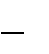        создание	благоприятных	условий	в	детском	саду	и	школе	для	развития познавательной активности, самостоятельности, творчества каждого ребенка;       с детского сада    увлечь детей перспективой школьного обучения, вызвать желание учиться в школе;       создание преемственности и успешной адаптации при переходе из детского сада    вшколе.Основные задачи сотрудничества ДОУ и школы:создание	психолого-педагогических	условий,	обеспечивающих	благоприятноетечение процесса адаптации первоклассников к школьному обучению (естественность перехода из детского сада в школу);     улучшение подготовки к обучению в школе 5-6 летних детей;     углубление интереса к жизни в школе;     оказание помощи семье в новой ситуации, возникающей при подготовке  к обучению в школе и при поступлении ребенка в школу.Основные	направления	преемственности	между	ДОУ	и	школьным образованием:аналитическая деятельность;      методическая деятельность;      практическая деятельность.Аналитическая деятельность включает в себя:      анализ готовности детей к школе;      анализ адаптации;      анализ успеваемости детей;      анализ мотивационной готовности детей к школьному обучению.Методическая деятельность включает в себя:      подготовка и организацию совместных мероприятий;      подбор анкет, тестов;      обобщение совместного опыта работы;      внедрение новых технологий по взаимодействию;       отслеживание результатов совместной деятельности;взаимопосещение открытых занятий в ДОУ и уроков в начальной школеПрограммакоррекционной работы для детей с ограниченными возможностями здоровьяОГЛАВЛЕНИЕГлава 1.ПОЯСНИТЕЛЬНАЯ ЗАПИСКА…………………………………………Актуальность;Цель, задачи;1.2. Ожидаемый результат;1.4. Принципы реализации.Глава 2. ЭТАПЫ РЕАЛИЗАЦИИ ПРОГРАММЫ. ………………………………. Глава 3.НАПРАВЛЕНИЯ КОРРЕКЦИОННО - РАЗВИВАЮЩЕЙДЕЯТЕЛЬНОСТИ……………………………………………………………………Диагностическое направление;Коррекционное направление;Консультативное направление;Информационно- просветительское;Оздоровительно- профилактическое.Глава 4. МЕХАНИЗМ РЕАЛИЗАЦИИ…………………………………………… Глава 5. ТРЕБОВАНИЯ К УСЛОВИЯМ  РЕАЛИЗАЦИИ ПРОГРАММЫ …Психолого- педагогическое обеспечение;Программно- методическое обеспечение;Кадровое обеспечение;Материально- техническое обеспечение;Информационное обеспечение.Глава 6. РЕЗУЛЬТАТЫ  РЕАЛИЗАЦИИ КОРРЕКЦИОННОЙ РАБОТЫ….Список используемой литературы…………………………………………………… ПРИЛОЖЕНИЕ……………………………………………………………………… Приложение 1Описание особенностей в развитии детей с нарушением зрения.Приложение 2Создание специальных условийПриложение 3ГЛАВА 1. Пояснительная запискаСодержание коррекционной работы выстроено в соответствии с федеральным государственным образовательным стандартом дошкольного образования (далее – ФГОС ДО) направлено на создание системы комплексной помощи детям с ограниченными возможностями здоровья-в освоении основной программы дошкольного образования,-коррекцию недостатков в физическом и (или) психическом развитии обучающихся,-их социальную адаптацию.В документах, положенных в основу программы коррекционной работы понятие «дети с ограниченными возможностями здоровья» (в дальнейшем ОВЗ) - это дети, имеющие различные отклонения психического или физического плана, которые обусловливают нарушения общего	развития,	не	позволяющие	детям	вести	полноценную	жизнь.По классификации, предложенной В.А. Лапшиным и Б.П. Пузановым, к основным категориям аномальных детей относятся:Дети с нарушением слуха (глухие, слабослышащие, позднооглохшие);Дети с нарушением зрения (слепые, слабовидящие);Дети с нарушением речи (логопаты);Дети с нарушением опорно-двигательного аппарата;Дети с умственной отсталостью;Дети с задержкой психического развития;Дети с нарушением поведения и общения;Дети с комплексными нарушениями психофизического развития, с так называемыми сложными дефектами (слепоглухонемые, глухие или слепые дети с умственной отсталостью).В зависимости от характера нарушения одни дефекты могут полностью преодолеваться в процессе развития, обучения и воспитания ребенка, другие лишь сглаживаться, а некоторые только компенсироваться.Таким образом, программа коррекционной работы предусматривает создание  специальных условий обучения и воспитания, позволяющих учитывать особые образовательные потребности детей с ограниченными возможностями здоровья посредством индивидуализации и дифференциации образовательного процесса.Программа направлена на обеспечение коррекции недостатков в физическом и (или) психическом развитии детей с ограниченными возможностями здоровья (ОВЗ) и оказание помощи детям этой категории в освоении Образовательной программы. Целевая группа: дети с ограниченными возможностями здоровья, дети-инвалиды.Программа коррекционной работы разработана в соответствии с требованиями Закона «Об образовании в РФ», Федерального государственного образовательного стандарта дошкольного образования.Цели программы:создание системы комплексного психолого- медико- педагогического сопровождения детей с ограниченными возможностями здоровья в освоении основной образовательной программы, коррекции недостатков в физическом и (или) психическом развитии , их социальной адаптации.создание специальных условий обучения и воспитания, позволяющих учитывать особые образовательные потребности детей с ограниченными возможностями здоровья посредством индивидуализации и дифференциации  образовательного процесса.Задачи программы:выявлять особые образовательные потребности детей с ограниченными возможностями здоровья, обусловленные особенностями их физического и (или) психического развития;осуществлять индивидуально ориентированную психолого-медико-педагогическую помощь детям с ограниченными возможностями здоровья с учетом особенностей психофизического развития и индивидуальных возможностей детей (в соответствии с рекомендациями психолого-медико-педагогической комиссии);обеспечить возможность освоения детьми с ограниченными возможностями здоровья основной программы дошкольного образования на доступном им уровне и их интеграцию в образовательном учреждении.— оказание консультативной и методической помощи родителям  (законным  представителям) детей с ограниченными возможностями здоровья по медицинским, социальным, правовым и другим вопросам.Ожидаемый результат:создана система комплексного психолого- медико- педагогического сопровождения детей с ограниченными возможностями здоровья в освоении основной образовательной программы, коррекции недостатков в физическом и (или) психическом развитии , их социальной адаптации.созданы специальные условий обучения и воспитания, позволяющие учитывать особые образовательные потребности детей с ограниченными возможностями здоровья посредством индивидуализации и дифференциации  образовательного процесса.Реализация программы осуществляется на основе принципов:Принцип гуманизма - веры в возможности ребенка.Реализация гуманистического подхода предполагает поиск позитивных ресурсов для преодоления возникших трудностей и проблем, сохранения веры в положительные качества и силы человека. Основа взаимоотношений с ребенком - вера в позитивные силы и возможности ребенка.  Решение  проблемы с максимальной пользой и в интересах ребѐнка.Принцип системности.Принцип системного подхода – предполагает понимание человека как целостной системы. В соответствии с принципом системности организация коррекционно-развивающей работы с детьми, имеющими трудности в развитии, должна опираться на компенсаторные силы и возможности ребенка.Единство диагностики, коррекции и развития, т. е. системный подход к анализу особенностей развития и коррекции нарушений детей с ограниченными  возможностями здоровья. Всесторонний многоуровневый подход специалистов различного профиля, взаимодействие и согласованность их действий в решении проблем ребѐнка, а также участие в данном процессе всех участников образовательного процесса.Принцип непрерывности.Принцип гарантирует ребѐнку и его родителям (законным представителям) непрерывность помощи до полного решения проблемы или определения подхода к еѐ решению.Принцип реальности.Предполагает, прежде всего, учет реальных возможностей ребенка и ситуации. Коррекционно-развивающая работа должна опираться на комплексное, всестороннее и глубокое изучение личности ребенка.Принцип деятельностного подхода предполагает, прежде всего, опору коррекционно- развивающей работы на ведущий вид деятельности, свойственный возрасту, а также его целенаправленное формирование, так как только в деятельности происходит развитие и формирование ребенка.Принцип индивидуально-дифференцированного подхода предполагает изменения, форм и способов коррекционно-развивающей работы в зависимости от индивидуальных особенностей ребенка, целей работы, позиции и возможностей специалистов.Даже при использовании групповых форм работы коррекционно - развивающие воздействия должны быть направлены на каждого отдельного ребенка, учитывать его состояние в каждый данный момент, проводится в соответствии с его индивидуальным темпом развития.Рекомендательный характер оказания помощи.Принцип обеспечивает соблюдение гарантированных законодательством прав родителей (законных представителей) детей с ограниченными возможностями здоровья выбирать формы получения детьми образования, образовательные учреждения, защищать законные права и интересы детей, включая обязательное согласование с родителями (законными представителями) вопроса о направлении (переводе) детей с ограниченными возможностями здоровья в специальные (коррекционные) образовательные учреждения (классы, группы).Общая цель коррекционно-развивающей работы – содействие развитию ребенка, создание условий для реализации его внутреннего потенциала, помощь в преодолении и компенсации отклонений, мешающих его развитию.ГЛАВА 2 . Этапы реализации программКоррекционная работа реализуется поэтапно, в течение учебного года. Последовательность этапов и их адресность создают необходимые предпосылки для устранения дезорганизующих факторов.Этап сбора и анализа информации (информационно-аналитическая деятельность), период реализации: сентябрь-октябрь. Результатом данного этапа является оценка контингента обучающихся для учѐта особенностей развития детей, определения специфики и их образовательных потребностей; оценка образовательной среды с целью соответствия требованиям программно-методического обеспечения, материально-технической и кадровой базы учреждения.Этап планирования, организации, координации (организационно-исполнительская деятельность), период реализации: октябрь-декабрь. Результатом работы является организованный образовательный процесс, имеющий коррекционно-развивающую направленность и процесс специального психолого-педагогического сопровождения детей с ограниченными возможностями здоровья при созданных (вариативных) условиях обучения, воспитания, развития, социализации  рассматриваемой категории детей.Этап диагностики коррекционно-развивающей образовательной среды (контрольно- диагностическая деятельность). Период реализации: январь, май. Результатом является констатация соответствия созданных условий и выбранных коррекционно-развивающих и образовательных программ образовательным потребностям ребѐнка...Этап регуляции и корректировки (регулятивно-корректировочная деятельность). Период реализации: февраль-апрель. Результатом является внесение необходимых изменений в образовательный процесс и процесс сопровождения детей с ограниченными возможностями здоровья, корректировка условий и форм обучения, методов и приѐмов работы.Основные положения,значимые для определения задач коррекционно-развивающей деятельности:Коррекционное воздействие необходимо строить так, чтобы оно соответствовало основным линиям развития в данный возрастной период, опиралось на свойственные данному возрасту особенности и достижения.Коррекция должна быть направлена на доразвитие и исправление, а также компенсацию тех психических процессов и новообразований, которые начали складываться в предыдущий возрастной период и которые являются основой для развития в следующий возрастной период.Коррекционно-развивающая работа должна создавать условия для эффективного формирования тех психических функций, которые особенно интенсивно развиваются в текущий период детства.Коррекционно-развивающая помощь должна начинаться как можно раньше.ГЛАВА 3.  Направления коррекционно-развивающей деятельностиДиагностическая работа обеспечивает своевременное выявление детей с ограниченными возможностями здоровья, проведение их комплексного обследования и подготовку рекомендаций по оказанию им психолого-медико-педагогической помощи в условиях образовательного учреждения.Диагностическая работа включает:Коррекционно-развивающая	работа	обеспечивает	своевременную специализированную помощь в освоении содержания образования и коррекцию недостатков вфизическом и (или) психическом развитии детей с ограниченными возможностями здоровья в условиях общеобразовательного учреждения; способствует формированию интегративных качеств воспитанников (личностных, регулятивных, познавательных, коммуникативных).Коррекционно-развивающая работа включает:Условия, необходимые для реализации коррекционной работы:использование специальных образовательных программ, исходя из категории детей  с ОВЗ, а также специальных методов и приемов обучения и  воспитания;использование	технических	средств	обучения	коллективного	и	индивидуального пользования;предоставление услуг ассистента (помощника), оказывающего детям с ОВЗ необходимую помощь;Еще одним условием успешного обучения детей с ОВЗ является организация групповых и индивидуальных занятий, которые дополняют коррекционно-развивающую работу и направлены на преодоление специфических трудностей и недостатков, характерных для обучающихся с ОВЗ.Цель коррекционно-развивающих занятий – коррекция недостатков познавательной и эмоционально-личностной сферы детей средствами изучаемого программного материала.Задачи, решаемые на коррекционно-развивающих занятиях:создание условий для максимальной коррекции нарушений, для развития сохранных функций;формирование положительной мотивации к обучению;повышение уровня общего развития, восполнение пробелов предшествующего развития и обучения;коррекция отклонений в развитии познавательной и эмоционально–личностной сферы; формирование механизмов волевой регуляции в процессе осуществления заданной деятельности;формирование умения общаться, развитие коммуникативных навыков.Занятия строятся с учетом основных принципов коррекционно-развивающего обучения:Принцип системности коррекционных, профилактических и развивающих задач. Коррекционные задачи включают задачи исправления или сглаживания отклонений и нарушений развития, преодоления трудностей развития. Профилактические задачи - задачи по предупреждению отклонений и трудностей развития, появления вторичных нарушений развития. Развивающие задачи подразумевают стимулирование, обогащение содержания развития, опора на зону ближайшего развития.Принцип единства диагностики и коррекции реализуется в двух аспектах:Началу коррекционной работы должен предшествовать этап комплексного диагностического обследования, позволяющий выявить характер и интенсивность трудностей развития, сделатьзаключение об их возможных причинах и на основании этого заключения строить коррекционную работу, исходя из ближайшего прогноза развития.Реализация коррекционно-развивающей работы требует от педагога постоянного контроля динамики изменений личности, поведения и деятельности, эмоциональных состояний, чувств и переживаний ребенка.Принцип учета индивидуальных особенностей личности позволяет наметить программу оптимизации в пределах психофизических особенностей каждого ребенка. Коррекционная работа должна создавать оптимальные возможности для индивидуализации развития.Принцип динамичности восприятия заключается в разработке таких заданий, при решении которых возникают какие-либо препятствия. Их преодоление способствует развитию обучающихся, раскрытию возможностей и способностей. Каждое задание должно проходить ряд этапов от простого к сложному. Уровень сложности должен быть доступен конкретному  ребенку. Это позволяет поддерживать интерес к работе и дает возможность испытать радость преодоления трудностей.Принцип продуктивной обработки информации заключается в организации обучения таким образом, чтобы у воспитанников развивался навык переноса обработки информации, следовательно – механизм самостоятельного поиска, выбора и принятия решения.Принцип учета эмоциональной окрашенности материала предполагает, чтобы игры, задания и упражнения создавали благоприятный, эмоциональный фон, стимулировали положительные эмоции.Направления специальных коррекционных занятий специалистов:Учитель-логопед осуществляют коррекцию нарушений всех компонентов устной речи (звукопроизношения и фонематического слуха, лексико-грамматической стороны речи, фразовой и связной речи) .Педагог- психолог осуществляет коррекцию познавательного, эмоционально- волевого и личностного развития воспитанника.Консультативная работа обеспечивает непрерывность специального сопровождения детей с ограниченными возможностями здоровья и их семей по вопросам реализации дифференцированных психолого-педагогических условий обучения, воспитания, коррекции, развития и социализации обучающихся.Консультативная работа включает:Информационно-просветительская работа нацелена на повышение профессиональной компетентности педагогов, работающих с детьми с ОВЗ;взаимодействие с семьей ребенка с ОВЗ и социальными партнерами.Информационно-просветительская работа предусматривает:различные формы просветительской деятельности (лекции, беседы, информационные стенды, печатные материалы), направленные на разъяснение  участникам образовательного процесса – родителям (законным представителям), педагогическим работникам,   —   вопросов,  связанных   с  особенностями   образовательного   процесса и психолого-педагогического	сопровождения	детей с	умеренно	ограниченными возможностями здоровья;проведение тематических выступлений для педагогов и родителей по разъяснению индивидуально-типологических особенностей различных категорий детей с ограниченными возможностями здоровья.4. Оздоровительно–профилактическая работа направлена на создание условий для сохранения укрепления здоровья детей с ОВЗ; обеспечение медико-педагогического сопровождения развития ребенка с ОВЗ.Предполагает проведение лечебно–профилактических мероприятий;  осуществление контроля за соблюдением санитарно–гигиенических норм, режимом дня, питанием детей с ОВЗ, проведением индивидуальных лечебно-профилактических действий в зависимости от нарушения:соблюдение режима дня,мероприятия по физическому и психическому закаливанию,специальные игры с музыкальным сопровождением, игры с перевоплощением,особые приемы психотерапевтической работы при прослушивании сказок, рисовании,использование здоровьесберегающих технологийГЛАВА 4. Механизм реализации программы.Одним из основных механизмов реализации коррекционной работы является оптимально выстроенное взаимодействие специалистов образовательного учреждения, обеспечивающее системное сопровождение детей с ограниченными возможностями здоровья специалистами различного профиля в образовательном процессе.Организационно-управленческой формой сопровождения является психолого-медико- педагогический консилиум учреждения (ПМПк), который решает задачу взаимодействия специалистов.В службу сопровождения входят специалисты: учитель-логопед, педагог- психолог, медицинские работники.В соответствии со сложившейся практикой ребенок с особенностями в развитии проходит процедуру ПМПК (психолого- медико- педагогическая комиссия), где специалисты разрабатывают для него индивидуальный образовательный маршрут, определяют условия, необходимые для успешной адаптации и развития, в том числе и направления психолого- педагогического сопровождения, которые в соответствии с Законом об образовании лиц с ОВЗ, становятся обязательными к исполнению в ДОУ;Разработка и подбор конкретных тактик и программ для реализации этого сопровождения - задача, стоящая перед специалистами самого образовательного учреждения, объединенными в междисциплинарный консилиум;Комплексное изучение ребенка, выбор наиболее адекватных проблеме ребенка методов работы, отбор содержания обучения с учетом индивидуально-психологических особенностей детей осуществляется на  психолого-медико-педагогическом консилиуме ДОУ.Специалисты реализуют следующие профессиональные функции:диагностическую (заполняют диагностические карты трудностей, возникающих у ребенка; определяют причину той или иной трудности с помощью комплексной диагностики);проектную (разрабатывают на основе реализации принципа единства диагностики и коррекции индивидуальный маршрут сопровождения);сопровождающую (реализуют индивидуальный маршрут сопровождения);аналитическую (анализируют результаты реализации индивидуальных образовательных маршрутов).Взаимодействие специалистов в коррекционной работе отражают следующие принципиальные положения:Коррекционная работа включается во все направления деятельности образовательного учреждения (образовательная, игровая, трудовая);Содержание коррекционной работы - это психолого- медико-  педагогическое  сопровождение детей с ОВЗ и детей- инвалидов, направленное на коррекцию  и  компенсацию отклонений в их физическом и (или) психическом развитии;Коррекционную  работу осуществляют все специалисты.Такое взаимодействие включает:комплексность в определении и решении проблем ребѐнка, предоставлении ему квалифицированной помощи специалистов разного профиля;многоаспектный анализ личностного и познавательного развития ребѐнка;составление комплексных индивидуальных программ общего развития и коррекции отдельных сторон учебно-познавательной, речевой, эмоциональной-волевой и личностной сфер ребѐнка.В качестве ещѐ одного механизма реализации коррекционной работы следует обозначить социальное партнѐрство, которое предполагает профессиональное взаимодействие образовательного учреждения с внешними ресурсами (организациями различных ведомств, общественными организациями и другими институтами общества).Социальное партнѐрство включает: сотрудничество с учреждениями образования и другими ведомствами по вопросам преемственности обучения, развития и адаптации, социализации, здоровьесбережения детей с ограниченными возможностями здоровья;сотрудничество со средствами массовой информации, а также с негосударственными структурами, прежде всего с общественными объединениями инвалидов, организациями родителей детей с ограниченными возможностями здоровья; сотрудничество с родительской общественностью.ГЛАВА 5. Требования к условиям реализации программыВ процессе реализации коррекционно-развивающей деятельности необходимо соблюдение определенных условий:Психолого-педагогическое обеспечение.Содержание деятельности в ОУ :Обеспечение  условий в соответствии с рекомендациями ПМПК:использование специальных методов, приѐмов, средств обучения, специализированных образовательных и коррекционных программ, ориентированных на особые образовательные потребности детей;дифференцированное и индивидуализированное обучение с учѐтом специфики нарушения развития ребѐнка;комплексное	воздействие	на	воспитанника,	осуществляемое	на	индивидуальных	и групповых коррекционных занятиях.Обеспечение психолого-педагогических условий:коррекционная направленность учебно-воспитательного процесса;учѐт индивидуальных особенностей ребѐнка;соблюдение комфортного психоэмоционального режима;использование современных педагогических технологий, в том числе ИКТ для оптимизации образовательного процесса.Обеспечение здоровьесберегающих условий:оздоровительный режим;укрепление физического и психического здоровья;профилактика физических, умственных и психологических перегрузок обучающихся;соблюдение санитарно-гигиенических правил и норм.Обеспечение участия всех детей с ограниченными возможностями здоровья, независимо от степени выраженности нарушений их развития, вместе с нормально развивающимися детьми в досуговых мероприятий.Программно - методическое обеспечение.Использование в процессе деятельности:коррекционно - развивающих программ;диагностического и коррекционно-развивающего инструментария;использование специальных (коррекционных) образовательных программ, учебных пособий для специальных (коррекционных) образовательных учреждений (соответствующего вида),  в том числе цифровых образовательных ресурсов.Работа с детьми с особыми потребностями осуществляется по «Программам для специальных (коррекционных) образовательных учреждений 4 вида (для детей  с нарушениями зрения)» под редакцией Л.И.Плаксиной.Реализуется авторская программа: «Развитие зрительного восприятия у дошкольников с нарушениями зрения средствами графических навыков» Г.А.Ярыгиной.Кадровое обеспечениеОсуществление коррекционной работы специалистами: учителем-логопедом, педагогом- психологомМатериально - техническое обеспечениеКабинеты учителя- логопеда, педагога- психолога, спортивный и физкультурный зал, медицинский кабинет.Информационное обеспечениеСостоит в размещении необходимых информационно-просветительских материалов всеми специалистами на информационных стендах, сайте детского сада и других информационных носителях.ГЛАВА 6. Результаты реализации коррекционной программыИтоговые и промежуточные результаты коррекционной работы ориентируются на освоение детьми с ОВЗ  образовательной программы ДОУ.Динамика развития детей отслеживается по мере реализации индивидуального образовательного маршрута, успешное продвижение по которому свидетельствует о снижении количества трудностей при освоении общеобразовательной программы.В случае невозможности комплексного усвоения воспитанником общеобразовательной программы из-за тяжести физических и (или) психических нарушений, подтвержденных в установленном порядке психолого-медико-педагогической комиссией, содержание коррекционной работы формируется с акцентом на социализацию воспитанника и  формирование практически-ориентированных навыков.Результатом коррекционной работы является достижение ребѐнком с ОВЗпланируемых результатов освоения основной образовательной программы и преодоление (компенсация) нарушений в развитии.Планируемые	результаты		коррекционной	работы	оцениваются		через	систему мониторинга,	позволяющего	выявить	динамику		достижений	ребѐнка	с	нарушениямипсихического и (или) физического развития и уровень освоения ими образовательного стандарта начального общего образования.Список используемой литературы:1.Башмаков, М. И. Индивидуальная программа [Электронный ресурс] / Режим доступа: http:/ps.1september.ru/2006/04/8.htm.2.Воспитание и обучение детей и подростков с тяжелыми и множественными нарушениями развития : программно-методические материалы [Текст] / под. ред. И. М. Бгажноковой.- М.: Владос, 2007. – 239с.3.Жигорева, М. В. Дети с комплексными нарушениями в развитии : педагогическая помощь : учеб. пособие для студ. высш. учеб. заведений / М. В. Жигорева. – М.: Академия, 2006. – 240с.4.Закрепина, А. В. Трудный ребенок. Пути к сотрудничеству : методическое пособие [Текст] / А. В. Закрепина. – М. : Дрофа, 2007. – 141с.5.Закрепина, А. В. Разработка индивидуальной программы коррекционно-разивающего обучения и воспитания детей дошкольного возраста с отклонениями в развитии [Текст] / А. В. Закрепина, М. В. Браткова // Воспитание и обучение детей с нарушениями развития. – 2008. – № 2. – С. 9-19.6.Индивидуальный подход в специальном (коррекционном) учреждении: концепция, аспекты оценки индивидуальности и планирование коррекционно-развивающей работы : монография [Текст] / Урал. гос. пед. ун-т ; под. ред. В. В. Коркунова. – Екатеринбург : Б. и. ; Пермь : Б. и., 2005. – 128с.7.Князева, Т. Н. Индивидуальный образовательный маршрут ребенка как условие осуществления психолого-педагогической коррекции младших школьников с задержкой психического развития [Текст] / Т. Н. Князева // Коррекционная педагогика. – 2005. - № 1(7). – С. 62-67.8.Разенкова, Ю. А. Содержание индивидуальных программ развития детей младенческого возраста с ограниченными возможностями, воспитывающихся в доме ребенка: Методические рекомендации [Электронный ресурс]9.Стребелева, Е. А. Варианты индивидуальной программы воспитания и коррекционно- развивающего обучения ребенка раннего возраста с психофизическими нарушениями [Текст] / Е. А. Стребелева, М. В. Браткова // Дефектология. – 2000. - № 5. – С. 86-96.Хуторской, А.В. Методика личностно-ориентированного обучения. Как обучать всех по- разному? : пособие для учителя [Текст] / А. В. Хуторской. – М. : Изд-во ВЛАДОС-ПРЕСС,  2005.3. ОРГАНИЗАЦИОННЫЙ РАЗДЕЛПсихолого-педагогические условия обеспечивающие развитие  ребенка.Для успешной реализации Программы обеспечены следующие   психолого-едагогические условия:уважение  педагогов  к  человеческому достоинству  воспитанников,  формирование ииспользование в образовательном процессе форм и методов работы с детьми, соответствующих их возрастным и индивидуальным особенностям (недопустимость, как искусственного ускорения, так и искусственного замедления развития детей);построение образовательного процесса на основе взаимодействия взрослых с детьми, ориентированного на интересы и возможности каждого ребѐнка и учитывающего социальную ситуацию его развития;поддержка педагогами положительного, доброжелательного отношения детей друг к другу и взаимодействия детей друг с другом в разных видах деятельности;поддержка инициативы и самостоятельности детей в специфических для них видах деятельности;  возможность выбора детьми материалов, видов активности, участников совместной деятельности и общения;защита детей от всех форм физического и психического насилия;поддержка ДОУ и педагогами родителей дошкольников в воспитании детей, охране и укреплении их здоровья, вовлечение семей воспитанников непосредственно в образовательный процесс.На основании плана развития ДОУ по доступной среде для детей инвалидов, паспорта доступной среды планируется создать необходимые условия для успешной адаптации и социализации детей с ОВЗ.Организация развивающей  предметно-пространственной средыВ соответствии со Стандартом РППС ДОУ  обеспечивает  и гарантирует:– охрану и укрепление физического и психического здоровья и эмоционального благополучия детей, в том числе с учетом специфики информационной социализации и рисков Интернет-ресурсов, проявление уважения к их человеческому достоинству, чувствам и потребностям, формирование и поддержку положительной самооценки, уверенности в собственных  возможностях  и  способностях,  в  том  числе  при  взаимодействии  детей  друг  с другом и в коллективной работе;–  максимальную  реализацию  образовательного  потенциала  пространства  ДОУ,   группы иприлегающих территорий, приспособленных для реализации образовательной программы, а также материалов, оборудования и инвентаря для развития детей дошкольного возраста в соответствии с потребностями каждого возрастного этапа, охраны и укрепления их  здоровья, возможностями учета особенностей и коррекции недостатков их развития;   – построение  вариативного  развивающего  образования,  ориентированного  на  возможность свободного выбора детьми материалов, видов активности, участников совместной деятельности и общения как с детьми разного возраста, так и со взрослыми, а также свободу в выражении своих чувств и мыслей;– создание условий для ежедневной трудовой деятельности и мотивации непрерывного самосовершенствования и профессионального развития педагогических работников, а также содействие в определении собственных целей, личных и профессиональных потребностей и мотивов;   – открытость дошкольного образования и вовлечение родителей (законных представителей) непосредственно в образовательную деятельность, осуществление их поддержки в деле образования и воспитания детей, охране и укреплении их здоровья, а также поддержки образовательных инициатив внутри семьи;– построение образовательной деятельности на основе взаимодействия взрослых с детьми, ориентированного на уважение достоинства и личности, интересы и возможности каждого ребенка и учитывающего социальную ситуацию его развития и соответствующие возрастные и индивидуальные особенности (недопустимость как искусственного ускорения, так и искусственного замедления развития детей);   – создание равных условий, максимально способствующих реализации различных образовательных программ в ДОУ, для детей, принадлежащих к разным национально- культурным, религиозным общностям и социальным слоям, а также имеющих различные (в том числе ограниченные) возможности здоровья.РППС обладает свойствами открытой системы и выполняет образовательную, воспитывающую, мотивирующую функции. Среда должна быть не только развивающей, но  и развивающейся.   Предметно-пространственная среда ДОУ обеспечивает возможность реализации разных видов детской активности, в том  числе  с  учетом  специфики  информационной социализации детей и правил безопасного пользования Интернетом: игровой, коммуникативной, познавательно-исследовательской, двигательной, конструирования, восприятия произведений словесного, музыкального и изобразительного творчества, продуктивной деятельности и пр. в соответствии с потребностями каждого возрастного этапа детей, охраны и укрепления их здоровья, возможностями учета особенностей и коррекции недостатков их развития.  Развивающая предметно-пространственная среда ДОУ создается педагогами для развития индивидуальности каждого ребенка с учетом его возможностей, уровня активности и интересов, поддерживая формирование его индивидуальной траектории развития.   Для выполнения этой задачи РППС должна быть:  1)  содержательно-насыщенной  –  включать  средства  обучения   (в   том   числе технические и информационные), материалы (в том числе расходные), инвентарь, игровое, спортивное и оздоровительное оборудование, которые позволяют обеспечить игровую, познавательную, исследовательскую и творческую активность всех категорий детей, экспериментирование с  материалами,  доступными  детям;  двигательную  активность,  в  том числе развитие крупной и мелкой моторики, участие в подвижных играх и соревнованиях; эмоциональное благополучие детей во взаимодействии с предметно- пространственным окружением; возможность самовыражения детей;2) трансформируемой – обеспечивать возможность изменений РППС в зависимости от образовательной ситуации, в том числе меняющихся интересов, мотивов и возможностей детей;   3) полифункциональной – обеспечивать возможность разнообразного использования составляющих РППС (например, детской мебели, матов, мягких модулей, ширм, в том числе природных материалов) в разных видах детской активности;   4) доступной – обеспечивать свободный доступ воспитанников (в том числе детей с ограниченными возможностями здоровья) к играм, игрушкам, материалам, пособиям, обеспечивающим все основные виды детской активности;   5) безопасной – все элементы РППС соответствуют требованиям по обеспечению  надежности и безопасность их использования, такими как санитарно- эпидемиологические правила и нормативы и правила пожарной безопасности, а также правила безопасного пользования Интернетом.При  проектировании  РППС   учитывается   целостность   образовательного процесса в   ДОУ, в заданных Стандартом образовательных областях: социально- коммуникативной, познавательной, речевой, художественно-эстетической и физической.В групповых и других помещениях, предназначенных для образовательной деятельности детей созданы условия  для  общения  и  совместной  деятельности  детей  как  со  взрослыми,  так  и  со  сверстниками  в  разных  групповых  сочетаниях.  Дети  должны  иметь возможность собираться для игр и занятий всей группой вместе,  а  также объединяться в малые группы в соответствии со своими интересами. На прилегающих территориях  также должны быть  выделены зоны для общения и совместной    деятельности больших  и  малых  групп  детей  из  разных  возрастных  групп  и  взрослых, в том числе длядеятельности детей.   В ДОУ  частично  обеспечена  доступность  предметно-пространственной среды  для детей  с  ограниченными  возможностями  здоровья  и детей-инвалидов.   Для детей с ограниченными возможностями в ДОУ частично имеется специально приспособленная мебель, позволяющая заниматься разными видами деятельности, общаться и играть со сверстниками .   Предметно-пространственная среда ДОУ обеспечивает условия для физического и психического развития, охраны и укрепления здоровья, коррекции и компенсации недостатков развития детей.Для этого в групповых и других помещениях достаточно пространства для свободного передвижения детей, а также выделены помещения или центры для разных видов двигательной активности детей – бега, прыжков, лазания, метания и др.   В ДОУ имеется оборудование, инвентарь и материалы для развития крупной моторики и содействия двигательной активности, материалы и пособия для развития мелкой моторики.   Предметно-пространственная среда в ДОУ обеспечивает условия для эмоционального благополучия детей и комфортной работы педагогических и учебно- вспомогательных сотрудников.Предметно-пространственная среда обеспечивает условия для развития игровой и познавательно-исследовательской деятельности детей.Для этого в групповых помещениях и на прилегающих территориях пространство организовано так, чтобы можно было играть в различные, в том числе сюжетно-ролевые игры. В групповых помещениях и на прилегающих территориях находится оборудование, игрушки и материалы для разнообразных сюжетно-ролевых и дидактических игр, в том числе предметы-заместители.   Предметно-пространственная среда ДОУ обеспечивает условия для познавательно- исследовательского развития детей выделены помещения или зоны, оснащенные оборудованием и информационными ресурсами, приборами и материалами для разных  видов познавательной деятельности детей.Предметно-пространственная    среда    обеспечивает	условия    для    художественно- эстетического развития детей. Помещения ДОУ и прилегающие территории оформлены с художественным вкусом; выделены помещения или зоны, оснащенные оборудованием и материалами для изобразительной, музыкальной, театрализованной деятельности детей.В     помещениях   ДОУ   имеется   оборудование для  использования	информационно- коммуникационных технологий в образовательном процессе (стационарные и мобильные компьютеры, интерактивное оборудование, принтеры и т. п.).Компьютерно-техническое оснащение ДОУ используется для различных целей:для демонстрации детям познавательных, художественных, мультипликационных фильмов, литературных, музыкальных произведений и др.;для	поиска	в	информационной	среде	материалов,	обеспечивающих	реализацию основной образовательной программы;для предоставления информации о Программе семье, всем заинтересованным лицам, вовлеченным в образовательную деятельность, а также широкой общественности;– для обсуждения с родителями (законными представителями)детей вопросов, связанных с реализацией Программы и т. п.Для организации РППС в семейных условиях родителям(законным представителям) также рекомендуется ознакомиться с образовательной программой Организации, которую  посещает ребенок, для соблюдения единства семейного и общественного воспитания. Знакомство с Программой способствует конструктивному взаимодействию семьи и ДОУ в целях поддержки индивидуальности ребенка.Вопрос организации предметно-развивающей среды ДОУ на сегодняшний день стоит особо актуально. Это связано с введением нового Федерального государственного образовательного стандарта (ФГОС) к структуре основной общеобразовательной программы дошкольного образования.Образовательная среда в детском саду предполагает специально созданные условия, такие, которые необходимы для полноценного проживания ребенком дошкольного детства. Под предметно-развивающей средой понимают определенное пространство, организационно оформленное и предметно насыщенное, приспособленное для удовлетворения потребностей ребенка в познании, общении, труде, физическом и духовном развитии в целом. Современное понимание предметно-пространственной среды включает в себя обеспечение активной жизнедеятельности ребенка, становления его субъектной позиции, развития творческих проявлений всеми доступными, побуждающими к самовыражению средствами.Развивающая предметно-пространственная среда групп организуется таким образом, чтобы каждый ребенок имел возможность заниматься любимым делом. Все групповые помещения соответствуют требованиям к развивающей предметно-пространственной среде, т. к. среда должна быть:Содержательно-насыщенной, развивающей;Трансформируемой;Полифункциональной;Вариативной;Доступной;Безопасной;Здоровьесберегающей;Эстетически-привлекательной.Таким образом правильно организованная предметно-развивающая среда позволяет каждому ребенку найти занятие по душе, поверить в свои силы и способности, научиться взаимодействовать со взрослыми и сверстниками, понимать и оценивать их чувства и поступки, а именно это лежит в основе развивающего обучения.Оборудование помещений ДОУ имеет эстетический и привлекательный вид и является развивающим, здоровьесберегающим, безопасным. Мебель соответствует росту и возрасту детей, игрушки – обеспечивают максимальный для данного возраста развивающий эффект.Пространство группы организовано в виде разграниченных зон «центров», «уголков», оснащенными большим количеством развивающих материалов (книги, игрушки, материалы для творчества, развивающее оборудование). Все предметы доступны детям.Подобная организация пространства позволяет дошкольникам выбирать интересные для себя занятия, чередовать их в течение дня, а педагогу дает возможность эффективно организовывать образовательный процесс с учетом индивидуальных особенностей детей.Программа предусматривает выделение:микросреды, которая представляет собой внутреннее оформление и оборудования помещения;макросреды – ближайшего окружения детского сада, которая может быть задействована в ходе реализации воспитательно – образовательного процесса – участок ,школа, жилые дома и учреждения.Характеристика микросреды.Младшая группа:Имеется групповая, спальня, туалет, умывальная комната. В групповом помещении организованы и оборудованы:учебная зона, где имеются столы и стулья, центр развития ребѐнка.Центр конструирования включает разнообразный строительный материал, игрушки для обыгрывания построек.Центр «Сенсорики»: пирамиды, матрѐшки ,мозаика, пазлы, лото, наборы кубиков. 3.Литературно художественный центр:детские книги;оборудование для театрализации (одежда для ряженья).4. Уголок природы и экспериментирования: растения, оборудование для ухода за комнатными растениями, образцы природного материала.5.Физкультурно-оздоровительный центр: мячи, дорожки здоровья.6. Уголок искусства: оборудование для рисования и лепки.Игровая зона включает: мебель для кукол, посуду, мелкие игрушки, куклы и фигурки животных.Средняя группа.Учебная зона: столы, стулья, центр развития ребенка.Центр конструирования включает разнообразный строительный материал, игрушки для обыгрывания построек.Уголок дидактического материала: пирамиды, матрѐшки ,мозаика, пазлы, лото, наборы кубиков. 3.Литературно- художественный центр:детские книги;оборудование для театрализации (одежда для ряженья).4. Центр природы и экспериментирования: растения, оборудование для ухода за комнатными растениями, образцы природного материала, календарь погоды.5.Физкультурно-оздоровительный центр: мяч, дорожки здоровья, обручи, кегли, скакалки.6. Центр искусства, оборудование для рисования и лепки, трафареты, лекало,Игровая зона включает: мебель для кукол, посуду, мелкие игрушки, куклы и фигурки животных, уголки кукольный, «Парикмахерская», «Больница»,«Магазин», настольные игры.Старшая группа.Учебная  зона:	столы,  стулья,  учебная  доска,  дидактический  материал:   демонстрационный  и раздаточный.1.Уголок  конструирования   и  искусства,  включает	материалы   по  ручному  труду,	мелкий конструктор, игры на развитие мелкой моторики, наборы геометрических фигур.2.Уголок грамматики: пособия по обучению грамоте, демонстрационные схемы, изображение букв, наборы букв на магнитах.3.Литературно- художественный центр:   детские книги;  оборудование для театрализации (одежда для ряженья); сюжетно – ролевые игры: «Семья», « Ателье», «Почта», «Шофѐры» «Строители», игры нового поколения.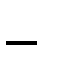 4. Центр природы и экспериментирования: растения, оборудование для ухода за комнатными растениями, образцы природного материала, календарь погоды.5.Физкультурно-оздоровительный центр: мячи, дорожки здоровья, обручи, кегли, скакалки.6. Уголок бытового труда и самообслуживания: уголок дежурств по занятиям , по столовой, в уголке природы; передники, косынки, колпаки.Подготовительная группа.Учебная  зона:	столы,  стулья,  учебная  доска,  дидактический  материал:   демонстрационный  и раздаточный.1.   Центр   конструирования   и искусства,  включает	материалы   по  ручному  труду,	мелкий конструктор, игры на развитие мелкой моторики, наборы геометрических фигур.2.Уголок грамматики: пособия по обучению грамоте, демонстрационные схемы, изображение  букв,наборы букв на магнитах. 3.Литературно- художественный центр:детские книги;  оборудование для театрализации (одежда для ряженья);  сюжетно – ролевые игры: «Цирк», «Семья», «Ателье», «Почта», «Шофѐры» «Строители», игры нового поколения.4. Центр природы и экспериментирования: растения, оборудование для ухода за комнатными растениями, образцы природного материала, календарь погоды.5.Физкультурно-оздоровительный центр: мячи, дорожки здоровья, обручи, кегли, скакалки.6. Уголок бытового труда и самообслуживания: уголок дежурств по занятиям , по столовой, в уголке природы; передники, косынки, колпаки.Характеристика макросреды.Участок детского сада предназначен для прогулок и активного отдыха детей.младшая группа: песочница, качели, дорожки асфальтированные,  клумба, летняя беседка.младшая группа: песочница, качели, дорожки асфальтированные, клумба, летняя беседка, спортивная полоса препятствий ,постройки для игр.Средняя группа: песочница, качели, дорожки асфальтированные, клумба, летняя беседка, спортивная полоса препятствий, постройки для игр.Старшая группа: песочница, качели, дорожки асфальтированные, клумба, летняя беседка, спортивная полоса препятствий, постройки для игр, турники, площадка для спортивных игр.Подготовительная группа: песочница, качели, дорожки асфальтированные, клумба, летняя беседка, спортивная полоса препятствий, постройки для игр, турники, площадка для спортивных игр.К ближайшему окружению детского сада относятся:МОУ СОШ № 9, на базе которой проводятся мероприятия для воспитанников 6-7 лет, с целью подготовки детей к обучению и обеспечения преемственности в развитие исследовательской деятельности дошкольников и младших школьников.Учреждение социальной сферы (магазины, бассейн, фитнес-центр) возможности которых используются для расширения жизненного опыта дошкольника, развития навыков коммуникаций и социального проектирования.Развивающая предметно-пространственная среда должна: выступать как подвижное и легко изменяемое динамичное пространство; организовываться как культурное пространство, которое оказывает воспитывающее влияние на детей.Паспорт доступной среды для детей инвалидов (см.приложение)      План развития ДОУ по доступной среде для детей инвалидов (см.приложение)Кадровые условия реализации программыДля реализации задач основной образовательной программы в ДОУ сформирован педагогический коллектив с должным уровнем квалификации и творческого потенциала.На момент написания Программы Развития общее количество педагогических работников: - 20 чел.Из них:Старший воспитатель: 1Воспитатель: - 17 Музыкальный руководитель: - 1Инструктор по физической культуре - 1 Из них имеют:высшее образование – 12средне – специальное - 8 Из них: имеют категорию: высшая категория - 2I категория – 11- II категория – 3Не имеют категории – 6Курсы повышения квалификации по введению ФГОС ДО прошли все педагогические работники – 20 чел. - 100%Работа по повышению профессионального уровня педагогов идет через профессиональные курсы, педагогические советы, семинары, семинары - практикумы, консультации, аттестацию, обобщение своего опыта, опыта работы дошкольных работников города, страны, изучение новинок методической литературы, инновационных программ и педагогических технологий.Педагоги	ДОУ	повышают	профессиональное	мастерство	на	курсах	и	методических объединениях.В 2018-2019 учебном году  педагоги продолжали проходить курсовую подготовку повышения квалификации в рамках реализации ФГОС ДО. Повышение квалификации педагогических и руководящих работников проводится в системе и осуществляется в соответствии с графиком.Педагогический коллектив дошкольного образовательного учреждения объединѐн едиными целями на решение задач и приоритетов дошкольного образования, имеет благоприятный психологический климат. Творческий потенциал педагогического коллектива показывает тенденцию роста  активности и их самостоятельности, стремления к новациям и исследованиям. Тем не менее, остаются актуальными проблемы, связанные с деятельностью педагогов по трансляции передового педагогического опыта, с вялой инициативностью педагогов в динамичном отходе от консервативной учебной модели, перестройке социально-психологического мышления и педагогического мировоззрения в условиях модернизации системы образования, перехода к ФГОС.Необходимо в этом направлении сосредоточить особые усилия.На основании плана развития ДОУ по доступной среде для детей инвалидов,  планируется ввести в штатное расписание педагога – психолога, логопеда.Материально – техническое обеспечение ПрограммыВ ДОУ функционируют 12 групп для детей дошкольного возраста с 1,5 до 7 лет, по наполняемости соответствующие требованиям СанПин.Из них:группы для детей младшего возраста с 2 до 3 лет, 9 групп  дошкольного возраста с 3 до 7 лет.Общая наполняемость: 259 детей. Режим работы учреждения:5-дневный, с 12-часовым пребыванием детей, с 7.00 — 19.00ч.В   здании  и   помещении ДОУ   располагаются:   групповые   ячейки   -  изолированные помещения, принадлежащие каждой детской группе.В состав групповой ячейки входят: раздевальная (для приема детей и хранения верхней одежды, куда помещаются шкафы для одежды и обуви, они оборудованы индивидуальными ячейками - полками для головных уборов и крючками для верхней одежды), групповая (для проведения непосредственной образовательной деятельности, игр, занятий и приема пищи), спальня, моечная (для подготовки готовых блюд к раздаче и мытья столовой посуды), туалетная (совмещенная с умывальной).В помещении ДОУ есть дополнительные помещения для работы с детьми, предназначенные для поочередного использования всеми или несколькими детскими группами (музыкальный зал, кабинет логопеда, изостудия, экологическая комната), а также сопутствующие помещения (медицинского назначения, пищеблока, прачечная) и служебно-бытовые помещения для персонала.Кабинет заведующего - 1 Методический кабинет -1Кабинет начальника хоз. отдела - 1 Групповые помещения – 12 Спальни - 12Музыкальный зал/спортивный зал - 2 Медицинский кабинет -1Изолятор - 1 Процедурный кабинет – 1 Пищеблок -1Прачечная – 2Логопедический кабинет – 1                      Кабинет учителя-дефектолога – 1Комната релаксации-1Комната сенсорики – 1Детская лаборатория - 1На основании плана развития ДОУ по доступной среде для детей инвалидов, планируется оборудовать сенсорную комнату и специальные помещения для детей с ОВЗ.Материалы и оборудования для детей 1,5-3 лет Игровая деятельностьМатериалы для сюжетной игрыПродуктивная деятельностьМатериалы для изобразительной деятельностиМатериалы для конструированияПримерный набор материаловНабор физкультурного оборудованияМатериалы и оборудования для детей 3-4 года Игровая деятельностьИгровые материалы для сюжетной игрыМатериалы для игры с правиламиПродуктивная деятельность Материалы для изобразительной деятельностиМатериалы для конструированияПознавательно-исследовательская деятельность3.4.5. Оборудования для физкультурного залаПланирование образовательной деятельности 3.5.1.Расписание непрерывной образовательной деятельности (см.приложение)3.5.2. Учебный план МБДОУ Дс № 47 Пояснительная запискаУчебный план МБДОУ Детский сад №47  на 2019 – 2020 учебный год разработан в соответствии с:-Федеральным законом № 273-ФЗ «Об образовании в Российской Федерации»-Приказом Министерства образования и науки Российской Федерации от 30.08.2013 № 1014 «Об утверждении порядка организации и осуществления образовательной деятельности по основным общеобразовательным программах - образовательным программам дошкольного образования»-Решением федерального учебно-методического объединения по общему образованию (протокол от 20 мая 2015 г. № 2/15);-Санитарно-эпидемиологическими  правилами  и  нормативами  СанПиН  2.4.1.3049-13«Санитарно-эпидемиологические требования к устройству, содержанию и организации режима работы дошкольных образовательных учреждений», от 13.05.2013г.;-Письмом Министерства образования и науки Российской Федерации от 31.05.2007 № 03-1213 «О методических рекомендациях по отнесению дошкольных образовательных учреждений к определенному виду»;-Приказом Министерства образования и науки Российской Федерации от 17.10.2013 № 1155 «Об утверждении федерального государственного стандарта дошкольного образования».-Письмом «Комментарии к ФГОС дошкольного образования» Министерства образования и науки Российской Федерации от 28.02.2014 г. № 08-249Учебный план МБДОУ Детский сад №47 на 2019 – 2020 учебный год является нормативным актом, устанавливающим перечень образовательных областей и объѐм учебного времени, отводимого на проведение непосредственно образовательной деятельности.Учебный год начинается с 1 сентября и заканчивается 31 мая. Детский сад работает в режиме пятидневной рабочей недели.В 2019-2020 г. в МБДОУ Детский сад №47 функционирует 12 групп, укомплектованных в соответствии с возрастными нормами:Первая младшая №1,5 (2-3 лет)Вторая младшая группа № 24,12(3-4 года) Средняя группа № 2,8 (4-5 лет)Старшая группа № 6,10 (5-6 лет)Подготовительная к школе группа № 3,9 (6-7 лет)Группа компенсирующей направленности №7,11 (4-7 лет)Методическое обеспечение основной программы соответствует перечню методических изданий, рекомендованных Министерством образования РФ по разделу «Дошкольное воспитание».Учебный план ДОУ соответствует Уставу ДОУ, общеобразовательной и парциальным программам, обеспечивая выполнение требований к содержанию и методам воспитания и обучения, реализуемых в ДОУ, гарантирует ребенку получение комплекса образовательных услуг.В структуре учебного плана выделяются инвариантная и вариативная часть. Инвариантная часть  обеспечивает  выполнение  обязательной  части  основной  общеобразовательной программыдошкольного образования (составляет не менее 60 % от общего нормативного времени, отводимого на освоение основной образовательной программы дошкольного образования).В соответствии с требованиями основной общеобразовательной программы дошкольного образования в инвариантной части Плана определено время на образовательную деятельность, отведенное на реализацию образовательных областей.В инвариантную часть плана включены направления, обеспечивающие физкультурно- спортивное, эколого-краеведческое, художественно-эстетическое и нравственно-патриотическое развитие детей.При составлении учебного плана учитывались следующие принципы:принцип развивающего образования, целью которого является развитие ребенка;принцип научной обоснованности и практической применимости;принцип соответствия критериям полноты, необходимости и достаточности;принцип обеспечения единства воспитательных, развивающих и обучающих целей и задач процесса образования дошкольников, в процессе реализации которых формируются знания, умения, навыки, которые имеют непосредственное отношение к развитию дошкольников;принцип интеграции непосредственно образовательных областей в соответствии с возрастными возможностями и особенностями воспитанников, спецификой и возможностями образовательных областей;комплексно-тематический принцип построения образовательного процесса;решение программных образовательных задач в совместной деятельности взрослого и детей и самостоятельной деятельности детей не только в рамках непрерывной образовательной деятельности, но и при проведении режимных моментов в соответствии со спецификой дошкольного образования;-построение	непосредственно	образовательного	процесса	с	учетом	возрастных особенностей дошкольников, используя разные формы работы.Количество и продолжительность непрерывной образовательной деятельности устанавливаются в соответствии с санитарно-гигиеническими нормами и требованиями (СанПиН 2.4.1.3049-13).Продолжительность непрерывной образовательной деятельности:для детей от 3 до 4 лет – не более 15 минут,для детей от 4 до 5 лет – не более 20 минут,для детей от 5 до 6 лет – не более 25 минут,для детей от 6 до 7 лет – не более 30 минут.Максимально допустимый объѐм образовательной нагрузки в первой половине дня:в младшей и средней группах не превышает 30 и 40 минут соответственно,в старшей и подготовительной группах – 45 минут и 1,5 часа соответственно.В середине времени, отведѐнного на непрерывную образовательную деятельность, проводятся физкультурные минутки.Перерывы  между периодами  непрерывной  образовательной  деятельности  –  не  менее 10минут.Образовательная	деятельность	с	детьми	старшего	дошкольного	возраста	можетосуществляться во второй половине дня после дневного сна. Еѐ продолжительность составляет не более 25 – 30 минут в день. В середине непосредственно образовательной деятельности статического характера проводятся физкультурные минутки.Образовательную деятельность, требующую повышенной познавательной активности и умственного напряжения детей, организуется в первую половину дня.Форма организации занятий:с 2 до 3 лет (подгрупповые),с 3 до 7 лет (фронтальные).В образовательном процессе используется интегрированный подход, который позволяет гибко реализовывать в режиме дня различные виды детской деятельности.Организация жизнедеятельности ДОУ предусматривает, как организованные педагогами совместно с детьми (НОД, развлечения, кружки) формы детской деятельности, так и самостоятельную деятельность детей. Режим дня и сетка занятий соответствуют виду и направлению ДОУ.Парциальные программы являются дополнением к образовательной программе дошкольного образования и составляют не более 40% от общей учебной нагрузки.Вариативная часть учебного плана, формируемая участниками образовательного процесса ДОУ, обеспечивает вариативность образования, отражает приоритетное направление деятельности ДОУ и расширение области образовательных услуг для воспитанников.Для этого в ДОУ функционируют кружки:Возрастные образовательные нагрузки в неделюДля каждого возрастного периода рекомендован режим, учитывающий физиологические потребности и физические возможности детей данного возраста. Режим устанавливается на сутки и согласовывается с режимом ребенка в домашних условиях. Родители должны четко соблюдать го и  в выходные дни.Режим дня в возрастных группах Первая младшая группаот 2 до 3 летВторая младшая группаот 3 до 4 летСредняя группа от 4 до 5 летСтаршая группа от 5 до 6 летПодготовительная группаот 6 до 7 летЕжедневный утренний прием детей проводят воспитатели, которые опрашивают родителей о состоянии здоровья детей.Распорядок дня включает:Прием пищи определяется временем пребывания детей и режимом работы групп (завтрак, обед и полдник). Питание детей организуется в помещении групповой ячейки.Ежедневная прогулка детей, еѐ продолжительность составляет не менее 4 - 4,5 часа. Прогулка организуется 2 раза в день: в первую половину - до обеда и во вторую половину дня - после дневного сна или перед уходом детей домой. При температуре воздуха ниже минус 15 °C и скорости ветра более 7 м/с продолжительность прогулки сокращается. Прогулка не проводится при температуре воздуха ниже минус 15 °C и скорости ветра более 15 м/с для детей до 4 лет, а для детей 5 - 7 лет при температуре воздуха ниже минус 20 °C и скорости ветра более 15 м/с. Во время прогулки с детьми проводятся игры и физические упражнения. Подвижные игры проводят в конце прогулки перед возвращением детей в помещения ДО.Ежедневное чтение. В режиме дня выделяется постоянное время  ежедневного  чтения детям. Читаются не только художественная литература, но и познавательные  книги,  детские иллюстрированные энциклопедии, рассказы для детей по истории и культуре родной страны и зарубежных стран. Чтение книг и обсуждение прочитанного помогает на примере литературных героев воспитывать в детях социально-нравственные качества, избегая нудных и бесполезных поучений и нотаций. При этом нельзя превращать чтение в занятие  -  у  ребенка всегда должен быть выбор: слушать или заниматься своими делами. Задача педагога — сделать процесс чтения увлекательным и интересным для всех  детей.Дневной сон. Общая продолжительность дневного сна отводится 2,0 - 2,5. Перед  сном не проводятся  подвижные эмоциональные игры.Самостоятельная деятельность детей 3 - 7 лет (игры, подготовка к образовательной деятельности, личная гигиена) занимает в режиме дня не менее 3 - 4 часов.Непрерывная	образовательная  деятельность.  Максимально  допустимый объем недельной образовательной нагрузки, включая реализацию дополнительных образовательных программ, для детей дошкольного возраста составляет: в младшей группе (дети четвертого года жизни) - 2 часа 45 мин., в средней группе (дети пятого года жизни) - 4 часа, в старшей группе (дети шестого года жизни) - 6 часов 15 минут, в подготовительной (дети седьмого года жизни) - 8 часов 30 минут.Продолжительность непрерывной образовательной деятельности для детей 4-го года жизни - не более 15 минут, для детей 5-го года жизни - не более 20 минут, для детей 6-го года жизни - не более 25 минут, а для детей 7-го года жизни - не более 30 минут. Максимально допустимый объем образовательной нагрузки в первой половине дня в младшей и средней группах не превышает 30 и 40 минут соответственно, а в старшей и подготовительной 45 минут и 1,5 часа соответственно. В середине времени, отведенного на непрерывную образовательную деятельность, проводят физкультминутку. Перерывы между периодами непрерывной образовательной деятельности - не менее 10 минут.Непрерывная образовательная деятельность с детьми старшего дошкольного возраста осуществляется во второй половине дня после дневного сна, но не чаще 2 - 3 раз в неделю. Ее продолжительность составляет не более 25 - 30 минут в день. В середине непосредственно образовательной деятельности проводится физкультминутку.Непрерывная образовательная деятельность по физическому развитию  детей  в возрасте от 3 до 7 лет организуется не менее 3 раз в неделю. Ее длительность зависит от возраста детей и составляет:в младшей группе - 15 мин.,в средней группе - 20 мин.,в старшей группе - 25 мин.,в подготовительной группе - 30 мин.Один раз в неделю для детей 5 - 7 лет круглогодично организовывается непосредственно образовательную деятельность по физическому развитию детей на открытом воздухе. Ее проводят только при отсутствии у детей медицинских противопоказаний и наличии у детей спортивной одежды, соответствующей погодным условиям.В теплое время года при благоприятных метеорологических условиях непосредственно образовательную деятельность по физическому развитию максимально организуется на открытом воздухе.Занятия по дополнительному образованию (кружки по интересам детей) проводят:- для детей 4-го года жизни - не чаще 1 раза в неделю продолжительностью не более 15 минут;для детей 5-го года жизни - не чаще 2 раз в неделю продолжительностью не более 25 минут; для детей 6-го года жизни - не чаще 2 раз в неделю продолжительностью не более 25 минут; для детей 7-го года жизни - не чаще 3 раз в неделю продолжительностью не более 30 минут.Непрерывная	образовательная     деятельность     физкультурно-оздоровительного    и эстетического цикла занимает не менее 60% общего времени, отведенного на непосредственно образовательную деятельность. Домашние задания воспитанникам не задают.Каникулы. В середине года (январь - февраль) для воспитанников дошкольных групп рекомендуется организовывать недельные каникулы, во время которых проводят непосредственно образовательную деятельность только эстетически-оздоровительного цикла (музыкальные, спортивные, изобразительного искусства).В дни каникул и в летний период непрерывную образовательную деятельность не проводят. Проводятся спортивные и подвижные игры, спортивные праздники, экскурсии, а также увеличивается продолжительность прогулок.Общественно полезный труд детей старшей и подготовительной групп. Он проводится в форме самообслуживания, элементарного хозяйственно-бытового труда и труда на природе (сервировка столов, помощь в подготовке к занятиям). Его продолжительность не превышает 20 минут в день.Разные формы двигательной активности: утренняя гимнастика, занятия физической культурой в помещении и на воздухе, физкультурные минутки, подвижные игры, спортивные упражнения, ритмическая гимнастика.Для реализации двигательной активности детей используется оборудование и инвентарь в соответствии с возрастом и ростом ребенка.Закаливание детей,   включает систему мероприятий:элементы закаливания в повседневной жизни: умывание прохладной водой, правильно организованная прогулка, физические упражнения, проводимые в легкой спортивной одежде в помещении и на открытом воздухе;специальные мероприятия: воздушные и солнечные.Для закаливания детей основные природные факторы (солнце, воздух и вода) используется дифференцированно в зависимости от возраста детей, состояния их здоровья.Закаливающие мероприятия меняются по силе и длительности в зависимости от сезона года, температуры воздуха в групповых помещениях, эпидемиологической обстановки.Оздоровительная работа с детьми в летний период является составной частью системы профилактических мероприятий.Для достижения оздоровительного эффекта в летний период в режиме дня предусматривается максимальное пребывание детей на открытом воздухе.Для достижения достаточного объема двигательной активности детей используются все организованные формы занятий физическими упражнениями с широким включением подвижных игр, спортивных упражнений с элементами соревнований, а также пешеходные  прогулки, экскурсии, прогулки по маршруту.Работа  по  физическому  развитию  проводится  с  учетом  состояния  здоровья  детей   при регулярном контроле со стороны медицинского работника.Система физкультурно-оздоровительных мероприятий(закаливающие мероприятия, двигательный режим, система индивидуальной работы)3.6.3.Режим двигательной активностиОрганизация образовательной деятельности в режимных моментахФинансовые условия реализации ПрограммыФинансовое обеспечение реализации образовательной программы дошкольного образования опирается на исполнение расходных обязательств, обеспечивающих государственные гарантии прав на получение общедоступного и бесплатного дошкольного образования. Объем действующих расходных обязательств отражается в муниципальном задании ДОУ, реализующего программу дошкольного образования.Муниципальное задание устанавливает показатели, характеризующие качество и объем  муниципальной  услуги  работы  по  предоставлению  общедоступного  бесплатного дошкольного образования, а также по уходу и присмотру за детьми в ДОУ, а также  порядок ее оказания (выполнения). Основная образовательная программа дошкольного образования является нормативно-управленческим документом ОУ, характеризующим специфику содержания образования и особенности организации образовательного процесса. Основная образовательная программа дошкольного образования служит основой для определения показателей качества соответствующей  государственной (муниципальной) услуги.Финансовое обеспечение реализации образовательной программы дошкольного образования бюджетного учреждения осуществляется на основании государственного (муниципального) задания и исходя из установленных расходных обязательств, обеспечиваемых  предоставляемой субсидией.Норматив затрат на реализацию образовательной программы дошкольного общего образования – гарантированный минимально допустимый объем финансовых  средств  в год в расчете на одного воспитанника по программе дошкольного образования, необходимый для реализации образовательной программы дошкольного образования, включая:расходы на оплату труда работников, реализующих образовательную программу дошкольного образования;расходы на приобретение учебных и методических пособий, средств обучения, игр, игрушек;прочие расходы (за исключением расходов на содержание зданий и оплату коммунальных услуг, осуществляемых из  местных  бюджетов,  а  также  расходов  по уходу и присмотру за детьми, осуществляемых из местных бюджетов или за счет родительской платы, установленной учредителем ОУ, реализующим образовательную программу дошкольного образования).В соответствии со ст.99 Федеральный закон от 29.12.2012 N 273-ФЗ "Об образовании в Российской Федерации" нормативные затраты на оказание государственной или муниципальной услуги в сфере образования определяются по каждому виду и направленности образовательных программ, с учетом форм обучения, типа ОУ, сетевой формы реализации образовательных программ, образовательных технологий, специальных условий получения образования воспитанниками с ограниченными возможностями здоровья, обеспечения дополнительного профессионального образования педагогическим работникам, обеспечения безопасных условий обучения и воспитания, охраны здоровья воспитанников, а также с учетом иных предусмотренных законодательством особенностей организации и осуществления образовательной деятельности (для различных категорий воспитанников),   за   исключением   образовательной   деятельности,   осуществляемой    в соответствии с образовательными стандартами, в расчете на одного воспитанника, если иное не установлено законодательством.Реализация подхода нормативного финансирования в расчете на одного  воспитанника осуществляется на трех следующих уровнях:-межбюджетные отношения (бюджет субъекта Российской Федерации – местный бюджет);-  внутрибюджетные отношения (местный бюджет –образовательная организация); -ОУ,   реализующее   программы   дошкольного   образования.ДОУ самостоятельно принимает решение в части направления и расходования средств государственного (муниципального) задания. И самостоятельно определяет долю средств, направляемых на оплату труда и иные нужды, необходимые для выполнения государственного задания.При разработке программы ДОУ в части обучения и воспитания детей с ограниченными возможностями, финансовое обеспечение реализации образовательной программы дошкольного образования для детей с ОВЗ учитывает расходы необходимые для обеспечения деятельности по коррекции нарушения развития, предусмотренной образовательной программой.Нормативные затраты на оказание государственных (муниципальных) услуг включают в себя затраты на оплату труда педагогических работников с  учетом  обеспечения уровня средней заработной платы педагогических работников за выполняемую ими педагогическую работу и иные виды работ по реализации программы дошкольного образования, определяемого в соответствии с Указами Президента Российской Федерации, нормативно-правовыми актами Правительства Российской Федерации, органов государственной власти субъектов Российской Федерации, органов местного самоуправления. Расходы на оплату труда педагогических работников ДОУ, включаемые органами государственной власти субъектов Российской Федерации в нормативы финансового обеспечения, не могут быть ниже уровня, определенного нормативно-правовыми документами регулирующими уровень оплаты труда в отрасли образования субъекта Российской Федерации.Формирование фонда оплаты труда ДОУ осуществляется в пределах объема средств на текущий финансовый год, установленного в соответствии с нормативами финансового обеспечения,  определенными  органами	государственной	власти	субъекта Российской Федерации, количеством воспитанников, соответствующими поправочными коэффициентами (при их наличии) и локальным нормативным актом ОУ, устанавливающим положение об оплате труда работников ДОУ.ДОУ  самостоятельно определяет:-соотношение базовой и стимулирующей части фонда оплаты труда;- соотношение фонда оплаты труда руководящего, педагогического, административно-хозяйственного, производственного, учебно-вспомогательного и иного персонала;-соотношение общей и специальной частей внутри базовой части фонда оплаты труда.-порядок распределения стимулирующей части фонда оплаты труда в соответствии с региональными и муниципальными нормативными правовыми актами.В распределении стимулирующей части фонда оплаты труда учитывается мнение коллегиальных органов управления ДОУ, выборного органа первичной профсоюзной организации.Для обеспечения требований ФГОС ДО на основе проведенного анализа материально- технических условий реализации образовательной программы дошкольного образования ДОУ:проводит экономический расчет стоимости обеспечения требований ФГОС ДО;устанавливает предмет закупок, количество и примерную стоимость пополняемого оборудования, а также работ для обеспечения требований к условиям реализации образовательной программы дошкольного образования;определяет величину затрат на обеспечение требований к условиям реализации образовательной программы дошкольного общего образования;соотносит необходимые затраты с региональным (муниципальным) графиком внедрения ФГОС ДО и определяет распределение по годам освоения средств на обеспечение требований к условиям реализации образовательной  программы  дошкольного   образования;разрабатывает финансовый механизм взаимодействия между ОУ и организациями выступающими социальными партнерами, в реализации основной образовательной программы дошкольного образования и отражает его в своих локальных нормативных актах.Примерный расчет нормативных затрат оказания государственных услуг по реализации образовательной программы дошкольного образования определяет нормативные затраты субъекта Российской Федерации (муниципального образования) связанных с оказанием государственными (муниципальными) учреждениями, осуществляющими образовательную деятельность, государственных услуг по реализации образовательных программ в соответствии с законом «Об образовании в Российской Федерации» (п. 10, ст. 2).Финансовое обеспечение оказания государственных услуг осуществляется в пределах бюджетных ассигнований, предусмотренных ДОУ на очередной финансовый год.Перспективы работы по совершенствованиюи развитию содержания Программы и обеспечивающих ее реализацию нормативно-правовых, финансовых,научно-методических, кадровых, информационных и материально-технических ресурсовСовершенствование и развитие Программы и сопутствующих нормативных и правовых, научно-методических, кадровых, информационных и материально-технических ресурсов предполагается осуществлять с участием научного, экспертного и широкого профессионального сообщества педагогов дошкольного образования, федеральных, региональных, муниципальных органов управления образованием Российской Федерации, руководства ДОУ, а также других участников образовательных отношений и сетевых партнеров по реализации образовательных программ (далее – Участники совершенствования Программы).Организационные условия для участия вышеуказанной общественности в совершенствовании и развитии Программы будут включать:─ предоставление доступа к  открытому тексту Программы  в электронном    и  бумажном виде;─предоставление	возможности	давать	экспертную	оценку,	рецензировать	икомментировать ее положения на открытых научных, экспертных и профессионально- педагогических семинарах, научно-практических конференциях;─предоставление возможности апробирования Программы, в т. ч. ее отдельных положений, а также совместной реализации с вариативными  образовательными  программами на базе экспериментальных площадок и других заинтересованных организаций, участвующих в образовательной деятельности и обсуждения результатов апробирования с Участниками совершенствования Программы.В целях совершенствования нормативных и научно-методических ресурсов Программы запланирована следующая работа.Разработка и публикация в электронном и бумажном виде:научно-методических материалов, разъясняющих цели, принципы, научные основы и смыслы отдельных положений Программы;нормативных и научно-методических материалов по обеспечению условий реализации Программы;научно-методических материалов по организации образовательного процесса в соответствии с Программой;методических  рекомендаций  по  разработке  основной  образовательной  программы  ДОУ с учетом положений Программы и вариативных образовательных программ, а также адаптивных коррекционно-развивающих программ;практических материалов и рекомендаций по реализации Программы.Апробирование разработанных материалов в ДОУ, осуществляющем образовательную деятельность на дошкольном уровне общего образования.Обсуждение разработанных нормативных, научно-методических и практических материалов с Участниками совершенствования Программы, в т. ч. с учетом результатов апробирования, обобщение материалов обсуждения и апробирования.Внесение корректив в Программу, разработка рекомендаций по особенностям ее реализации и т. д.5.Регулярное научно-методическое консультационно-информационное сопровождение ДОУ, реализующего Программу.Для совершенствования и развития кадровых ресурсов, требующихся для реализации Программы разработчиками предусмотрена разработка профессиональных образовательных программ высшего и дополнительного образования, а также их научно - методическое сопровождение.Развитие информационных ресурсов, необходимых для разработки и утверждения основной образовательной программы ДОУ с учетом вариативных образовательных программ дошкольного образования, направлено на осуществление научно-методической, научно- практической поддержки ДОУ и предполагает создание веб-страницы Программы, которая должна содержать:─тексты нормативно-правовой документации дошкольного образования,перечни научной, методической, практической литературы,перечни вариативных образовательных программ дошкольного образования, а также дополнительного образования детей дошкольного возраста,информационные текстовые и видео-материалы,разделы, посвященные обмену опытом;актуальную информацию о программах профессиональной подготовки, переподготовки и дополнительного образования,актуальную информацию о проведении научно-практических и обучающих семинаров, тренингов и вебинаров, конференций.Совершенствование материально-технических условий, в т. ч. необходимых для создания развивающей предметно-пространственной среды, планируется осуществлять в процессе реализации Программы.Совершенствование финансовых условий реализации Программы направлено в первую очередь на повышение эффективности экономики содействия.Совершенствование финансовых условий нацелено на содействие:–развитию кадровых ресурсов путем разработки проектов  различных  программ  мотивации сотрудников ДОУ, разработки предложений по совершенствованию эффективных контрактов с сотрудниками, управления ДОУ;–развитию материально-технических, информационно-методических и других ресурсов, необходимых для достижения целей Программы;–сетевому взаимодействию с целью эффективной реализации Программы, в т.  ч. поддержке работы ДОУ с семьями воспитанников;–достаточному обеспечению условий реализации Программы разных ОУ, работающих в различных географических, экономических, социокультурных, климатических и других условиях.Перечень нормативных и нормативно-методических документов1. Конвенция  о  правах  ребенка.  Принята  резолюцией  44/25  Генеральной  Ассамблеи  от 20 ноября 1989 года.─ ООН 1990.2 .Федеральный закон от 29 декабря 2012 г. № 273-ФЗ (ред. от 31.12.2014, с изм. от 02.05.2015) «Об образовании в Российской Федерации» [Электронный ресурс] // Официальный интернет-портал правовой информации: ─ Режим доступа: pravo.gov.ru..Федеральный закон 24 июля 1998 г. № 124-ФЗ «Об основных гарантиях прав ребенка в Российской Федерации».Распоряжение Правительства Российской Федерации от 4 сентября 2014 г. № 1726-р о Концепции дополнительного образования детей.Распоряжение Правительства Российской Федерации от 29 мая 2015 г. № 996-р о Стратегии развития воспитания до 2025 г.[Электронный ресурс].─ Режим доступа:http://government.ru/docs/18312/.Постановление Главного государственного санитарного врача Российской Федерации  от 19 декабря 2013 г. № 68 «Об утверждении СанПиН 2.4.1.3147-13 «Санитарно- эпидемиологические требования к дошкольным группам, размещенным в жилых помещениях жилищного фонда».Постановление Главного государственного санитарного врача Российской Федерации  от 15 мая 2013 г. № 26 «Об утверждении СанПиН 2.4.1.3049-13 «Санитарно- эпидемиологические требования к устройству, содержанию и организации режима работы дошкольных образовательных организаций» // Российская газета. – 2013. – 19.07(№ 157).Постановление Главного государственного санитарного врача Российской  Федерации от 3 июня 2003 г. № 118 (ред. от 03.09.2010) «О введении в действие санитарно- эпидемиологических правил и нормативов СанПиН 2.2.2/2.4.1340-03» (вместе с «СанПиН 2.2.2/2.4.1340-03. 2.2.2. Гигиена труда, технологические процессы, сырье, материалы, оборудование, рабочий инструмент. 2.4. Гигиена детей и подростков.  Гигиенические  требования к персональным электронно-вычислительным машинам и организации работы. Санитарно-эпидемиологические правила и нормативы», утв. Главным государственным санитарным врачом Российской Федерации 30 мая 2003 г.) (Зарегистрировано в Минюсте  России 10 июня 2003 г., регистрационный № 4673)Приказ Министерства образования и науки Российской Федерации от17 октября  2013г.№ 1155 «Об утверждении федерального государственного образовательного стандарта дошкольного образования» (зарегистрирован Минюстом России 14 ноября 2013г., регистрационный №30384).Приказ Министерства образования и науки Российской Федерации от 6 октября 2009  г.№ 373 (ред. от 29.12.2014) «Об утверждении и введении в действие федерального государственного образовательного стандарта начального общего образования» (зарегистрирован Минюстом России 22 декабря 2009 г., регистрационный № 15785).Приказ Министерства образования и науки Российской Федерации от 17 декабря 2010 г. № 1897 (ред. от 29.12.2014) «Об утверждении федерального государственного образовательного стандарта основного общего образования» (зарегистрирован Минюстом России 1 февраля 2011 г., регистрационный № 19644).Приказ Министерства образования и науки Российской Федерации от 17 мая 2012 г.№ 413 (ред. от 29.12.2014) «Об утверждении федерального государственного образовательного стандарта среднего общего образования» (зарегистрирован Минюстом России 7 июня 2012 г., регистрационный № 24480).Приказ Минздравсоцразвития России от 26 августа 2010 г. № 761н (ред. от 31.05.2011)«Об утверждении Единого квалификационного справочника должностей руководителей, специалистов и служащих, раздел «Квалификационные характеристики должностей работников образования» (Зарегистрирован в Минюсте России 6 октября 2010 г. № 18638)Письмо Минобрнауки России «Комментарии к ФГОС ДО» от 28 февраля 2014 г. № 08- 249 // Вестник образования.– 2014. – Апрель. – № 7.Письмо Минобрнауки России от 31 июля 2014 г. № 08-1002 «О направлении методических рекомендаций» (Методические рекомендации по реализации полномочий субъектов Российской Федерации по финансовому обеспечению реализации прав граждан на получение          общедоступного          и          бесплатного          дошкольного          образования).Перечень  литературных источниковПри разработке Программы использовались следующие литературные источники, представленные в данном перечне в порядке, учитывающем значимость и степень влияния их  на содержание Программы.1.Амонашвили Ш.А. Основы гуманной педагогики. В 20 кн. Кн. 6. Педагогическая симфония. Ч. 1. Здравствуйте, Дети! / Шалва Амонашвили. — М. : Амрита, 2013.2.Антология дошкольного образования: Навигатор образовательных программ дошкольного образования:сборник. – М.: Издательство «Национальное образование», 2015.Асмолов А.Г. Оптика просвещения: социокультурные перспективы. – М.: Просвещение, 2015Асмолов	А.Г.	Психология	личности.	Культурно-историческое	понимание развития человека. – М., Академия, 2011.Бостельман А., Финк М. Применение портфолио в дошкольных организациях: 3–6 лет. – М.: Издательство «Национальное образование», 2015.Венгер Л.А. Восприятие и обучение. – М., 1969.Веракса Н.Е. и др. Познавательное развитие. – М.: Мозаика-синтез, 2014.Выготский Л.С. Мышление и речь // Собр. соч.: В 6 т. – Т. 2. – М.: Педагогика, 1982.1986.9. Запорожец  А.В.  Избранные  психологические  труды:  в  2  т. – М.:	Педагогика,10.Инклюзивная   практика   в   дошкольном   образовании:   методич.   пособие   дляпедагогов дошк. учреждений / под ред. Т.В. Волосовец, Е.Н. Кутеповой. – М.: Мозаика-Синтез, 2011.11.Короткова Н.А., Нежнов П.Г. Наблюдение  за  развитием  детей  в  дошкольных  группах / Изд. 3-е, дораб. – М.: Линка-Пресс, 2014.12.Корчак Януш. Как любить ребенка / Януш Корчак; пер. с польск. К.Э. Сенкевич. – Москва: АСТ, 2014.  (Библиотека Ю. Гиппенрейтер).Корчак Януш. Уважение к ребенку. –СПб.: Питер, 2015.Кравцов Г.Г., Кравцова Е.Е. Психология и педагогика обучения дошкольников: учеб. пособие. – М: Мозаика-Синтез, 2013.Кривцова С.В. Патяева Е.Ю.Семья. Искусство общения с ребенком / под ред. А.Г. Асмолова. – М.: Учебная книга БИС, 2008.16.Кудрявцев В.Воображение, творчество и личностный рост ребѐнка / Владимир Товиевич   Кудрявцев.–   М.:   Чистые   пруды,   2010.(Библиотечка   ―Первого   сентября‖,   серия―Воспитание. Образование. Педагогика‖. Вып. 25).Леонтьев А.Н. Психологические основы развития ребенка и обучения. – М.: Смысл, 2012.Лисина М.И. Формирование личности ребенка в общении. – СПб.: Питер, 2009.Манске К. Учение как открытие. Пособие для педагогов. – М.: Смысл, 2014.Мид М. Культура и мир Детства. –  М., 1988.Михайленко Н.Я., Короткова Н.А. Организация сюжетной игры в детском саду.    – М.,2009.Михайленко Н.Я., Короткова Н.А. Ориентиры и требования к обновлению  содержаниядошкольного образования: метод. рекомендации. – М., 1993.Михайлова-Свирская Л.В. Индивидуализация образования детей дошкольного возраста.№ п.п.ЗадачиСодержание деятельности в ОУОтветственныеСроки проведения1Комплексный сбор сведений о ребѐнке на основании диагностической информации от специалистов разного профиля.Изучение особых образовательных потребностей воспитанников, анализ«Карт индивидуального развития».Специалисты ДОУПедагогиМай2Своевременное выявление детей, нуждающихся вПроведение психологическойПсихологспециализированной помощи. Ранняя (с первых дней пребывания ребѐнка в образовательном учреждении) диагностика отклонений в развитии и анализ причин трудностей адаптации.диагностики по изучению уровня развития психологических качеств дошкольников. Проведение педагогической диагностики по изучению уровня овладения общеобразовательной программой.ПедагогиСентябрь Октябрь3Определение уровня актуального и зоны ближайшего развития воспитанников с ограниченными возможностями здоровья, выявление его резервных возможностей.Изучение адаптивных возможностей и уровня социализации ребѐнка с ограниченными возможностями здоровья.Проведение углубленного диагностического обследованияСпециалисты ПедагогиОктябрь Январь4Изучение развития эмоционально-волевой сферы и личностных особенностей воспитанников.Обследование особенностей личностного развития, коммуникативных способностей.ПедагогиПсихологВ течение учебного годаОктябрь Май5Изучение социальной ситуации развития и условий семейного воспитания ребѐнка.Диагностика семейной и социальной ситуации развития.ПсихологПедагогиВ течение учебного года6.Системный разносторонний контроль специалистов за уровнем и динамикой развития ребѐнка.Динамическое наблюдение за учащимися в рамках деятельности ПМПкСпециалисты ПедагогиВ течение учебного года7.Анализ успешности коррекционно-развивающей работы.Проведение повторного обследования, выявление динамики развития учащихся.Психолог педагогиАпрель Май№ п.п.ЗадачиСодержание деятельности в ОУОтветствен- ныеСроки проведе-ния1.Выбор оптимальных для развития ребѐнка с ограниченными возможностями здоровья коррекционных программ/методик, методов и приѐмов обучения в соответствии с его особыми образовательными потребностями.Определение программы индивидуальной траектории развития в рамках деятельности ПМПк Анализ рекомендаций ПМПК.АдминистрацияСпециалисты ПедагогиВ течение года2.Коррекция и развитие высших психических функций.Развитие эмоционально-волевой и личностной сфер ребѐнка и психокоррекция его поведения. Коррекция зрительного восприятия.Коррекция речевого развития.Организация и проведение специалистами индивидуальных и групповых коррекционно- развивающих занятий, необходимых для преодоления нарушений развития и трудностей обучения.Педагог- психолог Учитель- логопед ВоспитательРодителиВ течение года согласно графику работы3.Формирование универсальных учебных действий и коррекция отклонений в развитии.Системное воздействие на учебно- познавательную деятельность ребѐнка в динамике образовательного процесса Динамическое наблюдение за воспитианниками в рамках работы ПМПк.ПедагогиВ течение года4.Социальная защита ребѐнка в случаях неблагоприятных условий жизни при психотравмирующих обстоятельствах.Индивидуальные консультации специалистов.Психолог ПедагогиВ течение года№ п.п.ЗадачиСодержание деятельности в ОУОтветственныеСроки проведения1Выработка совместных обоснованных рекомендаций по основным направлениям работы с воспитанниками с ограниченными возможностями здоровья.Определение стратегии сопровождения воспитанников.Педагог Специалисты РодителиВ течение года2Консультирование специалистами педагогов по выбору индивидуально- ориентированных методов и приѐмов работы с воспитанниками с ограниченными возможностями здоровья.Изучение запросов по оказанию методического сопровождения и практической помощи педагогам.Организация по вопросам сопровождения воспитанников:консультаций для педагогов;выступлений на пед.советах,-заседаниях МО;мастер-классов;-обучающих семинаров,практикумов.АдминистрацияСпециалисты ПедагогиВтечение года3Консультативная помощь семье в вопросах выбора стратегии воспитания и приѐмов коррекционного обучения ребѐнка с ограниченными возможностями здоровья.Организация индивидуальных консультаций.Подготовка и представление учащихся на ПМПКАдминистрация Специалисты ДОУ Педагоги Специалисты ПМПКРодителиВ течение годаТип материалаНаименованиеИгрушки-персонажиКуклы крупные (35-50 см.)Игрушки-персонажиКуклы средние (25-35 см.)Игрушки-персонажиМягкие антропоморфные животные ( с подвижными конечностями и головой), крупные (35-50 см.) и средние (25-35 см.)Игрушки-персонажиЗвери и птицы, объемные и плоскостные на  подставках (мягкие, ПВХ, деревянные, 15-20 см.)Игрушки-персонажиЗвери надувные, крупныеИгрушки-предметы оперированияНабор чайной посуды (крупной)Игрушки-предметы оперированияНабор кухонной посуды (крупной)Игрушки-предметы оперированияМиски (тазики)Игрушки-предметы оперированияМолоток (пластмассовый)Игрушки-предметы оперированияНабор овощей и фруктов (объемные - муляжи)Игрушки-предметы оперированияКомплект постельных принадлежностей для куколИгрушки-предметы оперированияГрузовик (крупный, деревянный или пластмассовый)Игрушки-предметы оперированияТележка-ящик (крупная)Игрушки-предметы оперированияЗвери и птицы на колесах (каталки - с палочкой или шнурком)Игрушки-предметы оперированияАвтомобили с открытым верхом (крупные и средние)Игрушки-предметы оперированияКукольные коляски, соразмерные куклам (складные)Игрушки-предметы оперированияКонь, (или другие животные) на колесах / качалкаИгрушки-предметы оперированияТелефонИгрушки-предметы оперированияВедеркиМаркеры	игрового пространстваКукольный стол (крупный)Маркеры	игрового пространстваКукольный стул (крупный)Маркеры	игрового пространстваКукольная кроватьМаркеры	игрового пространстваКукольный диванчикМаркеры	игрового пространстваШкафчик для кукольного бельяМаркеры	игрового пространстваКухонный шкафчик, (соразмерный ребенку)Маркеры	игрового пространстваКухонная плита, (соразмерная ребенку)Маркеры	игрового пространстваШирма-остов домикаМаркеры	игрового пространстваСкладной остов автобуса (вагончика) с рулемПолифункциональные материалыОбъемные модули (набивные или надувные: кубы, валики, параллелепипеды)Полифункциональные материалыЯщик с мелкими предметами-заместителямиТип материалаНаименованиеДля рисования-Набор цветных карандашей (6 цветов) -Для рисования-Набор фломастеров (6 цветов) -Для рисования-Гуашь -Для рисования-Круглые кисти (беличьи, колонковые №3,4) -Для рисования-Емкости для промывания ворса кисти от краски (0,5 л) -Для рисования-Салфетка из ткани, хорошо впитывающей воду, для осушения кисти после промывания и при наклеивании готовых форм (15 на 15) -Для рисования-Подставки для кистей -Для рисования-Бумага для рисования-Для лепкиПластилин [8 цветов] -Для лепки-Доски, 20 на 20 см-Для лепки-Печатки для нанесения узора на вылепленное изделие-Для лепки-Салфетка из ткани, хорошо впитывающей воду (30 на 30), для вытирания рук во время лепки -Для аппликации-Готовые формы для выкладывания и наклеивания в зависимости от программных задач -Для аппликации-Розетки для клея -Для аппликации-Подносы для форм и обрезков бумаги.-Для аппликации-Щетинные кисти для клея -Для аппликации-Пластины, на которые дети кладут фигуры для намазывания клеем-Тип материалаНаименованиеСтроительный материал-Крупногабаритный напольный конструктор (из дерева: типа материалов Агаповой, В.П. Поликарпова, Петербургский; из полимерных материалов )Строительный материал-Игрушки (домашние и дикие животные, матрешки, машины и др.), сомасштабные строительному материалуКонструкторы-Пластмассовые конструкторы из ряда основных наборов LEGO DACTA– ПРИМО и ДУПЛО, содержащие геометрические фигуры: кубики, призмы, пластины, кирпичики разных цветовКонструкторы-Разнообразные модульные конструкцииТип материалаНаименованиеОбъекты	для исследования		в действииПирамидки ( 3-5 элементов), окрашенные в основные цветаОбъекты	для исследования		в действииНапольная пирамида (из 6-7 элементов)Объекты	для исследования		в действииСтержни для нанизывания с цветными кольцами, шарами, катушками, полусферами (5-7 элементов)Объекты	для исследования		в действииНабор: грибочки-втулки на стойке (4-6 элементов), 4-х цветовОбъекты	для исследования		в действииДидактический столОбъекты	для исследования		в действииОбъемные вкладыши из 3 элементов (миски, конусы)Объекты	для исследования		в действииМатрешки (3 элемента)Объекты	для исследования		в действииДоски-вкладыши (с основными формами)Набор объемных тел (кубы, цилиндры,бруски, шары, диски)Рамки-вкладыши с геометрическими формами, разными по величине, 4-х цветовМозаика (восьмигранная, цветная, крупная)Набор кубиков с цветными гранями (4 цвета)Ящик с прорезями основных геометрических форм для сортировки объемных телЕмкости с крышками разного размера и цвета (для сортировки мелких предметов)Рамки с одним видом застежки (шнуровка, пуговицы, кнопки)Игрушки-забавы с зависимостью эффекта от действия (неваляшка, клюющие курочки, дерущиеся бараны, прыгающие лягушки и т.п.)Ящик для манипулирования со звуко-световыми эффектамиНабор для забивания: молоточек с втулочками (пластмассовые)Набор шумовых коробочек (по Монтессори)Звучащие игрушки, контрастные по тембру и характеру звукоизвлечения (колокольчики, барабан, резиновые пищалки, погремушки)Набор для экспериментирования с водой: стол-поддон, емкости 2-3 размеров и разной формы, предметы-орудия для переливания и вылавливания — черпачки, сачкиНабор для экспериментирования с песком: стол-песочница, формочки разной конфигурации, емкости разного размера, предметы-орудия — совочки, лопаткиОбразно- символический материалНаборы картинок для группировки, по 3-4 в каждой группе (реалистические изображения): животные, животные с детенышами, птицы, овощи, фрукты, одежда, посуда, мебель, транспорт, предметы обихода, игрушкиОбразно- символический материалНаборы парных картинок (предметные) для сравнения, той же тематикиОбразно- символический материалНаборы парных картинок типа "лото" (из 2-3 частей), той же тематикиОбразно- символический материалРазрезные	(складные)	кубики	с	предметными	картинками, разделенными на 2-4 частиОбразно- символический материалРазрезные картинки, разделенные на 2 части по прямойОбразно- символический материалСерии	из	2-3	картинок	для	установления	последовательности действий и событий (сказочные, бытовые ситуации)Образно- символический материалСюжетные картинки (с различной тематикой, близкой ребенку - сказочной, социобытовой), крупного форматаТип оборудованияНаименованиеНаименованиеНаименованиеНаименованиеРазмеры, массаДля	ходьбы,	бега, равновесияВалик мягкий укороченныйВалик мягкий укороченныйВалик мягкий укороченныйВалик мягкий укороченныйДлина 30 см Диаметр 30 смДля	ходьбы,	бега, равновесияДоска с ребристой поверхностьюДоска с ребристой поверхностьюДоска с ребристой поверхностьюДоска с ребристой поверхностьюДлина 150 см Ширина 20 см Высота 3 смДля	ходьбы,	бега, равновесияКоврики,дорожкимассажные,со180 х 40 смследочками	(для	профилактики плоскостопия)следочками	(для	профилактики плоскостопия)следочками	(для	профилактики плоскостопия)следочками	(для	профилактики плоскостопия)Шнур длинныйШнур длинныйШнур длинныйШнур длинныйДлина 100-150 смКуб деревянный малыйКуб деревянный малыйКуб деревянный малыйКуб деревянный малыйРебро 15- 30 смОбруч плоский (цветной)Обруч плоский (цветной)Обруч плоский (цветной)Обруч плоский (цветной)Диаметр 40-50 смПалка гимнастическая длиннаяПалка гимнастическая длиннаяПалка гимнастическая длиннаяПалка гимнастическая длиннаяДлина 150см Сечение 3смШнур короткий плетѐныйШнур короткий плетѐныйШнур короткий плетѐныйШнур короткий плетѐныйДлина 75 смДля катания, бросания, ловлиКорзина для метания мячейКорзина для метания мячейКорзина для метания мячейКорзина для метания мячейДля катания, бросания, ловлиМяч резиновыйМяч резиновыйМяч резиновыйМяч резиновыйДиаметр 10-15смДля катания, бросания, ловлиМяч-шар надувнойМяч-шар надувнойМяч-шар надувнойМяч-шар надувнойДиаметр 40 смДля катания, бросания, ловлиОбруч малыйОбруч малыйОбруч малыйОбруч малыйДиаметр 54-65смДля катания, бросания, ловлиШарик пластмассовыйШарик пластмассовыйШарик пластмассовыйШарик пластмассовыйДиаметр 4 смДля катания, бросания, ловлиЯщики для влезания (складирующиеся один в другой)Ящики для влезания (складирующиеся один в другой)Ящики для влезания (складирующиеся один в другой)Ящики для влезания (складирующиеся один в другой)Для	общеразвивающих упражненийМяч массажныйМяч массажныйМяч массажныйМяч массажныйДиаметр 6-8 смДля	общеразвивающих упражненийМяч резиновыйМяч резиновыйМяч резиновыйМяч резиновыйДиаметр 10-15 см, 20-25 смДля	общеразвивающих упражненийОбруч плоскийОбруч плоскийОбруч плоскийОбруч плоскийДиаметр 20-25 смДля	общеразвивающих упражненийПалка гимнастическая короткаяПалка гимнастическая короткаяПалка гимнастическая короткаяПалка гимнастическая короткаяДлина 60 - 80 смДля	общеразвивающих упражненийКолечко с лентойКолечко с лентойКолечко с лентойКолечко с лентойДиаметр 5 смДля	общеразвивающих упражненийКольцо резиновоеКольцо резиновоеКольцо резиновоеКольцо резиновоеДиаметр 5-6, 18 смТип материалаНаименованиеКол-во на группуИгрушки – персонажи и ролевые атрибутыКуклы крупные (35-50 см)3 разныеИгрушки – персонажи и ролевые атрибутыКуклы средние (20-30 см)7 разныеИгрушки – персонажи и ролевые атрибутыМягкие антропоморфные животные, крупные3 разныеИгрушки – персонажи и ролевые атрибутыЗвери и птицы объемные и плоскостные на подставках15-20 разныеИгрушки – персонажи и ролевые атрибутыНабор наручных кукол би-ба-бо: семья1Набор плоскостных фигурок (среднего размера) на подставках: сказочные персонажи2-3Набор солдатиков (среднего размера)1Фигурки – человечки (объемные, 10-15 см)10 разныеБелая шапочка3Плащ - накидка3Фуражка/бескозырка3Каска2Набор масок сказочных животных1Игрушки – предметы оперированияНабор чайной посуды (крупной и средней)3Игрушки – предметы оперированияНабор кухонной посуды (крупной и средней)3Игрушки – предметы оперированияМиски (тазики)2Игрушки – предметы оперированияВедерки5Игрушки – предметы оперированияМолоток (пластмассовый)1Игрушки – предметы оперированияНабор овощей и фруктов (объемные – муляжи)1Игрушки – предметы оперированияКомплект кукольных постельных принадлежностей3Утюг2Грузовик (крупный пластмассовый)3 разныеАвтомобили с открытом верхом, крупные2 разныеАвтомобили с открытом верхом, средних размеров5 разныеКукольные коляски (складные)3Конь качалка1Набор медицинских принадлежностей3Телефон3Весы1Сумки, корзинки7 разныеМаркеры игрового пространстваКукольный стол1Маркеры игрового пространстваКукольная кровать2Маркеры игрового пространстваКукольный диванчик1Маркеры игрового пространстваШкафчик для кукольного белья1Маркеры игрового пространстваКухонная плита1Маркеры игрового пространстваНабор мебели для кукол среднего размера1Полифункциона льные материалыКрупный строительный набор1Полифункциона льные материалыЯщик с мелкими предметами – заместителями1Полифункциона льные материалыКуски ткани (1 х 1 м)3Тип материалаНаименованиеКол- во на группуДля игр на ловкостьЖелоб для прокатывания шаров и тележек1Для игр на ловкостьМячи (разного размера)7Для игр на ловкостьКегли (набор)1Для игр на ловкостьНастольные игры:Для игр на ловкость«Поймай рыбку»1Для игр на ловкость«Прокати шарик через воротца»1Для игр на ловкость«Загони шарик в лунку»1Тип материалаТип материалаНаименованиеНаименованиеКол-во на группуКол-во на группуДля рисованияДля рисованияНабор цветных карандашей (12 цветов)Набор цветных карандашей (12 цветов)На каждого ребенкаНа каждого ребенкаДля рисованияДля рисованияНабор фломастеров (12 цветов)Набор фломастеров (12 цветов)На каждого ребенкаНа каждого ребенкаДля рисованияДля рисованияГуашь (12 цветов)Гуашь (12 цветов)На каждого ребенкаНа каждого ребенкаДля рисованияДля рисованияКруглые кисти (беличьи №№10-14)Круглые кисти (беличьи №№10-14)На каждого ребенкаНа каждого ребенкаДля рисованияДля рисованияЕмкость для промывания ворса кисти от краскиЕмкость для промывания ворса кисти от краскиПо одной на двоих детейПо одной на двоих детейДля рисованияДля рисованияСалфетки бумажные, для осушения кисти после промывания и при наклеивании готовых формСалфетки бумажные, для осушения кисти после промывания и при наклеивании готовых формНа каждого ребенкаНа каждого ребенкаДля рисованияДля рисованияПодставка для кистиПодставка для кистиНа каждого ребенкаНа каждого ребенкаБумага различной плотности, цвета и размера, которая подбирается педагогом в зависимости от задач обученияБумага различной плотности, цвета и размера, которая подбирается педагогом в зависимости от задач обученияДля лепкиДля лепкиПластилинПластилинНа каждого ребенкаНа каждого ребенкаДоски, 20х20 смДоски, 20х20 смНа каждого ребенкаНа каждого ребенкаПечатки для нанесения узора на вылепленное изделиеПечатки для нанесения узора на вылепленное изделие1-2 шт. на каждого ребенка1-2 шт. на каждого ребенкаСалфетки, для вытирания рук во время лепкиСалфетки, для вытирания рук во время лепкиНа каждого ребенкаНа каждого ребенкаДля аппликацииДля аппликацииГотовые формы для выкладывания и наклеивания в зависимости от программных задачГотовые формы для выкладывания и наклеивания в зависимости от программных задачНа каждого ребенкаНа каждого ребенкаДля аппликацииДля аппликацииЩетинные кисти для клеяЩетинные кисти для клеяНа каждого ребенкаНа каждого ребенкаДля аппликацииДля аппликацииПластины, на котором дети кладут фигуры для намазывания клеемПластины, на котором дети кладут фигуры для намазывания клеемНа каждого ребенкаНа каждого ребенкаДля аппликацииДля аппликацииРозетки (баночки) для клеяРозетки (баночки) для клеяНа каждого ребенкаНа каждого ребенкаДля аппликацииДля аппликацииПодносы для форм и обрезков бумагиПодносы для форм и обрезков бумагиНа каждого ребенкаНа каждого ребенкаТип материалаНаименованиеКол-во на группуСтроительный материалКрупногабаритные деревянные напольные конструкторы1-2 набора на группуСтроительный материалНабор мелкого строительного материала, имеющего основные детали (кубики, кирпичики, короткие и длинные пластины)На каждого ребенкаСтроительный материалНабор игрушек (транспорт т строительные машины, фигурки животных, людей и т.п)см. «Игровая деятельность»КонструкторыКонструкторы, позволяющие детям проявить свое творчество4-6 на группуПлоскостные конструкторыНаборы из мягкого пластика для плоскостного конструирования5-6 на группуТип материалаТип материалаНаименованиеНаименованиеКол-во на группуКол-во на группуОбъекты для исследования в действииОбъекты для исследования в действииПирамидки (из 6-10 элементов), окрашенные в основные цветаПирамидки (из 6-10 элементов), окрашенные в основные цвета6-8 разные6-8 разныеОбъекты для исследования в действииОбъекты для исследования в действииСтержни для нанизывания с цветными кольцами, шарами (из 5-7 элементов)Стержни для нанизывания с цветными кольцами, шарами (из 5-7 элементов)6-86-8Объекты для исследования в действииОбъекты для исследования в действииОбъемные вкладыши из 5-10 элементов (миски, конусы, коробки с крышками разной формы)Объемные вкладыши из 5-10 элементов (миски, конусы, коробки с крышками разной формы)4-64-6Объекты для исследования в действииОбъекты для исследования в действииМатрешки (из 5-7 элементов)Матрешки (из 5-7 элементов)3 разные3 разныеОбъекты для исследования в действииОбъекты для исследования в действииДоски – вкладыши (с основными формами, разделенными на 2-3 части)Доски – вкладыши (с основными формами, разделенными на 2-3 части)6-8 разные6-8 разныеНабор цветных палочек (по 5-7 каждого цвета)Набор цветных палочек (по 5-7 каждого цвета)2-32-3Набор кубиков с цветными гранями (7 цветов)Набор кубиков с цветными гранями (7 цветов)11Набор объемных геометрических телНабор объемных геометрических тел11Набор плоскостных геометрических формНабор плоскостных геометрических форм11Мозаика разных форм и цвета, крупнаяМозаика разных форм и цвета, крупная33Панно с разнообразными застежками и съемными элементамиПанно с разнообразными застежками и съемными элементами11«Чудесный мешочек» с набором объемных геометрических форм (5-7 элементов)«Чудесный мешочек» с набором объемных геометрических форм (5-7 элементов)11Игрушки – головоломки (сборно-разборные из 2-3 элементов)Игрушки – головоломки (сборно-разборные из 2-3 элементов)7 разные7 разныеРазноцветная юла (волчок)Разноцветная юла (волчок)11Звучащие инструменты (колокольчики, барабаны, молоточки, трещотки и др.)Звучащие инструменты (колокольчики, барабаны, молоточки, трещотки и др.)По 1 каждого наименовани яПо 1 каждого наименовани яНабор для экспериментирования с водой: стол- поддон, емкость одинакового и разного объема и разной формы, предметы-орудия для переливанияНабор для экспериментирования с водой: стол- поддон, емкость одинакового и разного объема и разной формы, предметы-орудия для переливания11Образно-символический материалОбразно-символический материалНабор картинок для группировки (реалистические изображения), до 4-6 в каждой группе: домашние животные, дикие животные, животные с детенышами, птицы, рыбы, деревья, цветы, овощи, фрукты, продукты питания, одежда, посуда, мебель, транспорт, предметы обиходаНабор картинок для группировки (реалистические изображения), до 4-6 в каждой группе: домашние животные, дикие животные, животные с детенышами, птицы, рыбы, деревья, цветы, овощи, фрукты, продукты питания, одежда, посуда, мебель, транспорт, предметы обиходаПо 1 набору каждой тематикиПо 1 набору каждой тематикиНаборы предметных картинок для последовательной группировки по разным признакам (назначению предметов, цвету, величине)Наборы предметных картинок для последовательной группировки по разным признакам (назначению предметов, цвету, величине)3-4 разные3-4 разныеНаборы парных картинок (та же тематика)Наборы парных картинок (та же тематика)10 разные10 разныеНаборы парных картинок типа лото (из 3-4 частей), та же тематикаНаборы парных картинок типа лото (из 3-4 частей), та же тематика5-6 разные5-6 разныеРазрезные (складные) кубики с предметными картинками (4-6 частей)Разрезные (складные) кубики с предметными картинками (4-6 частей)4 разные4 разныеСерии из 4 картинок: части суток (деятельность людей ближайшего окружения)Серии из 4 картинок: части суток (деятельность людей ближайшего окружения)2-3 разные2-3 разныеСерии из 4 картинок: времена года (природа и сезонная деятельность людей)Серии из 4 картинок: времена года (природа и сезонная деятельность людей)2-3 разные2-3 разныеТип оборудованияНаименованиеРазмер, массаКол-во на группуДля ходьбы, бега и равновесияДоска с ребристой поверхностьюДлина 200 см, ширина20 см, высота 4 см1Для ходьбы, бега и равновесияБревно гимнастическоенапольноеДлина 240 см ширинаверхней поверхности 10 см, высота 15 см2Скамейка гимнастическаяДлина 200-300 см,ширина 24 см,высота 25,30,40см5Коврик, дорожки массажные, со следочками4Обруч большойДиаметр 95-100 см1Для прыжковОбруч малыйДиаметр 50-55 см5Для прыжковШнур короткийДлина 75см5Для прыжковШнур длинныйДлина 150 см, диаметр 21смСкакалка короткаяДлина 120-150 см20Дорожка - матДлина 180 см1Для катания, бросания,ловлиКегли (набор)3Для катания, бросания,ловлиКольцеброс (набор)2Для катания, бросания,ловлиМяч резиновыйДиаметр10 см5Для катания, бросания,ловлиШар цветной (фибропластиковый)Диаметр 20-25 см2Для катания, бросания,ловлиМишень навеснаяДлина 60 см, ширина 60 см, толщина 1,5 см2Для катания, бросания,ловлиМяч для массажаДиаметр 6-7 см,10 смпо 7Для ползанья и лазаньяДуга большаяВысота 50 см, ширина 50см10Для ползанья и лазаньяДуга малаяВысота 30-40 см, ширина50 см10Для ползанья и лазаньяКанат с узламиДлина 230 см, диаметр2,6 см, расстояниемежду узлами 38см2Для общеразвивающихупражненийКолечко резиновоеДиаметр 5-6 см10Для общеразвивающихупражненийЛента цветная (короткая)Длина 50см10Для общеразвивающихупражненийОбруч плоскийДиаметр40 см10Для общеразвивающихупражненийПалка гимнастическаякороткаяДлина 75-80 см30Для общеразвивающихупражненийФлажок30Для общеразвивающихупражненийМешочек с грузом малыйМасса 150-200 г15Для общеразвивающихупражненийМешочек с грузомбольшойМасса 400 г5Для общеразвивающихупражненийМяч для мини-баскетболаМасса 0,5кг2Для общеразвивающихупражненийГантели детские10№ Название кружкаРуководительГруппа1.Кружок «Почемучка»(познавательное развитие)Чудинова Светлана Викторовна,воспитатель 1 квалификационной категорииподготовительная к школе группа №32.Кружок «Старт»(физическое развитие)Поделякина Олеся Алексеевна, инструктор ФЗК 1 квалификационной категориистаршая группа №63.Кружок «Учимся общаться»(социально-коммуникативное развитие)Гончарова Олеся Валерьевна,Учитель-логопедГруппа компенсирующей направленности №114.Кружок «Веселая кухня»(художественно-эстетическое развитие)Матвеева Татьяна Петровна, воспитатель высшей квалификационной категорииСимакова Ллия Михайловна, воспитатель2 младшая группа №45.Кружок «Оригами»(познавательное развитие)Широкова Марина Геннадьевна, воспитатель 1 квалификационной категорииМахрова Татьяна Сергеевна, воспитатель 1 квалификационной категориисредняя группа №26.Кружок «Пластилиновое чудо»(художественно-эстетическое развитие)Шмургунова Светлана Владимировна, воспитатель 1 квалификационной категорииГеладзе Марина Юрьевна, воспитатель 1 квалификационной категории1 младшая группа №17.Кружок «Юные художники»(художественно-эстетическое развитие)Смирнова Елена Викторовна , воспитатель Кусиди Мария Федоровна, воспитательстаршая  группа №68. Кружок «Разноцветные ладошки» (художественно-эстетическое развитие)Рыбинок Ольга Сергеевна, воспитательШеваракова Надежда Владимировна, воспитательстаршая группа №109.Кружок «В гостях у природы»(познавательное развитие)Григорьева Мария Александровна, воспитатель 1 квалификационной категорииМентюкова Наталья Васильевна, воспитательПодготовительная к школе  группа №910.Кружок «В гостях у сказки»(художественно-эстетическое развитие)Голубчикова Наталья Владимировна, воспитатель2 младшая  группа №1211.Кружок «Болтунишки»(речевое развитие)Мамахаева Адима Куанышевна, воспитательСелезнева Дарья Владимировна, воспитательсредняя группа №812.Кружок «Цветная фантазия»(художественно-эстетическое развитие)Наумова Ольга Александровна,воспитатель Андреева Татьяна Евгеньевна, воспитательГруппа компенсирующей направленности №1113.Кружок «Мы вместе»(социально-коммуникативное развитие)Лексина Аксана Георгиевна, воспитатель 1 квалификационной категорииГруппа компенсирующей направленности №7Возрастные группыВозрастные группыВозрастные группыВозрастные группыВозрастные группыВозрастные группыВозрастные группыВозрастные группыВозрастные группыПервая младшая группаВторая младшая группаВторая младшая группаСредняя группаСредняя группаСтаршая группаСтаршая группаПодготовит ельная группаПодготовит ельная группаДлительность условного учебного часа (в минутах)9До 15До 15До 20До 20До 25До 25До 30До 30Количество условных учебных часов в неделюОсновн.Осно вн.Допол н.Осн овн.Доп олн.Осн овн.Допо лн.Осн овн.Допо лн.Количество условных учебных часов в неделю10101102132143Общее1 ч. 30 мин.2 ч.15мин3 ч.40м550ми7ч1ч.30астрономическое время занятий в часах, в неделю30мин.20мин.инч.25мин.н.мин.Итого1 ч. 30 мин.2ч.45мин.2ч.45мин.4 ч. 00 мин.4 ч. 00 мин.6ч. 15 мин6ч. 15 мин8ч. 30 мин8ч. 30 минДомаДомаПодъем, утренний туалет6.30-7.00В дошкольном учрежденииВ дошкольном учрежденииПрием детей, самостоятельная деятельность7.00 – 8.00Подготовка к завтраку, завтрак8.00 – 8.20Самостоятельная деятельность8.20 – 9.00Организованная образовательная деятельность по подгруппам8.30 – 8.45 – 9.00Подготовка к прогулке9.00 – 9.20Второй завтрак9.20Прогулка9.20 – 11.20Возвращение с прогулки, самостоятельная деятельность, подготовка к обеду11.20 – 11.45Обед11.45 – 12.20Спокойные игры, подготовка ко сну12.20 – 12.30Дневной сон12.30 – 15.00Постепенный подъем, самостоятельная деятельность15.00 – 15.15Организованная образовательная деятельность по подгруппам15.15 – 15.30 – 15.45Уплотненный полдник15.45 – 16.10Самостоятельная деятельность, подготовка к прогулке16.10 – 16.30Прогулка16.30 – 17.30Возвращение с прогулки, самостоятельная деятельность, подготовка к ужину17.30 – 18.00Ужин18.00 – 18.30Самостоятельная деятельность, уход домой18.30 – 19.00ДомаДомаПрогулка18.30 – 19.30Возвращение домой, легкий ужин, спокойные игры, гигиенические процедуры19.30 – 20.30Ночной сон20.30 – 6.30 (7.30)ДомаДомаПодъем, утренний туалет6.30-7.00В дошкольном учрежденииВ дошкольном учрежденииПрием, осмотр, игры, ежедневная утренняя гимнастика7.00 – 8.20Подготовка к завтраку, завтрак8.20 – 8.45Игры, подготовка к занятиям8.45 – 9.00Организованная образовательная деятельность по подгруппам9.00 – 9.15;9.25 – 9.40Игры9.40 – 10.00Второй завтрак10.00Подготовка к прогулке, прогулка (игры, наблюдения,труд)10.00 – 12.00Возвращение с прогулки, игры12.00 – 12.20Подготовка к обеду, обед12.20 – 12.50Подготовка ко сну, дневной сон12.50 – 15.00Постепенный подъем, воздушные, водные процедуры15.00 – 15.25Самостоятельная деятельность детей15.25 – 15.50Подготовка к полднику, уплотненный полдник15.50 – 16.30Подготовка к прогулке, прогулка16.30 – 17.50Возвращение с прогулки, самостоятельная деятельность, подготовка к ужину17.50 – 18.00Ужин18.00 – 18.30Самостоятельная деятельность, уход домой18.30 – 19.00ДомаДомаПрогулка19.00 – 20.00Спокойные игры, гигиенические процедуры20.00 – 20.30Укладывание, ночной сон20.30 – 6.30 (7.30)ДомаДомаПодъем, утренний туалет6.30-7.30В дошкольном учрежденииВ дошкольном учрежденииПрием, осмотр, игры, ежедневная утренняя гимнастика, дежурство7.00 – 8.25Подготовка к завтраку, завтрак8.25 – 8.55Игры, подготовка к занятиям8.55 – 9.10Организованная образовательная деятельность9.10 – 9.30;9.40 – 10.00Второй завтрак10.05Игры, подготовка к прогулке, прогулка (игры, наблюдения, труд)10.10 – 12.10Возвращение с прогулки, игры12.10 – 12.30Подготовка к обеду, обед12.30 – 13.00Подготовка ко сну, дневной сон13.00 – 15.00Постепенный подъем, воздушные, водные процедуры15.00 – 15.25Самостоятельная деятельность детей15.25 – 16.00Подготовка к полднику, уплотненный полдник16.00 – 16.30Подготовка к прогулке, прогулка16.30 – 17.50Возвращение с прогулки, самостоятельная деятельность, подготовка к ужину17.50 – 18.00Ужин18.00 – 18.30Самостоятельная деятельность, уход домой18.30 – 19.00ДомаДомаПрогулка19.00 – 20.10Спокойные игры, гигиенические процедуры20.10 – 20.40Укладывание, ночной сон20.40 – 6.30 (7.30)ДомаДомаПодъем, утренний туалет6.30-7.30В дошкольном учрежденииВ дошкольном учрежденииПрием, осмотр, игры, ежедневная утренняя гимнастика, дежурство7.00 – 8.30Подготовка к завтраку, завтрак8.30 – 8.55Игры, подготовка к занятиям8.55 – 9.00Организованная образовательная деятельность9.00 – 9.25;9.35 – 10.00;10.10 – 10.35Второй завтрак10.35Игры, подготовка к прогулке, прогулка (игры, наблюдения, труд)10.35 – 12.25Возвращение с прогулки, игры12.25 – 12.40Подготовка к обеду, обед12.40 – 13.10Подготовка ко сну, дневной сон13.10 – 15.00Постепенный подъем, воздушные, водные процедуры15.00 – 15.25Самостоятельная деятельность детей15.25 – 16.10Подготовка к полднику, уплотненный полдник16.10 – 16.40Подготовка к прогулке, прогулка16.40 – 17.50Возвращение с прогулки, самостоятельная деятельность, подготовка к ужину17.50 – 18.00Ужин18.00 – 18.25Самостоятельная деятельность, уход домой18.25 – 19.00ДомаДомаПрогулка19.00 – 20.10Спокойные игры, гигиенические процедуры20.10 – 20.40Укладывание, ночной сон20.40 – 6.30 (7.30)ДомаДомаПодъем, утренний туалет6.30-7.30В дошкольном учрежденииВ дошкольном учрежденииПрием, осмотр, игры, ежедневная утренняя гимнастика, дежурство7.00 – 8.30Подготовка к завтраку, завтрак8.30 – 8.50Игры, подготовка к занятиям8.50 – 9.00Организованная образовательная деятельность9.00 – 9.30;9.40 – 10.10;10.40 – 11.10Второй завтрак11.10Игры, подготовка к прогулке, прогулка (игры, наблюдения, труд)11.10 – 12.35Возвращение с прогулки, игры12.35 – 12.45Подготовка к обеду, обед12.45 – 13.15Подготовка ко сну, дневной сон13.15 – 15.00Постепенный подъем, воздушные, водные процедуры15.00 – 15.25Самостоятельная деятельность детей15.25 – 16.20Подготовка к полднику, уплотненный полдник16.20 – 16.40Подготовка к прогулке, прогулка16.40 – 17.50Возвращение с прогулки, самостоятельная деятельность, подготовка к ужину17.50 – 18.00Ужин18.00 – 18.25Самостоятельная деятельность, уход домой18.25 – 19.00ДомаДомаПрогулка19.00 – 20.15Спокойные игры, гигиенические процедуры20.15 – 20.45Укладывание, ночной сон20.45 – 6.30 (7.30)СодержаниеСодержаниеГруппаГруппаГруппаПериодичность выполненияПериодичность выполненияОтветственныеОтветственныеВремяВремяОрганизация двигательного режимаОрганизация двигательного режимаОрганизация двигательного режимаОрганизация двигательного режимаОрганизация двигательного режимаОрганизация двигательного режимаОрганизация двигательного режимаОрганизация двигательного режимаОрганизация двигательного режимаОрганизация двигательного режимаОрганизация двигательного режимаКварцеваниеКварцеваниеКварцеваниеВсе группыВсе группыЕжедневно 15 мин.с 07.50 – 08.05Ежедневно 15 мин.с 07.50 – 08.05ВоспитателиВоспитателиСентябрь- апрельСентябрь- апрельПрием детей на свежем воздухеПрием детей на свежем воздухеПрием детей на свежем воздухеВсе группыВсе группыЕжедневно До - 15ºС 08.00 – 08.30Ежедневно До - 15ºС 08.00 – 08.30ВоспитателиВоспитателиВ течении годаВ течении годаУтренняя гимнастикаУтренняя гимнастикаУтренняя гимнастикаВсе группыВсе группыЕжедневноЕжедневноВоспитателиВоспитателиВ теплый период на свежем воздухе, в холодный в помещенииВ теплый период на свежем воздухе, в холодный в помещенииФизкультурн ые занятияФизкультурн ые занятияФизкультурн ые занятияВсе группыВсе группы3 раза в неделю3 раза в неделюВоспитатели, инструктор по ФИЗОВоспитатели, инструктор по ФИЗОВ течении годаВ течении годаГимнастика после дневного снаГимнастика после дневного снаГимнастика после дневного снаВсе группыВсе группыЕжедневноЕжедневноВоспитатели, мед. работникВоспитатели, мед. работникВ течении годаВ течении годаПрогулки с включением подвижных игровых упражненийПрогулки с включением подвижных игровых упражненийПрогулки с включением подвижных игровых упражненийВсе группыВсе группыЕжедневноЕжедневноВоспитателиВоспитателиВ течении годаВ течении годаМузыкально- ритмические занятияМузыкально- ритмические занятияМузыкально- ритмические занятияВсе группыВсе группы2 раза в неделю2 раза в неделюМуз. руководитель, воспитателиМуз. руководитель, воспитателиВ течении годаВ течении годаСпортивный досугСпортивный досугСпортивный досугВсе группыВсе группы1 раз в квартал1 раз в кварталВоспитатели, инструктор по ФИЗОВоспитатели, инструктор по ФИЗОВ течении годаВ течении годаГимнастика для глазГимнастика для глазГимнастика для глазВсе группыВсе группыВо время занятий на физкультминуткахВо время занятий на физкультминуткахВоспитатели, мед. работникВоспитатели, мед. работникВ течении годаВ течении годаПальчиковая гимнастикаПальчиковая гимнастикаПальчиковая гимнастикаВсе группыВсе группы3 - 4 раза в день3 - 4 раза в деньВоспитателиВоспитателиВ течении годаВ течении годаОздоровитель ный  бегОздоровитель ный  бегОздоровитель ный  бегСредняя, старшая, подготовительная группыСредняя, старшая, подготовительная группыЕжедневно во время прогулокЕжедневно во время прогулокВоспитательВоспитательВ течении годаВ течении годаОхрана психического здоровьяОхрана психического здоровьяОхрана психического здоровьяОхрана психического здоровьяОхрана психического здоровьяОхрана психического здоровьяОхрана психического здоровьяОхрана психического здоровьяОхрана психического здоровьяОхрана психического здоровьяОхрана психического здоровьяИспользова ние приемов релаксацииИспользова ние приемов релаксацииВсе группыВсе группыВсе группыЕжедневно несколько раз в деньЕжедневно несколько раз в деньВоспитательВоспитательВ течении годаВ течении годаПрофилактика заболеваемостиПрофилактика заболеваемостиПрофилактика заболеваемостиПрофилактика заболеваемостиПрофилактика заболеваемостиПрофилактика заболеваемостиПрофилактика заболеваемостиПрофилактика заболеваемостиПрофилактика заболеваемостиПрофилактика заболеваемостиПрофилактика заболеваемостиМассаж «9-ти волшебных точек» по методикеМассаж «9-ти волшебных точек» по методикеМассаж «9-ти волшебных точек» по методикеВсе группыВсе группы3 – 4 раза в день3 – 4 раза в деньВоспитатель, мед. работникВоспитатель, мед. работникОктябрь - апрельОктябрь - апрельА.А.УманскойА.А.УманскойА.А.УманскойДыхательная гимнастика в игровой формеДыхательная гимнастика в игровой формеДыхательная гимнастика в игровой формеВсе группыВсе группы3 – 4 раза в день, во время гимнастики, прогулок3 – 4 раза в день, во время гимнастики, прогулокВоспитатель, мед. работникВоспитатель, мед. работникВ течении годаВ течении годаОксалиновая мазьОксалиновая мазьОксалиновая мазьВсе группыВсе группыЕжедневно 2 раза в день перед прогулкойЕжедневно 2 раза в день перед прогулкойВоспитатель, мед. работникВоспитатель, мед. работникНоябрь, декабрь, март, апрельНоябрь, декабрь, март, апрельОздоровление фитонцидамиОздоровление фитонцидамиОздоровление фитонцидамиОздоровление фитонцидамиОздоровление фитонцидамиОздоровление фитонцидамиОздоровление фитонцидамиОздоровление фитонцидамиОздоровление фитонцидамиОздоровление фитонцидамиОздоровление фитонцидамиЧесночно- луковые закускиЧесночно- луковые закускиВсе группыВсе группыВсе группыПеред обедомПеред обедомВоспитатель, мед. работникВоспитатель, мед. работникОктябрь – апрельОктябрь – апрельАроматизац ия помещения (чесночные букетики)Ароматизац ия помещения (чесночные букетики)Все группыВсе группыВсе группыВ течение дняВ течение дняМладшие воспитателиМладшие воспитателиОктябрь – апрельОктябрь – апрельЗакаливание с учетом состояния здоровья детейЗакаливание с учетом состояния здоровья детейЗакаливание с учетом состояния здоровья детейЗакаливание с учетом состояния здоровья детейЗакаливание с учетом состояния здоровья детейЗакаливание с учетом состояния здоровья детейЗакаливание с учетом состояния здоровья детейЗакаливание с учетом состояния здоровья детейЗакаливание с учетом состояния здоровья детейЗакаливание с учетом состояния здоровья детейЗакаливание с учетом состояния здоровья детейВоздушные ванны (облегчение одежды, соответству ющая одежда сезону)Воздушные ванны (облегчение одежды, соответству ющая одежда сезону)Все группыВсе группыВсе группыЕжедневноЕжедневноВоспитательВоспитательВ течении годаВ течении годаПрогулка на воздухеПрогулка на воздухеВсе группыВсе группыВсе группыЕжедневноЕжедневноВоспитательВоспитательВ течении годаВ течении годаХождение босиком«По дорожке здоровья»Хождение босиком«По дорожке здоровья»Все группыВсе группыВсе группыЕжедневно, после дневного снаЕжедневно, после дневного снаВоспитательВоспитательВ течении годаВ течении годаОбширные умыванияОбширные умыванияВсе группыВсе группыВсе группыЕжедневно, после снаЕжедневно, после снаВоспитательВоспитательВ течении годаВ течении годаСмазывание носовых ходов хозяйственн ым мыломСмазывание носовых ходов хозяйственн ым мыломВсе группыВсе группыВсе группыЕжедневно, после утренней гимнастикиЕжедневно, после утренней гимнастикиВоспитательВоспитательСентябрь - апрельСентябрь - апрельИгры с водойИгры с водойВсе группыВсе группыВсе группыВо время прогулки, занятийВо время прогулки, занятийВоспитательВоспитательИюнь - августИюнь - августПолоскание зева соляным растворомПолоскание зева соляным растворомВсе группыВсе группыВсе группыПосле каждого приема пищиПосле каждого приема пищиВоспитатель, младший воспитательВоспитатель, младший воспитательВ течениигодаВ течениигодаЛечебно – оздоровительная работаЛечебно – оздоровительная работаЛечебно – оздоровительная работаЛечебно – оздоровительная работаЛечебно – оздоровительная работаЛечебно – оздоровительная работаЛечебно – оздоровительная работаЛечебно – оздоровительная работаЛечебно – оздоровительная работаЛечебно – оздоровительная работаЛечебно – оздоровительная работаПолоскание зева фурацилиномПолоскание зева фурацилиномПолоскание зева фурацилиномЧасто болеющие детиЧасто болеющие детиПосле дневного сна по 2 недели с 2-х недельным перерывомПосле дневного сна по 2 недели с 2-х недельным перерывомМед. работник, воспитательМед. работник, воспитательНоябрь - апрельНоябрь - апрель«Ревит»«Ревит»«Ревит»Все группыВсе группыПо 1 драже в течении 10 днейПо 1 драже в течении 10 днейМед. работникМед. работникДекабрь – февральДекабрь – февральПриродные адаптогеныПриродные адаптогеныПриродные адаптогеныПриродные адаптогеныПриродные адаптогеныПриродные адаптогеныПриродные адаптогеныПриродные адаптогеныПриродные адаптогеныПриродные адаптогеныПриродные адаптогеныЭлеутерококкЭлеутерококкЭлеутерококкВсе группыВсе группыЕжедневно после завтракаЕжедневно после завтракаМед. работник, воспитательМед. работник, воспитательОктябрь - апрельОктябрь - апрельФормы работыВиды занятийКоличество и длительность занятий (в мин.) в зависимости от возраста детейКоличество и длительность занятий (в мин.) в зависимости от возраста детейКоличество и длительность занятий (в мин.) в зависимости от возраста детейКоличество и длительность занятий (в мин.) в зависимости от возраста детейФормы работыВиды занятий3-4 года4-5 лет5-6 лет6-7 летФизкультурн ые занятияВ помещении2 раза внеделю 15-202 раза внеделю 20-252 раза внеделю 25-302 раза в неделю 30-35Физкультурн ые занятияНа улице1 раз внеделю 15-201 раз внеделю 20-251 раз внеделю 25-301 раз в неделю 30-35Физкультурн о-       оздоровитель ная работа в режиме дняУтренняя гимнастикаЕжедневно 5-6Ежедневно 6-8Ежедневно 8-10Ежедневно 10-12Физкультурн о-       оздоровитель ная работа в режиме дняПодвижные и спортивные игры и упражнения на прогулкеЕжедневно 2 раза (утром и вечером) 15-20Ежедневно 2 раза (утром и вечером) 20-25Ежедневно 2 раза (утром и вечером) 25-30Ежедневно 2 раза (утром и вечером) 30-40Физкультурн о-       оздоровитель ная работа в режиме дняФизкультминутки (в середине статического занятия)3-5 ежедневно в зависимости от вида и содержания занятий3-5ежедневно в       зависимост и от вида и содержани я занятий3-5ежедневно в зависимости от вида и содержания занятий3-5 ежедневно в зависимости от вида и содержания занятийАктивный отдыхФизкультурный досуг1 раз в месяц 201 раз вмесяц 201 раз вмесяц 30-451 раз в месяц 40Активный отдыхФизкультурный праздник-2 раза в год до 45 мин.2 раза в год до 60 мин.2 раза в год до 60 мин.Активный отдыхДень здоровья1 раз в квартал1 раз в квартал1 раз в квартал1 раз в кварталСамостоятел ьная двигательная деятельностьСамостоятельное использование физкультурного и спортивно- игрового оборудованияежедневноежедневноежедневноежедневноСамостоятел ьная двигательная деятельностьСамостоятельные подвижные и спортивные игрыежедневноежедневноежедневноежедневноРежимные компонентыВиды деятельностиФормы  работыФорма организацииУтренний приѐмОбщение Самообслуживание и элементарный бытовой трудИгроваяПоручение БеседаДидактические игрыПодгрупповая ИндивидуальнаяОрганизация питанияСамообслуживание и элементарный бытовой трудДежурство СамообслуживаниеГрупповая ИндивидуальнаяОрганизация прогулкиДвигательная Игровая Самообслуживание иэлементарный бытовой трудКоммуникация (общение)НаблюдениеИгры с элементами спортаТруд в природе Свободное общение по темеИгровые упражненияГрупповая Индивидуальная ПодгрупповаяОрганизация снаСамообслуживание и элементарный бытовой трудСамообслуживаниеГрупповая Подгрупповая2-я половина дняКонструирование Двигательная Игровая Коммуникация Восприятие художественнойлитературы и фольклораТеатрализованные игрыИгровые ситуации Аудирование Использование в конструктивной деятельности разного материала Подвижные дидактические игрыГрупповая Индивидуальная Подгрупповая